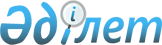 Об утверждении типовых учебных планов начального, основного среднего, общего среднего образования Республики КазахстанПриказ Министра образования и науки Республики Казахстан от 8 ноября 2012 года № 500. Зарегистрирован в Министерстве юстиции Республики Казахстан 10 декабря 2012 года № 8170.
      В соответствии с подпунктом 6) статьи 5 Закона Республики Казахстан от 27 июля 2007 года "Об образовании" ПРИКАЗЫВАЮ:
      Сноска. Преамбула в редакции приказа Министра образования и науки РК от 17.05.2019 № 216 (вводится в действие по истечении десяти календарных дней после дня его первого официального опубликования).


      1. Утвердить:
      1) исключен приказом Министра образования и науки РК от 17.08.2020 № 350 (вводится в действие по истечении десяти календарных дней после дня его первого официального опубликования);

      2) исключен приказом Министра образования и науки РК от 17.08.2020 № 350 (вводится в действие по истечении десяти календарных дней после дня его первого официального опубликования);

      3) исключен приказом Министра образования и науки РК от 17.08.2020 № 350 (вводится в действие по истечении десяти календарных дней после дня его первого официального опубликования);

      4) исключен приказом Министра образования и науки РК от 17.08.2020 № 350 (вводится в действие по истечении десяти календарных дней после дня его первого официального опубликования);

      5) исключен приказом Министра образования и науки РК от 17.08.2020 № 350 (вводится в действие по истечении десяти календарных дней после дня его первого официального опубликования);


      6) типовой учебный план (обновленного содержания) начального образования для классов с казахским языком обучения согласно приложению 6 к настоящему приказу;
      7) типовой учебный план (обновленного содержания) начального образования для классов с русским языком обучения согласно приложению 7 к настоящему приказу;
      8) типовой учебный план (обновленного содержания) начального образования для классов с уйгурским/узбекским/таджикским языком обучения согласно приложению 8 к настоящему приказу;
      9) типовой учебный план (обновленного содержания) начального образования для обучающихся с особыми образовательными потребностями с казахским языком обучения согласно приложению 9 к настоящему приказу;
      10) типовой учебный план (обновленного содержания) начального образования для обучающихся с особыми образовательными потребностями с русским языком обучения согласно приложению 10 к настоящему приказу;
      11) исключен приказом Министра образования и науки РК от 17.08.2020 № 350 (вводится в действие по истечении десяти календарных дней после дня его первого официального опубликования);

      12) исключен приказом Министра образования и науки РК от 17.08.2020 № 350 (вводится в действие по истечении десяти календарных дней после дня его первого официального опубликования);

      13) исключен приказом Министра образования и науки РК от 17.08.2020 № 350 (вводится в действие по истечении десяти календарных дней после дня его первого официального опубликования);

      14) исключен приказом Министра образования и науки РК от 17.08.2020 № 350 (вводится в действие по истечении десяти календарных дней после дня его первого официального опубликования);

      15) исключен приказом Министра образования и науки РК от 17.08.2020 № 350 (вводится в действие по истечении десяти календарных дней после дня его первого официального опубликования);


      16) типовой учебный план (обновленного содержания) основного среднего образования для классов с казахским языком обучения согласно приложению 16 к настоящему приказу;
      17) типовой учебный план (обновленного содержания) основного среднего образования для классов с русским языком обучения согласно приложению 17 к настоящему приказу;
      18) типовой учебный план (обновленного содержания) основного среднего образования для классов с уйгурским/узбекским/таджикским языком обучения согласно приложению 18 к настоящему приказу;
      19) типовой учебный план (обновленного содержания) основного среднего образования для обучающихся с особыми образовательными потребностями с казахским языком обучения согласно приложению 19 к настоящему приказу;
      20) типовой учебный план (обновленного содержания) основного среднего образования для обучающихся с особыми образовательными потребностями с русским языком обучения согласно приложению 20 к настоящему приказу;
      21) исключен приказом Министра образования и науки РК от 17.08.2020 № 350 (вводится в действие по истечении десяти календарных дней после дня его первого официального опубликования);

      22) исключен приказом Министра образования и науки РК от 17.08.2020 № 350 (вводится в действие по истечении десяти календарных дней после дня его первого официального опубликования);

      23) исключен приказом Министра образования и науки РК от 17.08.2020 № 350 (вводится в действие по истечении десяти календарных дней после дня его первого официального опубликования);

      24) исключен приказом Министра образования и науки РК от 17.08.2020 № 350 (вводится в действие по истечении десяти календарных дней после дня его первого официального опубликования);

      25) исключен приказом Министра образования и науки РК от 17.08.2020 № 350 (вводится в действие по истечении десяти календарных дней после дня его первого официального опубликования);

      26) исключен приказом Министра образования и науки РК от 17.08.2020 № 350 (вводится в действие по истечении десяти календарных дней после дня его первого официального опубликования);

      27) исключен приказом Министра образования и науки РК от 17.08.2020 № 350 (вводится в действие по истечении десяти календарных дней после дня его первого официального опубликования);

      28) исключен приказом Министра образования и науки РК от 17.08.2020 № 350 (вводится в действие по истечении десяти календарных дней после дня его первого официального опубликования);

      29) исключен приказом Министра образования и науки РК от 17.08.2020 № 350 (вводится в действие по истечении десяти календарных дней после дня его первого официального опубликования);

      30) исключен приказом Министра образования и науки РК от 17.08.2020 № 350 (вводится в действие по истечении десяти календарных дней после дня его первого официального опубликования);


      31) типовой учебный план начального образования для классов с казахским языком обучения (с сокращением учебной нагрузки) согласно приложению 31 к настоящему приказу;
      32) типовой учебный план начального образования для классов с русским языком обучения (с сокращением учебной нагрузки) согласно приложению 32 к настоящему приказу;
      33) типовой учебный план начального образования для классов с уйгурским/узбекским/таджикским языком обучения (с сокращением учебной нагрузки) согласно приложению 33 к настоящему приказу;
      34) типовой учебный план начального образования для гимназических классов с казахским языком обучения (с сокращением учебной нагрузки) согласно приложению 34 к настоящему приказу;
      35) типовой учебный план начального образования для гимназических классов с русским языком обучения (с сокращением учебной нагрузки) согласно приложению 35 к настоящему приказу;
      36) типовой учебный план основного среднего образования с казахским языком обучения (с сокращением учебной нагрузки) согласно приложению 36 к настоящему приказу;
      37) типовой учебный план основного среднего образования с русским языком обучения (с сокращением учебной нагрузки) согласно приложению 37 к настоящему приказу;
      38) типовой учебный план основного среднего образования (с сокращением учебной нагрузки) с уйгурским/узбекским/таджикским языком обучения согласно приложению 38 к настоящему приказу;
      39) типовой учебный план основного среднего образования для гимназических/лицейских классов с казахским языком обучения (с сокращением учебной нагрузки) согласно приложению 39 к настоящему приказу;
      40) типовой учебный план основного среднего образования для гимназических/лицейских классов с русским языком обучения (с сокращением учебной нагрузки) согласно приложению 40 к настоящему приказу;
      41) типовой учебный план общего среднего образования общественно-гуманитарного направления с казахским языком обучения (с сокращением учебной нагрузки) согласно приложению 41 к настоящему приказу;
      42) типовой учебный план общего среднего образования естественно-математического направления с казахским языком обучения (с сокращением учебной нагрузки) согласно приложению 42 к настоящему приказу;
      43) типовой учебный план общего среднего образования общественно-гуманитарного направления с русским языком обучения (с сокращением учебной нагрузки) согласно приложению 43 к настоящему приказу;
      44) типовой учебный план общего среднего образования естественно-математического направления с русским языком обучения (с сокращением учебной нагрузки) согласно приложению 44 к настоящему приказу;
      45) типовой учебный план общего среднего образования общественно-гуманитарного направления с уйгурским/ узбекским/ таджикским языком обучения (с сокращением учебной нагрузки) согласно приложению 45 к настоящему приказу;
      46) типовой учебный план общего среднего образования естественно-математического направления с уйгурским/ узбекским/ таджикским языком обучения (с сокращением учебной нагрузки) согласно приложению 46 к настоящему приказу;
      47) типовой учебный план (обновленного содержания) общего среднего образования естественно-математического направления для гимназических/лицейских классов с казахским языком обучения согласно приложению 47 к настоящему приказу;
      48) типовой учебный план (обновленного содержания) общего среднего образования естественно-математического направления для гимназических/лицейских классов с русским языком обучения согласно приложению 48 к настоящему приказу; 
      49) типовой учебный план (обновленного содержания) общего среднего образования общественно-гуманитарного направления для гимназических/лицейских классов с казахским языком обучения согласно приложению 49 к настоящему приказу;
      50) типовой учебный план (обновленного содержания) общего среднего образования общественно-гуманитарного направления для гимназических/лицейских классов с русским языком обучения согласно приложению 50 к настоящему приказу;
      51) типовой учебный план (обновленного содержания) основного среднего, общего среднего образования для вечерних школ с казахским языком обучения (очная форма обучения) согласно приложению 51 к настоящему приказу;
      52) типовой учебный план (обновленного содержания) основного среднего, общего среднего образования для вечерних школ с русским языком обучения (очная форма обучения) согласно приложению 52 к настоящему приказу;
      53) типовой учебный план (обновленного содержания) основного среднего, общего среднего образования для вечерних школ с казахским языком обучения (заочная форма обучения) согласно приложению 53 к настоящему приказу;
      54) типовой учебный план (обновленного содержания) основного среднего, общего среднего образования для вечерних школ с русским языком обучения (заочная форма обучения) согласно приложению 54 к настоящему приказу;
      55) типовой учебный план (обновленного содержания) индивидуальных занятий начального, основного среднего образования для вечерних школ с казахским языком обучения (заочная форма) согласно приложению 55 к настоящему приказу;
      56) типовой учебный план (обновленного содержания) индивидуальных занятий начального, основного среднего образования для вечерних школ с русским языком обучения (заочная форма) согласно приложению 56 к настоящему приказу;
      57) типовой учебный план (обновленного содержания) начального образования для временно обучающихся вне организации образования с казахским языком обучения согласно приложению 57 к настоящему приказу;
      58) типовой учебный план (обновленного содержания) начального образования для временно обучающихся вне организации образования с русским языком обучения согласно приложению 58 к настоящему приказу;
      59) типовой учебный план (обновленного содержания) индивидуальных занятий начального образования для временно обучающихся вне организации образования с казахским языком обучения согласно приложению 59 к настоящему приказу;
      60) типовой учебный план (обновленного содержания) индивидуальных занятий начального образования для временно обучающихся вне организации образования с русским языком обучения согласно приложению 60 к настоящему приказу;
      61) типовой учебный план (обновленного содержания) основного среднего образования для временно обучающихся вне организации образования с казахским языком обучения согласно приложению 61 к настоящему приказу;
      62) типовой учебный план (обновленного содержания) основного среднего образования для временно обучающихся вне организации образования с русским языком обучения согласно приложению 62 к настоящему приказу;
      63) типовой учебный план (обновленного содержания) индивидуальных занятий основного среднего образования для временно обучающихся вне организации образования с казахским языком обучения согласно приложению 63 к настоящему приказу;
      64) типовой учебный план (обновленного содержания) индивидуальных занятий основного среднего образования для временно обучающихся вне организации образования с русским языком обучения согласно приложению 64 к настоящему приказу;
      65) типовой учебный план (обновленного содержания) общего среднего образования естественно-математического направления для временно обучающихся вне организации образования с казахским языком обучения согласно приложению 65 к настоящему приказу;
      66) типовой учебный план (обновленного содержания) общего среднего образования естественно-математического направления для временно обучающихся вне организации образования русским языком обучения согласно приложению 66 к настоящему приказу;
      67) типовой учебный план (обновленного содержания) индивидуальных занятий общего среднего образования естественно-математического направления для временно обучающихся вне организации образования с казахским языком обучения согласно приложению 67 к настоящему приказу;
      68) типовой учебный план (обновленного содержания) индивидуальных занятий общего среднего образования естественно-математического направления для временно обучающихся вне организации образования с русским языком обучения согласно приложению 68 к настоящему приказу;
      69) типовой учебный план (обновленного содержания) общего среднего образования общественно-гуманитарного направления для временно обучающихся вне организации образования с казахским языком обучения согласно приложению 69 к настоящему приказу;
      70) типовой учебный план (обновленного содержания) общего среднего образования общественно-гуманитарного направления для временно обучающихся вне организации образования русским языком обучения согласно приложению 70 к настоящему приказу;
      71) типовой учебный план (обновленного содержания) индивидуальных занятий общего среднего образования общественно-гуманитарного направления для временно обучающихся вне организации образования с казахским языком обучения согласно приложению 71 к настоящему приказу;
      72) типовой учебный план (обновленного содержания) индивидуальных занятий общего среднего образования общественно-гуманитарного направления для временно обучающихся вне организации образования русским языком обучения согласно приложению 72 к настоящему приказу;
      73) типовой учебный план (обновленного содержания) начального образования для обучения на дому с казахским языком обучения согласно приложению 73 к настоящему приказу;
      74) типовой учебный план (обновленного содержания) начального образования для обучения на дому с русским языком обучения согласно приложению 74 к настоящему приказу;
      75) типовой учебный план (обновленного содержания) основного среднего образования для обучения на дому с казахским языком обучения согласно приложению 75 к настоящему приказу;
      76) типовой учебный план (обновленного содержания) основного среднего образования для обучения на дому с русским языком обучения согласно приложению 76 к настоящему приказу;
      77) типовой учебный план (обновленного содержания) общего среднего образования естественно-математического направления для обучения на дому с казахским языком обучения согласно приложению 77 к настоящему приказу;
      78) типовой учебный план (обновленного содержания) общего среднего образования естественно-математического направления для обучения на дому с русским языком обучения согласно приложению 78 к настоящему приказу;
      79) типовой учебный план (обновленного содержания) общего среднего образования общественно-гуманитарное направления для обучения на дому с казахским языком обучения согласно приложению 79 к настоящему приказу;
      80) типовой учебный план (обновленного содержания) общего среднего образования естественно-математического направления для обучения на дому с русским языком обучения согласно приложению 80 к настоящему приказу;
      81) типовой учебный план начального образования для специализированных организаций образования с казахским языком обучения согласно приложению 81 к настоящему приказу;
      82) типовой учебный план начального образования для специализированных организаций образования с русским языком обучения согласно приложению 82 к настоящему приказу; 
      83) типовой учебный план основного среднего образования для специализированных организаций образования с казахским языком обучения согласно приложению 83 к настоящему приказу; 
      84) типовой учебный план основного среднего образования для специализированных организаций образования с русским языком обучения согласно приложению 84 к настоящему приказу; 
      85) типовой учебный план общего среднего образования для специализированных организаций образования с казахским языком обучения (общественно-гуманитарное направление) согласно приложению 85 к настоящему приказу;
      86) типовой учебный план общего среднего образования для специализированных организаций образования с русским языком обучения (общественно-гуманитарное направление) согласно приложению 86 к настоящему приказу;
      87) типовой учебный план общего среднего образования для специализированных организаций образования с казахским языком обучения (естественно-математическое направление) согласно приложению 87 к настоящему приказу;
      88) типовой учебный план общего среднего образования для специализированных организаций образования с русским языком обучения (естественно-математическое направление) согласно приложению 88 к настоящему приказу;
      89) типовой учебный план основного среднего образования для специализированных организаций образования с обучением на трех языках (для школ с казахским языком обучения) согласно приложению 89 к настоящему приказу;
      90) типовой учебный план основного среднего образования для специализированных организаций образования с обучением на трех языках (для школ с русским языком обучения) согласно приложению 90 к настоящему приказу;
      91) типовой учебный план общего среднего образования для специализированных организаций образования с обучением на трех языках (для школ с казахским языком обучения) согласно приложению 91 к настоящему приказу;
      92) типовой учебный план общего среднего образования для специализированных организаций образования с обучением на трех языках (для школ с русским языком обучения) согласно приложению 92 к настоящему приказу;
      93) типовой учебный план начального, основного среднего, общего среднего образования для специализированных музыкальных школ-интернатов с казахским языком обучения согласно приложению 93 к настоящему приказу; 
      94) типовой учебный план начального, основного среднего, общего среднего образования для специализированных музыкальных школ-интернатов с русским языком обучения согласно приложению 94 к настоящему приказу;
      95) типовой учебный план (обновленного содержания) начального образования для специализированных организаций образования с казахским языком обучения согласно приложению 95 к настоящему приказу;
      96) типовой учебный план (обновленного содержания) начального образования для специализированных организаций образования с русским языком обучения согласно приложению 96 к настоящему приказу;
      97) типовой учебный план (обновленного содержания) основного среднего образования для специализированных организаций образования с казахским языком обучения согласно приложению 97 к настоящему приказу;
      98) типовой учебный план (обновленного содержания) основного среднего образования для специализированных организаций образования с русским языком обучения согласно приложению 98 к настоящему приказу;
      99) типовой учебный план (обновленного содержания) основного среднего образования для специализированных организаций образования с обучением на трех языках (для школ с казахским языком обучения) согласно приложению 99 к настоящему приказу;
      100) типовой учебный план (обновленного содержания) основного среднего образования для специализированных организаций образования с обучением на трех языках (для школ с русским языком обучения) согласно приложению 100 к настоящему приказу;
      101) типовой учебный план (обновленного содержания) общего среднего образования естественно-математического направления для специализированных организаций образования с казахским языком обучения согласно приложению 101 к настоящему приказу;
      102) типовой учебный план (обновленного содержания) общего среднего образования естественно-математического направления для специализированных организаций образования с русским языком обучения согласно приложению 102 к настоящему приказу;
      103) типовой учебный план (обновленного содержания) общего среднего образования общественно-гуманитарного направления для специализированных организаций образования с казахским языком обучения согласно приложению 103 к настоящему приказу;
      104) типовой учебный план (обновленного содержания) общего среднего образования общественно-гуманитарного направления для специализированных организаций образования с русским языком обучения согласно приложению 104 к настоящему приказу;
      105) типовой учебный план (обновленного содержания) основного среднего образования для специализированных организаций образования с казахским языком обучения (в том числе "Білім инновация- лицеи") согласно приложению 105 к настоящему приказу;
      106) типовой учебный план (обновленного содержания) основного среднего образования для специализированных организаций образования с русским языком обучения (в том числе "Білім инновация- лицеи") согласно приложению 106 к настоящему приказу;
      107) типовой учебный план (обновленного содержания) начального образования для специализированных музыкальных школ-интернатов и специализированных школ в сфере искусств с казахским языком обучения согласно приложению 107 к настоящему приказу;
      108) типовой учебный план (обновленного содержания) начального образования для специализированных музыкальных школ-интернатов и специализированных школ в сфере искусств с русским языком обучения согласно приложению 108 к настоящему приказу;
      109) типовой учебный план (обновленного содержания) основного среднего образования для специализированных музыкальных школ-интернатов и специализированных школ в сфере искусств с казахским языком согласно приложению 109 к настоящему приказу;
      110) типовой учебный план (обновленного содержания) основного среднего образования для специализированных музыкальных школ-интернатов и специализированных школ в сфере искусств с русским языком обучения согласно приложению 110 к настоящему приказу;
      111) типовой учебный план (обновленного содержания) общего среднего образования для специализированных музыкальных школ-интернатов и специализированных школ в сфере искусств с казахским языком обучения согласно приложению 111 к настоящему приказу;
      112) типовой учебный план (обновленного содержания) общего среднего образования для специализированных музыкальных школ-интернатов и специализированных школ в сфере искусств с русским языком обучения согласно приложению 112 к настоящему приказу;
      113) типовой учебный план (обновленного содержания) начального образования для физико-математических школ с казахским языком обучения (в том числе "Республиканская физико-математическая школа") согласно приложению 113 к настоящему приказу;
      114) типовой учебный план (обновленного содержания) начального образования для физико-математических школ с русским языком обучения (в том числе "Республиканская физико-математическая школа") согласно приложению 114 к настоящему приказу;
      115) типовой учебный план (обновленного содержания) основного среднего образования для физико-математических школ с казахским языком обучения (в том числе "Республиканская физико-математическая школа") согласно приложению 115 к настоящему приказу;
      116) типовой учебный план (обновленного содержания) основного среднего образования для физико-математических школ с русским языком обучения (в том числе "Республиканская физико-математическая школа") согласно приложению 116 к настоящему приказу;
      117) типовой учебный план (обновленного содержания) общего среднего образования для физико-математических школ с казахским языком обучения (в том числе "Республиканская физико-математическая школа") согласно приложению 117 к настоящему приказу;
      118) типовой учебный план (обновленного содержания) общего среднего образования для физико-математических школ с русским языком обучения (в том числе "Республиканская физико-математическая школа") согласно приложению 118 к настоящему приказу";
      119) типовой учебный план (обновленного содержания) общего среднего образования общественно-гуманитарного направления с казахским языком обучения согласно приложению 119 к настоящему приказу;
      120) типовой учебный план (обновленного содержания) общего среднего образования естественно-математического направления с казахским языком обучения согласно приложению 120 к настоящему приказу;
      121) типовой учебный план (обновленного содержания) общего среднего образования общественно-гуманитарного направления с русским языком обучения согласно приложению 121 к настоящему приказу;
      122) типовой учебный план (обновленного содержания) общего среднего образования естественно-математического направления с русским языком обучения согласно приложению 122 к настоящему приказу;
      123) типовой учебный план (обновленного содержания) общего среднего образования общественно-гуманитарного направления с уйгурским, узбекским, таджикским языками обучения согласно приложению 123 к настоящему приказу;
      124) типовой учебный план (обновленного содержания) общего среднего образования естественно-математического направления для классов с уйгурским/узбекским/таджикским языком обучения согласно приложению 124 к настоящему приказу;
      125) типовой учебный план (обновленного содержания) основного среднего образования для Республиканской специализированной школы-интерната-колледжа олимпийского резерва, специализированных школ-интернатов для одаренных в спорте детей, областных специализированных детско-юношеских школ олимпийского резерва с казахским языком обучения согласно приложению 125 к настоящему приказу;
      126) типовой учебный план (обновленного содержания) основного среднего образования для Республиканской специализированной школы-интерната-колледжа олимпийского резерва, специализированных школ-интернатов для одаренных в спорте детей, областных специализированных детско-юношеских школ олимпийского резерва с русским языком обучения согласно приложению 126 к настоящему приказу;
      127) типовой учебный план (обновленного содержания) общего среднего образования общественно-гуманитарного направления для Республиканской специализированной школы-интерната-колледжа олимпийского резерва, специализированных школ-интернатов для одаренных в спорте детей, областных специализированных детско-юношеских школ олимпийского резерва с казахским языком обучения; 
      128) типовой учебный план (обновленного содержания) общего среднего образования общественно-гуманитарного направления для Республиканской специализированной школы-интерната-колледжа олимпийского резерва, специализированных школ-интернатов для одаренных в спорте детей, областных специализированных детско-юношеских школ олимпийского резерва с русским языком обучения с русским языком обучения согласно приложению 128 к настоящему приказу.
      Сноска. Пункт 1 с изменениями, внесенными приказом Министра образования и науки РК от 17.08.2020 № 350 (вводится в действие по истечении десяти календарных дней после дня его первого официального опубликования).


       2. Департаменту дошкольного и среднего образования (Жонтаева Ж.А.):
      1) обеспечить в установленном порядке государственную регистрацию настоящего приказа в Министерстве юстиции Республики Казахстан;
      2) после прохождения государственной регистрации опубликовать настоящий приказ в средствах массовой информации.
      3. Контроль за исполнением настоящего приказа возложить на вице-министра Сарыбекова М.Н.
      4. Настоящий приказ вводится в действие с 1 сентября 2013 года. Типовой учебный план начального образования
с казахским языком обучения
      Сноска. Приложение 1 исключено приказом Министра образования и науки РК от 17.08.2020 № 350 (вводится в действие по истечении десяти календарных дней после дня его первого официального опубликования). Типовой учебный план
начального образования с русским языком обучения
      Сноска. Приложение 2 исключено приказом Министра образования и науки РК от 17.08.2020 № 350 (вводится в действие по истечении десяти календарных дней после дня его первого официального опубликования). Типовой учебный план
начального образования с уйгурским,
узбекским, таджикским языками обучения
      Сноска. Приложение 3 исключено приказом Министра образования и науки РК от 17.08.2020 № 350 (вводится в действие по истечении десяти календарных дней после дня его первого официального опубликования). Типовой учебный план начального образования для обучающихся с особыми образовательными потребностями с казахским языком обучения
      Сноска. Приложение 4 исключено приказом Министра образования и науки РК от 17.08.2020 № 350 (вводится в действие по истечении десяти календарных дней после дня его первого официального опубликования). Типовой учебный план начального образования для обучающихся с особыми образовательными потребностями с русским языком обучения
      Сноска. Приложение 5 исключено приказом Министра образования и науки РК от 17.08.2020 № 350 (вводится в действие по истечении десяти календарных дней после дня его первого официального опубликования). Типовой учебный план (обновленного содержания) начального образования для классов с казахским языком обучения
      Сноска. Приложение 6 в редакции приказа Министра образования и науки РК от 04.09.2018 № 441 (порядок введения в действие см. п. 4).

 Типовой учебный план (обновленного содержания) начального образования для классов с русским языком обучения
      Сноска. Приложение 7 в редакции приказа Министра образования и науки РК от 04.09.2018 № 441 (порядок введения в действие см. п. 4). Типовой учебный план (обновленного содержания) начального образования для классов с уйгурским/узбекским/таджикским языком обучения
      Сноска. Приложение 8 в редакции приказа Министра образования и науки РК от 04.09.2018 № 441 (порядок введения в действие см. п. 4).
      Сноска. Правый верхний угол приложения 3-6) в редакции приказа Министра образования и науки РК от 04.09.2018 № 441 (вводится в действие со дня его первого официального опубликования). Типовой учебный план (обновленного содержания) начального образования для классов с казахским языком обучения Типовые учебные планы начального образования для обучающихся с особыми образовательными потребностями с казахским языком обучения
      Сноска. Заголовок приложения в редакции приказа Министра образования и науки РК от 04.09.2018 № 441 (вводится в действие со дня его первого официального опубликования).

      Сноска. Приказ дополнен приложением 3-6 в соответствии с приказом Министра образования и науки РК от 30.03.2016 № 233 (порядок введения в действие см. п. 4); в редакции приказа и.о. Министра образования и науки РК от 24.11.2017 № 592 (вводится в действие с 01.09.2018 года для 3 классов, с 01.09.2019 для 4 классов). Типовой учебный план начального образования для неслышащих учащихся с казахским языком обучения  Типовой учебный план начального образования для слабослышащих, позднооглохших учащихся с казахским языком обучения Типовой учебный план начального образования для незрячих и слабовидящих учащихся с казахским языком обучения Типовой учебный план начального образования для учащихся с нарушением опорно-двигательного аппарата с казахским языком обучения Типовой учебный план начального образования для учащихся с тяжелыми нарушениями речи с казахским языком обучения Типовой учебный план начального образования для учащихся с задержкой психического развития с казахским языком обучения Типовой учебный план начального образования для учащихся с легкой умственной отсталостью с казахским языком обучения Типовой учебный план начального образования для учащихся с умеренной умственной отсталостью с казахским языком обучения Типовой учебный план начального образования индивидуального бесплатного обучения на дому с казахским языком обучения (по специальным учебным программам) Типовой учебный план начального образования индивидуального бесплатного обучения на дому для учащихся с легкой умственной отсталостью с казахским языком обучения Типовой учебный план начального образования индивидуального бесплатного обучения на дому для учащихся с умеренной умственной отсталостью с казахским языком обучения
      Сноска. Правый верхний угол приложения 3-7) в редакции приказа Министра образования и науки РК от 04.09.2018 № 441 (вводится в действие со дня его первого официального опубликования). Типовой учебный план (обновленного содержания) начального образования для обучающихся с особыми образовательными потребностями с русским языком обучения
      Сноска. Заголовок приложения в редакции приказа Министра образования и науки РК от 04.09.2018 № 441 (вводится в действие со дня его первого официального опубликования).

      Сноска. Приказ дополнен приложением 3-7 в соответствии с приказом Министра образования и науки РК от 30.03.2016 № 233 (порядок введения в действие см. п. 4); в редакции приказа и.о. Министра образования и науки РК от 24.11.2017 № 592 (вводится в действие с 01.09.2018 года для 3 классов, с 01.09.2019 для 4 классов). Типовой учебный план начального образования для неслышащих учащихся с русским языком обучения Типовой учебный план начального образования для слабослышащих, позднооглохших учащихся с русским языком обучения Типовой учебный план начального образования для незрячих и слабовидящих учащихся с русским языком обучения Типовой учебный план начального образования для учащихся с нарушением опорно-двигательного аппарата с русским языком обучения Типовой учебный план начального образования для учащихся с тяжелыми нарушениями речи с русским языком обучения Типовой учебный план начального образования для учащихся с задержкой психического развития с русским языком обучения Типовой учебный план начального образования для учащихся с легкой умственной отсталостью с русским языком обучения Типовой учебный план начального образования для учащихся с умеренной умственной отсталостью с русским языком обучения Типовой учебный план начального образования индивидуального бесплатного обучения на дому с русским языком обучения (по специальным учебным программам) Типовой учебный план начального образования индивидуального бесплатного обучения на дому для учащихся с легкой умственной отсталостью с русским языком обучения Типовой учебный план начального образования индивидуального бесплатного обучения на дому для учащихся с умеренной умственной отсталостью с русским языком обучения Типовой учебный план основного среднего
образования с казахским языком обучения
      Сноска. Приложение 11 исключено приказом Министра образования и науки РК от 17.08.2020 № 350 (вводится в действие по истечении десяти календарных дней после дня его первого официального опубликования). Типовой учебный план
основного среднего образования
с русским языком обучения
      Сноска. Приложение 12 исключено приказом Министра образования и науки РК от 17.08.2020 № 350 (вводится в действие по истечении десяти календарных дней после дня его первого официального опубликования). Типовой учебный план
основного среднего образования
с уйгурским, узбекским, таджикским
языками обучения
      Сноска. Приложение 13 исключено приказом Министра образования и науки РК от 17.08.2020 № 350 (вводится в действие по истечении десяти календарных дней после дня его первого официального опубликования). Типовой учебный план основного среднего образования для обучающихся с особыми образовательными потребностями с казахским языком обучения
      Сноска. Приложение 14 исключено приказом Министра образования и науки РК от 17.08.2020 № 350 (вводится в действие по истечении десяти календарных дней после дня его первого официального опубликования). Типовой учебный план основного среднего образования для обучающихся с особыми образовательными потребностями с русским языком обучения
      Сноска. Приложение 15 исключено приказом Министра образования и науки РК от 17.08.2020 № 350 (вводится в действие по истечении десяти календарных дней после дня его первого официального опубликования). Типовой учебный план (обновленного содержания) основного среднего образования для классов с казахским языком обучения
      Сноска. Приложение 16 в редакции приказа Министра образования и науки РК от 04.09.2018 № 441 (порядок введения в действие см. п. 4). Типовой учебный план (обновленного содержания) основного среднего образования для классов с русским языком обучения
      Сноска. Приложение 17 в редакции приказа Министра образования и науки РК от 04.09.2018 № 441 (порядок введения в действие см. п. 4). Типовой учебный план (обновленного содержания) основного среднего образования для классов с уйгурским/ узбекским/ таджикским языком обучения
      Сноска. Приложение 18 в редакции приказа Министра образования и науки РК от 04.09.2018 № 441 (порядок введения в действие см. п. 4).
      Сноска. Правый верхний угол приложения 6-6) в редакции приказа Министра образования и науки РК от 04.09.2018 № 441 (вводится в действие со дня его первого официального опубликования). Типовой учебный план (обновленного содержания) основного среднего образования для обучающихся с особыми образовательными потребностями с казахским языком обучения
      Сноска. Заголовок приложения в редакции приказа Министра образования и науки РК от 04.09.2018 № 441 (вводится в действие со дня его первого официального опубликования).

      Сноска. Приказ дополнен Приложением 6-6 в соответствии с приказом Министра образования и науки РК от 07.07.2016 № 432 (вводится в действие с 01.09.2017 для 5, 7 классов, с 01.09.2018 для 6, 8 классов, с 01.09.2019 для 9 (10) классов); с изменением, внесенным приказом Министра образования и науки РК от 04.09.2018 № 441 (вводится в действие со дня его первого официального опубликования).
      Сноска. Правый верхний угол приложения 6-7) в редакции приказа Министра образования и науки РК от 04.09.2018 № 441 (вводится в действие со дня его первого официального опубликования). Типовой учебный план (обновленного содержания) основного среднего образования для обучающихся с особыми образовательными потребностями с русским языком обучения 
      Сноска. Заголовок приложения в редакции приказа Министра образования и науки РК от 04.09.2018 № 441 (вводится в действие со дня его первого официального опубликования).

      Сноска. Приказ дополнен Приложением 6-7 в соответствии с приказом Министра образования и науки РК от 07.07.2016 № 432 (вводится в действие с 01.09.2017 для 5, 7 классов, с 01.09.2018 для 6, 8 классов, с 01.09.2019 для 9 (10) классов). Типовой учебный план общего среднего образования
общественно-гуманитарного направления с
казахским языком обучения
      Сноска. Приложение 21 исключено приказом Министра образования и науки РК от 17.08.2020 № 350 (вводится в действие по истечении десяти календарных дней после дня его первого официального опубликования). Типовой учебный план общего среднего образования
естественно-математического направления
с казахским языком обучения
      Сноска. Приложение 22 исключено приказом Министра образования и науки РК от 17.08.2020 № 350 (вводится в действие по истечении десяти календарных дней после дня его первого официального опубликования). Типовой учебный план
общего среднего образования
общественно-гуманитарного направления
с русским языком обучения
      Сноска. Приложение 23 исключено приказом Министра образования и науки РК от 17.08.2020 № 350 (вводится в действие по истечении десяти календарных дней после дня его первого официального опубликования). Типовой учебный план
общего среднего образования
естественно-математического направления
с русским языком обучения
      Сноска. Приложение 24 исключено приказом Министра образования и науки РК от 17.08.2020 № 350 (вводится в действие по истечении десяти календарных дней после дня его первого официального опубликования). Типовой учебный план
общего среднего образования
общественно-гуманитарного
направления с уйгурским, узбекским,
таджикским языками обучения
      Сноска. Приложение 25 исключено приказом Министра образования и науки РК от 17.08.2020 № 350 (вводится в действие по истечении десяти календарных дней после дня его первого официального опубликования). Типовой учебный план
общего среднего образования
естественно-математического направления
с уйгурским, узбекским, таджикскими
языками обучения
      Сноска. Приложение 26 исключено приказом Министра образования и науки РК от 17.08.2020 № 350 (вводится в действие по истечении десяти календарных дней после дня его первого официального опубликования). Типовой учебный план общего среднего образования общественно-гуманитарного направления для обучающихся с особыми образовательными потребностями с казахским языком обучения
      Сноска. Приложение 27 исключено приказом Министра образования и науки РК от 17.08.2020 № 350 (вводится в действие по истечении десяти календарных дней после дня его первого официального опубликования). Типовой учебный план общего среднего образования естественно-математического направления для обучающихся с особыми образовательными потребностями с казахским языком обучения
      Сноска. Приложение 28 исключено приказом Министра образования и науки РК от 17.08.2020 № 350 (вводится в действие по истечении десяти календарных дней после дня его первого официального опубликования). Типовой учебный план общего среднего образования общественно-гуманитарного направления для обучающихся с особыми образовательными потребностями с русским языком обучения
      Сноска. Приложение 29 исключено приказом Министра образования и науки РК от 17.08.2020 № 350 (вводится в действие по истечении десяти календарных дней после дня его первого официального опубликования). Типовой учебный план общего среднего образования естественно-математического направления для обучающихся с особыми образовательными потребностями с русским языком обучения
      Сноска. Приложение 30 исключено приказом Министра образования и науки РК от 17.08.2020 № 350 (вводится в действие по истечении десяти календарных дней после дня его первого официального опубликования). Типовой учебный план начального образования для классов с казахским языком обучения (с сокращением учебной нагрузки)
      Сноска. Приказ дополнен приложением 31 в соответствии с приказом Министра образования и науки РК от 04.09.2018 № 441 (порядок введения в действие см. п. 4). Типовой учебный план начального образования для классов с русским языком обучения (с сокращением учебной нагрузки)
      Сноска. Приказ дополнен приложением 32 в соответствии с приказом Министра образования и науки РК от 04.09.2018 № 441 (порядок введения в действие см. п. 4). Типовой учебный план начального образования для классов с уйгурским/ узбекским/ таджикским языком обучения (с сокращением учебной нагрузки)
      Сноска. Приказ дополнен приложением 33 в соответствии с приказом Министра образования и науки РК от 04.09.2018 № 441 (порядок введения в действие см. п. 4). Типовой учебный план начального образования для гимназических классов с казахским языком обучения (с сокращением учебной нагрузки)
      Сноска. Приказ дополнен приложением 34 в соответствии с приказом Министра образования и науки РК от 04.09.2018 № 441 (порядок введения в действие см. п. 4). Типовой учебный план начального образования для гимназических классов с русским языком обучения (с сокращением учебной нагрузки)
      Сноска. Приказ дополнен приложением 35 в соответствии с приказом Министра образования и науки РК от 04.09.2018 № 441 (порядок введения в действие см. п. 4). Типовой учебный план основного среднего образования для классов с казахским языком обучения (с сокращением учебной нагрузки)
      Сноска. Приказ дополнен приложением 36 в соответствии с приказом Министра образования и науки РК от 04.09.2018 № 441 (порядок введения в действие см. п. 4).
      *Примечание
      Для обеспечения ранней профилизации обучающихся в вариативном компоненте предусмотрена следующая комбинация учебных предметов (каждый по 2 часа) по выбору из инвариантного компонента:
      1) учебные предметы: "Алгебра", "Физика" и один предмет по выбору из инвариантного компонента;
      2) учебные предметы: "Алгебра", "География" и один предмет по выбору из инвариантного компонента;
      3) учебные предметы: "Биология", "Химия" и один предмет по выбору из инвариантного компонента;
      4) учебные предметы: "Биология", "География" и один предмет по выбору из инвариантного компонента;
      5) учебные предметы: "Иностранный язык", "История Казахстана" и один предмет по выбору из инвариантного компонента;
      6) учебные предметы: "География", "Иностранный язык" и один предмет по выбору из инвариантного компонента;
      7) учебные предметы: "История Казахстана", "География" и другой предмет по выбору из инвариантного компонента;
      8) учебные предметы: "Химия", "Физика" и один предмет по выбору из инвариантного компонента;
      9) учебные предметы: "Казахский язык", "Русский язык и литература" и один предмет по выбору из инвариантного компонента. Типовой учебный план основного среднего образования для классов с русским языком обучения (с сокращением учебной нагрузки)
      Сноска. Приказ дополнен приложением 37 в соответствии с приказом Министра образования и науки РК от 04.09.2018 № 441 (порядок введения в действие см. п. 4).
      *Примечание
      Для обеспечения ранней профилизации обучающихся в вариативном компоненте предусмотрена следующая комбинация учебных предметов (каждый по 2 часа) по выбору из инвариантного компонента:
      1) учебные предметы: "Алгебра", "Физика" и один предмет по выбору из инвариантного компонента;
      2) учебные предметы: "Алгебра", "География" и один предмет по выбору из инвариантного компонента;
      3) учебные предметы: "Биология", "Химия" и один предмет по выбору из инвариантного компонента;
      4) учебные предметы: "Биология", "География" и один предмет по выбору из инвариантного компонента;
      5) учебные предметы: "Иностранный язык", "История Казахстана" и один предмет по выбору из инвариантного компонента;
      6) учебные предметы: "География", "Иностранный язык" и один предмет по выбору из инвариантного компонента;
      7) учебные предметы: "История Казахстана", "География" и другой предмет по выбору из инвариантного компонента;
      8) учебные предметы: "Химия", "Физика" и один предмет по выбору из инвариантного компонента;
      9) учебные предметы: "Русский язык", "Казахский язык и литература" и один предмет по выбору из инвариантного компонента. Типовой учебный план основного среднего образования для классов с уйгурским/ узбекским/ таджикским языком обучения (с сокращением учебной нагрузки)
      Сноска. Приказ дополнен приложением 38 в соответствии с приказом Министра образования и науки РК от 04.09.2018 № 441 (порядок введения в действие см. п. 4).
      *Примечание
      Для обеспечения ранней профилизации обучающихся в вариативном компоненте предусмотрена следующая комбинация учебных предметов (каждый по 2 часа) по выбору из инвариантного компонента:
      10) учебные предметы: "Алгебра", "Физика" и один предмет по выбору из инвариантного компонента;
      11) учебные предметы: "Алгебра", "География" и один предмет по выбору из инвариантного компонента;
      12) учебные предметы: "Биология", "Химия" и один предмет по выбору из инвариантного компонента;
      13) учебные предметы: "Биология", "География" и один предмет по выбору из инвариантного компонента;
      14) учебные предметы: "Иностранный язык", "История Казахстана" и один предмет по выбору из инвариантного компонента;
      15) учебные предметы: "География", "Иностранный язык" и один предмет по выбору из инвариантного компонента;
      16) учебные предметы: "История Казахстана", "География" и другой предмет по выбору из инвариантного компонента;
      17) учебные предметы: "Химия", "Физика" и один предмет по выбору из инвариантного компонента;
      18) учебные предметы: "Родной язык", "Казахский язык и литература" и один предмет по выбору из инвариантного компонента. Типовой учебный план основного среднего образования для гимназических/лицейских классов с казахским языком обучения (с сокращением учебной нагрузки)
      Сноска. Приказ дополнен приложением 39 в соответствии с приказом Министра образования и науки РК от 04.09.2018 № 441 (порядок введения в действие см. п. 4). Типовой учебный план основного среднего образования для гимназических/лицейских классов с русским языком обучения (с сокращением учебной нагрузки)
      Сноска. Приказ дополнен приложением 40 в соответствии с приказом Министра образования и науки РК от 04.09.2018 № 441 (порядок введения в действие см. п. 4). Типовой учебный план общего среднего образования общественно-гуманитарного направления с казахским языком обучения (с сокращением учебной нагрузки)
      Сноска. Приказ дополнен приложением 41 в соответствии с приказом Министра образования и науки РК от 04.09.2018 № 441 (порядок введения в действие см. п. 4).
      Примечание: для обучающихся с особыми образовательными потребностями в рамках часов, выделенных на индивидуальные и групповые занятия, организуются коррекционно-развивающие занятия. Типовой учебный план общего среднего образования естественно-математического направления с казахским языком обучения (с сокращением учебной нагрузки)
      Сноска. Приказ дополнен приложением 42 в соответствии с приказом Министра образования и науки РК от 04.09.2018 № 441 (порядок введения в действие см. п. 4).
      Примечание: для обучающихся с особыми образовательными потребностями в рамках часов, выделенных на индивидуальные и групповые занятия, организуются коррекционно-развивающие занятия. Типовой учебный план общего среднего образования общественно-гуманитарного направления с русским языком обучения (с сокращением учебной нагрузки)
      Сноска. Приказ дополнен приложением 43 в соответствии с приказом Министра образования и науки РК от 04.09.2018 № 441 (порядок введения в действие см. п. 4).
      Примечание: для обучающихся с особыми образовательными потребностями в рамках часов, выделенных на индивидуальные и групповые занятия, организуются коррекционно-развивающие занятия. Типовой учебный план общего среднего образования естественно-математического направления с русским языком обучения (с сокращением учебной нагрузки)
      Сноска. Приказ дополнен приложением 44 в соответствии с приказом Министра образования и науки РК от 04.09.2018 № 441 (порядок введения в действие см. п. 4).
      Примечание: для обучающихся с особыми образовательными потребностями в рамках часов, выделенных на индивидуальные и групповые занятия, организуются коррекционно-развивающие занятия. Типовой учебный план общего среднего образования общественно-гуманитарного направления с уйгурским/узбекским/ таджикским языком обучения (с сокращением учебной нагрузки)
      Сноска. Приказ дополнен приложением 45 в соответствии с приказом Министра образования и науки РК от 04.09.2018 № 441 (порядок введения в действие см. п. 4).
      Примечание: для обучающихся с особыми образовательными потребностями в рамках часов, выделенных на индивидуальные и групповые занятия, организуются коррекционно-развивающие занятия. Типовой учебный план общего среднего образования естественно-математического направления с уйгурским/ узбекским/ таджикским языком обучения (с сокращением учебной нагрузки)
      Сноска. Приказ дополнен приложением 46 в соответствии с приказом Министра образования и науки РК от 04.09.2018 № 441 (порядок введения в действие см. п. 4).
      Примечание: для обучающихся с особыми образовательными потребностями в рамках часов, выделенных на индивидуальные и групповые занятия, организуются коррекционно-развивающие занятия. Типовой учебный план (обновленного содержания) общего среднего образования естественно-математического направления для гимназических/лицейских классов с казахским языком обучения
      Сноска. Приказ дополнен приложением 47 в соответствии с приказом Министра образования и науки РК от 04.09.2018 № 441 (порядок введения в действие см. п. 4). Типовой учебный план (обновленного содержания) общего среднего образования естественно-математического направления для гимназических/лицейских классов с русским языком обучения
      Сноска. Приказ дополнен приложением 48 в соответствии с приказом Министра образования и науки РК от 04.09.2018 № 441 (порядок введения в действие см. п. 4). Типовой учебный план (обновленного содержания) общего среднего образования общественно-гуманитарного направления для гимназических/лицейских классов с казахским языком обучения
      Сноска. Приказ дополнен приложением 49 в соответствии с приказом Министра образования и науки РК от 04.09.2018 № 441 (порядок введения в действие см. п. 4). Типовой учебный план (обновленного содержания) общего среднего образования общественно-гуманитарного направления для гимназических/лицейских классов с русским языком обучения
      Сноска. Приказ дополнен приложением 50 в соответствии с приказом Министра образования и науки РК от 04.09.2018 № 441 (порядок введения в действие см. п. 4). Типовой учебный план (обновленного содержания) основного среднего, общего среднего образования для вечерних школ с казахским языком обучения (очная форма обучения)
      Сноска. Приказ дополнен приложением 51 в соответствии с приказом Министра образования и науки РК от 04.09.2018 № 441 (порядок введения в действие см. п. 4). Типовой учебный план (обновленного содержания) основного среднего, общего среднего образования для вечерних школ с русским языком обучения (очная форма обучения)
      Сноска. Приказ дополнен приложением 52 в соответствии с приказом Министра образования и науки РК от 04.09.2018 № 441 (порядок введения в действие см. п. 4). Типовой учебный план (обновленного содержания) основного среднего, общего среднего образования для вечерних школ с казахским языком обучения (заочная форма обучения)
      Сноска. Приказ дополнен приложением 53 в соответствии с приказом Министра образования и науки РК от 04.09.2018 № 441 (порядок введения в действие см. п. 4). Количество зачетных занятий Типовой учебный план (обновленного содержания) основного среднего, общего среднего образования для вечерних школ с русским языком обучения (заочная форма обучения)
      Сноска. Приказ дополнен приложением 54 в соответствии с приказом Министра образования и науки РК от 04.09.2018 № 441 (порядок введения в действие см. п. 4). Количество зачетных занятий Типовой учебный план (обновленного содержания) индивидуальных занятий начального, основного среднего образования для вечерних школ с казахским языком обучения (заочная форма)
      Сноска. Приказ дополнен приложением 55 в соответствии с приказом Министра образования и науки РК от 04.09.2018 № 441 (порядок введения в действие см. п. 4). Типовой учебный план (обновленного содержания) индивидуальных занятий начального, основного среднего образования для вечерних школ с русским языком обучения (заочная форма)
      Сноска. Приказ дополнен приложением 56 в соответствии с приказом Министра образования и науки РК от 04.09.2018 № 441 (порядок введения в действие см. п. 4). Типовой учебный план (обновленного содержания) начального образования для временно обучающихся вне организации образования с казахским языком обучения
      Сноска. Приказ дополнен приложением 57 в соответствии с приказом Министра образования и науки РК от 04.09.2018 № 441 (порядок введения в действие см. п. 4). Типовой учебный план (обновленного содержания) начального образования для временно обучающихся вне организации образования с русским языком обучения
      Сноска. Приказ дополнен приложением 58 в соответствии с приказом Министра образования и науки РК от 04.09.2018 № 441 (порядок введения в действие см. п. 4). Типовой учебный план (обновленного содержания) индивидуальных занятий начального образования для временно обучающихся вне организации образования с казахским языком обучения
      Сноска. Приказ дополнен приложением 59 в соответствии с приказом Министра образования и науки РК от 04.09.2018 № 441 (порядок введения в действие см. п. 4). Типовой учебный план (обновленного содержания) индивидуальных занятий начального образования для временно обучающихся вне организации образования с русским языком обучения
      Сноска. Приказ дополнен приложением 60 в соответствии с приказом Министра образования и науки РК от 04.09.2018 № 441 (порядок введения в действие см. п. 4). Типовой учебный план (обновленного содержания) основного среднего образования для временно обучающихся вне организации образования с казахским языком обучения
      Сноска. Приказ дополнен приложением 61 в соответствии с приказом Министра образования и науки РК от 04.09.2018 № 441 (порядок введения в действие см. п. 4). Типовой учебный план (обновленного содержания) основного среднего образования для временно обучающихся вне организации образования с русским языком обучения
      Сноска. Приказ дополнен приложением 62 в соответствии с приказом Министра образования и науки РК от 04.09.2018 № 441 (порядок введения в действие см. п. 4). Типовой учебный план (обновленного содержания) индивидуальных занятий основного среднего образования для временно обучающихся вне организации образования с казахским языком обучения
      Сноска. Приказ дополнен приложением 63 в соответствии с приказом Министра образования и науки РК от 04.09.2018 № 441 (порядок введения в действие см. п. 4). Типовой учебный план (обновленного содержания) индивидуальных занятий основного среднего образования для временно обучающихся вне организации образования с русским языком обучения
      Сноска. Приказ дополнен приложением 64 в соответствии с приказом Министра образования и науки РК от 04.09.2018 № 441 (порядок введения в действие см. п. 4). Типовой учебный план (обновленного содержания) общего среднего образования естественно-математического направления для временно обучающихся вне организации образования с казахским языком обучения
      Сноска. Приказ дополнен приложением 65 в соответствии с приказом Министра образования и науки РК от 04.09.2018 № 441 (порядок введения в действие см. п. 4). Типовой учебный план (обновленного содержания) общего среднего образования естественно-математического направления для временно обучающихся вне организации образования с русским языком обучения
      Сноска. Приказ дополнен приложением 66 в соответствии с приказом Министра образования и науки РК от 04.09.2018 № 441 (порядок введения в действие см. п. 4). Типовой учебный план (обновленного содержания) индивидуальных занятий общего среднего образования естественно-математического направления для временно обучающихся вне организации образования с казахским языком обучения
      Сноска. Приказ дополнен приложением 67 в соответствии с приказом Министра образования и науки РК от 04.09.2018 № 441 (порядок введения в действие см. п. 4). Типовой учебный план (обновленного содержания) индивидуальных занятий общего среднего образования естественно-математического направления для временно обучающихся вне организации образования с русским языком обучения
      Сноска. Приказ дополнен приложением 68 в соответствии с приказом Министра образования и науки РК от 04.09.2018 № 441 (порядок введения в действие см. п. 4). Типовой учебный план (обновленного содержания) общего среднего образования общественно-гуманитарного направления для временно обучающихся вне организации образования с казахским языком обучения
      Сноска. Приказ дополнен приложением 69 в соответствии с приказом Министра образования и науки РК от 04.09.2018 № 441 (порядок введения в действие см. п. 4). Типовой учебный план (обновленного содержания) общего среднего образования общественно-гуманитарного направления для временно обучающихся вне организации образования с русским языком обучения
      Сноска. Приказ дополнен приложением 70 в соответствии с приказом Министра образования и науки РК от 04.09.2018 № 441 (порядок введения в действие см. п. 4). Типовой учебный план (обновленного содержания) индивидуальных занятий общего среднего образования общественно-гуманитарного направления для временно обучающихся вне организации образования с казахским языком обучения
      Сноска. Приказ дополнен приложением 71 в соответствии с приказом Министра образования и науки РК от 04.09.2018 № 441 (порядок введения в действие см. п. 4). Типовой учебный план (обновленного содержания) индивидуальных занятий общего среднего образования общественно-гуманитарного направления для временно обучающихся вне организации образования с русским языком обучения
      Сноска. Приказ дополнен приложением 72 в соответствии с приказом Министра образования и науки РК от 04.09.2018 № 441 (порядок введения в действие см. п. 4). Типовой учебный план (обновленного содержания) начального образования для обучения на дому с казахским языком обучения
      Сноска. Приказ дополнен приложением 73 в соответствии с приказом Министра образования и науки РК от 04.09.2018 № 441 (порядок введения в действие см. п. 4). Типовой учебный план (обновленного содержания) начального образования для обучения на дому с русским языком обучения
      Сноска. Приказ дополнен приложением 74 в соответствии с приказом Министра образования и науки РК от 04.09.2018 № 441 (порядок введения в действие см. п. 4). Типовой учебный план (обновленного содержания) основного среднего образования для обучения на дому с казахским языком обучения
      Сноска. Приказ дополнен приложением 75 в соответствии с приказом Министра образования и науки РК от 04.09.2018 № 441 (порядок введения в действие см. п. 4). Типовой учебный план (обновленного содержания) основного среднего образования для обучения на дому с русским языком обучения
      Сноска. Приказ дополнен приложением 76 в соответствии с приказом Министра образования и науки РК от 04.09.2018 № 441 (порядок введения в действие см. п. 4). Типовой учебный план (обновленного содержания) общего среднего образования естественно-математического направления для обучения на дому с казахским языком обучения
      Сноска. Приказ дополнен приложением 77 в соответствии с приказом Министра образования и науки РК от 04.09.2018 № 441 (порядок введения в действие см. п. 4). Типовой учебный план (обновленного содержания) общего среднего образования естественно-математического направления для обучения на дому с русским языком обучения
      Сноска. Приказ дополнен приложением 78 в соответствии с приказом Министра образования и науки РК от 04.09.2018 № 441 (порядок введения в действие см. п. 4). Типовой учебный план (обновленного содержания) общего среднего образования общественно-гуманитарное направления для обучения на дому с казахским языком обучения
      Сноска. Приказ дополнен приложением 79 в соответствии с приказом Министра образования и науки РК от 04.09.2018 № 441 (порядок введения в действие см. п. 4). Типовой учебный план (обновленного содержания) общего среднего образования общественно-гуманитарное направления для обучения на дому с русским языком обучения
      Сноска. Приказ дополнен приложением 80 в соответствии с приказом Министра образования и науки РК от 04.09.2018 № 441 (порядок введения в действие см. п. 4). Типовой учебный план начального образования для специализированных организаций образования с казахским языком обучения
      Сноска. Приказ дополнен приложением 81 в соответствии с приказом Министра образования и науки РК от 04.09.2018 № 441 (порядок введения в действие см. п. 4). Типовой учебный план начального образования для специализированных организаций образования с русским языком обучения
      Сноска. Приказ дополнен приложением 82 в соответствии с приказом Министра образования и науки РК от 04.09.2018 № 441 (порядок введения в действие см. п. 4). Типовой учебный план основного среднего образования для специализированных организаций образования с казахским языком обучения
      Сноска. Приказ дополнен приложением 83 в соответствии с приказом Министра образования и науки РК от 04.09.2018 № 441 (порядок введения в действие см. п. 4). Типовой учебный план основного среднего образования для специализированных организаций образования с русским языком обучения
      Сноска. Приказ дополнен приложением 84 в соответствии с приказом Министра образования и науки РК от 04.09.2018 № 441 (порядок введения в действие см. п. 4). Типовой учебный план общего среднего образования для специализированных организаций образования с казахским языком обучения (общественно-гуманитарное направление)
      Сноска. Приказ дополнен приложением 85 в соответствии с приказом Министра образования и науки РК от 04.09.2018 № 441 (порядок введения в действие см. п. 4). Типовой учебный план общего среднего образования для специализированных организаций образования с русским языком обучения (общественно-гуманитарное направление)
      Сноска. Приказ дополнен приложением 86 в соответствии с приказом Министра образования и науки РК от 04.09.2018 № 441 (порядок введения в действие см. п. 4). Типовой учебный план общего среднего образования для специализированных организаций образования с казахским языком обучения (естественно-математическое направление)
      Сноска. Приказ дополнен приложением 87 в соответствии с приказом Министра образования и науки РК от 04.09.2018 № 441 (порядок введения в действие см. п. 4). Типовой учебный план общего среднего образования для специализированных организаций образования с русским языком обучения (естественно-математическое направление)
      Сноска. Приказ дополнен приложением 88 в соответствии с приказом Министра образования и науки РК от 04.09.2018 № 441 (порядок введения в действие см. п. 4). Типовой учебный план основного среднего образования для специализированных организаций образования с обучением на трех языках (для школ с казахским языком обучения)
      Сноска. Приказ дополнен приложением 89 в соответствии с приказом Министра образования и науки РК от 04.09.2018 № 441 (порядок введения в действие см. п. 4). Типовой учебный план основного среднего образования для специализированных организаций образования с обучением на трех языках (для школ с русским языком обучения)
      Сноска. Приказ дополнен приложением 90 в соответствии с приказом Министра образования и науки РК от 04.09.2018 № 441 (порядок введения в действие см. п. 4). Типовой учебный план общего среднего образования для специализированных организаций образования с обучением на трех языках (для школ с казахским языком обучения)
      Сноска. Приказ дополнен приложением 91 в соответствии с приказом Министра образования и науки РК от 04.09.2018 № 441 (порядок введения в действие см. п. 4). Типовой учебный план общего среднего образования для специализированных организаций образования с обучением на трех языках (для школ с русским языком обучения)
      Сноска. Приказ дополнен приложением 92 в соответствии с приказом Министра образования и науки РК от 04.09.2018 № 441 (порядок введения в действие см. п. 4). Типовой учебный план начального, основного среднего, общего среднего образования для специализированных музыкальных школ-интернатов с казахским языком обучения
      Сноска. Приказ дополнен приложением 93 в соответствии с приказом Министра образования и науки РК от 04.09.2018 № 441 (порядок введения в действие см. п. 4). Типовой учебный план начального, основного среднего, общего среднего образования для специализированных музыкальных школ-интернатов с русским языком обучения
      Сноска. Приказ дополнен приложением 94 в соответствии с приказом Министра образования и науки РК от 04.09.2018 № 441 (порядок введения в действие см. п. 4). Типовой учебный план (обновленного содержания) начального образования для специализированных организаций образования с казахским языком обучения
      Сноска. Приказ дополнен приложением 95 в соответствии с приказом Министра образования и науки РК от 04.09.2018 № 441 (порядок введения в действие см. п. 4). Типовой учебный план (обновленного содержания) начального образования для специализированных организаций образования с русским языком обучения
      Сноска. Приказ дополнен приложением 96 в соответствии с приказом Министра образования и науки РК от 04.09.2018 № 441 (порядок введения в действие см. п. 4). Типовой учебный план (обновленного содержания) основного среднего образования для специализированных организаций образования с казахским языком обучения
      Сноска. Приказ дополнен приложением 97 в соответствии с приказом Министра образования и науки РК от 04.09.2018 № 441 (порядок введения в действие см. п. 4). Типовой учебный план (обновленного содержания) основного среднего образования для специализированных организаций образования с русским языком обучения
      Сноска. Приказ дополнен приложением 98 в соответствии с приказом Министра образования и науки РК от 04.09.2018 № 441 (порядок введения в действие см. п. 4). Типовой учебный план (обновленного содержания) основного среднего образования для специализированных организаций образования с обучением на трех языках (для школ с казахским языком обучения)
      Сноска. Приказ дополнен приложением 99 в соответствии с приказом Министра образования и науки РК от 04.09.2018 № 441 (порядок введения в действие см. п. 4). Типовой учебный план (обновленного содержания) основного среднего образования для специализированных организаций образования обучением на трех языках (для школ с русским языком обучения)
      Сноска. Приказ дополнен приложением 100 в соответствии с приказом Министра образования и науки РК от 04.09.2018 № 441 (порядок введения в действие см. п. 4). Типовой учебный план (обновленного содержания) общего среднего образования естественно-математического направления для специализированных организаций образования с казахским языком обучения
      Сноска. Приказ дополнен приложением 101 в соответствии с приказом Министра образования и науки РК от 04.09.2018 № 441 (порядок введения в действие см. п. 4). Типовой учебный план (обновленного содержания) общего среднего образования естественно-математического направления для специализированных организаций образования с русским языком обучения
      Сноска. Приказ дополнен приложением 102 в соответствии с приказом Министра образования и науки РК от 04.09.2018 № 441 (порядок введения в действие см. п. 4). Типовой учебный план (обновленного содержания) общего среднего образования общественно-гуманитарного направления для специализированных организаций образования с казахским языком обучения
      Сноска. Приказ дополнен приложением 103 в соответствии с приказом Министра образования и науки РК от 04.09.2018 № 441 (порядок введения в действие см. п. 4). Типовой учебный план (обновленного содержания) общего среднего образования общественно-гуманитарного направления для специализированных организаций образования с русским языком обучения
      Сноска. Приказ дополнен приложением 104 в соответствии с приказом Министра образования и науки РК от 04.09.2018 № 441 (порядок введения в действие см. п. 4). Типовой учебный план (обновленного содержания) основного среднего образования для специализированных организаций образования с казахским языком обучения ( в том числе "Білім инновация- лицеи")
      Сноска. Приказ дополнен приложением 105 в соответствии с приказом Министра образования и науки РК от 04.09.2018 № 441 (порядок введения в действие см. п. 4). Типовой учебный план (обновленного содержания) основного среднего образования для специализированных организаций образования с русским языком обучения (в том числе "Білім инновация- лицеи")
      Сноска. Приказ дополнен приложением 106 в соответствии с приказом Министра образования и науки РК от 04.09.2018 № 441 (порядок введения в действие см. п. 4). Типовой учебный план (обновленного содержания) начального образования для специализированных музыкальных школ-интернатов и специализированных школ в сфере искусств с казахским языком обучения
      Сноска. Приказ дополнен приложением 107 в соответствии с приказом Министра образования и науки РК от 04.09.2018 № 441 (порядок введения в действие см. п. 4).
      Примечание: С целью предотвращения травмированности игрового аппарата – пальцев и рук учащихся-музыкантов, часы предмета "художественный труд" отводятся на предмет "музыка" Типовой учебный план (обновленного содержания) начального образования для специализированных музыкальных школ-интернатов и специализированных школ в сфере искусств с русским языком обучения
      Сноска. Приказ дополнен приложением 108 в соответствии с приказом Министра образования и науки РК от 04.09.2018 № 441 (порядок введения в действие см. п. 4).
      Примечание: С целью предотвращения травмированности игрового аппарата – пальцев и рук учащихся-музыкантов, часы предмета "художественный труд" отводятся на предмет "музыка" Типовой учебный план (обновленного содержания) основного среднего образования для специализированных музыкальных школ-интернатов и специализированных школ в сфере искусств с казахским языком обучения
      Сноска. Приказ дополнен приложением 109 в соответствии с приказом Министра образования и науки РК от 04.09.2018 № 441 (порядок введения в действие см. п. 4).
      Примечание: С целью предотвращения травмированности игрового аппарата – пальцев и рук учащихся-музыкантов, часы предмета "художественный труд" отводятся на предмет "музыка" Типовой учебный план (обновленного содержания) основного среднего образования для специализированных музыкальных школ-интернатов и специализированных школ в сфере искусств с русским языком обучения
      Сноска. Приказ дополнен приложением 110 в соответствии с приказом Министра образования и науки РК от 04.09.2018 № 441 (порядок введения в действие см. п. 4).
      Примечание: С целью предотвращения травмированности игрового аппарата – пальцев и рук учащихся-музыкантов, часы предмета "художественный труд" отводятся на предмет "музыка" Типовой учебный план (обновленного содержания) общего среднего образования для специализированных музыкальных школ-интернатов и специализированных школ в сфере искусств с казахским языком обучения
      Сноска. Приказ дополнен приложением 111 в соответствии с приказом Министра образования и науки РК от 04.09.2018 № 441 (порядок введения в действие см. п. 4). Типовой учебный план (обновленного содержания) общего среднего образования для специализированных музыкальных школ-интернатов и специализированных школ в сфере искусств с русским языком обучения
      Сноска. Приказ дополнен приложением 112 в соответствии с приказом Министра образования и науки РК от 04.09.2018 № 441 (порядок введения в действие см. п. 4). Специальность "Инструментальное исполнительство" по специализации "Клавишные инструменты" Специальность "Инструментальное исполнительство" по специализации "Струнные инструменты" (скрипка и альт) Специальность "Инструментальное исполнительство" по специализации "Струнные инструменты" (виолончель, контрабас и арфа) Специальность "Инструментальное исполнительство" по специализации "Народные инструменты" Специальность "Инструментальное исполнительство" по специализации "Духовые и ударные инструменты" Специальность "Музыкальное исполнительство эстрады" Специальность "Хоровое дирижирование" Специальность "Теория и история музыки" Специальность "Композиция" Музыкально-теоретический цикл для исполнительских специальностей Типовой учебный план (обновленного содержания) начального образования для физико-математических школ с казахским языком обучения (в том числе "Республиканская физико-математическая школа")
      Сноска. Приказ дополнен приложением 113 в соответствии с приказом Министра образования и науки РК от 04.09.2018 № 441 (порядок введения в действие см. п. 4). Типовой учебный план (обновленного содержания) начального образования для физико-математических школ с русским языком обучения (в том числе "Республиканская физико-математическая школа")
      Сноска. Приказ дополнен приложением 114 в соответствии с приказом Министра образования и науки РК от 04.09.2018 № 441 (порядок введения в действие см. п. 4). Типовой учебный план (обновленного содержания) основного среднего образования для физико-математических школ с казахским языком обучения (в том числе "Республиканская физико-математическая школа")
      Сноска. Приказ дополнен приложением 115 в соответствии с приказом Министра образования и науки РК от 04.09.2018 № 441 (порядок введения в действие см. п. 4). Типовой учебный план (обновленного содержания) основного среднего образования для физико-математических школ с русским языком обучения (в том числе "Республиканская физико-математическая школа")
      Сноска. Приказ дополнен приложением 116 в соответствии с приказом Министра образования и науки РК от 04.09.2018 № 441 (порядок введения в действие см. п. 4). Типовой учебный план (обновленного содержания) общего среднего образования для физико-математических школ с казахским языком обучения (в том числе, "Республиканская физико-математическая школа")
      Сноска. Приказ дополнен приложением 117 в соответствии с приказом Министра образования и науки РК от 04.09.2018 № 441 (порядок введения в действие см. п. 4). Типовой учебный план (обновленного содержания) общего среднего образования для физико-математических школ с русским языком обучения (в том числе "Республиканская физико-математическая школа")
      Сноска. Приказ дополнен приложением 118 в соответствии с приказом Министра образования и науки РК от 04.09.2018 № 441 (порядок введения в действие см. п. 4). Типовой учебный план 
(обновленного содержания) общего среднего образования общественно-
гуманитарного направления с казахским языком обучения
      Сноска. Приказ дополнен приложением 119 в соответствии с приказом Министра образования и науки РК от 15.05.2019 № 205 (вводится в действие с 01.09.2019 для 10 классов, с 01.09.2020 для 11 классов).
      Примечание: для обучающихся с особыми образовательными потребностями в рамках часов, выделенных на индивидуальные и групповые занятия организуются коррекционно-развивающие занятия Типовой учебный план 
(обновленного содержания) общего среднего образования естественно-
математического направления с казахским языком обучения
      Сноска. Приказ дополнен приложением 120 в соответствии с приказом Министра образования и науки РК от 15.05.2019 № 205 (вводится в действие с 01.09.2019 для 10 классов, с 01.09.2020 для 11 классов).
      Примечание: для обучающихся с особыми образовательными потребностями в рамках часов, выделенных на индивидуальные и групповые занятия организуются коррекционно-развивающие занятия Типовой учебный план 
(обновленного содержания) общего среднего образования общественно-
гуманитарного направления с русским языком обучения
      Сноска. Приказ дополнен приложением 121 в соответствии с приказом Министра образования и науки РК от 15.05.2019 № 205 (вводится в действие с 01.09.2019 для 10 классов, с 01.09.2020 для 11 классов).
      Примечание: для обучающихся с особыми образовательными потребностями в рамках часов, выделенных на индивидуальные и групповые занятия организуются коррекционно-развивающие занятия Типовой учебный план 
(обновленного содержания) общего среднего образования естественно-
математического направления с русским языком обучения
      Сноска. Приказ дополнен приложением 122 в соответствии с приказом Министра образования и науки РК от 15.05.2019 № 205 (вводится в действие с 01.09.2019 для 10 классов, с 01.09.2020 для 11 классов).
      Примечание: для обучающихся с особыми образовательными потребностями в рамках часов, выделенных на индивидуальные и групповые занятия организуются коррекционно-развивающие занятия Типовой учебный план 
(обновленного содержания) общего среднего образования общественно-
гуманитарного направления с уйгурским, узбекским, таджикским языками обучения
      Сноска. Приказ дополнен приложением 123 в соответствии с приказом Министра образования и науки РК от 15.05.2019 № 205 (вводится в действие с 01.09.2019 для 10 классов, с 01.09.2020 для 11 классов).
      Примечание: для обучающихся с особыми образовательными потребностями в рамках часов, выделенных на индивидуальные и групповые занятия организуются коррекционно-развивающие занятия Типовой учебный план 
(обновленного содержания) общего среднего образования естественно-
математического направления с уйгурским, узбекским, таджикским
языками обучения
      Сноска. Приказ дополнен приложением 124 в соответствии с приказом Министра образования и науки РК от 15.05.2019 № 205 (вводится в действие с 01.09.2019 для 10 классов, с 01.09.2020 для 11 классов).
      Примечание: для обучающихся с особыми образовательными потребностями в рамках часов, выделенных на индивидуальные и групповые занятия организуются коррекционно-развивающие занятия Типовой учебный план (обновленного содержания) основного  среднего образования для Республиканской специализированной  школы-интерната-колледжа олимпийского резерва, специализированных школ-интернатов для одаренных в спорте детей, областных специализированных детско-юношеских школ олимпийского резерва  с казахским языком обучения
      Сноска. Приказ дополнен приложением 125 в соответствии с приказом Министра образования и науки РК от 17.08.2020 № 350 (вводится в действие по истечении десяти календарных дней после дня его первого официального опубликования).
      Примечание: Часы, выделенные на изучение предмета "Физическая культура", предусматривают углубленное изучение предмета и направлены на обеспечение высокого качества учебно-тренировочного процесса. При организации учебно-тренировочного процесса и учебно-тренировочных сборов строго соблюдаются правила безопасности учащихся.
      Часы учебного предмета "Художественный труд" в 6-9 классах передаются на организацию предпрофильной подготовки обучающихся по видам спорта.  Типовой учебный план (обновленного содержания) основного  среднего образования для Республиканской специализированной  школы-интерната-колледжа олимпийского резерва, специализированных школ-интернатов для одаренных в спорте детей, областных специализированных детско-юношеских школ олимпийского резерва  с русским языком обучения
      Сноска. Приказ дополнен приложением 126 в соответствии с приказом Министра образования и науки РК от 17.08.2020 № 350 (вводится в действие по истечении десяти календарных дней после дня его первого официального опубликования).
      Примечание: Часы, выделенные на изучение предмета "Физическая культура", предусматривают углубленное изучение предмета и направлены на обеспечение высокого качества учебно-тренировочного процесса. При организации учебно-тренировочного процесса и учебно-тренировочных сборов строго соблюдаются правила безопасности учащихся.
      Часы учебного предмета "Художественный труд" в 6-9 классах передаются на организацию предпрофильной подготовки обучающихся по видам спорта.  Типовой учебный план (обновленного содержания) общего  среднего образования общественно-гуманитарного направления  для Республиканской специализированной школы-интерната-колледжа олимпийского резерва, специализированных школ-интернатов для одаренных в спорте детей, областных специализированных детско-юношеских школ олимпийского резерва с казахским языком обучения
      Сноска. Приказ дополнен приложением 127 в соответствии с приказом Министра образования и науки РК от 17.08.2020 № 350 (вводится в действие по истечении десяти календарных дней после дня его первого официального опубликования).
      Примечание: Часы, выделенные на изучение предмета "Физическая культура", предусматривают углубленное изучение предмета и направлены на обеспечение высокого качества учебно-тренировочного процесса. При организации учебно-тренировочного процесса и учебно-тренировочных сборов строго соблюдаются правила безопасности учащихся. Типовой учебный план (обновленного содержания) общего  среднего образования общественно-гуманитарного направления  для Республиканской специализированной школы-интерната-колледжа олимпийского резерва, специализированных школ-интернатов для одаренных в спорте детей, областных специализированных детско-юношеских школ олимпийского резерва с русским языком обучения с русским языком обучения
      Сноска. Приказ дополнен приложением 128 в соответствии с приказом Министра образования и науки РК от 17.08.2020 № 350 (вводится в действие по истечении десяти календарных дней после дня его первого официального опубликования).
      Примечание: Часы, выделенные на изучение предмета "Физическая культура", предусматривают углубленное изучение предмета и направлены на обеспечение высокого качества учебно-тренировочного процесса. При организации учебно-тренировочного процесса и учебно-тренировочных сборов строго соблюдаются правила безопасности учащихся.
					© 2012. РГП на ПХВ «Институт законодательства и правовой информации Республики Казахстан» Министерства юстиции Республики Казахстан
				
Министр
Б. ЖумагуловПриложение 1
к приказу Министра образования
и науки Республики Казахстан
от 8 ноября 2012 года № 500 Приложение 2
к приказу Министра образования
и науки Республики Казахстан
от 8 ноября 2012 года № 500 Приложение 3
к приказу Министра образования
и науки Республики Казахстан
от 8 ноября 2012 года № 500 Приложение 4 к приказу Министра образования и науки Республики Казахстан от 8 ноября 2012 года № 500Приложение 5 к приказу Министра образования и науки Республики Казахстан от 8 ноября 2012 года № 500Приложение 6 к приказу Министра образования и науки Республики Казахстан от 8 ноября 2012 года № 500
№
Образовательные области и учебные предметы
Образовательные области и учебные предметы
Количество часов в неделю по классам
Количество часов в неделю по классам
Количество часов в неделю по классам
Количество часов в неделю по классам
Общая нагрузка, часы
Общая нагрузка, часы
№
Образовательные области и учебные предметы
Образовательные области и учебные предметы
1
2
3
4
недельная
годовая
Инвариантный компонент
Инвариантный компонент
Инвариантный компонент
Инвариантный компонент
Инвариантный компонент
Инвариантный компонент
Инвариантный компонент
Инвариантный компонент
I
Язык и литература
Язык и литература
10
11
11
11
43
1452
1
Обучение грамоте
Обучение грамоте
6
-
-
-
6
198
2
Казахский язык
Казахский язык
-
4
4
4
12
408
3
Литературное чтение
Литературное чтение
-
3
3
3
9
306
4
Русский язык (Я2)
Русский язык (Я2)
2
2
2
2
8
270
5
Иностранный язык
Иностранный язык
2
2
2
2
8
270
II
Математика и информатика
Математика и информатика
4,5
5
6
6
21,5
726,5
6
Математика
Математика
4
4
5
5
18
608
7
Информационно-коммуникационные технологии
Информационно-коммуникационные технологии
0,5
1
1
1
3,5
118,5
III
Естествознание
Естествознание
1
1
2
2
6
203
8
Естествознание
Естествознание
1
1
2
2
6
203
IV
Человек и общество
Человек и общество
2
2
2
2
8
270
9
Познание мира
Познание мира
1
1
1
1
4
135
10
Самопознание
Самопознание
1
1
1
1
4
135
V
Технология и искусство
Технология и искусство
2
2
2
2
8
270
11
Музыка
Музыка
1
1
1
1
4
135
12
Художественный труд
Художественный труд
1
1
1
1
4
135
VI
Физическая культура
Физическая культура
3
3
3
3
12
405
13
Физическая культура
Физическая культура
3
3
3
3
12
405
Инвариантная учебная нагрузка
Инвариантная учебная нагрузка
Инвариантная учебная нагрузка
22,5
24
26
26
98,5
3326,5
Вариативный компонент
Вариативный компонент
Вариативный компонент
Вариативный компонент
Вариативный компонент
Вариативный компонент
Вариативный компонент
Вариативный компонент
Занятия по выбору
Занятия по выбору
Занятия по выбору
-
1
1
1
3
102
Индивидуальные и групповые занятия развивающего характера
Индивидуальные и групповые занятия развивающего характера
Индивидуальные и групповые занятия развивающего характера
2
1
2
2
7
236
Вариативная учебная нагрузка
Вариативная учебная нагрузка
Вариативная учебная нагрузка
2
2
3
3
10
338
Максимальная учебная нагрузка
Максимальная учебная нагрузка
Максимальная учебная нагрузка
24,5
26
29
29
108,5
3664,5Приложение 7 к приказу Министра образования и науки Республики Казахстан от 8 ноября 2012 года № 500
Образовательные области и учебные предметы
Количество часов в неделю по классам
Количество часов в неделю по классам
Количество часов в неделю по классам
Количество часов в неделю по классам
Общая нагрузка, часы
Общая нагрузка, часы
Образовательные области и учебные предметы
1
2
3
4
недельная
годовая
Инвариантный компонент
Инвариантный компонент
Инвариантный компонент
Инвариантный компонент
Инвариантный компонент
Инвариантный компонент
Инвариантный компонент
Инвариантный компонент
I
Язык и литература
10
12
12
13
47
1588
1
Обучение грамоте
6
-
-
-
6
198
2
Русский язык
-
4
4
4
12
408
3
Литературное чтение
-
3
3
3
9
306
4
Казахский язык (Т2)
2
3
3
4
12
406
5
Иностранный язык
2
2
2
2
8
270
II
Математика и информатика
4,5
5
6
6
21,5
726,5
6
Математика
4
4
5
5
18
608
7
Информационно-коммуникационные технологии
0,5
1
1
1
3,5
118,5
III
Естествознание
1
1
2
2
6
203
8
Естествознание
1
1
2
2
6
203
IV
Человек и общество
2
2
2
2
8
270
9
Познание мира
1
1
1
1
4
135
10
Самопознание
1
1
1
1
4
135
V
Технология и искусство
2
2
2
2
8
270
11
Музыка
1
1
1
1
4
135
12
Художественный турд
1
1
1
1
4
135
VI
Физическая культура
3
3
3
3
12
405
13
Физическая культура
3
3
3
3
12
405
Инвариантная учебная нагрузка
Инвариантная учебная нагрузка
22,5
25
27
28
102,5
3462,5
Вариативный компонент
Вариативный компонент
Вариативный компонент
Вариативный компонент
Вариативный компонент
Вариативный компонент
Вариативный компонент
Вариативный компонент
Занятия по выбору
Занятия по выбору
-
-
-
-
-
-
Индивидуальные и групповые занятия развивающего характера
Индивидуальные и групповые занятия развивающего характера
2
1
2
1
6
202
Вариативная учебная нагрузка
Вариативная учебная нагрузка
2
1
2
1
6
202
Максимальная учебная нагрузка
Максимальная учебная нагрузка
24,5
26
29
29
108,5
3664,5Приложение 8 к приказу Министра образования и науки Республики Казахстан от 8 ноября 2012 года № 500
№
Образовательные области и учебные предметы
Количество часов в неделю по классам
Количество часов в неделю по классам
Количество часов в неделю по классам
Количество часов в неделю по классам
Общая нагрузка, часы
Общая нагрузка, часы
№
Образовательные области и учебные предметы
1
2
3
4
недельная
годовая
Инвариантный компонент
Инвариантный компонент
Инвариантный компонент
Инвариантный компонент
Инвариантный компонент
Инвариантный компонент
Инвариантный компонент
Инвариантный компонент
I
Язык и литература
10
12
13
13
48
1622
1
Обучение грамоте
6
-
-
-
6
198
2
Родной язык
-
4
4
4
12
408
3
Литературное чтение
-
2
2
2
6
204
4
Казахский язык (Т2)
2
2
3
3
10
338
5
Русский язык (Я2)
-
2
2
2
6
204
6
Английский язык
2
2
2
2
8
270
II
Математика и информатика
4,5
5
6
6
21,5
726,5
7
Математика
4
4
5
5
18
608
8
Информационно-коммуникационные технологии
0,5
1
1
1
3,5
118,5
III
Естествознание
1
1
2
2
6
203
9
Естествознание
1
1
2
2
6
203
IV
Человек и общество
2
2
2
2
8
270
10
Познание мира
1
1
1
1
4
135
11
Самопознание
1
1
1
1
4
135
V
Технология и искусство
2
2
2
2
8
270
12
Изобразительное искусство
1
1
1
1
4
135
13
Художественный труд
1
1
1
1
4
135
VI
Физическая культура
3
3
3
3
12
405
14
Физическая культура
3
3
3
3
12
405
Инвариантная учебная нагрузка
Инвариантная учебная нагрузка
22,5
25
28
28
103,5
3496,5
Вариативный компонент
Вариативный компонент
Вариативный компонент
Вариативный компонент
Вариативный компонент
Вариативный компонент
Вариативный компонент
Вариативный компонент
Занятия по выбору
Занятия по выбору
-
-
1
1
2
68
Индивидуальные и групповые занятия развивающего характера
Индивидуальные и групповые занятия развивающего характера
2
1
-
-
3
100
Вариативная учебная нагрузка
Вариативная учебная нагрузка
2
1
1
1
5
168
Максимальная учебная нагрузка
Максимальная учебная нагрузка
24,5
26
29
29
108,5
3664,5Приложение 9 к приказу Министра образования и науки Республики Казахстан от 8 ноября 2012 года № 500
№
Образовательные области и учебные предметы
Количество часов в неделю по классам
Количество часов в неделю по классам
Количество часов в неделю по классам
Количество часов в неделю по классам
Количество часов в неделю по классам
Общая нагрузка, часы
Общая нагрузка, часы
№
Образовательные области и учебные предметы
0
1
2
3
4
недельная
годовая
Инвариантный компонент
Инвариантный компонент
Инвариантный компонент
Инвариантный компонент
Инвариантный компонент
Инвариантный компонент
Инвариантный компонент
Инвариантный компонент
Инвариантный компонент
I
Язык и литература
8
8
11
11
11
49
1642
1
Обучение грамоте (дактильная речь, устная речь, письмо, чтение)
5
5
-
-
-
10
325
2
Казахский язык
-
5
4
4
13
442
3
Литературное чтение
-
3
4
4
11
374
4
Русский язык (Я2)
2
2
2
2
2
10
334
5
Английский язык
1
1
1
1
1
5
167
II
Математика и информатика 
2
4
4
6
6
22
740
6
Математика
2
4
4
5
5
20
672
7
Информационно-коммуникационные технологии
-
-
-
1
1
2
68
III
Естествознание
1
1
1
2
2
7
235
8
Естествознание
1
1
1
2
2
7
235
IV
Человек и общество
2
2
2
2
2
10
334
9
Познание мира
1
1
1
1
1
5
167
10
Самопознание
1
1
1
1
1
5
167
V
Технология и искусство
3
2
2
2
2
11
366
11
Музыка и ритмика
2
1
1
1
1
6
199
12
Художественный труд
1
1
1
1
1
5
167
VІ
Физическая культура
3
3
3
3
3
15
501
13
Адаптивная физическая культура 
3
3
3
3
3
15
501
Инвариантная учебная нагрузка
Инвариантная учебная нагрузка
19
20
23
26
26
114
3818
Вариативный компонент
Вариативный компонент
Вариативный компонент
Вариативный компонент
Вариативный компонент
Вариативный компонент
Вариативный компонент
Вариативный компонент
Вариативный компонент
Предметно-практическое обучение
Предметно-практическое обучение
3
3
2
3
3
14
467
Максимальная учебная нагрузка
Максимальная учебная нагрузка
22
23
25
29
29
128
4285
Коррекционный компонент
Коррекционный компонент
Коррекционный компонент
Коррекционный компонент
Коррекционный компонент
Коррекционный компонент
Коррекционный компонент
Коррекционный компонент
Коррекционный компонент
Коррекционная ритмика
Коррекционная ритмика
1
1
1
1
1
5
167
Ознакомление с окружающим миром
Ознакомление с окружающим миром
2
1
1
-
-
4
131
Формирование произношения и развитие слухового восприятия*
Формирование произношения и развитие слухового восприятия*
18
18
18
18
18
90
3006
Обиходно-разговорная речь
Обиходно-разговорная речь
1
1
34
Жестовая речь
Жестовая речь
1
1
34
Коррекционная учебная нагрузка
Коррекционная учебная нагрузка
21
20
20
19
21
101
3372
Примечание: *По формированию произношения и развития слухового восприятия на индивидуальные занятия для одного ученика отводится 2,25 часа учебного времени в неделю.

Снижение часовой нагрузки уроков физической культуры допускается с учетом особенностей психофизического состояния обучающихся. Изучение второго языка с учетом уровня речевого развития обучающихся.
Примечание: *По формированию произношения и развития слухового восприятия на индивидуальные занятия для одного ученика отводится 2,25 часа учебного времени в неделю.

Снижение часовой нагрузки уроков физической культуры допускается с учетом особенностей психофизического состояния обучающихся. Изучение второго языка с учетом уровня речевого развития обучающихся.
Примечание: *По формированию произношения и развития слухового восприятия на индивидуальные занятия для одного ученика отводится 2,25 часа учебного времени в неделю.

Снижение часовой нагрузки уроков физической культуры допускается с учетом особенностей психофизического состояния обучающихся. Изучение второго языка с учетом уровня речевого развития обучающихся.
Примечание: *По формированию произношения и развития слухового восприятия на индивидуальные занятия для одного ученика отводится 2,25 часа учебного времени в неделю.

Снижение часовой нагрузки уроков физической культуры допускается с учетом особенностей психофизического состояния обучающихся. Изучение второго языка с учетом уровня речевого развития обучающихся.
Примечание: *По формированию произношения и развития слухового восприятия на индивидуальные занятия для одного ученика отводится 2,25 часа учебного времени в неделю.

Снижение часовой нагрузки уроков физической культуры допускается с учетом особенностей психофизического состояния обучающихся. Изучение второго языка с учетом уровня речевого развития обучающихся.
Примечание: *По формированию произношения и развития слухового восприятия на индивидуальные занятия для одного ученика отводится 2,25 часа учебного времени в неделю.

Снижение часовой нагрузки уроков физической культуры допускается с учетом особенностей психофизического состояния обучающихся. Изучение второго языка с учетом уровня речевого развития обучающихся.
Примечание: *По формированию произношения и развития слухового восприятия на индивидуальные занятия для одного ученика отводится 2,25 часа учебного времени в неделю.

Снижение часовой нагрузки уроков физической культуры допускается с учетом особенностей психофизического состояния обучающихся. Изучение второго языка с учетом уровня речевого развития обучающихся.
Примечание: *По формированию произношения и развития слухового восприятия на индивидуальные занятия для одного ученика отводится 2,25 часа учебного времени в неделю.

Снижение часовой нагрузки уроков физической культуры допускается с учетом особенностей психофизического состояния обучающихся. Изучение второго языка с учетом уровня речевого развития обучающихся.
Примечание: *По формированию произношения и развития слухового восприятия на индивидуальные занятия для одного ученика отводится 2,25 часа учебного времени в неделю.

Снижение часовой нагрузки уроков физической культуры допускается с учетом особенностей психофизического состояния обучающихся. Изучение второго языка с учетом уровня речевого развития обучающихся.
№
Образовательные области и учебные предметы
Количество часов в неделю по классам
Количество часов в неделю по классам
Количество часов в неделю по классам
Количество часов в неделю по классам
Количество часов в неделю по классам
Общая нагрузка, часы
Общая нагрузка, часы
№
Образовательные области и учебные предметы
0
1
2
3
4
недельная
годовая
Инвариантный компонент
Инвариантный компонент
Инвариантный компонент
Инвариантный компонент
Инвариантный компонент
Инвариантный компонент
Инвариантный компонент
Инвариантный компонент
Инвариантный компонент
I
Язык и литература
8
9
11
11
11
50
1675
1
Обучение грамоте 
5
5
-
-
-
10
325
2
Казахский язык
-
-
4
4
4
12
408
3
Литературное чтение
-
-
3
3
3
9
306
4
Русский язык (Я2)
2
2
2
2
2
10
334
5
Английский язык
1
2
2
2
2
9
302
II
Математика и информатика 
2
4
4
6
6
22
740
6
Математика
2
4
4
5
5
20
672
7
Информационно-коммуникационные технологии
-
-
-
1
1
2
68
III
Естествознание
1
1
1
2
2
7
235
8
Естествознание
1
1
1
2
2
7
235
IV
Человек и общество
2
2
2
2
2
10
334
9
Познание мира
1
1
1
1
1
5
167
10
Самопознание
1
1
1
1
1
5
167
V
Технология и искусство
3
2
2
2
2
11
366
11
Музыка
2
1
1
1
1
6
199
12
Художественный труд
1
1
1
1
1
5
167
VІ
Физическая культура
3
3
3
3
3
15
501
13
Адаптивная физическая культура 
3
3
3
3
3
15
501
Инвариантная учебная нагрузка
Инвариантная учебная нагрузка
19
21
23
26
26
115
3851
Вариативный компонент
Вариативный компонент
Вариативный компонент
Вариативный компонент
Вариативный компонент
Вариативный компонент
Вариативный компонент
Вариативный компонент
Вариативный компонент
Занятия по выбору
Занятия по выбору
3
3
2
3
3
14
467
Максимальная учебная нагрузка
Максимальная учебная нагрузка
22
24
25
29
29
129
4260
Коррекционный компонент
Коррекционный компонент
Коррекционный компонент
Коррекционный компонент
Коррекционный компонент
Коррекционный компонент
Коррекционный компонент
Коррекционный компонент
Коррекционный компонент
Коррекционная ритмика
Коррекционная ритмика
1
1
1
1
1
5
167
Ознакомление с окружающим миром
Ознакомление с окружающим миром
2
2
2
-
-
6
198
Формирование произношения и развитие слухового восприятия *
Формирование произношения и развитие слухового восприятия *
18
18
18
18
18
90
3006
Коррекционная учебная нагрузка
Коррекционная учебная нагрузка
21
21
21
19
19
101
3371
Примечание: *По формированию произношения и развития слухового восприятия на индивидуальные занятия для одного ученика отводится 1,5 часа учебного времени в неделю.

Снижение часовой нагрузки уроков физической культуры допускается с учетом особенностей психофизического состояния обучающихся.

Изучение второго языка с учетом уровня речевого развития обучающихся.
Примечание: *По формированию произношения и развития слухового восприятия на индивидуальные занятия для одного ученика отводится 1,5 часа учебного времени в неделю.

Снижение часовой нагрузки уроков физической культуры допускается с учетом особенностей психофизического состояния обучающихся.

Изучение второго языка с учетом уровня речевого развития обучающихся.
Примечание: *По формированию произношения и развития слухового восприятия на индивидуальные занятия для одного ученика отводится 1,5 часа учебного времени в неделю.

Снижение часовой нагрузки уроков физической культуры допускается с учетом особенностей психофизического состояния обучающихся.

Изучение второго языка с учетом уровня речевого развития обучающихся.
Примечание: *По формированию произношения и развития слухового восприятия на индивидуальные занятия для одного ученика отводится 1,5 часа учебного времени в неделю.

Снижение часовой нагрузки уроков физической культуры допускается с учетом особенностей психофизического состояния обучающихся.

Изучение второго языка с учетом уровня речевого развития обучающихся.
Примечание: *По формированию произношения и развития слухового восприятия на индивидуальные занятия для одного ученика отводится 1,5 часа учебного времени в неделю.

Снижение часовой нагрузки уроков физической культуры допускается с учетом особенностей психофизического состояния обучающихся.

Изучение второго языка с учетом уровня речевого развития обучающихся.
Примечание: *По формированию произношения и развития слухового восприятия на индивидуальные занятия для одного ученика отводится 1,5 часа учебного времени в неделю.

Снижение часовой нагрузки уроков физической культуры допускается с учетом особенностей психофизического состояния обучающихся.

Изучение второго языка с учетом уровня речевого развития обучающихся.
Примечание: *По формированию произношения и развития слухового восприятия на индивидуальные занятия для одного ученика отводится 1,5 часа учебного времени в неделю.

Снижение часовой нагрузки уроков физической культуры допускается с учетом особенностей психофизического состояния обучающихся.

Изучение второго языка с учетом уровня речевого развития обучающихся.
Примечание: *По формированию произношения и развития слухового восприятия на индивидуальные занятия для одного ученика отводится 1,5 часа учебного времени в неделю.

Снижение часовой нагрузки уроков физической культуры допускается с учетом особенностей психофизического состояния обучающихся.

Изучение второго языка с учетом уровня речевого развития обучающихся.
Примечание: *По формированию произношения и развития слухового восприятия на индивидуальные занятия для одного ученика отводится 1,5 часа учебного времени в неделю.

Снижение часовой нагрузки уроков физической культуры допускается с учетом особенностей психофизического состояния обучающихся.

Изучение второго языка с учетом уровня речевого развития обучающихся.
№
Образовательные области и учебные предметы
Количество часов в неделю по классам
Количество часов в неделю по классам
Количество часов в неделю по классам
Количество часов в неделю по классам
Количество часов в неделю по классам
Общая нагрузка, часы
Общая нагрузка, часы
№
Образовательные области и учебные предметы
0
1
2
3
4
недельная
годовая
Инвариантный компонент
Инвариантный компонент
Инвариантный компонент
Инвариантный компонент
Инвариантный компонент
Инвариантный компонент
Инвариантный компонент
Инвариантный компонент
Инвариантный компонент
I
Язык и литература
8
9
11
11
11
50
1675
1
Обучение грамоте
5
5
-
-
-
10
325
2
Казахский язык
-
-
4
4
4
12
408
3
Литературное чтение
-
-
3
3
3
9
306
4
Русский язык (Я2)
2
2
2
2
2
10
334
5
Английский язык
1
2
2
2
2
9
302
II
Математика и информатика
2
4
4
6
6
22
740
6
Математика
2
4
4
5
5
20
672
7
Информационно-коммуникационные технологии 
-
-
1
1
2
68
III
Естествознание 
1
1
1
2
2
7
235
8
Естествознание
1
1
1
2
2
7
235
IV
Человек и общество
2
2
2
2
2
10
334
9
Познание мира 
1
1
1
1
1
5
167
10
Самопознание
1
1
1
1
1
5
167
V
Технология и искусство
3
2
2
2
2
11
366
11
Музыка
2
1
1
1
1
6
199
12
Художественный труд
1
1
1
1
1
5
167
VI
Физическая культура
3
3
3
3
3
15
501
13
Адаптивная физическая культура 
3
3
3
3
3
15
501
Инвариантная учебная нагрузка
Инвариантная учебная нагрузка
19
21
23
26
26
115
3851
Вариативный компонент
Вариативный компонент
Вариативный компонент
Вариативный компонент
Вариативный компонент
Вариативный компонент
Вариативный компонент
Вариативный компонент
Вариативный компонент
Занятия по выбору
Занятия по выбору
3
3
2
3
3
14
467
Максимальная учебная нагрузка
Максимальная учебная нагрузка
22
24
25
29
29
129
4260
Коррекционный компонент
Коррекционный компонент
Коррекционный компонент
Коррекционный компонент
Коррекционный компонент
Коррекционный компонент
Коррекционный компонент
Коррекционный компонент
Коррекционный компонент
Коррекционная ритмика
Коррекционная ритмика
1
1
1
1
1
5
167
Ознакомление с окружающим миром 
Ознакомление с окружающим миром 
2
-
-
-
-
2
64
Охрана и развитие остаточного зрения*
Охрана и развитие остаточного зрения*
2
2
2
2
2
10
334
Пространственная ориентировка
Пространственная ориентировка
4
3
3
3
3
16
537
Социально-бытовая ориентировка
Социально-бытовая ориентировка
1
1
1
1
1
5
167
Коррекция недостатков развития речи (индивидуальные занятия)
Коррекция недостатков развития речи (индивидуальные занятия)
2
2
2
2
2
10
336
Развитие мимики и пантомимики
Развитие мимики и пантомимики
1
1
1
1
1
5
167
Индивидуальные и групповые занятия активно-двигательного характера
Индивидуальные и групповые занятия активно-двигательного характера
2
2
2
2
2
10
334
Коррекционная учебная нагрузка
Коррекционная учебная нагрузка
15
12
12
12
12
63
2100
Примечание: *На индивидуальные занятия по развитию остаточного зрения, по коррекции недостатков развития речи на одного ученика отводится 0,2 часа учебного времени в неделю, по пространственной ориентировке на одного ученика - 0,3 часа в неделю.

Снижение часовой нагрузки уроков физической культуры допускается с учетом особенностей психофизического состояния обучающихся.
Примечание: *На индивидуальные занятия по развитию остаточного зрения, по коррекции недостатков развития речи на одного ученика отводится 0,2 часа учебного времени в неделю, по пространственной ориентировке на одного ученика - 0,3 часа в неделю.

Снижение часовой нагрузки уроков физической культуры допускается с учетом особенностей психофизического состояния обучающихся.
Примечание: *На индивидуальные занятия по развитию остаточного зрения, по коррекции недостатков развития речи на одного ученика отводится 0,2 часа учебного времени в неделю, по пространственной ориентировке на одного ученика - 0,3 часа в неделю.

Снижение часовой нагрузки уроков физической культуры допускается с учетом особенностей психофизического состояния обучающихся.
Примечание: *На индивидуальные занятия по развитию остаточного зрения, по коррекции недостатков развития речи на одного ученика отводится 0,2 часа учебного времени в неделю, по пространственной ориентировке на одного ученика - 0,3 часа в неделю.

Снижение часовой нагрузки уроков физической культуры допускается с учетом особенностей психофизического состояния обучающихся.
Примечание: *На индивидуальные занятия по развитию остаточного зрения, по коррекции недостатков развития речи на одного ученика отводится 0,2 часа учебного времени в неделю, по пространственной ориентировке на одного ученика - 0,3 часа в неделю.

Снижение часовой нагрузки уроков физической культуры допускается с учетом особенностей психофизического состояния обучающихся.
Примечание: *На индивидуальные занятия по развитию остаточного зрения, по коррекции недостатков развития речи на одного ученика отводится 0,2 часа учебного времени в неделю, по пространственной ориентировке на одного ученика - 0,3 часа в неделю.

Снижение часовой нагрузки уроков физической культуры допускается с учетом особенностей психофизического состояния обучающихся.
Примечание: *На индивидуальные занятия по развитию остаточного зрения, по коррекции недостатков развития речи на одного ученика отводится 0,2 часа учебного времени в неделю, по пространственной ориентировке на одного ученика - 0,3 часа в неделю.

Снижение часовой нагрузки уроков физической культуры допускается с учетом особенностей психофизического состояния обучающихся.
Примечание: *На индивидуальные занятия по развитию остаточного зрения, по коррекции недостатков развития речи на одного ученика отводится 0,2 часа учебного времени в неделю, по пространственной ориентировке на одного ученика - 0,3 часа в неделю.

Снижение часовой нагрузки уроков физической культуры допускается с учетом особенностей психофизического состояния обучающихся.
Примечание: *На индивидуальные занятия по развитию остаточного зрения, по коррекции недостатков развития речи на одного ученика отводится 0,2 часа учебного времени в неделю, по пространственной ориентировке на одного ученика - 0,3 часа в неделю.

Снижение часовой нагрузки уроков физической культуры допускается с учетом особенностей психофизического состояния обучающихся.
№
Образовательные области и учебные предметы
Количество часов в неделю по классам
Количество часов в неделю по классам
Количество часов в неделю по классам
Количество часов в неделю по классам
Количество часов в неделю по классам
Общая нагрузка, часы
Общая нагрузка, часы
№
Образовательные области и учебные предметы
0
1
2
3
4
недельная
годовая
Инвариантный компонент
Инвариантный компонент
Инвариантный компонент
Инвариантный компонент
Инвариантный компонент
Инвариантный компонент
Инвариантный компонент
Инвариантный компонент
Инвариантный компонент
I
Язык и литература
8
9
11
11
11
50
1675
1
Обучение грамоте
5
5
-
-
-
10
325
2
Казахский язык 
-
-
4
4
4
12
408
3
Литературное чтение
-
-
3
3
3
9
306
4
Русский язык (Я2)
2
2
2
2
2
10
334
5
Английский язык
1
2
2
2
2
9
302
II
Математика и информатика
2
4
4
6
6
22
740
6
Математика
2
4
4
5
5
20
672
7
Информационно-коммуникационные технологии 
-
-
-
1
1
2
68
III
Естествознание 
1
1
1
2
2
7
235
8
Естествознание
1
1
1
2
2
7
235
IV
Человек и общество
2
2
2
2
2
10
334
9
Познание мира 
1
1
1
1
1
5
167
10
Самопознание
1
1
1
1
1
5
167
V
Технология и искусство
3
2
2
2
2
11
366
11
Музыка 
2
1
1
1
1
6
199
12
Художественный труд
1
1
1
1
1
5
167
VI
Физическая культура
3
3
3
3
3
15
501
13
Адаптивная физическая культура 
3
3
3
3
3
15
501
Инвариантная учебная нагрузка
Инвариантная учебная нагрузка
19
21
23
26
26
115
3851
Вариативный компонент
Вариативный компонент
Вариативный компонент
Вариативный компонент
Вариативный компонент
Вариативный компонент
Вариативный компонент
Вариативный компонент
Вариативный компонент
Занятия по выбору
Занятия по выбору
3
3
2
3
3
14
467
Максимальная учебная нагрузка
Максимальная учебная нагрузка
22
24
25
29
29
129
4260
Коррекционный компонент
Коррекционный компонент
Коррекционный компонент
Коррекционный компонент
Коррекционный компонент
Коррекционный компонент
Коррекционный компонент
Коррекционный компонент
Коррекционный компонент
Коррекционная ритмика
Коррекционная ритмика
1
1
1
1
1
5
167
Ознакомление с окружающим миром и развитие речи
Ознакомление с окружающим миром и развитие речи
2
-
-
-
-
2
64
Лечебная физическая культура (индивидуальные занятия)*
Лечебная физическая культура (индивидуальные занятия)*
3
3
3
3
3
15
501
Коррекция недостатков развития речи (индивидуальные занятия)
Коррекция недостатков развития речи (индивидуальные занятия)
3
3
3
3
3
15
501
Индивидуальные коррекционные занятия по восполнению пробелов в знаниях
Индивидуальные коррекционные занятия по восполнению пробелов в знаниях
1
1
1
1
1
5
167
Коррекционная учебная нагрузка
Коррекционная учебная нагрузка
10
8
8
8
8
42
1400
Примечание: *На индивидуальные и групповые коррекционные занятия с инструктором лечебной физической культуры (далее - ЛФК) на одного ученика отводится по 0,25 часа учебного времени в неделю.

На индивидуальные коррекционные занятия на одного ученика отводится 0,08 часа учебного времени в неделю. 

Снижение часовой нагрузки уроков физической культуры допускается с учетом особенностей психофизического состояния обучающихся. Изучение второго и третьего языков с учетом уровня речевого развития обучающихся.
Примечание: *На индивидуальные и групповые коррекционные занятия с инструктором лечебной физической культуры (далее - ЛФК) на одного ученика отводится по 0,25 часа учебного времени в неделю.

На индивидуальные коррекционные занятия на одного ученика отводится 0,08 часа учебного времени в неделю. 

Снижение часовой нагрузки уроков физической культуры допускается с учетом особенностей психофизического состояния обучающихся. Изучение второго и третьего языков с учетом уровня речевого развития обучающихся.
Примечание: *На индивидуальные и групповые коррекционные занятия с инструктором лечебной физической культуры (далее - ЛФК) на одного ученика отводится по 0,25 часа учебного времени в неделю.

На индивидуальные коррекционные занятия на одного ученика отводится 0,08 часа учебного времени в неделю. 

Снижение часовой нагрузки уроков физической культуры допускается с учетом особенностей психофизического состояния обучающихся. Изучение второго и третьего языков с учетом уровня речевого развития обучающихся.
Примечание: *На индивидуальные и групповые коррекционные занятия с инструктором лечебной физической культуры (далее - ЛФК) на одного ученика отводится по 0,25 часа учебного времени в неделю.

На индивидуальные коррекционные занятия на одного ученика отводится 0,08 часа учебного времени в неделю. 

Снижение часовой нагрузки уроков физической культуры допускается с учетом особенностей психофизического состояния обучающихся. Изучение второго и третьего языков с учетом уровня речевого развития обучающихся.
Примечание: *На индивидуальные и групповые коррекционные занятия с инструктором лечебной физической культуры (далее - ЛФК) на одного ученика отводится по 0,25 часа учебного времени в неделю.

На индивидуальные коррекционные занятия на одного ученика отводится 0,08 часа учебного времени в неделю. 

Снижение часовой нагрузки уроков физической культуры допускается с учетом особенностей психофизического состояния обучающихся. Изучение второго и третьего языков с учетом уровня речевого развития обучающихся.
Примечание: *На индивидуальные и групповые коррекционные занятия с инструктором лечебной физической культуры (далее - ЛФК) на одного ученика отводится по 0,25 часа учебного времени в неделю.

На индивидуальные коррекционные занятия на одного ученика отводится 0,08 часа учебного времени в неделю. 

Снижение часовой нагрузки уроков физической культуры допускается с учетом особенностей психофизического состояния обучающихся. Изучение второго и третьего языков с учетом уровня речевого развития обучающихся.
Примечание: *На индивидуальные и групповые коррекционные занятия с инструктором лечебной физической культуры (далее - ЛФК) на одного ученика отводится по 0,25 часа учебного времени в неделю.

На индивидуальные коррекционные занятия на одного ученика отводится 0,08 часа учебного времени в неделю. 

Снижение часовой нагрузки уроков физической культуры допускается с учетом особенностей психофизического состояния обучающихся. Изучение второго и третьего языков с учетом уровня речевого развития обучающихся.
Примечание: *На индивидуальные и групповые коррекционные занятия с инструктором лечебной физической культуры (далее - ЛФК) на одного ученика отводится по 0,25 часа учебного времени в неделю.

На индивидуальные коррекционные занятия на одного ученика отводится 0,08 часа учебного времени в неделю. 

Снижение часовой нагрузки уроков физической культуры допускается с учетом особенностей психофизического состояния обучающихся. Изучение второго и третьего языков с учетом уровня речевого развития обучающихся.
Примечание: *На индивидуальные и групповые коррекционные занятия с инструктором лечебной физической культуры (далее - ЛФК) на одного ученика отводится по 0,25 часа учебного времени в неделю.

На индивидуальные коррекционные занятия на одного ученика отводится 0,08 часа учебного времени в неделю. 

Снижение часовой нагрузки уроков физической культуры допускается с учетом особенностей психофизического состояния обучающихся. Изучение второго и третьего языков с учетом уровня речевого развития обучающихся.
№
Образовательные области и учебные предметы
Количество часов в неделю по классам
Количество часов в неделю по классам
Количество часов в неделю по классам
Количество часов в неделю по классам
Количество часов в неделю по классам
Общая нагрузка, часы
Общая нагрузка, часы
№
Образовательные области и учебные предметы
0
1
2
3
4
недельная
годовая
Инвариантный компонент
Инвариантный компонент
Инвариантный компонент
Инвариантный компонент
Инвариантный компонент
Инвариантный компонент
Инвариантный компонент
Инвариантный компонент
Инвариантный компонент
I
Язык и литература
8
8
11
11
11
49
1642
1
Обучение грамоте
5
5
-
-
-
10
325
2
Казахский язык 
-
-
5
5
5
15
510
3
Литературное чтение
-
-
3
3
3
9
306
4
Русский язык (Я2)
2
2
2
2
2
10
334
5
Английский язык
1
1
1
1
1
5
167
II
Математика и информатика 
2
4
4
6
6
22
740
6
Математика
2
4
4
5
5
20
672
7
Информационно-коммуникационные технологии 
-
-
-
1
1
2
68
III
Естествознание 
1
1
1
2
2
7
235
8
Естествознание
1
1
1
2
2
7
235
IV
Человек и общество
2
2
2
2
2
10
334
9
Познание мира 
1
1
1
1
1
5
167
10
Самопознание
1
1
1
1
1
5
167
V
Технология и искусство
4
3
2
2
2
13
431
11
Музыка 
2
1
1
1
1
6
199
12
Художественный труд
2
2
1
1
1
7
232
VI
Физическая культура
3
3
3
3
3
15
501
13
Адаптивная физическая культура
3
3
3
3
3
15
501
Инвариантная учебная нагрузка
Инвариантная учебная нагрузка
20
21
23
26
26
116
3883
Вариативный компонент
Вариативный компонент
Вариативный компонент
Вариативный компонент
Вариативный компонент
Вариативный компонент
Вариативный компонент
Вариативный компонент
Вариативный компонент
Занятия по выбору
Занятия по выбору
2
3
2
3
3
13
435
Максимальная учебная нагрузка
Максимальная учебная нагрузка
22
24
25
29
29
129
4318
Коррекционный компонент
Коррекционный компонент
Коррекционный компонент
Коррекционный компонент
Коррекционный компонент
Коррекционный компонент
Коррекционный компонент
Коррекционный компонент
Коррекционный компонент
Коррекционная ритмика
Коррекционная ритмика
1
1
1
1
1
5
167
Ознакомление с окружающим миром и развитие речи
Ознакомление с окружающим миром и развитие речи
2
-
-
-
-
2
64
Коррекция недостатков развития речи*
Коррекция недостатков развития речи*
18
18
16
14
12
78
2598
Коррекционная учебная нагрузка
Коррекционная учебная нагрузка
21
19
17
15
13
85
2829
Примечание: *На коррекцию недостатков развития речи на одного ученика отводится 1,5 часа учебного времени в неделю.

Снижение часовой нагрузки уроков физической культуры допускается с учетом особенностей психофизического состояния обучающихся. Изучение второго языка с учетом уровня речевого развития обучающихся.
Примечание: *На коррекцию недостатков развития речи на одного ученика отводится 1,5 часа учебного времени в неделю.

Снижение часовой нагрузки уроков физической культуры допускается с учетом особенностей психофизического состояния обучающихся. Изучение второго языка с учетом уровня речевого развития обучающихся.
Примечание: *На коррекцию недостатков развития речи на одного ученика отводится 1,5 часа учебного времени в неделю.

Снижение часовой нагрузки уроков физической культуры допускается с учетом особенностей психофизического состояния обучающихся. Изучение второго языка с учетом уровня речевого развития обучающихся.
Примечание: *На коррекцию недостатков развития речи на одного ученика отводится 1,5 часа учебного времени в неделю.

Снижение часовой нагрузки уроков физической культуры допускается с учетом особенностей психофизического состояния обучающихся. Изучение второго языка с учетом уровня речевого развития обучающихся.
Примечание: *На коррекцию недостатков развития речи на одного ученика отводится 1,5 часа учебного времени в неделю.

Снижение часовой нагрузки уроков физической культуры допускается с учетом особенностей психофизического состояния обучающихся. Изучение второго языка с учетом уровня речевого развития обучающихся.
Примечание: *На коррекцию недостатков развития речи на одного ученика отводится 1,5 часа учебного времени в неделю.

Снижение часовой нагрузки уроков физической культуры допускается с учетом особенностей психофизического состояния обучающихся. Изучение второго языка с учетом уровня речевого развития обучающихся.
Примечание: *На коррекцию недостатков развития речи на одного ученика отводится 1,5 часа учебного времени в неделю.

Снижение часовой нагрузки уроков физической культуры допускается с учетом особенностей психофизического состояния обучающихся. Изучение второго языка с учетом уровня речевого развития обучающихся.
Примечание: *На коррекцию недостатков развития речи на одного ученика отводится 1,5 часа учебного времени в неделю.

Снижение часовой нагрузки уроков физической культуры допускается с учетом особенностей психофизического состояния обучающихся. Изучение второго языка с учетом уровня речевого развития обучающихся.
Примечание: *На коррекцию недостатков развития речи на одного ученика отводится 1,5 часа учебного времени в неделю.

Снижение часовой нагрузки уроков физической культуры допускается с учетом особенностей психофизического состояния обучающихся. Изучение второго языка с учетом уровня речевого развития обучающихся.
№
Образовательные области и учебные предметы
Образовательные области и учебные предметы
Количество часов в неделю по классам
Количество часов в неделю по классам
Количество часов в неделю по классам
Количество часов в неделю по классам
Количество часов в неделю по классам
Количество часов в неделю по классам
Количество часов в неделю по классам
Количество часов в неделю по классам
Количество часов в неделю по классам
Общая нагрузка, часы
Общая нагрузка, часы
№
Образовательные области и учебные предметы
Образовательные области и учебные предметы
0
0
1
1
2
2
3
3
4
недельная
годовая
Инвариантный компонент
Инвариантный компонент
Инвариантный компонент
Инвариантный компонент
Инвариантный компонент
Инвариантный компонент
Инвариантный компонент
Инвариантный компонент
Инвариантный компонент
Инвариантный компонент
Инвариантный компонент
Инвариантный компонент
Инвариантный компонент
Инвариантный компонент
I
Язык и литература
Язык и литература
8
8
9
9
11
11
11
11
11
50
1675
1
Обучение грамоте
Обучение грамоте
5
5
5
5
-
-
-
-
-
10
325
2
Казахский язык 
Казахский язык 
-
-
-
-
4
4
4
4
4
12
408
3
Литературное чтение
Литературное чтение
-
-
-
-
3
3
3
3
3
9
306
4
Русский язык (Я2)
Русский язык (Я2)
2
2
2
2
2
2
2
2
2
10
334
5
Английский язык
Английский язык
1
1
2
2
2
2
2
2
2
9
302
II
Математика и информатика
Математика и информатика
2
2
4
4
4
4
6
6
6
22
740
6
Математика
Математика
2
2
4
4
4
4
5
5
5
20
672
7
Информационно-коммуникационные технологии 
Информационно-коммуникационные технологии 
-
-
-
-
-
-
1
1
1
2
68
III
Естествознание 
Естествознание 
1
1
1
1
1
1
2
2
2
7
235
8
Естествознание
Естествознание
1
1
1
1
1
1
2
2
2
7
235
IV
Человек и общество
Человек и общество
2
2
2
2
2
2
2
2
2
10
334
9
Познание мира 
Познание мира 
1
1
1
1
1
1
1
1
1
5
167
10
Самопознание
Самопознание
1
1
1
1
1
1
1
1
1
5
167
V
Технология и искусство
Технология и искусство
3
3
2
2
2
2
2
2
2
11
366
11
Музыка
Музыка
2
2
1
1
1
1
1
1
1
6
199
12
 Художественный труд
 Художественный труд
1
1
1
1
1
1
1
1
1
5
167
VI
Физическая культура
Физическая культура
3
3
3
3
3
3
3
3
3
15
501
13
Физическая культура 
Физическая культура 
3
3
3
3
3
3
3
3
3
15
501
Инвариантная учебная нагрузка
Инвариантная учебная нагрузка
Инвариантная учебная нагрузка
19
19
21
21
23
23
26
26
26
115
3851
Вариативный компонент
Вариативный компонент
Вариативный компонент
Вариативный компонент
Вариативный компонент
Вариативный компонент
Вариативный компонент
Вариативный компонент
Вариативный компонент
Вариативный компонент
Вариативный компонент
Вариативный компонент
Вариативный компонент
Вариативный компонент
Занятия по выбору
Занятия по выбору
3
3
3
3
2
2
3
3
3
3
14
467
Максимальная учебная нагрузка
Максимальная учебная нагрузка
22
22
24
24
25
25
29
29
29
29
116
4260
Коррекционный компонент
Коррекционный компонент
Коррекционный компонент
Коррекционный компонент
Коррекционный компонент
Коррекционный компонент
Коррекционный компонент
Коррекционный компонент
Коррекционный компонент
Коррекционный компонент
Коррекционный компонент
Коррекционный компонент
Коррекционный компонент
Коррекционный компонент
Коррекционная ритмика
Коррекционная ритмика
1
1
1
1
1
1
1
1
1
1
5
167
Ознакомление с окружающим миром и развитие речи
Ознакомление с окружающим миром и развитие речи
2
2
2
2
-
-
-
-
-
-
4
130
Коррекция недостатков развития речи (индивидуальные занятия)*
Коррекция недостатков развития речи (индивидуальные занятия)*
3
3
3
3
3
3
3
3
3
3
15
501
Индивидуальные и групповые коррекционные занятия по восполнению пробелов в знаниях
Индивидуальные и групповые коррекционные занятия по восполнению пробелов в знаниях
4
4
4
4
4
4
4
4
4
4
20
668
Индивидуальные и групповые занятия активно-двигательного характера
Индивидуальные и групповые занятия активно-двигательного характера
2
2
1
1
1
1
1
1
1
1
6
199
Коррекционная учебная нагрузка
Коррекционная учебная нагрузка
12
12
11
11
9
9
9
9
9
9
50
1665
Примечание: *На коррекцию недостатков развития речи на одного ученика отводится 0, 25 часа учебного времени в неделю.

На индивидуальные коррекционные занятия на одного ученика отводится 0,3 часа учебного времени в неделю.

Снижение часовой нагрузки уроков физической культуры допускается с учетом особенностей психофизического состояния обучающихся. Изучение второго и третьего языков с учетом уровня речевого развития обучающихся.
Примечание: *На коррекцию недостатков развития речи на одного ученика отводится 0, 25 часа учебного времени в неделю.

На индивидуальные коррекционные занятия на одного ученика отводится 0,3 часа учебного времени в неделю.

Снижение часовой нагрузки уроков физической культуры допускается с учетом особенностей психофизического состояния обучающихся. Изучение второго и третьего языков с учетом уровня речевого развития обучающихся.
Примечание: *На коррекцию недостатков развития речи на одного ученика отводится 0, 25 часа учебного времени в неделю.

На индивидуальные коррекционные занятия на одного ученика отводится 0,3 часа учебного времени в неделю.

Снижение часовой нагрузки уроков физической культуры допускается с учетом особенностей психофизического состояния обучающихся. Изучение второго и третьего языков с учетом уровня речевого развития обучающихся.
Примечание: *На коррекцию недостатков развития речи на одного ученика отводится 0, 25 часа учебного времени в неделю.

На индивидуальные коррекционные занятия на одного ученика отводится 0,3 часа учебного времени в неделю.

Снижение часовой нагрузки уроков физической культуры допускается с учетом особенностей психофизического состояния обучающихся. Изучение второго и третьего языков с учетом уровня речевого развития обучающихся.
Примечание: *На коррекцию недостатков развития речи на одного ученика отводится 0, 25 часа учебного времени в неделю.

На индивидуальные коррекционные занятия на одного ученика отводится 0,3 часа учебного времени в неделю.

Снижение часовой нагрузки уроков физической культуры допускается с учетом особенностей психофизического состояния обучающихся. Изучение второго и третьего языков с учетом уровня речевого развития обучающихся.
Примечание: *На коррекцию недостатков развития речи на одного ученика отводится 0, 25 часа учебного времени в неделю.

На индивидуальные коррекционные занятия на одного ученика отводится 0,3 часа учебного времени в неделю.

Снижение часовой нагрузки уроков физической культуры допускается с учетом особенностей психофизического состояния обучающихся. Изучение второго и третьего языков с учетом уровня речевого развития обучающихся.
Примечание: *На коррекцию недостатков развития речи на одного ученика отводится 0, 25 часа учебного времени в неделю.

На индивидуальные коррекционные занятия на одного ученика отводится 0,3 часа учебного времени в неделю.

Снижение часовой нагрузки уроков физической культуры допускается с учетом особенностей психофизического состояния обучающихся. Изучение второго и третьего языков с учетом уровня речевого развития обучающихся.
Примечание: *На коррекцию недостатков развития речи на одного ученика отводится 0, 25 часа учебного времени в неделю.

На индивидуальные коррекционные занятия на одного ученика отводится 0,3 часа учебного времени в неделю.

Снижение часовой нагрузки уроков физической культуры допускается с учетом особенностей психофизического состояния обучающихся. Изучение второго и третьего языков с учетом уровня речевого развития обучающихся.
Примечание: *На коррекцию недостатков развития речи на одного ученика отводится 0, 25 часа учебного времени в неделю.

На индивидуальные коррекционные занятия на одного ученика отводится 0,3 часа учебного времени в неделю.

Снижение часовой нагрузки уроков физической культуры допускается с учетом особенностей психофизического состояния обучающихся. Изучение второго и третьего языков с учетом уровня речевого развития обучающихся.
Примечание: *На коррекцию недостатков развития речи на одного ученика отводится 0, 25 часа учебного времени в неделю.

На индивидуальные коррекционные занятия на одного ученика отводится 0,3 часа учебного времени в неделю.

Снижение часовой нагрузки уроков физической культуры допускается с учетом особенностей психофизического состояния обучающихся. Изучение второго и третьего языков с учетом уровня речевого развития обучающихся.
Примечание: *На коррекцию недостатков развития речи на одного ученика отводится 0, 25 часа учебного времени в неделю.

На индивидуальные коррекционные занятия на одного ученика отводится 0,3 часа учебного времени в неделю.

Снижение часовой нагрузки уроков физической культуры допускается с учетом особенностей психофизического состояния обучающихся. Изучение второго и третьего языков с учетом уровня речевого развития обучающихся.
Примечание: *На коррекцию недостатков развития речи на одного ученика отводится 0, 25 часа учебного времени в неделю.

На индивидуальные коррекционные занятия на одного ученика отводится 0,3 часа учебного времени в неделю.

Снижение часовой нагрузки уроков физической культуры допускается с учетом особенностей психофизического состояния обучающихся. Изучение второго и третьего языков с учетом уровня речевого развития обучающихся.
Примечание: *На коррекцию недостатков развития речи на одного ученика отводится 0, 25 часа учебного времени в неделю.

На индивидуальные коррекционные занятия на одного ученика отводится 0,3 часа учебного времени в неделю.

Снижение часовой нагрузки уроков физической культуры допускается с учетом особенностей психофизического состояния обучающихся. Изучение второго и третьего языков с учетом уровня речевого развития обучающихся.
Примечание: *На коррекцию недостатков развития речи на одного ученика отводится 0, 25 часа учебного времени в неделю.

На индивидуальные коррекционные занятия на одного ученика отводится 0,3 часа учебного времени в неделю.

Снижение часовой нагрузки уроков физической культуры допускается с учетом особенностей психофизического состояния обучающихся. Изучение второго и третьего языков с учетом уровня речевого развития обучающихся.
№
Образовательные области и учебные предметы
Количество часов в неделю по классам
Количество часов в неделю по классам
Количество часов в неделю по классам
Количество часов в неделю по классам
Количество часов в неделю по классам
Общая нагрузка, часы
Общая нагрузка, часы
№
Образовательные области и учебные предметы
0
1
2
3
4
недельная
годовая
Инвариантный компонент
Инвариантный компонент
Инвариантный компонент
Инвариантный компонент
Инвариантный компонент
Инвариантный компонент
Инвариантный компонент
Инвариантный компонент
I
Язык и литература
5
6
8
8
8
35
1174
1
Обучение грамоте
5
6
-
-
-
11
358
2
Казахский язык
-
-
3
3
3
9
306
3
Чтение и развитие речи
-
-
3
3
3
9
306
4
Русский язык (Я2)
-
-
2
2
2
6
204
II
Математика 
3
5
5
5
5
23
771
5
Математика
3
5
5
5
5
23
771
III
Естествознание 
2
2
2
2
2
10
334
6
Мир вокруг
2
2
2
2
2
10
334
IV
Человек и общество
1
1
1
1
1
5
167
7
Культура поведения 
1
1
1
1
1
5
167
V
Технология и искусство
4
4
4
4
6
22
736
8
Ручной труд
2
2
2
2
-
8
266
9
Общетрудовая подготовка
4
4
136
10
Изобразительное искусство
1
1
1
1
1
5
167
11
Музыка и пение
1
1
1
1
1
5
167
VI
Физическая культура
3
3
3
3
3
15
501
12
Адаптивная физическая культура 
3
3
3
3
3
15
501
Инвариантная учебная нагрузка
Инвариантная учебная нагрузка
18
21
23
23
25
110
3683
Максимальная учебная нагрузка
Максимальная учебная нагрузка
18
21
23
23
25
110
3683
Коррекционный компонент
Коррекционный компонент
Коррекционный компонент
Коррекционный компонент
Коррекционный компонент
Коррекционный компонент
Коррекционный компонент
Коррекционный компонент
Коррекционный компонент
Коррекция познавательной деятельности
Коррекция познавательной деятельности
1
1
1
1
1
5
167
Коррекционная ритмика
Коррекционная ритмика
1
1
1
1
1
5
167
Коррекция недостатков развития речи*
Коррекция недостатков развития речи*
4
4
4
4
4
20
668 
Индивидуальные и групповые занятия активно-двигательного характера
Индивидуальные и групповые занятия активно-двигательного характера
1
1
1
1
1
5
167
Коррекционная учебная нагрузка
Коррекционная учебная нагрузка
7
7
7
7
7
35
1169
Примечание: *Не требуется выполнение Государственного общеобязательного стандарта образования Республики Казахстан (далее – ГОСО) обучающимися с умственной отсталостью.

На коррекцию недостатков развития речи на одного ученика отводится 0,3 часа учебного времени в неделю.

Снижение часовой нагрузки уроков физической культуры допускается с учетом особенностей психофизического состояния обучающихся.
Примечание: *Не требуется выполнение Государственного общеобязательного стандарта образования Республики Казахстан (далее – ГОСО) обучающимися с умственной отсталостью.

На коррекцию недостатков развития речи на одного ученика отводится 0,3 часа учебного времени в неделю.

Снижение часовой нагрузки уроков физической культуры допускается с учетом особенностей психофизического состояния обучающихся.
Примечание: *Не требуется выполнение Государственного общеобязательного стандарта образования Республики Казахстан (далее – ГОСО) обучающимися с умственной отсталостью.

На коррекцию недостатков развития речи на одного ученика отводится 0,3 часа учебного времени в неделю.

Снижение часовой нагрузки уроков физической культуры допускается с учетом особенностей психофизического состояния обучающихся.
Примечание: *Не требуется выполнение Государственного общеобязательного стандарта образования Республики Казахстан (далее – ГОСО) обучающимися с умственной отсталостью.

На коррекцию недостатков развития речи на одного ученика отводится 0,3 часа учебного времени в неделю.

Снижение часовой нагрузки уроков физической культуры допускается с учетом особенностей психофизического состояния обучающихся.
Примечание: *Не требуется выполнение Государственного общеобязательного стандарта образования Республики Казахстан (далее – ГОСО) обучающимися с умственной отсталостью.

На коррекцию недостатков развития речи на одного ученика отводится 0,3 часа учебного времени в неделю.

Снижение часовой нагрузки уроков физической культуры допускается с учетом особенностей психофизического состояния обучающихся.
Примечание: *Не требуется выполнение Государственного общеобязательного стандарта образования Республики Казахстан (далее – ГОСО) обучающимися с умственной отсталостью.

На коррекцию недостатков развития речи на одного ученика отводится 0,3 часа учебного времени в неделю.

Снижение часовой нагрузки уроков физической культуры допускается с учетом особенностей психофизического состояния обучающихся.
Примечание: *Не требуется выполнение Государственного общеобязательного стандарта образования Республики Казахстан (далее – ГОСО) обучающимися с умственной отсталостью.

На коррекцию недостатков развития речи на одного ученика отводится 0,3 часа учебного времени в неделю.

Снижение часовой нагрузки уроков физической культуры допускается с учетом особенностей психофизического состояния обучающихся.
Примечание: *Не требуется выполнение Государственного общеобязательного стандарта образования Республики Казахстан (далее – ГОСО) обучающимися с умственной отсталостью.

На коррекцию недостатков развития речи на одного ученика отводится 0,3 часа учебного времени в неделю.

Снижение часовой нагрузки уроков физической культуры допускается с учетом особенностей психофизического состояния обучающихся.
Примечание: *Не требуется выполнение Государственного общеобязательного стандарта образования Республики Казахстан (далее – ГОСО) обучающимися с умственной отсталостью.

На коррекцию недостатков развития речи на одного ученика отводится 0,3 часа учебного времени в неделю.

Снижение часовой нагрузки уроков физической культуры допускается с учетом особенностей психофизического состояния обучающихся.
№
Образовательные области и учебные предметы
Количество часов в неделю по классам
Количество часов в неделю по классам
Количество часов в неделю по классам
Количество часов в неделю по классам
Общая нагрузка, часы
Общая нагрузка, часы
№
Образовательные области и учебные предметы
1
2
3
4
недельная
годовая
Инвариантный компонент
Инвариантный компонент
Инвариантный компонент
Инвариантный компонент
Инвариантный компонент
Инвариантный компонент
Инвариантный компонент
Инвариантный компонент
I
Язык 
4
5
5
5
19
642
1
Письмо, чтение и развитие речи
4
5
5
5
19
642
II
Математика 
3
3
3
3
12
405
2
Счет
3
3
3
3
12
405
III
Естествознание 
2
2
3
3
10
338
3
Мир вокруг
2
2
3
3
10
338
IV
Человек и общество
3
3
3
3
12
405
4
Культура поведения 
1
1
1
1
4
135
5
Самообслуживание
2
2
2
2
8
270
V
Технология и искусство
6
6
6
6
24
810
6
Предметно-практическая деятельность 
2
2
2
2
8
270
7
Музыка и ритмика
2
2
2
2
8
270
8
Изобразительное искусство
2
2
2
2
8
270
VI
Физическая культура
3
3
3
3
12
405
9
Адаптивная физическая культура 
3
3
3
3
12
405
Инвариантная учебная нагрузка
Инвариантная учебная нагрузка
21
22
23
23
89
3005
Максимальная учебная нагрузка
Максимальная учебная нагрузка
21
22
23
23
89
3005
Коррекционный компонент
Коррекционный компонент
Коррекционный компонент
Коррекционный компонент
Коррекционный компонент
Коррекционный компонент
Коррекционный компонент
Коррекционный компонент
Развитие психомоторики и сенсорных процессов
Развитие психомоторики и сенсорных процессов
2
2
2
2
8
270
Коррекция недостатков развития речи*
Коррекция недостатков развития речи*
4
4
4
4
16
540
Индивидуальные и групповые занятия активно-двигательного характера
Индивидуальные и групповые занятия активно-двигательного характера
1
1
1
1
4
135
Коррекционная учебная нагрузка
Коррекционная учебная нагрузка
7
7
7
7
28
945
Примечание: Умственно отсталые обучающиеся получают образование, отличающееся по содержанию от требований ГОСО. 

* На коррекцию недостатков развития речи на одного ученика отводится 0,5 часа в неделю.

Снижение часовой нагрузки уроков физической культуры допускается с учетом особенностей психофизического состояния обучающихся. Обучение обучающихся со сложными нарушениями (нарушение зрения и умственная отсталость, нарушения слуха и умственная отсталость, нарушение опорно-двигательного аппарата и умственная отсталость) осуществляется на основе типовых учебных планов для обучающихся с умственной отсталостью с включением в них коррекционного компонента, соответствующего второму виду нарушения развития обучающихся.
Примечание: Умственно отсталые обучающиеся получают образование, отличающееся по содержанию от требований ГОСО. 

* На коррекцию недостатков развития речи на одного ученика отводится 0,5 часа в неделю.

Снижение часовой нагрузки уроков физической культуры допускается с учетом особенностей психофизического состояния обучающихся. Обучение обучающихся со сложными нарушениями (нарушение зрения и умственная отсталость, нарушения слуха и умственная отсталость, нарушение опорно-двигательного аппарата и умственная отсталость) осуществляется на основе типовых учебных планов для обучающихся с умственной отсталостью с включением в них коррекционного компонента, соответствующего второму виду нарушения развития обучающихся.
Примечание: Умственно отсталые обучающиеся получают образование, отличающееся по содержанию от требований ГОСО. 

* На коррекцию недостатков развития речи на одного ученика отводится 0,5 часа в неделю.

Снижение часовой нагрузки уроков физической культуры допускается с учетом особенностей психофизического состояния обучающихся. Обучение обучающихся со сложными нарушениями (нарушение зрения и умственная отсталость, нарушения слуха и умственная отсталость, нарушение опорно-двигательного аппарата и умственная отсталость) осуществляется на основе типовых учебных планов для обучающихся с умственной отсталостью с включением в них коррекционного компонента, соответствующего второму виду нарушения развития обучающихся.
Примечание: Умственно отсталые обучающиеся получают образование, отличающееся по содержанию от требований ГОСО. 

* На коррекцию недостатков развития речи на одного ученика отводится 0,5 часа в неделю.

Снижение часовой нагрузки уроков физической культуры допускается с учетом особенностей психофизического состояния обучающихся. Обучение обучающихся со сложными нарушениями (нарушение зрения и умственная отсталость, нарушения слуха и умственная отсталость, нарушение опорно-двигательного аппарата и умственная отсталость) осуществляется на основе типовых учебных планов для обучающихся с умственной отсталостью с включением в них коррекционного компонента, соответствующего второму виду нарушения развития обучающихся.
Примечание: Умственно отсталые обучающиеся получают образование, отличающееся по содержанию от требований ГОСО. 

* На коррекцию недостатков развития речи на одного ученика отводится 0,5 часа в неделю.

Снижение часовой нагрузки уроков физической культуры допускается с учетом особенностей психофизического состояния обучающихся. Обучение обучающихся со сложными нарушениями (нарушение зрения и умственная отсталость, нарушения слуха и умственная отсталость, нарушение опорно-двигательного аппарата и умственная отсталость) осуществляется на основе типовых учебных планов для обучающихся с умственной отсталостью с включением в них коррекционного компонента, соответствующего второму виду нарушения развития обучающихся.
Примечание: Умственно отсталые обучающиеся получают образование, отличающееся по содержанию от требований ГОСО. 

* На коррекцию недостатков развития речи на одного ученика отводится 0,5 часа в неделю.

Снижение часовой нагрузки уроков физической культуры допускается с учетом особенностей психофизического состояния обучающихся. Обучение обучающихся со сложными нарушениями (нарушение зрения и умственная отсталость, нарушения слуха и умственная отсталость, нарушение опорно-двигательного аппарата и умственная отсталость) осуществляется на основе типовых учебных планов для обучающихся с умственной отсталостью с включением в них коррекционного компонента, соответствующего второму виду нарушения развития обучающихся.
Примечание: Умственно отсталые обучающиеся получают образование, отличающееся по содержанию от требований ГОСО. 

* На коррекцию недостатков развития речи на одного ученика отводится 0,5 часа в неделю.

Снижение часовой нагрузки уроков физической культуры допускается с учетом особенностей психофизического состояния обучающихся. Обучение обучающихся со сложными нарушениями (нарушение зрения и умственная отсталость, нарушения слуха и умственная отсталость, нарушение опорно-двигательного аппарата и умственная отсталость) осуществляется на основе типовых учебных планов для обучающихся с умственной отсталостью с включением в них коррекционного компонента, соответствующего второму виду нарушения развития обучающихся.
Примечание: Умственно отсталые обучающиеся получают образование, отличающееся по содержанию от требований ГОСО. 

* На коррекцию недостатков развития речи на одного ученика отводится 0,5 часа в неделю.

Снижение часовой нагрузки уроков физической культуры допускается с учетом особенностей психофизического состояния обучающихся. Обучение обучающихся со сложными нарушениями (нарушение зрения и умственная отсталость, нарушения слуха и умственная отсталость, нарушение опорно-двигательного аппарата и умственная отсталость) осуществляется на основе типовых учебных планов для обучающихся с умственной отсталостью с включением в них коррекционного компонента, соответствующего второму виду нарушения развития обучающихся.
№
Образовательные области и учебные предметы
Количество часов в неделю по классам
Количество часов в неделю по классам
Количество часов в неделю по классам
Количество часов в неделю по классам
№
Образовательные области и учебные предметы
1
2
3
4
Инвариантный компонент
Инвариантный компонент
Инвариантный компонент
Инвариантный компонент
Инвариантный компонент
Инвариантный компонент
I
Язык и литература
3
3
3
3
1
Обучение грамоте
2
-
-
-
2
Казахский язык
-
1
1
1
3
Литературное чтение
-
1
1
1
4
Русский язык (Я2)
0,5
0,5
0,5
0,5
5
Английский язык
0,5
0,5
0,5
0,5
II
Математика и информатика
2
2
2
2
6
Математика
2
2
1,5
1,5
7
Информационно-коммуникационные технологии 
-
-
0,5
0,5
III
Естествознание 
1
1
1
1
8
Естествознание
1
1
1
1
Инвариантная учебная нагрузка
Инвариантная учебная нагрузка
6
6
6
6
Максимальная учебная нагрузка
Максимальная учебная нагрузка
6
6
6
6
Вариативный компонент
Вариативный компонент
Вариативный компонент
Вариативный компонент
Вариативный компонент
Вариативный компонент
Коррекционные занятия (при необходимости)
Коррекционные занятия (при необходимости)
2
2
2
2
Примечание: Допускается перераспределение часов (с учетом индивидуальных возможностей и потребностей обучающегося) и посещение отдельных уроков в школе (по согласованию с лечащим врачом)
Примечание: Допускается перераспределение часов (с учетом индивидуальных возможностей и потребностей обучающегося) и посещение отдельных уроков в школе (по согласованию с лечащим врачом)
Примечание: Допускается перераспределение часов (с учетом индивидуальных возможностей и потребностей обучающегося) и посещение отдельных уроков в школе (по согласованию с лечащим врачом)
Примечание: Допускается перераспределение часов (с учетом индивидуальных возможностей и потребностей обучающегося) и посещение отдельных уроков в школе (по согласованию с лечащим врачом)
Примечание: Допускается перераспределение часов (с учетом индивидуальных возможностей и потребностей обучающегося) и посещение отдельных уроков в школе (по согласованию с лечащим врачом)
Примечание: Допускается перераспределение часов (с учетом индивидуальных возможностей и потребностей обучающегося) и посещение отдельных уроков в школе (по согласованию с лечащим врачом)
№
Образовательные области и учебные предметы
Количество часов в неделю по классам
Количество часов в неделю по классам
Количество часов в неделю по классам
Количество часов в неделю по классам
№
Образовательные области и учебные предметы
1
2
3
4
Инвариантный компонент
Инвариантный компонент
Инвариантный компонент
Инвариантный компонент
Инвариантный компонент
Инвариантный компонент
I
Язык 
3
3
3
3
1
Обучение грамоте
3
-
-
-
2
Казахский язык
-
1
1
1
3
Литературное чтение
-
1
1
1
4
Русский язык (Я2)
1
1
1
II
Математика 
2
2
2
2
5
Математика
2
2
2
2
III
Естествознание 
0,5
0,5
0,5
0,5
6
Мир вокруг
0,5
0,5
0,5
0,5
IV
Технология 
0,5
0,5
0,5
0,5
7
Ручной труд
0,5
0,5
0,5
0,5
Инвариантная учебная нагрузка
Инвариантная учебная нагрузка
6
6
6
6
Максимальная учебная нагрузка
Максимальная учебная нагрузка
6
6
6
6
Вариативный компонент
Вариативный компонент
Вариативный компонент
Вариативный компонент
Вариативный компонент
Вариативный компонент
Коррекция познавательной деятельности
Коррекция познавательной деятельности
2
2
2
2
Примечание: Допускается перераспределение часов (с учетом индивидуальных возможностей и потребностей обучающегося) и посещение отдельных уроков в школе (по согласованию с лечащим врачом)
Примечание: Допускается перераспределение часов (с учетом индивидуальных возможностей и потребностей обучающегося) и посещение отдельных уроков в школе (по согласованию с лечащим врачом)
Примечание: Допускается перераспределение часов (с учетом индивидуальных возможностей и потребностей обучающегося) и посещение отдельных уроков в школе (по согласованию с лечащим врачом)
Примечание: Допускается перераспределение часов (с учетом индивидуальных возможностей и потребностей обучающегося) и посещение отдельных уроков в школе (по согласованию с лечащим врачом)
Примечание: Допускается перераспределение часов (с учетом индивидуальных возможностей и потребностей обучающегося) и посещение отдельных уроков в школе (по согласованию с лечащим врачом)
Примечание: Допускается перераспределение часов (с учетом индивидуальных возможностей и потребностей обучающегося) и посещение отдельных уроков в школе (по согласованию с лечащим врачом)
№
Образовательные области и учебные предметы
Количество часов в неделю по классам
Количество часов в неделю по классам
Количество часов в неделю по классам
Количество часов в неделю по классам
Количество часов в неделю по классам
№
Образовательные области и учебные предметы
1
2
3
3
4
Инвариантный компонент
Инвариантный компонент
Инвариантный компонент
Инвариантный компонент
Инвариантный компонент
Инвариантный компонент
Инвариантный компонент
I
Язык
1,5
1,5
2
2
2
1
Письмо, чтение и развитие речи
1,5
1,5
2
2
2
II
Математика 
1,5
1,5
1,5
1,5
1,5
2
Счет
1
1
1,5
1,5
1,5
III
Естествознание 
1
1
1
1
1
3
Мир вокруг
1
1
1
1
1
IV
Технология и искусство
2
2
1,5
1,5
1,5
4
Изобразительное искусство
0,5
0,5
0,5
0,5
0,5
5
Предметно-практическая деятельность
1,5
1,5
1
1
1
Инвариантная учебная нагрузка
Инвариантная учебная нагрузка
6
6
6
6
6
Максимальная учебная нагрузка
Максимальная учебная нагрузка
6
6
6
6
6
Вариативный компонент
Вариативный компонент
Вариативный компонент
Вариативный компонент
Вариативный компонент
Вариативный компонент
Вариативный компонент
Развитие психомоторики и сенсорных процессов
Развитие психомоторики и сенсорных процессов
2
2
2
2
2
Примечание: Допускается перераспределение часов (с учетом индивидуальных возможностей и потребностей обучающегося) и посещение отдельных уроков в школе (по согласованию с лечащим врачом)
Примечание: Допускается перераспределение часов (с учетом индивидуальных возможностей и потребностей обучающегося) и посещение отдельных уроков в школе (по согласованию с лечащим врачом)
Примечание: Допускается перераспределение часов (с учетом индивидуальных возможностей и потребностей обучающегося) и посещение отдельных уроков в школе (по согласованию с лечащим врачом)
Примечание: Допускается перераспределение часов (с учетом индивидуальных возможностей и потребностей обучающегося) и посещение отдельных уроков в школе (по согласованию с лечащим врачом)
Примечание: Допускается перераспределение часов (с учетом индивидуальных возможностей и потребностей обучающегося) и посещение отдельных уроков в школе (по согласованию с лечащим врачом)
Примечание: Допускается перераспределение часов (с учетом индивидуальных возможностей и потребностей обучающегося) и посещение отдельных уроков в школе (по согласованию с лечащим врачом)
Примечание: Допускается перераспределение часов (с учетом индивидуальных возможностей и потребностей обучающегося) и посещение отдельных уроков в школе (по согласованию с лечащим врачом)Приложение 10 к приказу Министра образования и науки Республики Казахстан от 8 ноября 2012 года № 500
№
Образовательные области и учебные предметы
Количество часов в неделю по классам
Количество часов в неделю по классам
Количество часов в неделю по классам
Количество часов в неделю по классам
Количество часов в неделю по классам
Количество часов в неделю по классам
Количество часов в неделю по классам
Количество часов в неделю по классам
Общая нагрузка, часы
Общая нагрузка, часы
Общая нагрузка, часы
№
Образовательные области и учебные предметы
0
1
2
2
3
3
4
4
недельная
недельная
годовая
Инвариантный компонент
Инвариантный компонент
Инвариантный компонент
Инвариантный компонент
Инвариантный компонент
Инвариантный компонент
Инвариантный компонент
Инвариантный компонент
Инвариантный компонент
Инвариантный компонент
Инвариантный компонент
Инвариантный компонент
Инвариантный компонент
I
Язык и литература
8
8
12
12
12
12
13
13
53
53
1778
1
Обучение грамоте (дактильная речь, устная речь, письмо, чтение)
5
5
-
-
-
-
-
-
10
10
325
2
Русский язык
-
-
5
5
4
4
4
4
13
13
442
3
Чтение
-
-
3
3
4
4
4
4
11
11
374
4
Казахский язык (Я2)
2
2
3
3
3
3
4
4
14
14
470
5
Английский язык
1
1
1
1
1
1
1
1
5
5
167
II
Математика и информатика
2
4
4
4
6
6
6
6
22
22
740
6
Математика
2
4
4
4
5
5
5
5
20
20
672
7
Информационно-коммуникационные технологии
-
-
-
-
1
1
1
1
2
2
68
III
Естествознание
1
1
1
1
2
2
2
2
7
7
235
8
Естествознание
1
1
1
1
2
2
2
2
7
7
235
IV
Человек и общество
2
2
2
2
2
2
2
2
10
10
334
9
Познание мира
1
1
1
1
1
1
1
1
5
5
167
10
Самопознание
1
1
1
1
1
1
1
1
5
5
167
V
Технология и искусство
3
2
2
2
2
2
2
2
11
11
366
11
Музыка и ритмика
2
1
1
1
1
1
1
1
6
6
199
12
Художественный труд
1
1
1
1
1
1
1
1
5
5
167
VІ
Физическая культура
3
3
3
3
3
3
3
3
15
15
501
13
Адаптивная физическая культура 
3
3
3
3
3
3
3
3
15
15
501
Инвариантная учебная нагрузка
Инвариантная учебная нагрузка
19
20
24
24
27
27
28
28
118
118
3954
Вариативный компонент
Вариативный компонент
Вариативный компонент
Вариативный компонент
Вариативный компонент
Вариативный компонент
Вариативный компонент
Вариативный компонент
Вариативный компонент
Вариативный компонент
Вариативный компонент
Вариативный компонент
Вариативный компонент
Предметно-практическое обучение
Предметно-практическое обучение
3
3
1
2
2
1
1
10
10
331
331
Максимальная учебная нагрузка
Максимальная учебная нагрузка
22
23
25
29
29
29
29
128
128
4285
4285
Коррекционный компонент
Коррекционный компонент
Коррекционный компонент
Коррекционный компонент
Коррекционный компонент
Коррекционный компонент
Коррекционный компонент
Коррекционный компонент
Коррекционный компонент
Коррекционный компонент
Коррекционный компонент
Коррекционный компонент
Коррекционный компонент
Коррекционная ритмика
Коррекционная ритмика
1
1
1
1
1
1
1
5
5
167
167
Ознакомление с окружающим миром
Ознакомление с окружающим миром
2
1
1
-
-
-
-
4
4
131
131
Формирование произношения и развитие слухового восприятия *
Формирование произношения и развитие слухового восприятия *
18
18
18
18
18
18
18
90
90
3006
3006
Обиходно-разговорная речь
Обиходно-разговорная речь
-
-
-
-
-
1
1
1
1
34
34
Жестовая речь
Жестовая речь
-
-
-
-
-
1
1
1
1
34
34
Коррекционная учебная нагрузка
Коррекционная учебная нагрузка
21
20
20
19
19
21
21
101
101
3372
3372
Примечание: *По формированию произношения и развития слухового восприятия на индивидуальные занятия для одного ученика отводится 2,25 часа учебного времени в неделю.

Снижение часовой нагрузки уроков физической культуры допускается с учетом особенностей психофизического состояния обучающихся. Изучение второго языка с учетом уровня речевого развития обучающихся.
Примечание: *По формированию произношения и развития слухового восприятия на индивидуальные занятия для одного ученика отводится 2,25 часа учебного времени в неделю.

Снижение часовой нагрузки уроков физической культуры допускается с учетом особенностей психофизического состояния обучающихся. Изучение второго языка с учетом уровня речевого развития обучающихся.
Примечание: *По формированию произношения и развития слухового восприятия на индивидуальные занятия для одного ученика отводится 2,25 часа учебного времени в неделю.

Снижение часовой нагрузки уроков физической культуры допускается с учетом особенностей психофизического состояния обучающихся. Изучение второго языка с учетом уровня речевого развития обучающихся.
Примечание: *По формированию произношения и развития слухового восприятия на индивидуальные занятия для одного ученика отводится 2,25 часа учебного времени в неделю.

Снижение часовой нагрузки уроков физической культуры допускается с учетом особенностей психофизического состояния обучающихся. Изучение второго языка с учетом уровня речевого развития обучающихся.
Примечание: *По формированию произношения и развития слухового восприятия на индивидуальные занятия для одного ученика отводится 2,25 часа учебного времени в неделю.

Снижение часовой нагрузки уроков физической культуры допускается с учетом особенностей психофизического состояния обучающихся. Изучение второго языка с учетом уровня речевого развития обучающихся.
Примечание: *По формированию произношения и развития слухового восприятия на индивидуальные занятия для одного ученика отводится 2,25 часа учебного времени в неделю.

Снижение часовой нагрузки уроков физической культуры допускается с учетом особенностей психофизического состояния обучающихся. Изучение второго языка с учетом уровня речевого развития обучающихся.
Примечание: *По формированию произношения и развития слухового восприятия на индивидуальные занятия для одного ученика отводится 2,25 часа учебного времени в неделю.

Снижение часовой нагрузки уроков физической культуры допускается с учетом особенностей психофизического состояния обучающихся. Изучение второго языка с учетом уровня речевого развития обучающихся.
Примечание: *По формированию произношения и развития слухового восприятия на индивидуальные занятия для одного ученика отводится 2,25 часа учебного времени в неделю.

Снижение часовой нагрузки уроков физической культуры допускается с учетом особенностей психофизического состояния обучающихся. Изучение второго языка с учетом уровня речевого развития обучающихся.
Примечание: *По формированию произношения и развития слухового восприятия на индивидуальные занятия для одного ученика отводится 2,25 часа учебного времени в неделю.

Снижение часовой нагрузки уроков физической культуры допускается с учетом особенностей психофизического состояния обучающихся. Изучение второго языка с учетом уровня речевого развития обучающихся.
Примечание: *По формированию произношения и развития слухового восприятия на индивидуальные занятия для одного ученика отводится 2,25 часа учебного времени в неделю.

Снижение часовой нагрузки уроков физической культуры допускается с учетом особенностей психофизического состояния обучающихся. Изучение второго языка с учетом уровня речевого развития обучающихся.
Примечание: *По формированию произношения и развития слухового восприятия на индивидуальные занятия для одного ученика отводится 2,25 часа учебного времени в неделю.

Снижение часовой нагрузки уроков физической культуры допускается с учетом особенностей психофизического состояния обучающихся. Изучение второго языка с учетом уровня речевого развития обучающихся.
Примечание: *По формированию произношения и развития слухового восприятия на индивидуальные занятия для одного ученика отводится 2,25 часа учебного времени в неделю.

Снижение часовой нагрузки уроков физической культуры допускается с учетом особенностей психофизического состояния обучающихся. Изучение второго языка с учетом уровня речевого развития обучающихся.
Примечание: *По формированию произношения и развития слухового восприятия на индивидуальные занятия для одного ученика отводится 2,25 часа учебного времени в неделю.

Снижение часовой нагрузки уроков физической культуры допускается с учетом особенностей психофизического состояния обучающихся. Изучение второго языка с учетом уровня речевого развития обучающихся.
№
Образовательные области и учебные предметы
Количество часов в неделю по классам
Количество часов в неделю по классам
Количество часов в неделю по классам
Количество часов в неделю по классам
Количество часов в неделю по классам
Общая нагрузка, часы
Общая нагрузка, часы
№
Образовательные области и учебные предметы
0
1
2
3
4
недельная
годовая
Инвариантный компонент
Инвариантный компонент
Инвариантный компонент
Инвариантный компонент
Инвариантный компонент
Инвариантный компонент
Инвариантный компонент
Инвариантный компонент
Инвариантный компонент
I
Язык и литература
8
9
12
12
13
54
1811
1
Обучение грамоте 
5
5
-
-
-
10
325
2
Русский язык 
-
-
4
4
4
12
408
3
Литературное чтение
-
-
3
3
3
9
306
4
Казахский язык (Я2)
2
2
3
3
4
14
470
5
Английский язык
1
2
2
2
2
9
302
II
Математика и информатика 
2
4
4
6
6
22
740
6
Математика
2
4
4
5
5
20
672
7
Информационно-коммуникационные технологии
-
-
-
1
1
2
68
ІІІ
Естествознание
1
1
1
2
2
7
235
8
Естествознание
1
1
1
2
2
7
235
IV
Человек и общество
2
2
2
2
2
10
334
9
Познание мира
1
1
1
1
1
5
167
10
Самопознание
1
1
1
1
1
5
167
V
Технология и искусство
3
2
2
2
2
11
366
11
Музыка
2
1
1
1
1
6
199
12
Художественный труд
1
1
1
1
1
5
167
VІ
Физическая культура
3
3
3
3
3
15
501
13
Адаптивная физическая культура 
3
3
3
3
3
15
501
Инвариантная учебная нагрузка
Инвариантная учебная нагрузка
19
21
24
27
28
119
3987
Вариативный компонент
Вариативный компонент
Вариативный компонент
Вариативный компонент
Вариативный компонент
Вариативный компонент
Вариативный компонент
Вариативный компонент
Вариативный компонент
Занятия по выбору
Занятия по выбору
3
3
1
2
1
10
331
Максимальная учебная нагрузка
Максимальная учебная нагрузка
22
24
25
29
29
129
4318
Коррекционный компонент
Коррекционный компонент
Коррекционный компонент
Коррекционный компонент
Коррекционный компонент
Коррекционный компонент
Коррекционный компонент
Коррекционный компонент
Коррекционный компонент
Коррекционная ритмика
Коррекционная ритмика
1
1
1
1
1
5
167
Ознакомление с окружающим миром
Ознакомление с окружающим миром
2
2
2
-
-
6
198
Формирование произношения и развитие слухового восприятия *
Формирование произношения и развитие слухового восприятия *
18
18
18
18
18
90
3006
Коррекционная учебная нагрузка
Коррекционная учебная нагрузка
21
21
21
19
19
101
3371
Примечание: *По формированию произношения и развития слухового восприятия на индивидуальные занятия для одного ученика отводится 1,5 часа учебного времени в неделю.

Снижение часовой нагрузки уроков физической культуры допускается с учетом особенностей психофизического состояния обучающихся. Изучение второго языка с учетом уровня речевого развития обучающихся.
Примечание: *По формированию произношения и развития слухового восприятия на индивидуальные занятия для одного ученика отводится 1,5 часа учебного времени в неделю.

Снижение часовой нагрузки уроков физической культуры допускается с учетом особенностей психофизического состояния обучающихся. Изучение второго языка с учетом уровня речевого развития обучающихся.
Примечание: *По формированию произношения и развития слухового восприятия на индивидуальные занятия для одного ученика отводится 1,5 часа учебного времени в неделю.

Снижение часовой нагрузки уроков физической культуры допускается с учетом особенностей психофизического состояния обучающихся. Изучение второго языка с учетом уровня речевого развития обучающихся.
Примечание: *По формированию произношения и развития слухового восприятия на индивидуальные занятия для одного ученика отводится 1,5 часа учебного времени в неделю.

Снижение часовой нагрузки уроков физической культуры допускается с учетом особенностей психофизического состояния обучающихся. Изучение второго языка с учетом уровня речевого развития обучающихся.
Примечание: *По формированию произношения и развития слухового восприятия на индивидуальные занятия для одного ученика отводится 1,5 часа учебного времени в неделю.

Снижение часовой нагрузки уроков физической культуры допускается с учетом особенностей психофизического состояния обучающихся. Изучение второго языка с учетом уровня речевого развития обучающихся.
Примечание: *По формированию произношения и развития слухового восприятия на индивидуальные занятия для одного ученика отводится 1,5 часа учебного времени в неделю.

Снижение часовой нагрузки уроков физической культуры допускается с учетом особенностей психофизического состояния обучающихся. Изучение второго языка с учетом уровня речевого развития обучающихся.
Примечание: *По формированию произношения и развития слухового восприятия на индивидуальные занятия для одного ученика отводится 1,5 часа учебного времени в неделю.

Снижение часовой нагрузки уроков физической культуры допускается с учетом особенностей психофизического состояния обучающихся. Изучение второго языка с учетом уровня речевого развития обучающихся.
Примечание: *По формированию произношения и развития слухового восприятия на индивидуальные занятия для одного ученика отводится 1,5 часа учебного времени в неделю.

Снижение часовой нагрузки уроков физической культуры допускается с учетом особенностей психофизического состояния обучающихся. Изучение второго языка с учетом уровня речевого развития обучающихся.
Примечание: *По формированию произношения и развития слухового восприятия на индивидуальные занятия для одного ученика отводится 1,5 часа учебного времени в неделю.

Снижение часовой нагрузки уроков физической культуры допускается с учетом особенностей психофизического состояния обучающихся. Изучение второго языка с учетом уровня речевого развития обучающихся.
№
Образовательные области и учебные предметы
Количество часов в неделю по классам
Количество часов в неделю по классам
Количество часов в неделю по классам
Количество часов в неделю по классам
Количество часов в неделю по классам
Общая нагрузка, часы
Общая нагрузка, часы
№
Образовательные области и учебные предметы
0
1
2
3
4
недельная
годовая
Инвариантный компонент
Инвариантный компонент
Инвариантный компонент
Инвариантный компонент
Инвариантный компонент
Инвариантный компонент
Инвариантный компонент
Инвариантный компонент
Инвариантный компонент
I
Язык и литература
8
9
12
12
13
54
1811
1
Обучение грамоте
5
5
-
-
-
10
325
2
Русский язык 
-
-
4
4
4
12
408
3
Литературное чтение
-
-
3
3
3
9
306
4
Казахский язык (Я2)
2
2
3
3
4
14
470
5
Английский язык
1
2
2
2
2
9
302
II
Математика и информатика
2
4
4
6
6
22
740
6
Математика
2
4
4
5
5
20
672
7
Информационно-коммуникационные технологии 
-
-
-
1
1
2
68
III
Естествознание 
1
1
1
2
2
7
235
8
Естествознание
1
1
1
2
2
7
235
IV
Человек и общество
2
2
2
2
2
10
334
9
Познание мира 
1
1
1
1
1
5
167
10
Самопознание
1
1
1
1
1
5
167
V
Технология и искусство
3
2
2
2
2
11
366
11
Музыка
2
1
1
1
1
6
199
12
Художественный труд
1
1
1
1
1
5
167
VI
Физическая культура
3
3
3
3
3
15
501
13
Адаптивная физическая культура 
3
3
3
3
3
15
501
Инвариантная учебная нагрузка
Инвариантная учебная нагрузка
19
21
24
27
28
119
3987
Вариативный компонент
Вариативный компонент
Вариативный компонент
Вариативный компонент
Вариативный компонент
Вариативный компонент
Вариативный компонент
Вариативный компонент
Вариативный компонент
Занятия по выбору
Занятия по выбору
3
3
1
2
1
10
331
Максимальная учебная нагрузка
Максимальная учебная нагрузка
22
24
25
29
29
129
4318
Коррекционный компонент
Коррекционный компонент
Коррекционный компонент
Коррекционный компонент
Коррекционный компонент
Коррекционный компонент
Коррекционный компонент
Коррекционный компонент
Коррекционный компонент
Коррекционная ритмика
Коррекционная ритмика
1
1
1
1
1
5
167
Ознакомление с окружающим миром 
Ознакомление с окружающим миром 
2
-
-
-
-
2
64
Охрана и развитие остаточного зрения* 
Охрана и развитие остаточного зрения* 
2
2
2
2
2
10
334
Пространственная ориентировка
Пространственная ориентировка
4
3
3
3
3
16
533
Социально-бытовая ориентировка
Социально-бытовая ориентировка
1
1
1
1
1
5
167
Коррекция недостатков развития речи (индивидуальные занятия)
Коррекция недостатков развития речи (индивидуальные занятия)
2
2
2
2
2
10
334
Развитие мимики и пантомимики
Развитие мимики и пантомимики
1
1
1
1
1
5
167
Индивидуальные и групповые занятия активно-двигательного характера
Индивидуальные и групповые занятия активно-двигательного характера
2
2
2
2
2
10
334
Коррекционная учебная нагрузка
Коррекционная учебная нагрузка
15
12
12
12
12
63
2100
Примечание: *На индивидуальные занятия по развитию остаточного зрения, по коррекции недостатков развития речи на одного ученика отводится 0,2 часа учебного времени в неделю, по пространственной ориентировке на одного ученика - 0,3 часа в неделю.

Снижение часовой нагрузки уроков физической культуры допускается с учетом особенностей психофизического состояния обучающихся.
Примечание: *На индивидуальные занятия по развитию остаточного зрения, по коррекции недостатков развития речи на одного ученика отводится 0,2 часа учебного времени в неделю, по пространственной ориентировке на одного ученика - 0,3 часа в неделю.

Снижение часовой нагрузки уроков физической культуры допускается с учетом особенностей психофизического состояния обучающихся.
Примечание: *На индивидуальные занятия по развитию остаточного зрения, по коррекции недостатков развития речи на одного ученика отводится 0,2 часа учебного времени в неделю, по пространственной ориентировке на одного ученика - 0,3 часа в неделю.

Снижение часовой нагрузки уроков физической культуры допускается с учетом особенностей психофизического состояния обучающихся.
Примечание: *На индивидуальные занятия по развитию остаточного зрения, по коррекции недостатков развития речи на одного ученика отводится 0,2 часа учебного времени в неделю, по пространственной ориентировке на одного ученика - 0,3 часа в неделю.

Снижение часовой нагрузки уроков физической культуры допускается с учетом особенностей психофизического состояния обучающихся.
Примечание: *На индивидуальные занятия по развитию остаточного зрения, по коррекции недостатков развития речи на одного ученика отводится 0,2 часа учебного времени в неделю, по пространственной ориентировке на одного ученика - 0,3 часа в неделю.

Снижение часовой нагрузки уроков физической культуры допускается с учетом особенностей психофизического состояния обучающихся.
Примечание: *На индивидуальные занятия по развитию остаточного зрения, по коррекции недостатков развития речи на одного ученика отводится 0,2 часа учебного времени в неделю, по пространственной ориентировке на одного ученика - 0,3 часа в неделю.

Снижение часовой нагрузки уроков физической культуры допускается с учетом особенностей психофизического состояния обучающихся.
Примечание: *На индивидуальные занятия по развитию остаточного зрения, по коррекции недостатков развития речи на одного ученика отводится 0,2 часа учебного времени в неделю, по пространственной ориентировке на одного ученика - 0,3 часа в неделю.

Снижение часовой нагрузки уроков физической культуры допускается с учетом особенностей психофизического состояния обучающихся.
Примечание: *На индивидуальные занятия по развитию остаточного зрения, по коррекции недостатков развития речи на одного ученика отводится 0,2 часа учебного времени в неделю, по пространственной ориентировке на одного ученика - 0,3 часа в неделю.

Снижение часовой нагрузки уроков физической культуры допускается с учетом особенностей психофизического состояния обучающихся.
Примечание: *На индивидуальные занятия по развитию остаточного зрения, по коррекции недостатков развития речи на одного ученика отводится 0,2 часа учебного времени в неделю, по пространственной ориентировке на одного ученика - 0,3 часа в неделю.

Снижение часовой нагрузки уроков физической культуры допускается с учетом особенностей психофизического состояния обучающихся.
№
Образовательные области и учебные предметы
Количество часов в неделю по классам
Количество часов в неделю по классам
Количество часов в неделю по классам
Количество часов в неделю по классам
Количество часов в неделю по классам
Количество часов в неделю по классам
Общая нагрузка, часы
Общая нагрузка, часы
№
Образовательные области и учебные предметы
0
1
2
3
3
4
недельная
годовая
Инвариантный компонент
Инвариантный компонент
Инвариантный компонент
Инвариантный компонент
Инвариантный компонент
Инвариантный компонент
Инвариантный компонент
Инвариантный компонент
Инвариантный компонент
Инвариантный компонент
I
Язык и литература
8
9
12
12
12
13
54
1811
1
Обучение грамоте
5
5
-
-
-
-
10
325
2
Русский язык 
-
-
4
4
4
4
12
408
3
Литературное чтение
-
-
3
3
3
3
9
306
4
Казахский язык (Я2)
2
2
3
3
3
4
14
470
5
Английский язык
1
2
2
2
2
2
9
302
II
Математика и информатика
2
4
4
4
6
6
22
740
6
Математика
2
4
4
4
5
5
20
672
7
Информационно-коммуникационные технологии 
-
-
-
-
1
1
2
68
III
Естествознание 
1
1
1
1
2
2
7
235
8
Естествознание
1
1
1
1
2
2
7
235
IV
Человек и общество
2
2
2
2
2
2
10
334
9
Познание мира 
1
1
1
1
1
1
5
167
10
Самопознание
1
1
1
1
1
1
5
167
V
Технология и искусство
3
2
2
2
2
2
11
366
11
Музыка 
2
1
1
1
1
1
6
199
12
Художественный труд
1
1
1
1
1
1
5
167
VI
Физическая культура
3
3
3
3
3
3
15
501
13
Адаптивная физическая культура 
3
3
3
3
3
3
15
501
Инвариантная учебная нагрузка
Инвариантная учебная нагрузка
19
21
24
24
27
28
119
3987
Вариативный компонент
Вариативный компонент
Вариативный компонент
Вариативный компонент
Вариативный компонент
Вариативный компонент
Вариативный компонент
Вариативный компонент
Вариативный компонент
Вариативный компонент
Занятия по выбору
Занятия по выбору
3
3
1
1
2
1
10
331
Максимальная учебная нагрузка
Максимальная учебная нагрузка
22
24
25
25
29
29
129
4318
Коррекционный компонент
Коррекционный компонент
Коррекционный компонент
Коррекционный компонент
Коррекционный компонент
Коррекционный компонент
Коррекционный компонент
Коррекционный компонент
Коррекционный компонент
Коррекционный компонент
Коррекционная ритмика
Коррекционная ритмика
1
1
1
1
1
1
5
167
Ознакомление с окружающим миром и развитие речи
Ознакомление с окружающим миром и развитие речи
2
-
-
-
-
-
2
64
Лечебная физическая культура (индивидуальные занятия)*
Лечебная физическая культура (индивидуальные занятия)*
3
3
3
3
3
3
15
501
Коррекция недостатков развития речи (индивидуальные занятия)
Коррекция недостатков развития речи (индивидуальные занятия)
3
3
3
3
3
3
15
501
Индивидуальные коррекционные занятия по восполнению пробелов в знаниях
Индивидуальные коррекционные занятия по восполнению пробелов в знаниях
1
1
1
1
1
1
5
167
Коррекционная учебная нагрузка
Коррекционная учебная нагрузка
10
8
8
8
8
8
42
1400
Примечание: *На индивидуальные и групповые коррекционные занятия с инструктором ЛФК* на одного ученика отводится по 0,25 часа учебного времени в неделю.

На индивидуальные коррекционные занятия на одного ученика отводится 0,08 часа учебного времени в неделю. 

Снижение часовой нагрузки уроков физической культуры допускается с учетом особенностей психофизического состояния обучающихся. Изучение второго и третьего языков с учетом уровня речевого развития обучающихся.
Примечание: *На индивидуальные и групповые коррекционные занятия с инструктором ЛФК* на одного ученика отводится по 0,25 часа учебного времени в неделю.

На индивидуальные коррекционные занятия на одного ученика отводится 0,08 часа учебного времени в неделю. 

Снижение часовой нагрузки уроков физической культуры допускается с учетом особенностей психофизического состояния обучающихся. Изучение второго и третьего языков с учетом уровня речевого развития обучающихся.
Примечание: *На индивидуальные и групповые коррекционные занятия с инструктором ЛФК* на одного ученика отводится по 0,25 часа учебного времени в неделю.

На индивидуальные коррекционные занятия на одного ученика отводится 0,08 часа учебного времени в неделю. 

Снижение часовой нагрузки уроков физической культуры допускается с учетом особенностей психофизического состояния обучающихся. Изучение второго и третьего языков с учетом уровня речевого развития обучающихся.
Примечание: *На индивидуальные и групповые коррекционные занятия с инструктором ЛФК* на одного ученика отводится по 0,25 часа учебного времени в неделю.

На индивидуальные коррекционные занятия на одного ученика отводится 0,08 часа учебного времени в неделю. 

Снижение часовой нагрузки уроков физической культуры допускается с учетом особенностей психофизического состояния обучающихся. Изучение второго и третьего языков с учетом уровня речевого развития обучающихся.
Примечание: *На индивидуальные и групповые коррекционные занятия с инструктором ЛФК* на одного ученика отводится по 0,25 часа учебного времени в неделю.

На индивидуальные коррекционные занятия на одного ученика отводится 0,08 часа учебного времени в неделю. 

Снижение часовой нагрузки уроков физической культуры допускается с учетом особенностей психофизического состояния обучающихся. Изучение второго и третьего языков с учетом уровня речевого развития обучающихся.
Примечание: *На индивидуальные и групповые коррекционные занятия с инструктором ЛФК* на одного ученика отводится по 0,25 часа учебного времени в неделю.

На индивидуальные коррекционные занятия на одного ученика отводится 0,08 часа учебного времени в неделю. 

Снижение часовой нагрузки уроков физической культуры допускается с учетом особенностей психофизического состояния обучающихся. Изучение второго и третьего языков с учетом уровня речевого развития обучающихся.
Примечание: *На индивидуальные и групповые коррекционные занятия с инструктором ЛФК* на одного ученика отводится по 0,25 часа учебного времени в неделю.

На индивидуальные коррекционные занятия на одного ученика отводится 0,08 часа учебного времени в неделю. 

Снижение часовой нагрузки уроков физической культуры допускается с учетом особенностей психофизического состояния обучающихся. Изучение второго и третьего языков с учетом уровня речевого развития обучающихся.
Примечание: *На индивидуальные и групповые коррекционные занятия с инструктором ЛФК* на одного ученика отводится по 0,25 часа учебного времени в неделю.

На индивидуальные коррекционные занятия на одного ученика отводится 0,08 часа учебного времени в неделю. 

Снижение часовой нагрузки уроков физической культуры допускается с учетом особенностей психофизического состояния обучающихся. Изучение второго и третьего языков с учетом уровня речевого развития обучающихся.
Примечание: *На индивидуальные и групповые коррекционные занятия с инструктором ЛФК* на одного ученика отводится по 0,25 часа учебного времени в неделю.

На индивидуальные коррекционные занятия на одного ученика отводится 0,08 часа учебного времени в неделю. 

Снижение часовой нагрузки уроков физической культуры допускается с учетом особенностей психофизического состояния обучающихся. Изучение второго и третьего языков с учетом уровня речевого развития обучающихся.
Примечание: *На индивидуальные и групповые коррекционные занятия с инструктором ЛФК* на одного ученика отводится по 0,25 часа учебного времени в неделю.

На индивидуальные коррекционные занятия на одного ученика отводится 0,08 часа учебного времени в неделю. 

Снижение часовой нагрузки уроков физической культуры допускается с учетом особенностей психофизического состояния обучающихся. Изучение второго и третьего языков с учетом уровня речевого развития обучающихся.
№
Образовательные области и учебные предметы
Количество часов в неделю по классам
Количество часов в неделю по классам
Количество часов в неделю по классам
Количество часов в неделю по классам
Количество часов в неделю по классам
Количество часов в неделю по классам
Общая нагрузка, часы
Общая нагрузка, часы
Общая нагрузка, часы
Общая нагрузка, часы
№
Образовательные области и учебные предметы
0
1
2
3
4
4
недельная
недельная
годовая
годовая
Инвариантный компонент
Инвариантный компонент
Инвариантный компонент
Инвариантный компонент
Инвариантный компонент
Инвариантный компонент
Инвариантный компонент
Инвариантный компонент
Инвариантный компонент
Инвариантный компонент
Инвариантный компонент
Инвариантный компонент
I
Язык и литература
8
8
12
12
13
13
53
53
1778
1778
1
Обучение грамоте
5
5
-
-
-
-
10
10
325
325
2
Русский язык 
-
-
5
5
5
5
15
15
510
510
3
Литературное чтение
-
-
3
3
3
3
9
9
306
306
4
Казахский язык (Я2)
2
2
3
3
4
4
14
14
470
470
5
Английский язык
1
1
1
1
1
1
5
5
167
167
II
Математика и информатика 
2
4
4
6
6
6
22
22
740
740
6
Математика
2
4
4
5
5
5
20
20
672
672
7
Информационно-коммуникационные технологии
-
-
-
1
1
1
2
2
68
68
III
Естествознание 
1
1
1
2
2
2
7
7
235
235
8
Естествознание
1
1
1
2
2
2
7
7
235
235
IV
Человек и общество
2
2
2
2
2
2
10
10
334
334
9
Познание мира 
1
1
1
1
1
1
5
5
167
167
10
Самопознание
1
1
1
1
1
1
5
5
167
167
V
Технология и искусство
4
3
2
2
2
2
13
13
431
431
11
Музыка 
2
1
1
1
1
1
6
6
199
199
12
Художественный труд
2
2
1
1
1
1
7
7
232
232
VI
Физическая культура
3
3
3
3
3
3
15
15
501
501
13
Адаптивная физическая культура
3
3
3
3
3
3
15
15
501
501
Инвариантная учебная нагрузка
Инвариантная учебная нагрузка
20
21
24
27
28
28
120
120
4019
4019
Вариативный компонент
Вариативный компонент
Вариативный компонент
Вариативный компонент
Вариативный компонент
Вариативный компонент
Вариативный компонент
Вариативный компонент
Вариативный компонент
Вариативный компонент
Вариативный компонент
Вариативный компонент
Занятия по выбору
Занятия по выбору
2
3
1
2
2
1
1
9
9
299
Максимальная учебная нагрузка
Максимальная учебная нагрузка
22
24
25
29
29
29
29
117
117
4318
Коррекционный компонент
Коррекционный компонент
Коррекционный компонент
Коррекционный компонент
Коррекционный компонент
Коррекционный компонент
Коррекционный компонент
Коррекционный компонент
Коррекционный компонент
Коррекционный компонент
Коррекционный компонент
Коррекционный компонент
Коррекционная ритмика
Коррекционная ритмика
1
1
1
1
1
1
1
5
5
167
Ознакомление с окружающим миром и развитие речи
Ознакомление с окружающим миром и развитие речи
2
-
-
-
-
-
-
2
2
64
Коррекция недостатков развития речи*
Коррекция недостатков развития речи*
18
18
16
14
14
12
12
78
78
2598
Коррекционная учебная нагрузка
Коррекционная учебная нагрузка
21
19
17
15
15
13
13
85
85
2829
Примечание: *На коррекцию недостатков развития речи на одного ученика отводится 1,5 часа учебного времени в неделю.

Снижение часовой нагрузки уроков физической культуры допускается с учетом особенностей психофизического состояния обучающихся. Изучение второго языка с учетом уровня речевого развития обучающихся.
Примечание: *На коррекцию недостатков развития речи на одного ученика отводится 1,5 часа учебного времени в неделю.

Снижение часовой нагрузки уроков физической культуры допускается с учетом особенностей психофизического состояния обучающихся. Изучение второго языка с учетом уровня речевого развития обучающихся.
Примечание: *На коррекцию недостатков развития речи на одного ученика отводится 1,5 часа учебного времени в неделю.

Снижение часовой нагрузки уроков физической культуры допускается с учетом особенностей психофизического состояния обучающихся. Изучение второго языка с учетом уровня речевого развития обучающихся.
Примечание: *На коррекцию недостатков развития речи на одного ученика отводится 1,5 часа учебного времени в неделю.

Снижение часовой нагрузки уроков физической культуры допускается с учетом особенностей психофизического состояния обучающихся. Изучение второго языка с учетом уровня речевого развития обучающихся.
Примечание: *На коррекцию недостатков развития речи на одного ученика отводится 1,5 часа учебного времени в неделю.

Снижение часовой нагрузки уроков физической культуры допускается с учетом особенностей психофизического состояния обучающихся. Изучение второго языка с учетом уровня речевого развития обучающихся.
Примечание: *На коррекцию недостатков развития речи на одного ученика отводится 1,5 часа учебного времени в неделю.

Снижение часовой нагрузки уроков физической культуры допускается с учетом особенностей психофизического состояния обучающихся. Изучение второго языка с учетом уровня речевого развития обучающихся.
Примечание: *На коррекцию недостатков развития речи на одного ученика отводится 1,5 часа учебного времени в неделю.

Снижение часовой нагрузки уроков физической культуры допускается с учетом особенностей психофизического состояния обучающихся. Изучение второго языка с учетом уровня речевого развития обучающихся.
Примечание: *На коррекцию недостатков развития речи на одного ученика отводится 1,5 часа учебного времени в неделю.

Снижение часовой нагрузки уроков физической культуры допускается с учетом особенностей психофизического состояния обучающихся. Изучение второго языка с учетом уровня речевого развития обучающихся.
Примечание: *На коррекцию недостатков развития речи на одного ученика отводится 1,5 часа учебного времени в неделю.

Снижение часовой нагрузки уроков физической культуры допускается с учетом особенностей психофизического состояния обучающихся. Изучение второго языка с учетом уровня речевого развития обучающихся.
Примечание: *На коррекцию недостатков развития речи на одного ученика отводится 1,5 часа учебного времени в неделю.

Снижение часовой нагрузки уроков физической культуры допускается с учетом особенностей психофизического состояния обучающихся. Изучение второго языка с учетом уровня речевого развития обучающихся.
Примечание: *На коррекцию недостатков развития речи на одного ученика отводится 1,5 часа учебного времени в неделю.

Снижение часовой нагрузки уроков физической культуры допускается с учетом особенностей психофизического состояния обучающихся. Изучение второго языка с учетом уровня речевого развития обучающихся.
Примечание: *На коррекцию недостатков развития речи на одного ученика отводится 1,5 часа учебного времени в неделю.

Снижение часовой нагрузки уроков физической культуры допускается с учетом особенностей психофизического состояния обучающихся. Изучение второго языка с учетом уровня речевого развития обучающихся.
№
Образовательные области и учебные предметы
Количество часов в неделю по классам
Количество часов в неделю по классам
Количество часов в неделю по классам
Количество часов в неделю по классам
Количество часов в неделю по классам
Общая нагрузка, часы
Общая нагрузка, часы
№
Образовательные области и учебные предметы
0
1
2
3
4
недельная
годовая
Инвариантный компонент
Инвариантный компонент
Инвариантный компонент
Инвариантный компонент
Инвариантный компонент
Инвариантный компонент
Инвариантный компонент
Инвариантный компонент
Инвариантный компонент
I
Язык и литература
8
9
12
12
13
54
1811
1
Обучение грамоте
5
5
-
-
-
10
325
2
Русский язык 
-
-
4
4
4
12
408
3
Литературное чтение
-
-
3
3
3
9
306
4
Казахский язык (Я2)
2
2
3
3
4
14
470
5
Английский язык
1
2
2
2
2
9
302
II
Математика и информатика
2
4
4
6
6
22
740
6
Математика
2
4
4
5
5
20
672
7
Информационно-коммуникационные технологии 
-
-
-
1
1
2
68
III
Естествознание 
1
1
1
2
2
7
235
8
Естествознание
1
1
1
2
2
7
235
IV
Человек и общество
2
2
2
2
2
10
334
9
Познание мира 
1
1
1
1
1
5
167
10
Самопознание
1
1
1
1
1
5
167
V
Технология и искусство
3
2
2
2
2
11
366
11
Музыка
2
1
1
1
1
6
199
12
Художественный труд
1
1
1
1
1
5
167
VI
Физическая культура
3
3
3
3
3
15
501
13
Физическая культура 
3
3
3
3
3
15
501
Инвариантная учебная нагрузка
Инвариантная учебная нагрузка
19
21
24
27
28
119
3987
Вариативный компонент
Вариативный компонент
Вариативный компонент
Вариативный компонент
Вариативный компонент
Вариативный компонент
Вариативный компонент
Вариативный компонент
Вариативный компонент
Занятия по выбору
Занятия по выбору
3
3
1
2
1
10
331
Максимальная учебная нагрузка
Максимальная учебная нагрузка
22
24
25
29
29
116
4318
Коррекционный компонент
Коррекционный компонент
Коррекционный компонент
Коррекционный компонент
Коррекционный компонент
Коррекционный компонент
Коррекционный компонент
Коррекционный компонент
Коррекционный компонент
Коррекционная ритмика
Коррекционная ритмика
1
1
1
1
1
5
167
Ознакомление с окружающим миром и развитие речи
Ознакомление с окружающим миром и развитие речи
2
2
-
-
-
4
130
Коррекция недостатков развития речи (индивидуальные занятия)*
Коррекция недостатков развития речи (индивидуальные занятия)*
3
3
3
3
3
15
501
Индивидуальные и групповые коррекционные занятия по восполнению пробелов в знаниях
Индивидуальные и групповые коррекционные занятия по восполнению пробелов в знаниях
4
4
4
4
4
20
668
Индивидуальные и групповые занятия активно-двигательного характера
Индивидуальные и групповые занятия активно-двигательного характера
2
1
1
1
1
6
199
Коррекционная учебная нагрузка
Коррекционная учебная нагрузка
12
11
9
9
9
50
1665
Примечание: *На коррекцию недостатков развития речи на одного ученика отводится 0, 25 часа учебного времени в неделю.

На индивидуальные коррекционные занятия на одного ученика отводится 0,3 часа учебного времени в неделю.

Снижение часовой нагрузки уроков физической культуры допускается с учетом особенностей психофизического состояния обучающихся. Изучение второго и третьего языков с учетом уровня речевого развития обучающихся.
Примечание: *На коррекцию недостатков развития речи на одного ученика отводится 0, 25 часа учебного времени в неделю.

На индивидуальные коррекционные занятия на одного ученика отводится 0,3 часа учебного времени в неделю.

Снижение часовой нагрузки уроков физической культуры допускается с учетом особенностей психофизического состояния обучающихся. Изучение второго и третьего языков с учетом уровня речевого развития обучающихся.
Примечание: *На коррекцию недостатков развития речи на одного ученика отводится 0, 25 часа учебного времени в неделю.

На индивидуальные коррекционные занятия на одного ученика отводится 0,3 часа учебного времени в неделю.

Снижение часовой нагрузки уроков физической культуры допускается с учетом особенностей психофизического состояния обучающихся. Изучение второго и третьего языков с учетом уровня речевого развития обучающихся.
Примечание: *На коррекцию недостатков развития речи на одного ученика отводится 0, 25 часа учебного времени в неделю.

На индивидуальные коррекционные занятия на одного ученика отводится 0,3 часа учебного времени в неделю.

Снижение часовой нагрузки уроков физической культуры допускается с учетом особенностей психофизического состояния обучающихся. Изучение второго и третьего языков с учетом уровня речевого развития обучающихся.
Примечание: *На коррекцию недостатков развития речи на одного ученика отводится 0, 25 часа учебного времени в неделю.

На индивидуальные коррекционные занятия на одного ученика отводится 0,3 часа учебного времени в неделю.

Снижение часовой нагрузки уроков физической культуры допускается с учетом особенностей психофизического состояния обучающихся. Изучение второго и третьего языков с учетом уровня речевого развития обучающихся.
Примечание: *На коррекцию недостатков развития речи на одного ученика отводится 0, 25 часа учебного времени в неделю.

На индивидуальные коррекционные занятия на одного ученика отводится 0,3 часа учебного времени в неделю.

Снижение часовой нагрузки уроков физической культуры допускается с учетом особенностей психофизического состояния обучающихся. Изучение второго и третьего языков с учетом уровня речевого развития обучающихся.
Примечание: *На коррекцию недостатков развития речи на одного ученика отводится 0, 25 часа учебного времени в неделю.

На индивидуальные коррекционные занятия на одного ученика отводится 0,3 часа учебного времени в неделю.

Снижение часовой нагрузки уроков физической культуры допускается с учетом особенностей психофизического состояния обучающихся. Изучение второго и третьего языков с учетом уровня речевого развития обучающихся.
Примечание: *На коррекцию недостатков развития речи на одного ученика отводится 0, 25 часа учебного времени в неделю.

На индивидуальные коррекционные занятия на одного ученика отводится 0,3 часа учебного времени в неделю.

Снижение часовой нагрузки уроков физической культуры допускается с учетом особенностей психофизического состояния обучающихся. Изучение второго и третьего языков с учетом уровня речевого развития обучающихся.
Примечание: *На коррекцию недостатков развития речи на одного ученика отводится 0, 25 часа учебного времени в неделю.

На индивидуальные коррекционные занятия на одного ученика отводится 0,3 часа учебного времени в неделю.

Снижение часовой нагрузки уроков физической культуры допускается с учетом особенностей психофизического состояния обучающихся. Изучение второго и третьего языков с учетом уровня речевого развития обучающихся.
№
Образовательные области и учебные предметы
Количество часов в неделю по классам
Количество часов в неделю по классам
Количество часов в неделю по классам
Количество часов в неделю по классам
Количество часов в неделю по классам
Общая нагрузка, часы
Общая нагрузка, часы
№
Образовательные области и учебные предметы
0
1
2
3
4
недельная
годовая
Инвариантный компонент
Инвариантный компонент
Инвариантный компонент
Инвариантный компонент
Инвариантный компонент
Инвариантный компонент
Инвариантный компонент
Инвариантный компонент
Инвариантный компонент
I
Язык и литература
5
6
8
8
8
35
1174
1
Обучение грамоте
5
6
-
-
-
11
358
2
Русский язык
-
-
3
3
3
9
306
3
Чтение и развитие речи
-
-
3
3
3
9
306
4
Казахский язык (Я2)
-
-
2
2
2
6
204
II
Математика
3
5
5
5
5
23
771
5
Математика
3
5
5
5
5
23
771
III
Естествознание
2
2
2
2
2
10
334
6
Мир вокруг
2
2
2
2
2
10
334
IV
Человек и общество
1
1
1
1
1
5
167
7
Культура поведения
1
1
1
1
1
5
167
V
Технология и искусство
4
4
4
4
6
22
736
8
Ручной труд
2
2
2
2
-
8
266
9
Общетрудовая подготовка
-
-
-
-
4
4
136
10
Изобразительное искусство 
1
1
1
1
1
5
167
11
Музыка и пение 
1
1
1
1
1
5
167
VI
Физическая культура
3
3
3
3
3
15
501
12
Адаптивная физическая культура
3
3
3
3
3
15
501
Инвариантная учебная нагрузка
Инвариантная учебная нагрузка
18
21
23
23
25
110
3683
Максимальная учебная нагрузка
Максимальная учебная нагрузка
18
21
23
23
25
110
3683
Коррекционный компонент
Коррекционный компонент
Коррекционный компонент
Коррекционный компонент
Коррекционный компонент
Коррекционный компонент
Коррекционный компонент
Коррекционный компонент
Коррекционный компонент
Коррекция познавательной деятельности
Коррекция познавательной деятельности
1
1
1
1
1
5
167
Коррекционная ритмика
Коррекционная ритмика
1
1
1
1
1
5
167
Коррекция недостатков развития речи*
Коррекция недостатков развития речи*
4
4
4
4
4
20
668 
Индивидуальные и групповые занятия активно-двигательного характера
Индивидуальные и групповые занятия активно-двигательного характера
1
1
1
1
1
5
167
Коррекционная учебная нагрузка
Коррекционная учебная нагрузка
7
7
7
7
7
35
1169
Примечание: Не требуется выполнение ГОСО обучающимися с умственной отсталостью

*На коррекцию недостатков развития речи на одного ученика отводится 0,3 часа учебного времени в неделю.

Снижение часовой нагрузки уроков физической культуры допускается с учетом особенностей психофизического состояния обучающихся.
Примечание: Не требуется выполнение ГОСО обучающимися с умственной отсталостью

*На коррекцию недостатков развития речи на одного ученика отводится 0,3 часа учебного времени в неделю.

Снижение часовой нагрузки уроков физической культуры допускается с учетом особенностей психофизического состояния обучающихся.
Примечание: Не требуется выполнение ГОСО обучающимися с умственной отсталостью

*На коррекцию недостатков развития речи на одного ученика отводится 0,3 часа учебного времени в неделю.

Снижение часовой нагрузки уроков физической культуры допускается с учетом особенностей психофизического состояния обучающихся.
Примечание: Не требуется выполнение ГОСО обучающимися с умственной отсталостью

*На коррекцию недостатков развития речи на одного ученика отводится 0,3 часа учебного времени в неделю.

Снижение часовой нагрузки уроков физической культуры допускается с учетом особенностей психофизического состояния обучающихся.
Примечание: Не требуется выполнение ГОСО обучающимися с умственной отсталостью

*На коррекцию недостатков развития речи на одного ученика отводится 0,3 часа учебного времени в неделю.

Снижение часовой нагрузки уроков физической культуры допускается с учетом особенностей психофизического состояния обучающихся.
Примечание: Не требуется выполнение ГОСО обучающимися с умственной отсталостью

*На коррекцию недостатков развития речи на одного ученика отводится 0,3 часа учебного времени в неделю.

Снижение часовой нагрузки уроков физической культуры допускается с учетом особенностей психофизического состояния обучающихся.
Примечание: Не требуется выполнение ГОСО обучающимися с умственной отсталостью

*На коррекцию недостатков развития речи на одного ученика отводится 0,3 часа учебного времени в неделю.

Снижение часовой нагрузки уроков физической культуры допускается с учетом особенностей психофизического состояния обучающихся.
Примечание: Не требуется выполнение ГОСО обучающимися с умственной отсталостью

*На коррекцию недостатков развития речи на одного ученика отводится 0,3 часа учебного времени в неделю.

Снижение часовой нагрузки уроков физической культуры допускается с учетом особенностей психофизического состояния обучающихся.
Примечание: Не требуется выполнение ГОСО обучающимися с умственной отсталостью

*На коррекцию недостатков развития речи на одного ученика отводится 0,3 часа учебного времени в неделю.

Снижение часовой нагрузки уроков физической культуры допускается с учетом особенностей психофизического состояния обучающихся.
№
Образовательные области и учебные предметы
Количество часов в неделю по классам
Количество часов в неделю по классам
Количество часов в неделю по классам
Количество часов в неделю по классам
Общая нагрузка, часы
Общая нагрузка, часы
№
Образовательные области и учебные предметы
1
2
3
4
недельная
Годовая
Инвариантный компонент
Инвариантный компонент
Инвариантный компонент
Инвариантный компонент
Инвариантный компонент
Инвариантный компонент
Инвариантный компонент
Инвариантный компонент
I
Язык 
4
5
5
5
19
642
1
Письмо, чтение и развитие речи
4
5
5
5
19
642
II
Математика 
3
3
3
3
12
405
2
Счет
3
3
3
3
12
405
III
Естествознание 
2
2
3
3
10
338
3
Мир вокруг
2
2
3
3
10
338
IV
Человек и общество
3
3
3
3
12
405
4
Культура поведения 
1
1
1
1
4
135
5
Самообслуживание
2
2
2
2
8
270
V
Технология и искусство
6
6
6
6
24
810
6
Предметно-практическая деятельность 
2
2
2
2
8
270
7
Музыка и ритмика
2
2
2
2
8
270
8
Изобразительное искусство
2
2
2
2
8
270
VI
Физическая культура
3
3
3
3
12
405
9
Адаптивная физическая культура 
3
3
3
3
12
405
Инвариантная учебная нагрузка
Инвариантная учебная нагрузка
21
22
23
23
89
3005
Максимальная учебная нагрузка
Максимальная учебная нагрузка
21
22
23
23
89
3005
Коррекционный компонент
Коррекционный компонент
Коррекционный компонент
Коррекционный компонент
Коррекционный компонент
Коррекционный компонент
Коррекционный компонент
Коррекционный компонент
Развитие психомоторики и сенсорных процессов
Развитие психомоторики и сенсорных процессов
2
2
2
2
8
270
Коррекция недостатков развития речи*
Коррекция недостатков развития речи*
4
4
4
4
16
540
Индивидуальные и групповые занятия активно-двигательного характера
Индивидуальные и групповые занятия активно-двигательного характера
1
1
1
1
4
135
Коррекционная учебная нагрузка
Коррекционная учебная нагрузка
7
7
7
7
28
945
Примечание: Умственно отсталые обучающиеся получают образование, отличающееся по содержанию от требований ГОСО. 

* На коррекцию недостатков развития речи на одного ученика отводится 0,5 часа в неделю.

Снижение часовой нагрузки уроков физической культуры допускается с учетом особенностей психофизического состояния обучающихся. Обучение обучающихся со сложными нарушениями (нарушение зрения и умственная отсталость, нарушения слуха и умственная отсталость, нарушение опорно-двигательного аппарата и умственная отсталость) осуществляется на основе типовых учебных планов для обучающихся с умственной отсталостью с включением в них коррекционного компонента, соответствующего второму виду нарушения развития обучающихся.
Примечание: Умственно отсталые обучающиеся получают образование, отличающееся по содержанию от требований ГОСО. 

* На коррекцию недостатков развития речи на одного ученика отводится 0,5 часа в неделю.

Снижение часовой нагрузки уроков физической культуры допускается с учетом особенностей психофизического состояния обучающихся. Обучение обучающихся со сложными нарушениями (нарушение зрения и умственная отсталость, нарушения слуха и умственная отсталость, нарушение опорно-двигательного аппарата и умственная отсталость) осуществляется на основе типовых учебных планов для обучающихся с умственной отсталостью с включением в них коррекционного компонента, соответствующего второму виду нарушения развития обучающихся.
Примечание: Умственно отсталые обучающиеся получают образование, отличающееся по содержанию от требований ГОСО. 

* На коррекцию недостатков развития речи на одного ученика отводится 0,5 часа в неделю.

Снижение часовой нагрузки уроков физической культуры допускается с учетом особенностей психофизического состояния обучающихся. Обучение обучающихся со сложными нарушениями (нарушение зрения и умственная отсталость, нарушения слуха и умственная отсталость, нарушение опорно-двигательного аппарата и умственная отсталость) осуществляется на основе типовых учебных планов для обучающихся с умственной отсталостью с включением в них коррекционного компонента, соответствующего второму виду нарушения развития обучающихся.
Примечание: Умственно отсталые обучающиеся получают образование, отличающееся по содержанию от требований ГОСО. 

* На коррекцию недостатков развития речи на одного ученика отводится 0,5 часа в неделю.

Снижение часовой нагрузки уроков физической культуры допускается с учетом особенностей психофизического состояния обучающихся. Обучение обучающихся со сложными нарушениями (нарушение зрения и умственная отсталость, нарушения слуха и умственная отсталость, нарушение опорно-двигательного аппарата и умственная отсталость) осуществляется на основе типовых учебных планов для обучающихся с умственной отсталостью с включением в них коррекционного компонента, соответствующего второму виду нарушения развития обучающихся.
Примечание: Умственно отсталые обучающиеся получают образование, отличающееся по содержанию от требований ГОСО. 

* На коррекцию недостатков развития речи на одного ученика отводится 0,5 часа в неделю.

Снижение часовой нагрузки уроков физической культуры допускается с учетом особенностей психофизического состояния обучающихся. Обучение обучающихся со сложными нарушениями (нарушение зрения и умственная отсталость, нарушения слуха и умственная отсталость, нарушение опорно-двигательного аппарата и умственная отсталость) осуществляется на основе типовых учебных планов для обучающихся с умственной отсталостью с включением в них коррекционного компонента, соответствующего второму виду нарушения развития обучающихся.
Примечание: Умственно отсталые обучающиеся получают образование, отличающееся по содержанию от требований ГОСО. 

* На коррекцию недостатков развития речи на одного ученика отводится 0,5 часа в неделю.

Снижение часовой нагрузки уроков физической культуры допускается с учетом особенностей психофизического состояния обучающихся. Обучение обучающихся со сложными нарушениями (нарушение зрения и умственная отсталость, нарушения слуха и умственная отсталость, нарушение опорно-двигательного аппарата и умственная отсталость) осуществляется на основе типовых учебных планов для обучающихся с умственной отсталостью с включением в них коррекционного компонента, соответствующего второму виду нарушения развития обучающихся.
Примечание: Умственно отсталые обучающиеся получают образование, отличающееся по содержанию от требований ГОСО. 

* На коррекцию недостатков развития речи на одного ученика отводится 0,5 часа в неделю.

Снижение часовой нагрузки уроков физической культуры допускается с учетом особенностей психофизического состояния обучающихся. Обучение обучающихся со сложными нарушениями (нарушение зрения и умственная отсталость, нарушения слуха и умственная отсталость, нарушение опорно-двигательного аппарата и умственная отсталость) осуществляется на основе типовых учебных планов для обучающихся с умственной отсталостью с включением в них коррекционного компонента, соответствующего второму виду нарушения развития обучающихся.
Примечание: Умственно отсталые обучающиеся получают образование, отличающееся по содержанию от требований ГОСО. 

* На коррекцию недостатков развития речи на одного ученика отводится 0,5 часа в неделю.

Снижение часовой нагрузки уроков физической культуры допускается с учетом особенностей психофизического состояния обучающихся. Обучение обучающихся со сложными нарушениями (нарушение зрения и умственная отсталость, нарушения слуха и умственная отсталость, нарушение опорно-двигательного аппарата и умственная отсталость) осуществляется на основе типовых учебных планов для обучающихся с умственной отсталостью с включением в них коррекционного компонента, соответствующего второму виду нарушения развития обучающихся.
№
Образовательные области и учебные предметы
Количество часов в неделю по классам
Количество часов в неделю по классам
Количество часов в неделю по классам
Количество часов в неделю по классам
Количество часов в неделю по классам
Количество часов в неделю по классам
№
Образовательные области и учебные предметы
1
1
2
3
3
4
Инвариантный компонент
Инвариантный компонент
Инвариантный компонент
Инвариантный компонент
Инвариантный компонент
Инвариантный компонент
Инвариантный компонент
Инвариантный компонент
I
Язык и литература
3
3
3
3
3
3
1
Обучение грамоте
2
-
-
-
-
-
2
Русский язык
-
1
1
1
1
1
3
Литературное чтение
-
1
1
1
1
1
4
Казахский язык (Я2)
0.5
0.5
0.5
0.5
0.5
0.5
5
Английский язык
0,5
0,5
0,5
0,5
0,5
0,5
II
Математика и информатика
2
2
2
2
2
2
6
Математика
2
2
2
2
1,5
1,5
7
Информационно-коммуникационные технологии
-
-
-
-
0,5
0,5
III
Естествознание
1
1
1
1
1
1
8
Естествознание
1
1
1
1
1
1
Инвариантная учебная нагрузка
Инвариантная учебная нагрузка
6
6
6
6
6
6
Максимальная учебная нагрузка
Максимальная учебная нагрузка
6
6
6
6
6
6
Вариативный компонент
Вариативный компонент
Вариативный компонент
Вариативный компонент
Вариативный компонент
Вариативный компонент
Вариативный компонент
Вариативный компонент
Коррекционные занятия (при необходимости)
Коррекционные занятия (при необходимости)
2
2
2
2
2
2
Примечание: Допускается перераспределение часов (с учетом индивидуальных возможностей и потребностей обучающегося) и посещение отдельных уроков в школе (по согласованию с лечащим врачом). 
Примечание: Допускается перераспределение часов (с учетом индивидуальных возможностей и потребностей обучающегося) и посещение отдельных уроков в школе (по согласованию с лечащим врачом). 
Примечание: Допускается перераспределение часов (с учетом индивидуальных возможностей и потребностей обучающегося) и посещение отдельных уроков в школе (по согласованию с лечащим врачом). 
Примечание: Допускается перераспределение часов (с учетом индивидуальных возможностей и потребностей обучающегося) и посещение отдельных уроков в школе (по согласованию с лечащим врачом). 
Примечание: Допускается перераспределение часов (с учетом индивидуальных возможностей и потребностей обучающегося) и посещение отдельных уроков в школе (по согласованию с лечащим врачом). 
Примечание: Допускается перераспределение часов (с учетом индивидуальных возможностей и потребностей обучающегося) и посещение отдельных уроков в школе (по согласованию с лечащим врачом). 
Примечание: Допускается перераспределение часов (с учетом индивидуальных возможностей и потребностей обучающегося) и посещение отдельных уроков в школе (по согласованию с лечащим врачом). 
Примечание: Допускается перераспределение часов (с учетом индивидуальных возможностей и потребностей обучающегося) и посещение отдельных уроков в школе (по согласованию с лечащим врачом). 
№
Образовательные области и учебные предметы
Количество часов в неделю по классам
Количество часов в неделю по классам
Количество часов в неделю по классам
Количество часов в неделю по классам
№
Образовательные области и учебные предметы
1
2
3
4
Инвариантный компонент
Инвариантный компонент
Инвариантный компонент
Инвариантный компонент
Инвариантный компонент
Инвариантный компонент
I
Язык 
3
3
3
3
1
Обучение грамоте
3
-
-
-
2
Русский язык 
-
1
1
1
3
Литературное чтение
-
1
1
1
4
Казахский язык (Я2)
1
1
1
II
Математика 
2
2
2
2
5
Математика
2
2
2
2
III
Естествознание 
0,5
0,5
0,5
0,5
6
Мир вокруг
0,5
0,5
0,5
0,5
IV
Технология 
0,5
0,5
0,5
0,5
7
Ручной труд
0,5
0,5
0,5
0,5
Инвариантная учебная нагрузка
Инвариантная учебная нагрузка
6
6
6
6
Максимальная учебная нагрузка
Максимальная учебная нагрузка
6
6
6
6
Вариативный компонент
Вариативный компонент
Вариативный компонент
Вариативный компонент
Вариативный компонент
Вариативный компонент
Коррекция познавательной деятельности
Коррекция познавательной деятельности
2
2
2
2
Примечание: Допускается перераспределение часов (с учетом индивидуальных возможностей и потребностей обучающегося) и посещение отдельных уроков в школе (по согласованию с лечащим врачом).
Примечание: Допускается перераспределение часов (с учетом индивидуальных возможностей и потребностей обучающегося) и посещение отдельных уроков в школе (по согласованию с лечащим врачом).
Примечание: Допускается перераспределение часов (с учетом индивидуальных возможностей и потребностей обучающегося) и посещение отдельных уроков в школе (по согласованию с лечащим врачом).
Примечание: Допускается перераспределение часов (с учетом индивидуальных возможностей и потребностей обучающегося) и посещение отдельных уроков в школе (по согласованию с лечащим врачом).
Примечание: Допускается перераспределение часов (с учетом индивидуальных возможностей и потребностей обучающегося) и посещение отдельных уроков в школе (по согласованию с лечащим врачом).
Примечание: Допускается перераспределение часов (с учетом индивидуальных возможностей и потребностей обучающегося) и посещение отдельных уроков в школе (по согласованию с лечащим врачом).
№
Образовательные области и учебные предметы
Количество часов в неделю по классам
Количество часов в неделю по классам
Количество часов в неделю по классам
Количество часов в неделю по классам
№
Образовательные области и учебные предметы
1
2
3
4
Инвариантный компонент
Инвариантный компонент
Инвариантный компонент
Инвариантный компонент
Инвариантный компонент
Инвариантный компонент
I
Язык
1,5
1,5
2
2
1
Письмо, чтение и развитие речи
1,5
1,5
2
2
II
Математика 
1,5
1,5
1,5
1,5
2
Счет
1,5
1,5
1,5
1,5
III
Естествознание 
1
1
1
1
3
Мир вокруг
1
1
1
1
IV
Технология и искусство
2
2
1,5
1,5
4
Изобразительное искусство
0,5
0,5
0,5
0,5
5
Предметно-практическая деятельность
1,5
1,5
1
1
Инвариантная учебная нагрузка
Инвариантная учебная нагрузка
6
6
6
6
Максимальная учебная нагрузка
Максимальная учебная нагрузка
6
6
6
6
Вариативный компонент
Вариативный компонент
Вариативный компонент
Вариативный компонент
Вариативный компонент
Вариативный компонент
Развитие психомоторики и сенсорных процессов
Развитие психомоторики и сенсорных процессов
2
2
2
2
Примечание: Допускается перераспределение часов (с учетом индивидуальных возможностей и потребностей обучающегося) и посещение отдельных уроков в школе (по согласованию с лечащим врачом).
Примечание: Допускается перераспределение часов (с учетом индивидуальных возможностей и потребностей обучающегося) и посещение отдельных уроков в школе (по согласованию с лечащим врачом).
Примечание: Допускается перераспределение часов (с учетом индивидуальных возможностей и потребностей обучающегося) и посещение отдельных уроков в школе (по согласованию с лечащим врачом).
Примечание: Допускается перераспределение часов (с учетом индивидуальных возможностей и потребностей обучающегося) и посещение отдельных уроков в школе (по согласованию с лечащим врачом).
Примечание: Допускается перераспределение часов (с учетом индивидуальных возможностей и потребностей обучающегося) и посещение отдельных уроков в школе (по согласованию с лечащим врачом).
Примечание: Допускается перераспределение часов (с учетом индивидуальных возможностей и потребностей обучающегося) и посещение отдельных уроков в школе (по согласованию с лечащим врачом).Приложение 11 к приказу Министра образования и науки Республики Казахстан от 8 ноября 2012 года № 500Приложение 12 к приказу Министра образования и науки Республики Казахстан от 8 ноября 2012 года № 500Приложение 13 к приказу Министра образования и науки Республики Казахстан от 8 ноября 2012 года № 500Приложение 14 к приказу Министра образования и науки Республики Казахстан от 8 ноября 2012 года № 500Приложение 15 к приказу Министра образования и науки Республики Казахстан от 8 ноября 2012 года № 500Приложение 16 к приказу Министра образования и науки Республики Казахстан от 8 ноября 2012 года № 500
№
Образовательные области и учебные предметы
Количество часов в неделю по классам
Количество часов в неделю по классам
Количество часов в неделю по классам
Количество часов в неделю по классам
Количество часов в неделю по классам
Нагрузка, часы
Нагрузка, часы
№
Образовательные области и учебные предметы
5
6
7
8
9
Недельная
Годовая
Инвариантный компонент
Инвариантный компонент
Инвариантный компонент
Инвариантный компонент
Инвариантный компонент
Инвариантный компонент
Инвариантный компонент
Инвариантный компонент
Инвариантный компонент
I
Язык и литература
11
11
11
11
11
55
1870
1
Казахский язык
3
3
3
2
2
13
442
2
Казахская литература
2
2
2
3
3
12
408
3
Русский язык и литература
3
3
3
3
3
15
510
4
Иностранный язык
3
3
3
3
3
15
510
II
Математика и информатика
6
6
6
6
6
30
1020
5
Математика 
5
5
-
-
-
10
340
6
Алгебра 
-
-
3
3
3
9
306
7
Геометрия 
-
-
2
2
2
6
204
8
Информатика 
1
1
1
1
1
5
170
III
Естествознание
2
2
7
8
8
27
918
9
Естествознание
2
2
-
-
-
4
136
10
Физика 
-
-
2
2
2
6
204
11
Химия 
-
-
1
2
2
5
170
12
Биология
-
-
2
2
2
6
204
13
География
-
-
2
2
2
6
204
IV
Человек и общество 
4
4
4
4
5
21
714
14
История Казахстана
2
2
2
2
2
10
340
15
Всемирная история 
1
1
1
1
1
5
170
16
Основы права 
-
-
-
-
1
1
34
17
Самопознание 
1
1
1
1
1
5
170
V
Технология и искусство
3
3
1
1
1
9
306
18
Музыка
1
1
2
68
19
Художественный труд
2
2
1
1
1
7
238
VІ
Физическая культура 
3
3
3
3
3
15
510
20
Физическая культура 
3
3
3
3
3
15
510
Инвариантная учебная нагрузка
Инвариантная учебная нагрузка
29
29
32
33
34
157
5338
Вариативный компонент
Вариативный компонент
Вариативный компонент
Вариативный компонент
Вариативный компонент
Вариативный компонент
Вариативный компонент
Вариативный компонент
Вариативный компонент
Элективные курсы
Элективные курсы
2
3
1
2
3
11
374
Индивидуальная и групповая работа
Индивидуальная и групповая работа
1
1
1
1
1
5
170
Вариативная учебная нагрузка
Вариативная учебная нагрузка
3
4
2
3
4
16
544
Объем максимальной учебной нагрузки
Объем максимальной учебной нагрузки
32
33
34
36
38
173
5882Приложение 17 к приказу Министра образования и науки Республики Казахстан от 8 ноября 2012 года № 500
№
Образовательные области и учебные предметы
Количество часов в неделю по классам
Количество часов в неделю по классам
Количество часов в неделю по классам
Количество часов в неделю по классам
Количество часов в неделю по классам
Нагрузка, часы
Нагрузка, часы
№
Образовательные области и учебные предметы
5
6
7
8
9
Недельная
Годовая
Инвариантный компонент
Инвариантный компонент
Инвариантный компонент
Инвариантный компонент
Инвариантный компонент
Инвариантный компонент
Инвариантный компонент
Инвариантный компонент
Инвариантный компонент
I
Язык и литература
13
13
13
13
13
65
2210
1
Русский язык
3
3
3
2
2
13
442
2
Русская литература
2
2
2
3
3
12
408
3
Казахский язык и литература
5
5
5
5
5
25
850
4
Иностранный язык
3
3
3
3
3
15
510
II
Математика и информатика
6
6
6
6
6
30
1020
5
Математика
5
5
-
-
-
10
340
6
Алгебра
-
-
3
3
3
9
306
7
Геометрия
-
-
2
2
2
6
204
8
Информатика
1
1
1
1
1
5
170
III
Естествознание
2
2
7
8
8
27
918
9
Естествознание
2
2
-
-
-
4
136
10
Физика
-
-
2
2
2
6
204
11
Химия
-
-
1
2
2
5
170
12
Биология
-
-
2
2
2
6
204
13
География
-
-
2
2
2
6
204
IV
Человек и общество
4
4
4
4
5
21
714
14
История Казахстана
2
2
2
2
2
10
340
15
Всемирная история
1
1
1
1
1
5
170
16
Основы права
-
-
-
-
1
1
34
17
Самопознание
1
1
1
1
1
5
170
V
Технология и искусство
3
3
1
1
1
9
306
18
Музыка
1
1
2
68
19
Художественный труд
2
2
1
1
1
7
238
VІ
Физическая культура
3
3
3
3
3
15
510
20
Физическая культура
3
3
3
3
3
15
510
Инвариантная учебная нагрузка
Инвариантная учебная нагрузка
31
31
34
35
36
167
5678
Вариативный компонент
Вариативный компонент
Вариативный компонент
Вариативный компонент
Вариативный компонент
Вариативный компонент
Вариативный компонент
Вариативный компонент
Вариативный компонент
Элективные курсы
Элективные курсы
-
1
-
1
1
3
102
Индивидуальная и групповая работа
Индивидуальная и групповая работа
1
1
-
-
1
3
102
Вариативная учебная нагрузка
Вариативная учебная нагрузка
1
2
-
1
2
6
204
Объем максимальной учебной нагрузки
Объем максимальной учебной нагрузки
32
33
34
36
38
173
5882Приложение 18 к приказу Министра образования и науки Республики Казахстан от 8 ноября 2012 года № 500
№
Образовательные области и учебные предметы
Количество часов в неделю по классам
Количество часов в неделю по классам
Количество часов в неделю по классам
Количество часов в неделю по классам
Количество часов в неделю по классам
Нагрузка, часы
Нагрузка, часы
№
Образовательные области и учебные предметы
5
6
7
8
9
Недельная
Годовая
Инвариантный компонент
Инвариантный компонент
Инвариантный компонент
Инвариантный компонент
Инвариантный компонент
Инвариантный компонент
Инвариантный компонент
Инвариантный компонент
Инвариантный компонент
I
Язык и литература
14
14
13
13
13
67
2278
1
Родной язык
3
3
2
2
2
12
408
2
Уйгурская/Узбекская/ Таджикская литература
2
2
2
2
2
10
340
3
Казахский язык и литература
3
3
3
4
4
17
578
4
Русский язык и литература
3
3
3
2
2
13
442
5
Иностранный язык
3
3
3
3
3
15
510
II
Математика и информатика
6
6
6
6
6
30
1020
6
Математика
5
5
-
-
-
10
340
7
Алгебра
-
-
3
3
3
9
306
8
Геометрия
-
-
2
2
2
6
204
9
Информатика
1
1
1
1
1
5
170
III
Естествознание
2
2
7
8
8
27
918
10
Естествознание
2
2
-
-
-
4
136
11
Физика
-
-
2
2
2
6
204
12
Химия
-
-
1
2
2
5
170
13
Биология
-
-
2
2
2
6
204
14
География
-
-
2
2
2
6
204
IV
Человек и общество
4
4
4
4
5
21
714
15
История Казахстана
2
2
2
2
2
10
340
16
Всемирная история
1
1
1
1
1
5
170
17
Основы права
-
-
-
-
1
1
34
18
Самопознание
1
1
1
1
1
5
170
V
Технология и искусство
3
3
1
1
1
9
306
19
Музыка
1
1
2
68
20
Художественный труд
2
2
1
1
1
7
238
VІ
Физическая культура
3
3
3
3
3
15
510
21
Физическая культура
3
3
3
3
3
15
510
Инвариантная учебная нагрузка
Инвариантная учебная нагрузка
32
32
34
35
36
169
5746
Вариативный компонент
Вариативный компонент
Вариативный компонент
Вариативный компонент
Вариативный компонент
Вариативный компонент
Вариативный компонент
Вариативный компонент
Вариативный компонент
Элективные курсы
Элективные курсы
-
1
-
1
1
3
102
Индивидуальная и групповая работа
Индивидуальная и групповая работа
-
-
-
1
1
34
Вариативная учебная нагрузка
Вариативная учебная нагрузка
-
1
-
1
2
4
136
Объем максимальной учебной нагрузки
Объем максимальной учебной нагрузки
32
33
34
36
38
173
5882Приложение 19 к приказу Министра образования и науки Республики Казахстан от 8 ноября 2012 года № 500
С нарушением слуха (неслышашие)
С нарушением слуха (неслышашие)
С нарушением слуха (неслышашие)
С нарушением слуха (неслышашие)
С нарушением слуха (неслышашие)
С нарушением слуха (неслышашие)
С нарушением слуха (неслышашие)
С нарушением слуха (неслышашие)
С нарушением слуха (неслышашие)
С нарушением слуха (неслышашие)
№
Образовательные области и учебные предметы
Недельное количество часов по классам
Недельное количество часов по классам
Недельное количество часов по классам
Недельное количество часов по классам
Недельное количество часов по классам
Недельное количество часов по классам
Нагрузка, часы
Нагрузка, часы
№
Образовательные области и учебные предметы
5
6
7
8
9
10
Недельная
Годовая
Инвариантный компонент
Инвариантный компонент
Инвариантный компонент
Инвариантный компонент
Инвариантный компонент
Инвариантный компонент
Инвариантный компонент
Инвариантный компонент
Инвариантный компонент
Инвариантный компонент
I
Язык и литература
11
11
11
11
11
7
62
2108
1
Казахский язык
3
3
3
2
2
1
14
476
2
Казахская литература
2
2
2
3
3
2
14
476
3
Русский язык и литература
3
3
3
3
3
2
17
578
4
Английский язык
3
3
3
3
3
2
17
578
II
Математика и информатика
6
6
6
6
6
6
36
1224
5
Математика
5
5
5
-
-
-
15
510
6
Алгебра
-
-
-
3
3
3
9
306
7
Геометрия
-
-
-
2
2
2
6
204
8
Информатика
1
1
1
1
1
1
6
204
III
Естествознание
2
2
7
8
8
8
35
1190
9
Естествознание
2
2
-
-
-
-
4
136
10
География
-
-
2
2
2
2
8
272
11
Биология
-
-
2
2
2
2
8
272
12
Физика
-
-
2
2
2
2
8
272
13
Химия
-
-
1
2
2
2
7
238
IV
Человек и общество
4
4
4
4
5
5
26
884
14
История Казахстана
2
2
2
2
2
2
12
408
15
Всемирная история
1
1
1
1
1
1
6
204
16
Основы права
-
-
-
-
1
1
2
68
17
Самопознание
1
1
1
1
1
1
6
204
V
Технология и искусство
3
3
1
1
1
3
12
408
18
Музыка и ритмика
1
1
-
-
-
-
2
68
19
Художественный труд
2
2
-
-
-
-
4
136
20
Технология
-
-
1
1
1
3
6
204
VI
Физическая культура
3
3
3
3
3
3
18
612
21
Адаптивная физическая культура
3
3
3
3
3
3
18
612
Инвариантная учебная нагрузка
Инвариантная учебная нагрузка
29
29
32
33
34
32
189
6426
Вариативный компонент
Вариативный компонент
Вариативный компонент
Вариативный компонент
Вариативный компонент
Вариативный компонент
Вариативный компонент
Вариативный компонент
Вариативный компонент
Вариативный компонент
Элективные курсы
Элективные курсы
3
4
2
3
4
7
23
782
Объем максимальной учебной нагрузки
Объем максимальной учебной нагрузки
32
33
34
36
38
39
212
7208
Коррекционный компонент
Коррекционный компонент
Коррекционный компонент
Коррекционный компонент
Коррекционный компонент
Коррекционный компонент
Коррекционный компонент
Коррекционный компонент
Коррекционный компонент
Коррекционный компонент
Коррекционная учебная нагрузка
Коррекционная учебная нагрузка
18
18
6
6
6
4
58
1972
Формирование произношения и развитие слухового восприятия*
Формирование произношения и развитие слухового восприятия*
16
16
4
4
4
2
46
1564
Жестовая речь
Жестовая речь
1
1
1
1
1
1
6
204
Разговорно-обиходная речь
Разговорно-обиходная речь
1
1
1
1
1
1
6
204
Примечание:

* По формированию произношения и развития слухового восприятия на индивидуальные и групповые занятия для одного ученика в 5-6 классах отводится 2 часа, в 7-9 классах – 0,5 часа, в 10 классе - 0,25 часа учебного времени в неделю.
Изучение второго и третьего языков с учетом уровня речевого развития обучающихся.
Примечание:

* По формированию произношения и развития слухового восприятия на индивидуальные и групповые занятия для одного ученика в 5-6 классах отводится 2 часа, в 7-9 классах – 0,5 часа, в 10 классе - 0,25 часа учебного времени в неделю.
Изучение второго и третьего языков с учетом уровня речевого развития обучающихся.
Примечание:

* По формированию произношения и развития слухового восприятия на индивидуальные и групповые занятия для одного ученика в 5-6 классах отводится 2 часа, в 7-9 классах – 0,5 часа, в 10 классе - 0,25 часа учебного времени в неделю.
Изучение второго и третьего языков с учетом уровня речевого развития обучающихся.
Примечание:

* По формированию произношения и развития слухового восприятия на индивидуальные и групповые занятия для одного ученика в 5-6 классах отводится 2 часа, в 7-9 классах – 0,5 часа, в 10 классе - 0,25 часа учебного времени в неделю.
Изучение второго и третьего языков с учетом уровня речевого развития обучающихся.
Примечание:

* По формированию произношения и развития слухового восприятия на индивидуальные и групповые занятия для одного ученика в 5-6 классах отводится 2 часа, в 7-9 классах – 0,5 часа, в 10 классе - 0,25 часа учебного времени в неделю.
Изучение второго и третьего языков с учетом уровня речевого развития обучающихся.
Примечание:

* По формированию произношения и развития слухового восприятия на индивидуальные и групповые занятия для одного ученика в 5-6 классах отводится 2 часа, в 7-9 классах – 0,5 часа, в 10 классе - 0,25 часа учебного времени в неделю.
Изучение второго и третьего языков с учетом уровня речевого развития обучающихся.
Примечание:

* По формированию произношения и развития слухового восприятия на индивидуальные и групповые занятия для одного ученика в 5-6 классах отводится 2 часа, в 7-9 классах – 0,5 часа, в 10 классе - 0,25 часа учебного времени в неделю.
Изучение второго и третьего языков с учетом уровня речевого развития обучающихся.
Примечание:

* По формированию произношения и развития слухового восприятия на индивидуальные и групповые занятия для одного ученика в 5-6 классах отводится 2 часа, в 7-9 классах – 0,5 часа, в 10 классе - 0,25 часа учебного времени в неделю.
Изучение второго и третьего языков с учетом уровня речевого развития обучающихся.
Примечание:

* По формированию произношения и развития слухового восприятия на индивидуальные и групповые занятия для одного ученика в 5-6 классах отводится 2 часа, в 7-9 классах – 0,5 часа, в 10 классе - 0,25 часа учебного времени в неделю.
Изучение второго и третьего языков с учетом уровня речевого развития обучающихся.
Примечание:

* По формированию произношения и развития слухового восприятия на индивидуальные и групповые занятия для одного ученика в 5-6 классах отводится 2 часа, в 7-9 классах – 0,5 часа, в 10 классе - 0,25 часа учебного времени в неделю.
Изучение второго и третьего языков с учетом уровня речевого развития обучающихся.
С нарушением слуха (слабослышащие, позднооглохшие)
С нарушением слуха (слабослышащие, позднооглохшие)
С нарушением слуха (слабослышащие, позднооглохшие)
С нарушением слуха (слабослышащие, позднооглохшие)
С нарушением слуха (слабослышащие, позднооглохшие)
С нарушением слуха (слабослышащие, позднооглохшие)
С нарушением слуха (слабослышащие, позднооглохшие)
С нарушением слуха (слабослышащие, позднооглохшие)
С нарушением слуха (слабослышащие, позднооглохшие)
С нарушением слуха (слабослышащие, позднооглохшие)
№
Образовательные области и учебные предметы
Недельное количество часов по классам
Недельное количество часов по классам
Недельное количество часов по классам
Недельное количество часов по классам
Недельное количество часов по классам
Недельное количество часов по классам
Нагрузка, часы
Нагрузка, часы
№
Образовательные области и учебные предметы
5
6
7
8
9
10
Недельная
Годовая
I
Язык и литература
11
11
11
11
11
7
62
2108
1
Казахский язык
3
3
3
2
2
1
14
476
2
Казахская литература
2
2
2
3
3
2
14
476
3
Русский язык и литература
3
3
3
3
3
2
17
578
4
Английский язык
3
3
3
3
3
2
17
578
II
Математика и информатика
6
6
6
6
6
6
36
1224
5
Математика
5
5
5
-
-
-
15
510
6
Алгебра
-
-
-
3
3
3
9
306
7
Геометрия
-
-
-
2
2
2
6
204
8
Информатика
1
1
1
1
1
1
6
204
III
Естествознание
2
2
7
8
8
8
35
1190
9
Естествознание
2
2
-
-
-
-
4
136
10
География
-
-
2
2
2
2
8
272
11
Биология
-
-
2
2
2
2
8
272
12
Физика
-
-
2
2
2
2
8
272
13
Химия
-
-
1
2
2
2
7
238
IV
Человек и общество
4
4
4
4
5
5
26
884
14
История Казахстана
2
2
2
2
2
2
12
408
15
Всемирная история
1
1
1
1
1
1
6
204
16
Основы права
-
-
-
-
1
1
2
68
17
Самопознание
1
1
1
1
1
1
6
204
V
Технология и искусство
3
3
1
1
1
3
12
408
18
Музыка и ритмика
1
1
-
-
-
-
2
68
19
Художественный труд
2
2
4
136
20
Технология
-
-
1
1
1
3
6
204
VI
Физическая культура
3
3
3
3
3
3
18
612
21
Адаптивная физическая культура
3
3
3
3
3
3
18
612
Инвариантная учебная нагрузка
Инвариантная учебная нагрузка
29
29
32
33
34
32
189
6426
Вариативный компонент
Вариативный компонент
Вариативный компонент
Вариативный компонент
Вариативный компонент
Вариативный компонент
Вариативный компонент
Вариативный компонент
Вариативный компонент
Вариативный компонент
Элективные курсы
Элективные курсы
3
4
2
3
4
7
23
782
Объем максимальной учебной нагрузки
Объем максимальной учебной нагрузки
32
33
34
36
38
39
212
7208
Коррекционный компонент
Коррекционный компонент
Коррекционный компонент
Коррекционный компонент
Коррекционный компонент
Коррекционный компонент
Коррекционный компонент
Коррекционный компонент
Коррекционный компонент
Коррекционный компонент
Коррекционная учебная нагрузка
Коррекционная учебная нагрузка
17
17
5
4
4
2
49
1666
Формирование произношения и развитие слухового восприятия*
Формирование произношения и развитие слухового восприятия*
16
16
4
4
4
2
46
1564
Коррекционная ритмика
Коррекционная ритмика
1
1
1
-
-
-
3
102
Примечание:

*По формированию произношения и развития слухового восприятия на индивидуальные и групповые занятия на одного ученика в 5-6 классах - 1,6 часа, в 7 - 9 классах – 0,4 часа, в 10 классе – 0,2 часа в неделю.

Изучение второго и третьего языков с учетом уровня речевого развития обучающихся.
Примечание:

*По формированию произношения и развития слухового восприятия на индивидуальные и групповые занятия на одного ученика в 5-6 классах - 1,6 часа, в 7 - 9 классах – 0,4 часа, в 10 классе – 0,2 часа в неделю.

Изучение второго и третьего языков с учетом уровня речевого развития обучающихся.
Примечание:

*По формированию произношения и развития слухового восприятия на индивидуальные и групповые занятия на одного ученика в 5-6 классах - 1,6 часа, в 7 - 9 классах – 0,4 часа, в 10 классе – 0,2 часа в неделю.

Изучение второго и третьего языков с учетом уровня речевого развития обучающихся.
Примечание:

*По формированию произношения и развития слухового восприятия на индивидуальные и групповые занятия на одного ученика в 5-6 классах - 1,6 часа, в 7 - 9 классах – 0,4 часа, в 10 классе – 0,2 часа в неделю.

Изучение второго и третьего языков с учетом уровня речевого развития обучающихся.
Примечание:

*По формированию произношения и развития слухового восприятия на индивидуальные и групповые занятия на одного ученика в 5-6 классах - 1,6 часа, в 7 - 9 классах – 0,4 часа, в 10 классе – 0,2 часа в неделю.

Изучение второго и третьего языков с учетом уровня речевого развития обучающихся.
Примечание:

*По формированию произношения и развития слухового восприятия на индивидуальные и групповые занятия на одного ученика в 5-6 классах - 1,6 часа, в 7 - 9 классах – 0,4 часа, в 10 классе – 0,2 часа в неделю.

Изучение второго и третьего языков с учетом уровня речевого развития обучающихся.
Примечание:

*По формированию произношения и развития слухового восприятия на индивидуальные и групповые занятия на одного ученика в 5-6 классах - 1,6 часа, в 7 - 9 классах – 0,4 часа, в 10 классе – 0,2 часа в неделю.

Изучение второго и третьего языков с учетом уровня речевого развития обучающихся.
Примечание:

*По формированию произношения и развития слухового восприятия на индивидуальные и групповые занятия на одного ученика в 5-6 классах - 1,6 часа, в 7 - 9 классах – 0,4 часа, в 10 классе – 0,2 часа в неделю.

Изучение второго и третьего языков с учетом уровня речевого развития обучающихся.
Примечание:

*По формированию произношения и развития слухового восприятия на индивидуальные и групповые занятия на одного ученика в 5-6 классах - 1,6 часа, в 7 - 9 классах – 0,4 часа, в 10 классе – 0,2 часа в неделю.

Изучение второго и третьего языков с учетом уровня речевого развития обучающихся.
Примечание:

*По формированию произношения и развития слухового восприятия на индивидуальные и групповые занятия на одного ученика в 5-6 классах - 1,6 часа, в 7 - 9 классах – 0,4 часа, в 10 классе – 0,2 часа в неделю.

Изучение второго и третьего языков с учетом уровня речевого развития обучающихся.
С нарушением зрения (незрячие и слабовидящие)
С нарушением зрения (незрячие и слабовидящие)
С нарушением зрения (незрячие и слабовидящие)
С нарушением зрения (незрячие и слабовидящие)
С нарушением зрения (незрячие и слабовидящие)
С нарушением зрения (незрячие и слабовидящие)
С нарушением зрения (незрячие и слабовидящие)
С нарушением зрения (незрячие и слабовидящие)
С нарушением зрения (незрячие и слабовидящие)
С нарушением зрения (незрячие и слабовидящие)
№
Образовательные области и учебные предметы
Недельное количество часов по классам
Недельное количество часов по классам
Недельное количество часов по классам
Недельное количество часов по классам
Недельное количество часов по классам
Недельное количество часов по классам
Нагрузка, часы
Нагрузка, часы
№
Образовательные области и учебные предметы
5
6
7
8
9
10
Недельная
Годовая
Инвариантный компонент
Инвариантный компонент
Инвариантный компонент
Инвариантный компонент
Инвариантный компонент
Инвариантный компонент
Инвариантный компонент
Инвариантный компонент
Инвариантный компонент
Инвариантный компонент
I
Язык и литература
11
11
11
11
11
7
62
2108
1
Казахский язык
3
3
3
2
2
1
14
476
2
Казахская литература
2
2
2
3
3
2
14
476
3
Русский язык и литература
3
3
3
3
3
2
17
578
4
Английский язык
3
3
3
3
3
2
17
578
II
Математика и информатика
6
6
6
6
6
6
36
1224
5
Математика
5
5
-
-
-
-
10
340
6
Алгебра
-
-
3
3
3
3
12
408
7
Геометрия
-
-
2
2
2
2
8
272
8
Информатика
1
1
1
1
1
1
6
204
III
Естествознание
2
2
7
8
8
8
35
1190
9
Естествознание
2
2
-
-
-
-
4
136
10
География
-
-
2
2
2
2
8
272
11
Биология
-
-
2
2
2
2
8
272
12
Физика
-
-
2
2
2
2
8
272
13
Химия
-
-
1
2
2
2
7
238
IV
Человек и общество
4
4
4
4
5
5
26
884
14
История Казахстана
2
2
2
2
2
2
12
408
15
Всемирная история
1
1
1
1
1
1
6
204
16
Основы права
-
-
-
-
1
1
2
68
17
Самопознание
1
1
1
1
1
1
6
204
V
Технология и искусство
3
3
1
1
1
3
12
408
18
Музыка
1
1
-
-
-
-
2
68
19
Художественный труд
2
2
4
136
20
Технология
1
1
1
3
6
204
VI
Физическая культура
3
3
3
3
3
3
18
612
21
Адаптивная физическая культура
3
3
3
3
3
3
18
612
Инвариантная учебная нагрузка
Инвариантная учебная нагрузка
29
29
32
33
34
32
189
6426
Вариативный компонент
Вариативный компонент
Вариативный компонент
Вариативный компонент
Вариативный компонент
Вариативный компонент
Вариативный компонент
Вариативный компонент
Вариативный компонент
Вариативный компонент
Элективные курсы
Элективные курсы
3
4
2
3
4
7
24
782
Объем максимальной учебной нагрузки
Объем максимальной учебной нагрузки
32
33
34
36
38
39
212
7208
Коррекционный компонент
Коррекционный компонент
Коррекционный компонент
Коррекционный компонент
Коррекционный компонент
Коррекционный компонент
Коррекционный компонент
Коррекционный компонент
Коррекционный компонент
Коррекционный компонент
Коррекционная учебная нагрузка
Коррекционная учебная нагрузка
10
10
5
5
5
5
40
1360
Лечебная физическая культура
Лечебная физическая культура
2
2
-
-
-
-
4
136
Охрана и развитие остаточного зрения*
Охрана и развитие остаточного зрения*
1
1
-
-
-
-
2
68
Социально-бытовая ориентировка
Социально-бытовая ориентировка
1
1
1
1
1
1
6
204
Пространственная ориентировка**
Пространственная ориентировка**
3
3
3
3
3
3
18
612
Развитие мимики и пантомимики
Развитие мимики и пантомимики
1
1
1
1
1
1
6
204
Коррекция недостатков развития речи***
Коррекция недостатков развития речи***
2
2
-
-
-
-
4
136
Примечание:

* По развитию остаточного зрения на индивидуальные занятия для одного ученика отводится 0,1 часа учебного времени в неделю.
** По пространственной ориентировки на индивидуальные занятия для одного ученика отводится 0,3 часа учебного времени в неделю.
*** По коррекции недостатков развития речи на индивидуальные занятия для одного ученика отводится 0,2 часа учебного времени в неделю.
Примечание:

* По развитию остаточного зрения на индивидуальные занятия для одного ученика отводится 0,1 часа учебного времени в неделю.
** По пространственной ориентировки на индивидуальные занятия для одного ученика отводится 0,3 часа учебного времени в неделю.
*** По коррекции недостатков развития речи на индивидуальные занятия для одного ученика отводится 0,2 часа учебного времени в неделю.
Примечание:

* По развитию остаточного зрения на индивидуальные занятия для одного ученика отводится 0,1 часа учебного времени в неделю.
** По пространственной ориентировки на индивидуальные занятия для одного ученика отводится 0,3 часа учебного времени в неделю.
*** По коррекции недостатков развития речи на индивидуальные занятия для одного ученика отводится 0,2 часа учебного времени в неделю.
Примечание:

* По развитию остаточного зрения на индивидуальные занятия для одного ученика отводится 0,1 часа учебного времени в неделю.
** По пространственной ориентировки на индивидуальные занятия для одного ученика отводится 0,3 часа учебного времени в неделю.
*** По коррекции недостатков развития речи на индивидуальные занятия для одного ученика отводится 0,2 часа учебного времени в неделю.
Примечание:

* По развитию остаточного зрения на индивидуальные занятия для одного ученика отводится 0,1 часа учебного времени в неделю.
** По пространственной ориентировки на индивидуальные занятия для одного ученика отводится 0,3 часа учебного времени в неделю.
*** По коррекции недостатков развития речи на индивидуальные занятия для одного ученика отводится 0,2 часа учебного времени в неделю.
Примечание:

* По развитию остаточного зрения на индивидуальные занятия для одного ученика отводится 0,1 часа учебного времени в неделю.
** По пространственной ориентировки на индивидуальные занятия для одного ученика отводится 0,3 часа учебного времени в неделю.
*** По коррекции недостатков развития речи на индивидуальные занятия для одного ученика отводится 0,2 часа учебного времени в неделю.
Примечание:

* По развитию остаточного зрения на индивидуальные занятия для одного ученика отводится 0,1 часа учебного времени в неделю.
** По пространственной ориентировки на индивидуальные занятия для одного ученика отводится 0,3 часа учебного времени в неделю.
*** По коррекции недостатков развития речи на индивидуальные занятия для одного ученика отводится 0,2 часа учебного времени в неделю.
Примечание:

* По развитию остаточного зрения на индивидуальные занятия для одного ученика отводится 0,1 часа учебного времени в неделю.
** По пространственной ориентировки на индивидуальные занятия для одного ученика отводится 0,3 часа учебного времени в неделю.
*** По коррекции недостатков развития речи на индивидуальные занятия для одного ученика отводится 0,2 часа учебного времени в неделю.
Примечание:

* По развитию остаточного зрения на индивидуальные занятия для одного ученика отводится 0,1 часа учебного времени в неделю.
** По пространственной ориентировки на индивидуальные занятия для одного ученика отводится 0,3 часа учебного времени в неделю.
*** По коррекции недостатков развития речи на индивидуальные занятия для одного ученика отводится 0,2 часа учебного времени в неделю.
Примечание:

* По развитию остаточного зрения на индивидуальные занятия для одного ученика отводится 0,1 часа учебного времени в неделю.
** По пространственной ориентировки на индивидуальные занятия для одного ученика отводится 0,3 часа учебного времени в неделю.
*** По коррекции недостатков развития речи на индивидуальные занятия для одного ученика отводится 0,2 часа учебного времени в неделю.
С нарушением опорно-двигательного аппарата
С нарушением опорно-двигательного аппарата
С нарушением опорно-двигательного аппарата
С нарушением опорно-двигательного аппарата
С нарушением опорно-двигательного аппарата
С нарушением опорно-двигательного аппарата
С нарушением опорно-двигательного аппарата
С нарушением опорно-двигательного аппарата
С нарушением опорно-двигательного аппарата
С нарушением опорно-двигательного аппарата
С нарушением опорно-двигательного аппарата
С нарушением опорно-двигательного аппарата
С нарушением опорно-двигательного аппарата
С нарушением опорно-двигательного аппарата
С нарушением опорно-двигательного аппарата
С нарушением опорно-двигательного аппарата
С нарушением опорно-двигательного аппарата
С нарушением опорно-двигательного аппарата
№
№
Образовательные области и учебные предметы
Образовательные области и учебные предметы
Образовательные области и учебные предметы
Недельное количество часов по классам
Недельное количество часов по классам
Недельное количество часов по классам
Недельное количество часов по классам
Недельное количество часов по классам
Недельное количество часов по классам
Недельное количество часов по классам
Недельное количество часов по классам
Недельное количество часов по классам
Недельное количество часов по классам
Нагрузка, часы
Нагрузка, часы
Нагрузка, часы
№
№
Образовательные области и учебные предметы
Образовательные области и учебные предметы
Образовательные области и учебные предметы
5
6
7
7
8
8
9
9
10
10
Недельная
Недельная
Годовая
Инвариантный компонент
Инвариантный компонент
Инвариантный компонент
Инвариантный компонент
Инвариантный компонент
Инвариантный компонент
Инвариантный компонент
Инвариантный компонент
Инвариантный компонент
Инвариантный компонент
Инвариантный компонент
Инвариантный компонент
Инвариантный компонент
Инвариантный компонент
Инвариантный компонент
Инвариантный компонент
Инвариантный компонент
Инвариантный компонент
I
I
Язык и литература
Язык и литература
Язык и литература
11
11
11
11
11
11
11
11
7
7
62
62
2108
1
1
Казахский язык
Казахский язык
Казахский язык
3
3
3
3
2
2
2
2
1
1
14
14
476
2
2
Казахская литература
Казахская литература
Казахская литература
2
2
2
2
3
3
3
3
2
2
14
14
476
3
3
Русский язык и литература
Русский язык и литература
Русский язык и литература
3
3
3
3
3
3
3
3
2
2
17
17
578
4
4
Английский язык
Английский язык
Английский язык
3
3
3
3
3
3
3
3
2
2
17
17
578
II
II
Математика и информатика
Математика и информатика
Математика и информатика
6
6
6
6
6
6
6
6
6
6
36
36
1224
5
5
Математика
Математика
Математика
5
5
-
-
-
-
-
-
-
-
10
10
340
6
6
Алгебра
Алгебра
Алгебра
-
-
3
3
3
3
3
3
3
3
12
12
408
7
7
Геометрия
Геометрия
Геометрия
-
-
2
2
2
2
2
2
2
2
8
8
272
8
8
Информатика
Информатика
Информатика
1
1
1
1
1
1
1
1
1
1
6
6
204
III
III
Естествознание 
Естествознание 
Естествознание 
2
2
7
7
8
8
8
8
8
8
35
35
1190
9
9
Естествознание
Естествознание
Естествознание
2
2
-
-
-
-
-
-
4
4
136
10
10
География
География
География
-
-
2
2
2
2
2
2
2
2
8
8
272
11
11
Биология
Биология
Биология
-
-
2
2
2
2
2
2
2
2
8
8
272
12
12
Физика
Физика
Физика
-
-
2
2
2
2
2
2
2
2
8
8
272
13
13
Химия
Химия
Химия
-
-
1
1
2
2
2
2
2
2
7
7
238
IV
IV
Человек и общество
Человек и общество
Человек и общество
4
4
4
4
4
4
5
5
5
5
26
26
884
14
14
История Казахстана
История Казахстана
История Казахстана
2
2
2
2
2
2
2
2
2
2
12
12
408
15
15
Всемирная история
Всемирная история
Всемирная история
1
1
1
1
1
1
1
1
1
1
6
6
204
16
16
Основы права
Основы права
Основы права
-
-
-
-
-
-
1
1
1
1
2
2
68
17
17
Самопознание
Самопознание
Самопознание
1
1
1
1
1
1
1
1
1
1
6
6
204
V
V
Технология и искусство
Технология и искусство
Технология и искусство
3
3
1
1
1
1
1
1
3
3
12
12
408
18
18
Музыка
Музыка
Музыка
1
1
-
-
-
-
-
-
-
-
2
2
68
19
19
Художественный труд
Художественный труд
Художественный труд
2
2
4
4
136
20
20
Технология
Технология
Технология
1
1
1
1
1
1
3
3
6
6
204
VI
VI
Физическая культура
Физическая культура
Физическая культура
3
3
3
3
3
3
3
3
3
3
18
18
612
21
21
Адаптивная физическая культура
Адаптивная физическая культура
Адаптивная физическая культура
3
3
3
3
3
3
3
3
3
3
18
18
612
Инвариантная учебная нагрузка
Инвариантная учебная нагрузка
Инвариантная учебная нагрузка
Инвариантная учебная нагрузка
Инвариантная учебная нагрузка
29
29
32
32
33
33
34
34
32
32
189
189
6426
Вариативный компонент
Вариативный компонент
Вариативный компонент
Вариативный компонент
Вариативный компонент
Вариативный компонент
Вариативный компонент
Вариативный компонент
Вариативный компонент
Вариативный компонент
Вариативный компонент
Вариативный компонент
Вариативный компонент
Вариативный компонент
Вариативный компонент
Вариативный компонент
Вариативный компонент
Вариативный компонент
Элективные курсы
Элективные курсы
Элективные курсы
Элективные курсы
Элективные курсы
3
4
2
2
3
3
4
4
7
7
23
23
782
Объем максимальной учебной нагрузки
Объем максимальной учебной нагрузки
Объем максимальной учебной нагрузки
Объем максимальной учебной нагрузки
Объем максимальной учебной нагрузки
32
33
34
34
36
36
38
38
39
39
212
212
7208
Коррекционный компонент
Коррекционный компонент
Коррекционный компонент
Коррекционный компонент
Коррекционный компонент
Коррекционный компонент
Коррекционный компонент
Коррекционный компонент
Коррекционный компонент
Коррекционный компонент
Коррекционный компонент
Коррекционный компонент
Коррекционный компонент
Коррекционный компонент
Коррекционный компонент
Коррекционный компонент
Коррекционный компонент
Коррекционный компонент
Коррекционная учебная нагрузка
Коррекционная учебная нагрузка
Коррекционная учебная нагрузка
Коррекционная учебная нагрузка
Коррекционная учебная нагрузка
8
8
8
8
8
8
8
8
8
8
48
48
1632
Социально-бытовая ориентировка
Социально-бытовая ориентировка
Социально-бытовая ориентировка
Социально-бытовая ориентировка
Социально-бытовая ориентировка
2
2
2
2
2
2
2
2
2
2
12
12
408
Лечебная физическая культура*
Лечебная физическая культура*
Лечебная физическая культура*
Лечебная физическая культура*
Лечебная физическая культура*
3
3
3
3
3
3
3
3
3
3
18
18
612
Обязательные индивидуальные и групповые коррекционные занятия**
Обязательные индивидуальные и групповые коррекционные занятия**
Обязательные индивидуальные и групповые коррекционные занятия**
Обязательные индивидуальные и групповые коррекционные занятия**
Обязательные индивидуальные и групповые коррекционные занятия**
3
3
3
3
3
3
3
3
3
3
18
18
612
Примечание: * По лечебной физической культуре на одного ученика отводится 0,25 часа учебного времени в неделю.

**Индивидуальные коррекционные занятия для одного ученика отводится 0,25 часа в неделю.

Снижение часовой нагрузки уроков физической культуры допускается с учетом особенностей психофизического состояния обучающихся. Изучение второго и третьего языков с учетом уровня речевого развития обучающихся.
Примечание: * По лечебной физической культуре на одного ученика отводится 0,25 часа учебного времени в неделю.

**Индивидуальные коррекционные занятия для одного ученика отводится 0,25 часа в неделю.

Снижение часовой нагрузки уроков физической культуры допускается с учетом особенностей психофизического состояния обучающихся. Изучение второго и третьего языков с учетом уровня речевого развития обучающихся.
Примечание: * По лечебной физической культуре на одного ученика отводится 0,25 часа учебного времени в неделю.

**Индивидуальные коррекционные занятия для одного ученика отводится 0,25 часа в неделю.

Снижение часовой нагрузки уроков физической культуры допускается с учетом особенностей психофизического состояния обучающихся. Изучение второго и третьего языков с учетом уровня речевого развития обучающихся.
Примечание: * По лечебной физической культуре на одного ученика отводится 0,25 часа учебного времени в неделю.

**Индивидуальные коррекционные занятия для одного ученика отводится 0,25 часа в неделю.

Снижение часовой нагрузки уроков физической культуры допускается с учетом особенностей психофизического состояния обучающихся. Изучение второго и третьего языков с учетом уровня речевого развития обучающихся.
Примечание: * По лечебной физической культуре на одного ученика отводится 0,25 часа учебного времени в неделю.

**Индивидуальные коррекционные занятия для одного ученика отводится 0,25 часа в неделю.

Снижение часовой нагрузки уроков физической культуры допускается с учетом особенностей психофизического состояния обучающихся. Изучение второго и третьего языков с учетом уровня речевого развития обучающихся.
Примечание: * По лечебной физической культуре на одного ученика отводится 0,25 часа учебного времени в неделю.

**Индивидуальные коррекционные занятия для одного ученика отводится 0,25 часа в неделю.

Снижение часовой нагрузки уроков физической культуры допускается с учетом особенностей психофизического состояния обучающихся. Изучение второго и третьего языков с учетом уровня речевого развития обучающихся.
Примечание: * По лечебной физической культуре на одного ученика отводится 0,25 часа учебного времени в неделю.

**Индивидуальные коррекционные занятия для одного ученика отводится 0,25 часа в неделю.

Снижение часовой нагрузки уроков физической культуры допускается с учетом особенностей психофизического состояния обучающихся. Изучение второго и третьего языков с учетом уровня речевого развития обучающихся.
Примечание: * По лечебной физической культуре на одного ученика отводится 0,25 часа учебного времени в неделю.

**Индивидуальные коррекционные занятия для одного ученика отводится 0,25 часа в неделю.

Снижение часовой нагрузки уроков физической культуры допускается с учетом особенностей психофизического состояния обучающихся. Изучение второго и третьего языков с учетом уровня речевого развития обучающихся.
Примечание: * По лечебной физической культуре на одного ученика отводится 0,25 часа учебного времени в неделю.

**Индивидуальные коррекционные занятия для одного ученика отводится 0,25 часа в неделю.

Снижение часовой нагрузки уроков физической культуры допускается с учетом особенностей психофизического состояния обучающихся. Изучение второго и третьего языков с учетом уровня речевого развития обучающихся.
Примечание: * По лечебной физической культуре на одного ученика отводится 0,25 часа учебного времени в неделю.

**Индивидуальные коррекционные занятия для одного ученика отводится 0,25 часа в неделю.

Снижение часовой нагрузки уроков физической культуры допускается с учетом особенностей психофизического состояния обучающихся. Изучение второго и третьего языков с учетом уровня речевого развития обучающихся.
Примечание: * По лечебной физической культуре на одного ученика отводится 0,25 часа учебного времени в неделю.

**Индивидуальные коррекционные занятия для одного ученика отводится 0,25 часа в неделю.

Снижение часовой нагрузки уроков физической культуры допускается с учетом особенностей психофизического состояния обучающихся. Изучение второго и третьего языков с учетом уровня речевого развития обучающихся.
Примечание: * По лечебной физической культуре на одного ученика отводится 0,25 часа учебного времени в неделю.

**Индивидуальные коррекционные занятия для одного ученика отводится 0,25 часа в неделю.

Снижение часовой нагрузки уроков физической культуры допускается с учетом особенностей психофизического состояния обучающихся. Изучение второго и третьего языков с учетом уровня речевого развития обучающихся.
Примечание: * По лечебной физической культуре на одного ученика отводится 0,25 часа учебного времени в неделю.

**Индивидуальные коррекционные занятия для одного ученика отводится 0,25 часа в неделю.

Снижение часовой нагрузки уроков физической культуры допускается с учетом особенностей психофизического состояния обучающихся. Изучение второго и третьего языков с учетом уровня речевого развития обучающихся.
Примечание: * По лечебной физической культуре на одного ученика отводится 0,25 часа учебного времени в неделю.

**Индивидуальные коррекционные занятия для одного ученика отводится 0,25 часа в неделю.

Снижение часовой нагрузки уроков физической культуры допускается с учетом особенностей психофизического состояния обучающихся. Изучение второго и третьего языков с учетом уровня речевого развития обучающихся.
Примечание: * По лечебной физической культуре на одного ученика отводится 0,25 часа учебного времени в неделю.

**Индивидуальные коррекционные занятия для одного ученика отводится 0,25 часа в неделю.

Снижение часовой нагрузки уроков физической культуры допускается с учетом особенностей психофизического состояния обучающихся. Изучение второго и третьего языков с учетом уровня речевого развития обучающихся.
Примечание: * По лечебной физической культуре на одного ученика отводится 0,25 часа учебного времени в неделю.

**Индивидуальные коррекционные занятия для одного ученика отводится 0,25 часа в неделю.

Снижение часовой нагрузки уроков физической культуры допускается с учетом особенностей психофизического состояния обучающихся. Изучение второго и третьего языков с учетом уровня речевого развития обучающихся.
Примечание: * По лечебной физической культуре на одного ученика отводится 0,25 часа учебного времени в неделю.

**Индивидуальные коррекционные занятия для одного ученика отводится 0,25 часа в неделю.

Снижение часовой нагрузки уроков физической культуры допускается с учетом особенностей психофизического состояния обучающихся. Изучение второго и третьего языков с учетом уровня речевого развития обучающихся.
Примечание: * По лечебной физической культуре на одного ученика отводится 0,25 часа учебного времени в неделю.

**Индивидуальные коррекционные занятия для одного ученика отводится 0,25 часа в неделю.

Снижение часовой нагрузки уроков физической культуры допускается с учетом особенностей психофизического состояния обучающихся. Изучение второго и третьего языков с учетом уровня речевого развития обучающихся.
С тяжелыми нарушениями речи
С тяжелыми нарушениями речи
С тяжелыми нарушениями речи
С тяжелыми нарушениями речи
С тяжелыми нарушениями речи
С тяжелыми нарушениями речи
С тяжелыми нарушениями речи
С тяжелыми нарушениями речи
С тяжелыми нарушениями речи
С тяжелыми нарушениями речи
С тяжелыми нарушениями речи
С тяжелыми нарушениями речи
С тяжелыми нарушениями речи
С тяжелыми нарушениями речи
С тяжелыми нарушениями речи
С тяжелыми нарушениями речи
С тяжелыми нарушениями речи
С тяжелыми нарушениями речи
№
Образовательные области и учебные предметы
Образовательные области и учебные предметы
Недельное количество часов по классам
Недельное количество часов по классам
Недельное количество часов по классам
Недельное количество часов по классам
Недельное количество часов по классам
Недельное количество часов по классам
Недельное количество часов по классам
Недельное количество часов по классам
Недельное количество часов по классам
Недельное количество часов по классам
Недельное количество часов по классам
Нагрузка, часы
Нагрузка, часы
Нагрузка, часы
Нагрузка, часы
№
Образовательные области и учебные предметы
Образовательные области и учебные предметы
5
6
6
7
7
8
8
9
9
10
10
Недельная
Недельная
Годовая
Годовая
Инвариантный компонент
Инвариантный компонент
Инвариантный компонент
Инвариантный компонент
Инвариантный компонент
Инвариантный компонент
Инвариантный компонент
Инвариантный компонент
Инвариантный компонент
Инвариантный компонент
Инвариантный компонент
Инвариантный компонент
Инвариантный компонент
Инвариантный компонент
Инвариантный компонент
Инвариантный компонент
Инвариантный компонент
Инвариантный компонент
I
Язык и литература
Язык и литература
11
11
11
11
11
11
11
11
11
7
7
62
62
2108
2108
1
Казахский язык
Казахский язык
3
3
3
3
3
2
2
2
2
1
1
14
14
476
476
2
Казахская литература
Казахская литература
2
2
2
2
2
3
3
3
3
2
2
14
14
476
476
3
Русский язык и литература
Русский язык и литература
3
3
3
3
3
3
3
3
3
2
2
17
17
578
578
4
Английский язык
Английский язык
3
3
3
3
3
3
3
3
3
2
2
17
17
578
578
II
Математика и информатика
Математика и информатика
6
6
6
6
6
6
6
6
6
6
6
36
36
1224
1224
5
Математика
Математика
5
5
5
-
-
-
-
-
-
-
-
10
10
340
340
6
Алгебра
Алгебра
-
-
-
3
3
3
3
3
3
3
3
12
12
408
408
7
Геометрия
Геометрия
-
-
-
2
2
2
2
2
2
2
2
8
8
272
272
8
Информатика
Информатика
1
1
1
1
1
1
1
1
1
1
1
6
6
204
204
III
Естествознание
Естествознание
2
2
2
7
7
8
8
8
8
8
8
35
35
1190
1190
9
Естествознание
Естествознание
2
2
2
-
-
-
-
-
-
-
-
4
4
136
136
10
География
География
-
-
-
2
2
2
2
2
2
2
2
8
8
272
272
11
Биология
Биология
-
-
-
2
2
2
2
2
2
2
2
8
8
272
272
12
Физика
Физика
-
-
-
2
2
2
2
2
2
2
2
8
8
272
272
13
Химия
Химия
-
-
-
1
1
2
2
2
2
2
2
7
7
238
238
IV
Человек и общество
Человек и общество
4
4
4
4
4
4
4
5
5
5
5
26
26
884
884
14
История Казахстана
История Казахстана
2
2
2
2
2
2
2
2
2
2
2
12
12
408
408
15
Всемирная история
Всемирная история
1
1
1
1
1
1
1
1
1
1
1
6
6
204
204
16
Основы права
Основы права
-
-
-
-
-
-
-
1
1
1
1
2
2
68
68
17
Самопознание
Самопознание
1
1
1
1
1
1
1
1
1
1
1
6
6
204
204
V
Технология и искусство
Технология и искусство
3
3
3
1
1
1
1
1
1
3
3
12
12
408
408
18
Музыка
Музыка
1
1
1
-
-
-
-
-
-
-
-
2
2
68
68
19
Художественный труд
Художественный труд
2
2
2
4
4
136
136
20
Технология
Технология
1
1
1
1
1
1
3
3
6
6
204
204
V1
Физическая культура
Физическая культура
3
3
3
3
3
3
3
3
3
3
3
18
18
612
612
21
Адаптивная физическая культура
Адаптивная физическая культура
3
3
3
3
3
3
3
3
3
3
3
18
18
612
612
Инвариантная учебная нагрузка
Инвариантная учебная нагрузка
Инвариантная учебная нагрузка
29
29
29
32
32
33
33
34
34
32
32
189
189
6426
6426
Вариативный компонент
Вариативный компонент
Вариативный компонент
Вариативный компонент
Вариативный компонент
Вариативный компонент
Вариативный компонент
Вариативный компонент
Вариативный компонент
Вариативный компонент
Вариативный компонент
Вариативный компонент
Вариативный компонент
Вариативный компонент
Вариативный компонент
Вариативный компонент
Вариативный компонент
Вариативный компонент
Элективные курсы
Элективные курсы
Элективные курсы
3
4
4
2
2
3
3
4
4
7
7
23
23
782
782
Объем максимальной учебной нагрузки
Объем максимальной учебной нагрузки
Объем максимальной учебной нагрузки
32
33
33
34
34
36
36
38
38
39
39
212
212
7208
7208
Коррекционный компонент
Коррекционный компонент
Коррекционный компонент
Коррекционный компонент
Коррекционный компонент
Коррекционный компонент
Коррекционный компонент
Коррекционный компонент
Коррекционный компонент
Коррекционный компонент
Коррекционный компонент
Коррекционный компонент
Коррекционный компонент
Коррекционный компонент
Коррекционный компонент
Коррекционный компонент
Коррекционный компонент
Коррекционный компонент
Коррекционная учебная нагрузка
Коррекционная учебная нагрузка
Коррекционная учебная нагрузка
8
8
8
6
6
6
6
4
4
4
4
36
36
1224
1224
Коррекция недостатков развития речи *
Коррекция недостатков развития речи *
Коррекция недостатков развития речи *
8
8
8
6
6
6
6
4
4
4
4
36
36
1224
1224
Примечание:

*На коррекцию недостатков развития речи в 5-6 классах на одного ученика отводится 0,6 часа, 7-8 классах - 0,5 часа, в 9-10 классах - 0,3 часа в неделю.
Изучение второго и третьего языков с учетом уровня речевого развития обучающихся.
Примечание:

*На коррекцию недостатков развития речи в 5-6 классах на одного ученика отводится 0,6 часа, 7-8 классах - 0,5 часа, в 9-10 классах - 0,3 часа в неделю.
Изучение второго и третьего языков с учетом уровня речевого развития обучающихся.
Примечание:

*На коррекцию недостатков развития речи в 5-6 классах на одного ученика отводится 0,6 часа, 7-8 классах - 0,5 часа, в 9-10 классах - 0,3 часа в неделю.
Изучение второго и третьего языков с учетом уровня речевого развития обучающихся.
Примечание:

*На коррекцию недостатков развития речи в 5-6 классах на одного ученика отводится 0,6 часа, 7-8 классах - 0,5 часа, в 9-10 классах - 0,3 часа в неделю.
Изучение второго и третьего языков с учетом уровня речевого развития обучающихся.
Примечание:

*На коррекцию недостатков развития речи в 5-6 классах на одного ученика отводится 0,6 часа, 7-8 классах - 0,5 часа, в 9-10 классах - 0,3 часа в неделю.
Изучение второго и третьего языков с учетом уровня речевого развития обучающихся.
Примечание:

*На коррекцию недостатков развития речи в 5-6 классах на одного ученика отводится 0,6 часа, 7-8 классах - 0,5 часа, в 9-10 классах - 0,3 часа в неделю.
Изучение второго и третьего языков с учетом уровня речевого развития обучающихся.
Примечание:

*На коррекцию недостатков развития речи в 5-6 классах на одного ученика отводится 0,6 часа, 7-8 классах - 0,5 часа, в 9-10 классах - 0,3 часа в неделю.
Изучение второго и третьего языков с учетом уровня речевого развития обучающихся.
Примечание:

*На коррекцию недостатков развития речи в 5-6 классах на одного ученика отводится 0,6 часа, 7-8 классах - 0,5 часа, в 9-10 классах - 0,3 часа в неделю.
Изучение второго и третьего языков с учетом уровня речевого развития обучающихся.
Примечание:

*На коррекцию недостатков развития речи в 5-6 классах на одного ученика отводится 0,6 часа, 7-8 классах - 0,5 часа, в 9-10 классах - 0,3 часа в неделю.
Изучение второго и третьего языков с учетом уровня речевого развития обучающихся.
Примечание:

*На коррекцию недостатков развития речи в 5-6 классах на одного ученика отводится 0,6 часа, 7-8 классах - 0,5 часа, в 9-10 классах - 0,3 часа в неделю.
Изучение второго и третьего языков с учетом уровня речевого развития обучающихся.
Примечание:

*На коррекцию недостатков развития речи в 5-6 классах на одного ученика отводится 0,6 часа, 7-8 классах - 0,5 часа, в 9-10 классах - 0,3 часа в неделю.
Изучение второго и третьего языков с учетом уровня речевого развития обучающихся.
Примечание:

*На коррекцию недостатков развития речи в 5-6 классах на одного ученика отводится 0,6 часа, 7-8 классах - 0,5 часа, в 9-10 классах - 0,3 часа в неделю.
Изучение второго и третьего языков с учетом уровня речевого развития обучающихся.
Примечание:

*На коррекцию недостатков развития речи в 5-6 классах на одного ученика отводится 0,6 часа, 7-8 классах - 0,5 часа, в 9-10 классах - 0,3 часа в неделю.
Изучение второго и третьего языков с учетом уровня речевого развития обучающихся.
Примечание:

*На коррекцию недостатков развития речи в 5-6 классах на одного ученика отводится 0,6 часа, 7-8 классах - 0,5 часа, в 9-10 классах - 0,3 часа в неделю.
Изучение второго и третьего языков с учетом уровня речевого развития обучающихся.
Примечание:

*На коррекцию недостатков развития речи в 5-6 классах на одного ученика отводится 0,6 часа, 7-8 классах - 0,5 часа, в 9-10 классах - 0,3 часа в неделю.
Изучение второго и третьего языков с учетом уровня речевого развития обучающихся.
Примечание:

*На коррекцию недостатков развития речи в 5-6 классах на одного ученика отводится 0,6 часа, 7-8 классах - 0,5 часа, в 9-10 классах - 0,3 часа в неделю.
Изучение второго и третьего языков с учетом уровня речевого развития обучающихся.
Примечание:

*На коррекцию недостатков развития речи в 5-6 классах на одного ученика отводится 0,6 часа, 7-8 классах - 0,5 часа, в 9-10 классах - 0,3 часа в неделю.
Изучение второго и третьего языков с учетом уровня речевого развития обучающихся.
Примечание:

*На коррекцию недостатков развития речи в 5-6 классах на одного ученика отводится 0,6 часа, 7-8 классах - 0,5 часа, в 9-10 классах - 0,3 часа в неделю.
Изучение второго и третьего языков с учетом уровня речевого развития обучающихся.
С задержкой психического развития
С задержкой психического развития
С задержкой психического развития
С задержкой психического развития
С задержкой психического развития
С задержкой психического развития
С задержкой психического развития
С задержкой психического развития
С задержкой психического развития
№
Образовательные области и учебные предметы
Недельное количество часов по классам
Недельное количество часов по классам
Недельное количество часов по классам
Недельное количество часов по классам
Недельное количество часов по классам
Недельное количество часов по классам
Нагрузка, часы
Нагрузка, часы
№
Образовательные области и учебные предметы
5
6
7
8
9
10
Недельная
Годовая
Инвариантный компонент
Инвариантный компонент
Инвариантный компонент
Инвариантный компонент
Инвариантный компонент
Инвариантный компонент
Инвариантный компонент
Инвариантный компонент
Инвариантный компонент
I
Язык и литература
11
11
11
11
11
7
62
2108
1
Казахский язык
3
3
3
2
2
1
14
476
2
Казахская литература
2
2
2
3
3
2
14
476
3
Русский язык и литература
3
3
3
3
3
2
17
578
4
Английский язык
3
3
3
3
3
2
17
578
II
Математика и информатика
6
6
6
6
6
6
36
1224
5
Математика
5
5
-
-
-
-
10
340
6
Алгебра
-
-
3
3
3
3
12
408
7
Геометрия
-
-
2
2
2
2
8
272
8
Информатика
1
1
1
1
1
1
6
204
III
Естествознание 
2
2
7
8
8
8
35
1190
9
Естествознание
2
2
-
-
-
-
4
136
10
География
-
-
2
2
2
2
8
272
11
Биология
-
-
2
2
2
2
8
272
12
Физика
-
-
2
2
2
2
8
272
13
Химия
-
-
1
2
2
2
7
238
IV
Человек и общество
4
4
4
4
5
5
26
884
14
История Казахстана
2
2
2
2
2
2
12
408
15
Всемирная история
1
1
1
1
1
1
6
204
16
Основы права
-
-
-
-
1
1
2
68
17
Самопознание
1
1
1
1
1
1
6
204
V
Технология и искусство
3
3
1
1
1
3
12
408
18
Музыка
1
1
-
-
-
-
2
68
19
Художественный труд
2
2
4
136
20
Технология
1
1
1
3
6
204
VI
Физическая культура
3
3
3
3
3
3
18
612
21
Физическая культура
3
3
3
3
3
3
18
612
Инвариантная учебная нагрузка
Инвариантная учебная нагрузка
29
29
32
33
34
32
189
6426
Вариативный компонент
Вариативный компонент
Вариативный компонент
Вариативный компонент
Вариативный компонент
Вариативный компонент
Вариативный компонент
Вариативный компонент
Вариативный компонент
Вариативный компонент
Элективные курсы
Элективные курсы
3
4
2
3
4
7
23
782
Объем максимальной учебной нагрузки
Объем максимальной учебной нагрузки
32
33
34
36
38
39
212
7208
Коррекционный компонент
Коррекционный компонент
Коррекционный компонент
Коррекционный компонент
Коррекционный компонент
Коррекционный компонент
Коррекционный компонент
Коррекционный компонент
Коррекционный компонент
Коррекционный компонент
Коррекционная учебная нагрузка
Коррекционная учебная нагрузка
7
5
5
5
5
5
32
1088
Социально-бытовая ориентировка
Социально-бытовая ориентировка
2
2
2
2
2
2
12
408
Коррекция недостатков развития речи*
Коррекция недостатков развития речи*
2
2
68
Обязательные индивидуальные и групповые коррекционные занятия**
Обязательные индивидуальные и групповые коррекционные занятия**
3
3
3
3
3
3
18
612
Примечание:

* На коррекцию недостатков развития речи на одного ученика отводится 0,2 часа учебного времени в неделю.

** На коррекционные занятия на одного ученика отводится 0,25 часа в неделю.

Изучение второго и третьего языков с учетом уровня речевого развития обучающихся.
Примечание:

* На коррекцию недостатков развития речи на одного ученика отводится 0,2 часа учебного времени в неделю.

** На коррекционные занятия на одного ученика отводится 0,25 часа в неделю.

Изучение второго и третьего языков с учетом уровня речевого развития обучающихся.
Примечание:

* На коррекцию недостатков развития речи на одного ученика отводится 0,2 часа учебного времени в неделю.

** На коррекционные занятия на одного ученика отводится 0,25 часа в неделю.

Изучение второго и третьего языков с учетом уровня речевого развития обучающихся.
Примечание:

* На коррекцию недостатков развития речи на одного ученика отводится 0,2 часа учебного времени в неделю.

** На коррекционные занятия на одного ученика отводится 0,25 часа в неделю.

Изучение второго и третьего языков с учетом уровня речевого развития обучающихся.
Примечание:

* На коррекцию недостатков развития речи на одного ученика отводится 0,2 часа учебного времени в неделю.

** На коррекционные занятия на одного ученика отводится 0,25 часа в неделю.

Изучение второго и третьего языков с учетом уровня речевого развития обучающихся.
Примечание:

* На коррекцию недостатков развития речи на одного ученика отводится 0,2 часа учебного времени в неделю.

** На коррекционные занятия на одного ученика отводится 0,25 часа в неделю.

Изучение второго и третьего языков с учетом уровня речевого развития обучающихся.
Примечание:

* На коррекцию недостатков развития речи на одного ученика отводится 0,2 часа учебного времени в неделю.

** На коррекционные занятия на одного ученика отводится 0,25 часа в неделю.

Изучение второго и третьего языков с учетом уровня речевого развития обучающихся.
Примечание:

* На коррекцию недостатков развития речи на одного ученика отводится 0,2 часа учебного времени в неделю.

** На коррекционные занятия на одного ученика отводится 0,25 часа в неделю.

Изучение второго и третьего языков с учетом уровня речевого развития обучающихся.
Примечание:

* На коррекцию недостатков развития речи на одного ученика отводится 0,2 часа учебного времени в неделю.

** На коррекционные занятия на одного ученика отводится 0,25 часа в неделю.

Изучение второго и третьего языков с учетом уровня речевого развития обучающихся.
Примечание:

* На коррекцию недостатков развития речи на одного ученика отводится 0,2 часа учебного времени в неделю.

** На коррекционные занятия на одного ученика отводится 0,25 часа в неделю.

Изучение второго и третьего языков с учетом уровня речевого развития обучающихся.
С легкой умственной отсталостью
С легкой умственной отсталостью
С легкой умственной отсталостью
С легкой умственной отсталостью
С легкой умственной отсталостью
С легкой умственной отсталостью
С легкой умственной отсталостью
С легкой умственной отсталостью
С легкой умственной отсталостью
С легкой умственной отсталостью
№
Образовательные области и учебные предметы
Недельное количество часов по классам
Недельное количество часов по классам
Недельное количество часов по классам
Недельное количество часов по классам
Недельное количество часов по классам
Недельное количество часов по классам
Нагрузка, часы
Нагрузка, часы
№
Образовательные области и учебные предметы
5
6
7
8
9
10
Недельная
Годовая
Инвариантный компонент
Инвариантный компонент
Инвариантный компонент
Инвариантный компонент
Инвариантный компонент
Инвариантный компонент
Инвариантный компонент
Инвариантный компонент
Инвариантный компонент
Инвариантный компонент
I
Язык и литература 
9
8
8
7
7
6
45
1530
1
Казахский язык
4
3
3
3
3
2
18
612
2
Чтение и развитие речи
3
3
3
2
2
2
15
510
3
Русский язык
2
2
2
2
2
2
12
408
II
Математика и информатика
5
5
5
6
6
6
33
1122
4
Математика
5
5
5
5
5
5
30
1020
5
Информатика
-
-
-
1
1
1
3
102
III
Естествознание 
3
4
4
4
4
-
19
646
6
Мир вокруг
3
-
-
-
-
-
3
102
7
Естествознание
-
2
2
2
2
-
8
272
8
География 
-
2
2
2
2
-
8
272
IV
Человек и общество
1
1
2
4
4
1
13
442
9
История Казахстана
-
-
1
2
2
-
5
170
10
Общество и право
-
-
-
1
1
1
3
102
11
Культура поведения
1
1
1
1
1
-
5
170
V
Технология и искусство
10
10
10
10
11
20
71
2414
12
Изобразительно искусство
1
1
-
-
-
-
2
68
13
Музыка
1
1
-
-
-
-
2
68
14
Социально-бытовая ориентировка
2
2
2
2
2
-
10
340
15
Общетрудовая подготовка
6
6
-
-
-
-
12
408
16
Профессионально-трудовое обучение
-
-
8
8
9
20
45
1530
VI
Физическая культура
3
3
3
3
3
3
18
612
17
Адаптивная физическая культура
3
3
3
3
3
3
18
612
Инвариантная учебная нагрузка
Инвариантная учебная нагрузка
31
31
32
34
35
36
199
6766
Вариативный компонент
Вариативный компонент
Вариативный компонент
Вариативный компонент
Вариативный компонент
Вариативный компонент
Вариативный компонент
Вариативный компонент
Вариативный компонент
Вариативный компонент
Элективные курсы
Элективные курсы
1
2
2
2
3
3
13
442
Объем максимальной учебной нагрузки
Объем максимальной учебной нагрузки
32
33
34
36
38
39
212
7208
Коррекционный компонент
Коррекционный компонент
Коррекционный компонент
Коррекционный компонент
Коррекционный компонент
Коррекционный компонент
Коррекционный компонент
Коррекционный компонент
Коррекционный компонент
Коррекционный компонент
Коррекционная учебная нагрузка
Коррекционная учебная нагрузка
5
4
1
1
1
-
12
408
Коррекция недостатков развития речи *
Коррекция недостатков развития речи *
2
2
-
-
-
-
4
136
Коррекционная ритмика
Коррекционная ритмика
1
1
-
-
-
-
2
68
Коррекция познавательной деятельности
Коррекция познавательной деятельности
1
1
1
1
1
-
5
170
Индивидуальные и групповые занятия активно-двигательного характера
Индивидуальные и групповые занятия активно-двигательного характера
1
-
-
-
-
-
1
34
Трудовая практика (в днях)
Трудовая практика (в днях)
-
-
-
-
10
10
20
20
Не требуется выполнение ГОСО обучающимися с умственной отсталостью.
*На коррекцию недостатков развития речи на одного ученика отводится 0,3 часа учебного времени в неделю.

При наличии условий открывается 10 класс углубленной профессиональной подготовки.
Не требуется выполнение ГОСО обучающимися с умственной отсталостью.
*На коррекцию недостатков развития речи на одного ученика отводится 0,3 часа учебного времени в неделю.

При наличии условий открывается 10 класс углубленной профессиональной подготовки.
Не требуется выполнение ГОСО обучающимися с умственной отсталостью.
*На коррекцию недостатков развития речи на одного ученика отводится 0,3 часа учебного времени в неделю.

При наличии условий открывается 10 класс углубленной профессиональной подготовки.
Не требуется выполнение ГОСО обучающимися с умственной отсталостью.
*На коррекцию недостатков развития речи на одного ученика отводится 0,3 часа учебного времени в неделю.

При наличии условий открывается 10 класс углубленной профессиональной подготовки.
Не требуется выполнение ГОСО обучающимися с умственной отсталостью.
*На коррекцию недостатков развития речи на одного ученика отводится 0,3 часа учебного времени в неделю.

При наличии условий открывается 10 класс углубленной профессиональной подготовки.
Не требуется выполнение ГОСО обучающимися с умственной отсталостью.
*На коррекцию недостатков развития речи на одного ученика отводится 0,3 часа учебного времени в неделю.

При наличии условий открывается 10 класс углубленной профессиональной подготовки.
Не требуется выполнение ГОСО обучающимися с умственной отсталостью.
*На коррекцию недостатков развития речи на одного ученика отводится 0,3 часа учебного времени в неделю.

При наличии условий открывается 10 класс углубленной профессиональной подготовки.
Не требуется выполнение ГОСО обучающимися с умственной отсталостью.
*На коррекцию недостатков развития речи на одного ученика отводится 0,3 часа учебного времени в неделю.

При наличии условий открывается 10 класс углубленной профессиональной подготовки.
Не требуется выполнение ГОСО обучающимися с умственной отсталостью.
*На коррекцию недостатков развития речи на одного ученика отводится 0,3 часа учебного времени в неделю.

При наличии условий открывается 10 класс углубленной профессиональной подготовки.
Не требуется выполнение ГОСО обучающимися с умственной отсталостью.
*На коррекцию недостатков развития речи на одного ученика отводится 0,3 часа учебного времени в неделю.

При наличии условий открывается 10 класс углубленной профессиональной подготовки.
С умеренной умственной отсталостью
С умеренной умственной отсталостью
С умеренной умственной отсталостью
С умеренной умственной отсталостью
С умеренной умственной отсталостью
С умеренной умственной отсталостью
С умеренной умственной отсталостью
С умеренной умственной отсталостью
С умеренной умственной отсталостью
№
Образовательные области и учебные предметы
Недельное количество часов по классам
Недельное количество часов по классам
Недельное количество часов по классам
Недельное количество часов по классам
Недельное количество часов по классам
Нагрузка, часы
Нагрузка, часы
№
Образовательные области и учебные предметы
5
6
7
8
9
Недельная
Годовая
Инвариантный компонент
Инвариантный компонент
Инвариантный компонент
Инвариантный компонент
Инвариантный компонент
Инвариантный компонент
Инвариантный компонент
Инвариантный компонент
Инвариантный компонент
I
Язык и литература
6
6
6
6
6
30
1020
1
Чтение, письмо и развитие речи
6
6
6
6
6
30
1020
II
Математика
5
5
5
5
5
25
850
2
Счет
5
5
5
5
5
25
850
III
Естествознание
2
3
3
3
4
15
510
3
Мир вокруг
2
-
-
-
-
2
68
4
Человек и мир
-
3
3
3
4
13
442
IV
Человек и общество
2
1
1
1
1
6
204
5
Культура поведения
2
1
1
1
1
6
204
V
Технология и искусство
14
15
16
18
19
82
2788
6
Изобразительное искусство
2
2
2
2
2
10
340
7
Музыка и ритмика
2
2
2
2
2
10
340
8
Социально-бытовая ориентировка
3
3
3
3
3
15
510
9
Хозяйственный труд
2
2
3
3
4
14
476
10
Ремесло
5
6
6
8
8
33
1122
VI
Физическая культура
3
3
3
3
3
15
510
11
Адаптивная физическая культура
3
3
3
3
3
15
510
Инвариантная учебная нагрузка
Инвариантная учебная нагрузка
32
33
34
36
38
173
5882
Объем максимальной учебной нагрузки
Объем максимальной учебной нагрузки
32
33
34
36
38
173
5882
Коррекционный компонент
Коррекционный компонент
Коррекционный компонент
Коррекционный компонент
Коррекционный компонент
Коррекционный компонент
Коррекционный компонент
Коррекционный компонент
Коррекционный компонент
Коррекционная учебная нагрузки
Коррекционная учебная нагрузки
7
4
4
1
1
17
578
Коррекция недостатков развития речи *
Коррекция недостатков развития речи *
4
2
2
-
-
8
272
Развитие психомоторики и сенсорных процессов
Развитие психомоторики и сенсорных процессов
2
1
1
1
1
6
204
Индивидуальные и групповые занятия активно-двигательного характера
Индивидуальные и групповые занятия активно-двигательного характера
1
1
1
-
-
3
102
Трудовая практика (в днях)
Трудовая практика (в днях)
-
-
-
-
10
10
10
Примечание:

Не требуется выполнение ГОСО обучающимися с умственной отсталостью.

*На коррекцию недостатков развития речи в 5 классе на одного ученика отводится 0,5 часа; в 6 и 7 классах - 0, 25 часа учебного времени в неделю.

Рабочий учебный план обучения обучающихся со сложными нарушениями (нарушение зрения и умственная отсталость, нарушения слуха и умственная отсталость, нарушение опорно-двигательного аппарата и умственная отсталость) составляется на основе Типового учебного плана для обучающихся с умственной отсталостью с включением коррекционного компонента, соответствующего второму виду нарушения развития обучающихся.
Примечание:

Не требуется выполнение ГОСО обучающимися с умственной отсталостью.

*На коррекцию недостатков развития речи в 5 классе на одного ученика отводится 0,5 часа; в 6 и 7 классах - 0, 25 часа учебного времени в неделю.

Рабочий учебный план обучения обучающихся со сложными нарушениями (нарушение зрения и умственная отсталость, нарушения слуха и умственная отсталость, нарушение опорно-двигательного аппарата и умственная отсталость) составляется на основе Типового учебного плана для обучающихся с умственной отсталостью с включением коррекционного компонента, соответствующего второму виду нарушения развития обучающихся.
Примечание:

Не требуется выполнение ГОСО обучающимися с умственной отсталостью.

*На коррекцию недостатков развития речи в 5 классе на одного ученика отводится 0,5 часа; в 6 и 7 классах - 0, 25 часа учебного времени в неделю.

Рабочий учебный план обучения обучающихся со сложными нарушениями (нарушение зрения и умственная отсталость, нарушения слуха и умственная отсталость, нарушение опорно-двигательного аппарата и умственная отсталость) составляется на основе Типового учебного плана для обучающихся с умственной отсталостью с включением коррекционного компонента, соответствующего второму виду нарушения развития обучающихся.
Примечание:

Не требуется выполнение ГОСО обучающимися с умственной отсталостью.

*На коррекцию недостатков развития речи в 5 классе на одного ученика отводится 0,5 часа; в 6 и 7 классах - 0, 25 часа учебного времени в неделю.

Рабочий учебный план обучения обучающихся со сложными нарушениями (нарушение зрения и умственная отсталость, нарушения слуха и умственная отсталость, нарушение опорно-двигательного аппарата и умственная отсталость) составляется на основе Типового учебного плана для обучающихся с умственной отсталостью с включением коррекционного компонента, соответствующего второму виду нарушения развития обучающихся.
Примечание:

Не требуется выполнение ГОСО обучающимися с умственной отсталостью.

*На коррекцию недостатков развития речи в 5 классе на одного ученика отводится 0,5 часа; в 6 и 7 классах - 0, 25 часа учебного времени в неделю.

Рабочий учебный план обучения обучающихся со сложными нарушениями (нарушение зрения и умственная отсталость, нарушения слуха и умственная отсталость, нарушение опорно-двигательного аппарата и умственная отсталость) составляется на основе Типового учебного плана для обучающихся с умственной отсталостью с включением коррекционного компонента, соответствующего второму виду нарушения развития обучающихся.
Примечание:

Не требуется выполнение ГОСО обучающимися с умственной отсталостью.

*На коррекцию недостатков развития речи в 5 классе на одного ученика отводится 0,5 часа; в 6 и 7 классах - 0, 25 часа учебного времени в неделю.

Рабочий учебный план обучения обучающихся со сложными нарушениями (нарушение зрения и умственная отсталость, нарушения слуха и умственная отсталость, нарушение опорно-двигательного аппарата и умственная отсталость) составляется на основе Типового учебного плана для обучающихся с умственной отсталостью с включением коррекционного компонента, соответствующего второму виду нарушения развития обучающихся.
Примечание:

Не требуется выполнение ГОСО обучающимися с умственной отсталостью.

*На коррекцию недостатков развития речи в 5 классе на одного ученика отводится 0,5 часа; в 6 и 7 классах - 0, 25 часа учебного времени в неделю.

Рабочий учебный план обучения обучающихся со сложными нарушениями (нарушение зрения и умственная отсталость, нарушения слуха и умственная отсталость, нарушение опорно-двигательного аппарата и умственная отсталость) составляется на основе Типового учебного плана для обучающихся с умственной отсталостью с включением коррекционного компонента, соответствующего второму виду нарушения развития обучающихся.
Примечание:

Не требуется выполнение ГОСО обучающимися с умственной отсталостью.

*На коррекцию недостатков развития речи в 5 классе на одного ученика отводится 0,5 часа; в 6 и 7 классах - 0, 25 часа учебного времени в неделю.

Рабочий учебный план обучения обучающихся со сложными нарушениями (нарушение зрения и умственная отсталость, нарушения слуха и умственная отсталость, нарушение опорно-двигательного аппарата и умственная отсталость) составляется на основе Типового учебного плана для обучающихся с умственной отсталостью с включением коррекционного компонента, соответствующего второму виду нарушения развития обучающихся.
Примечание:

Не требуется выполнение ГОСО обучающимися с умственной отсталостью.

*На коррекцию недостатков развития речи в 5 классе на одного ученика отводится 0,5 часа; в 6 и 7 классах - 0, 25 часа учебного времени в неделю.

Рабочий учебный план обучения обучающихся со сложными нарушениями (нарушение зрения и умственная отсталость, нарушения слуха и умственная отсталость, нарушение опорно-двигательного аппарата и умственная отсталость) составляется на основе Типового учебного плана для обучающихся с умственной отсталостью с включением коррекционного компонента, соответствующего второму виду нарушения развития обучающихся.
Типовой учебный план основного среднего индивидуального бесплатного обучения на дому с казахским языком обучения (по специальным учебным программам)
Типовой учебный план основного среднего индивидуального бесплатного обучения на дому с казахским языком обучения (по специальным учебным программам)
Типовой учебный план основного среднего индивидуального бесплатного обучения на дому с казахским языком обучения (по специальным учебным программам)
Типовой учебный план основного среднего индивидуального бесплатного обучения на дому с казахским языком обучения (по специальным учебным программам)
Типовой учебный план основного среднего индивидуального бесплатного обучения на дому с казахским языком обучения (по специальным учебным программам)
Типовой учебный план основного среднего индивидуального бесплатного обучения на дому с казахским языком обучения (по специальным учебным программам)
Типовой учебный план основного среднего индивидуального бесплатного обучения на дому с казахским языком обучения (по специальным учебным программам)
Типовой учебный план основного среднего индивидуального бесплатного обучения на дому с казахским языком обучения (по специальным учебным программам)
№
Образовательные области и учебные предметы
Недельное количество часов по классам
Недельное количество часов по классам
Недельное количество часов по классам
Недельное количество часов по классам
Недельное количество часов по классам
Недельное количество часов по классам
№
Образовательные области и учебные предметы
5
6
7
8
9
10
Инвариантный компонент
Инвариантный компонент
Инвариантный компонент
Инвариантный компонент
Инвариантный компонент
Инвариантный компонент
Инвариантный компонент
Инвариантный компонент
I
Язык и литература
4
4
4
4
4
4
1
Казахский язык
1
1
1
1
1
1
2
Казахская литература
1
1
1
1
1
1
3
Русский язык и литература
1
1
1
1
1
1
4
Английский язык
1
1
1
1
1
1
II
Математика и информатика
4
4
3
3
3
3
5
Математика
4
4
-
-
-
-
6
Алгебра
-
-
2
2
2
2
7
Геометрия
-
-
1
1
1
1
III
Естествознание 
1
1
2
2
2
2
8
Естествознание
1
1
-
-
-
-
9
География
-
-
0.5
0,5
0,5
0,5
10
Биология
-
-
0,5
0,5
0,5
0,5
11
Физика
-
-
0,5
0,5
0,5
0,5
12
Химия
-
-
0,5
0,5
0,5
0,5
IV
Человек и общество
1
1
1
1
1
1
13
История Казахстана
0,5
0,5
0,5
0,5
0,5
0,5
14
Всемирная история
0,5
0,5
0,5
0,5
0,5
0,5
Инвариантная учебная нагрузка
Инвариантная учебная нагрузка
10
10
10
10
10
10
Объем максимальной учебной нагрузки
Объем максимальной учебной нагрузки
10
10
10
10
10
10
Примечание:

Допускается перераспределение часов между предметами и посещение отдельных уроков в школе.

При необходимости коррекционная помощь оказывается в кабинете психолого-педагогической коррекции и в реабилитационном центре в установленном порядке.
Примечание:

Допускается перераспределение часов между предметами и посещение отдельных уроков в школе.

При необходимости коррекционная помощь оказывается в кабинете психолого-педагогической коррекции и в реабилитационном центре в установленном порядке.
Примечание:

Допускается перераспределение часов между предметами и посещение отдельных уроков в школе.

При необходимости коррекционная помощь оказывается в кабинете психолого-педагогической коррекции и в реабилитационном центре в установленном порядке.
Примечание:

Допускается перераспределение часов между предметами и посещение отдельных уроков в школе.

При необходимости коррекционная помощь оказывается в кабинете психолого-педагогической коррекции и в реабилитационном центре в установленном порядке.
Примечание:

Допускается перераспределение часов между предметами и посещение отдельных уроков в школе.

При необходимости коррекционная помощь оказывается в кабинете психолого-педагогической коррекции и в реабилитационном центре в установленном порядке.
Примечание:

Допускается перераспределение часов между предметами и посещение отдельных уроков в школе.

При необходимости коррекционная помощь оказывается в кабинете психолого-педагогической коррекции и в реабилитационном центре в установленном порядке.
Примечание:

Допускается перераспределение часов между предметами и посещение отдельных уроков в школе.

При необходимости коррекционная помощь оказывается в кабинете психолого-педагогической коррекции и в реабилитационном центре в установленном порядке.
Примечание:

Допускается перераспределение часов между предметами и посещение отдельных уроков в школе.

При необходимости коррекционная помощь оказывается в кабинете психолого-педагогической коррекции и в реабилитационном центре в установленном порядке.
С легкой умственной отсталостью
С легкой умственной отсталостью
С легкой умственной отсталостью
С легкой умственной отсталостью
С легкой умственной отсталостью
С легкой умственной отсталостью
С легкой умственной отсталостью
№
Образовательные области и учебные предметы
Недельное количество часов по классам
Недельное количество часов по классам
Недельное количество часов по классам
Недельное количество часов по классам
Недельное количество часов по классам
№
Образовательные области и учебные предметы
5
6
7
8
9
Инвариантный компонент
Инвариантный компонент
Инвариантный компонент
Инвариантный компонент
Инвариантный компонент
Инвариантный компонент
Инвариантный компонент
I
Язык и литература
4
4
4
4
4
1
Казахский язык
2
2
2
2
2
2
Чтение и развитие речи
1
1
1
1
1
3
Русский язык
1
1
1
1
1
II
Математика 
2
2
2
2
2
4
Математика
2
2
2
2
2
III
Естествознание 
1
1
1
1
1
5
Мир вокруг
1
-
-
-
-
6
Естествознание
-
0,5
0,5
0,5
0,5
7
География 
-
0,5
0,5
0,5
0,5
ІV
Человек и общество
-
-
0,5
0,5
0,5
8
История Казахстана
-
-
0,5
0,5
0,5
VІ
Технология и искусство
1
1
0,5
0,5
0,5
9
Социально-бытовая ориентировка
1
1
0,5
0,5
0,5
Инвариантная учебная нагрузка
Инвариантная учебная нагрузка
8
8
8
8
8
Коррекционный компонент
Коррекционный компонент
Коррекционный компонент
Коррекционный компонент
Коррекционный компонент
Коррекционный компонент
Коррекционный компонент
Коррекционная учебная нагрузки 
Коррекционная учебная нагрузки 
2
2
2
2
2
Коррекция познавательной деятельности и недостатков речи
Коррекция познавательной деятельности и недостатков речи
2
2
2
2
2
Объем максимальной учебной нагрузки
Объем максимальной учебной нагрузки
10
10
10
10
10
Не требуется выполнение ГОСО обучающимися с умственной отсталостью.

Допускается перераспределение часов между предметами и посещение отдельных уроков в школе.
Не требуется выполнение ГОСО обучающимися с умственной отсталостью.

Допускается перераспределение часов между предметами и посещение отдельных уроков в школе.
Не требуется выполнение ГОСО обучающимися с умственной отсталостью.

Допускается перераспределение часов между предметами и посещение отдельных уроков в школе.
Не требуется выполнение ГОСО обучающимися с умственной отсталостью.

Допускается перераспределение часов между предметами и посещение отдельных уроков в школе.
Не требуется выполнение ГОСО обучающимися с умственной отсталостью.

Допускается перераспределение часов между предметами и посещение отдельных уроков в школе.
Не требуется выполнение ГОСО обучающимися с умственной отсталостью.

Допускается перераспределение часов между предметами и посещение отдельных уроков в школе.
Не требуется выполнение ГОСО обучающимися с умственной отсталостью.

Допускается перераспределение часов между предметами и посещение отдельных уроков в школе.
С умеренной умственной отсталостью
С умеренной умственной отсталостью
С умеренной умственной отсталостью
С умеренной умственной отсталостью
С умеренной умственной отсталостью
С умеренной умственной отсталостью
С умеренной умственной отсталостью
№
Образовательные области и учебные предметы
Недельное количество часов по классам
Недельное количество часов по классам
Недельное количество часов по классам
Недельное количество часов по классам
Недельное количество часов по классам
№
Образовательные области и учебные предметы
5
6
7
8
9
Инвариантный компонент
Инвариантный компонент
Инвариантный компонент
Инвариантный компонент
Инвариантный компонент
Инвариантный компонент
Инвариантный компонент
I
Язык и литература
2
2
2
2
2
1
Чтение, письмо и развитие речи
2
2
2
2
2
II
Математика
2
2
2
2
2
2
Счет
2
2
2
2
2
ІІІ
Естествознание
2
-
-
-
-
3
Мир вокруг
2
-
-
-
-
IV
Человек и общество
-
2
2
2
2
4
Человек и мир
-
2
2
2
2
V
Технология и искусство
3
3
3
3
3
5
Изобразительное искусство
1
1
1
1
1
6
Хозяйственный труд
1
1
1
1
1
7
Социально-бытовая ориентировка
1
1
1
1
1
Инвариантная учебная нагрузка
Инвариантная учебная нагрузка
9
9
9
9
9
Коррекционный компонент
Коррекционный компонент
Коррекционный компонент
Коррекционный компонент
Коррекционный компонент
Коррекционный компонент
Коррекционный компонент
Коррекционная учебная нагрузка
Коррекционная учебная нагрузка
1
1
1
1
1
Развитие психомоторики и сенсорных процессов
Развитие психомоторики и сенсорных процессов
1
1
1
1
1
Объем максимальной учебной нагрузки
Объем максимальной учебной нагрузки
10
10
10
10
10
Примечание: Не требуется выполнение ГОСО обучающимися с умственной отсталостью.

Допускается перераспределение часов между предметами и посещение отдельных уроков в школе.
Примечание: Не требуется выполнение ГОСО обучающимися с умственной отсталостью.

Допускается перераспределение часов между предметами и посещение отдельных уроков в школе.
Примечание: Не требуется выполнение ГОСО обучающимися с умственной отсталостью.

Допускается перераспределение часов между предметами и посещение отдельных уроков в школе.
Примечание: Не требуется выполнение ГОСО обучающимися с умственной отсталостью.

Допускается перераспределение часов между предметами и посещение отдельных уроков в школе.
Примечание: Не требуется выполнение ГОСО обучающимися с умственной отсталостью.

Допускается перераспределение часов между предметами и посещение отдельных уроков в школе.
Примечание: Не требуется выполнение ГОСО обучающимися с умственной отсталостью.

Допускается перераспределение часов между предметами и посещение отдельных уроков в школе.
Примечание: Не требуется выполнение ГОСО обучающимися с умственной отсталостью.

Допускается перераспределение часов между предметами и посещение отдельных уроков в школе.Приложение 20 к приказу Министра образования и науки Республики Казахстан от 8 ноября 2012 года № 500
С нарушением слуха (неслышащие)
С нарушением слуха (неслышащие)
С нарушением слуха (неслышащие)
С нарушением слуха (неслышащие)
С нарушением слуха (неслышащие)
С нарушением слуха (неслышащие)
С нарушением слуха (неслышащие)
С нарушением слуха (неслышащие)
С нарушением слуха (неслышащие)
С нарушением слуха (неслышащие)
№
Образовательные области и учебные предметы
Недельное количество часов по классам
Недельное количество часов по классам
Недельное количество часов по классам
Недельное количество часов по классам
Недельное количество часов по классам
Недельное количество часов по классам
Нагрузка, часы
Нагрузка, часы
№
Образовательные области и учебные предметы
5
6
7
8
9
10
Недельная
Годовая
Инвариантный компонент
Инвариантный компонент
Инвариантный компонент
Инвариантный компонент
Инвариантный компонент
Инвариантный компонент
Инвариантный компонент
Инвариантный компонент
Инвариантный компонент
Инвариантный компонент
I
Язык и литература
13
13
13
13
13
9
74
2516
1
Русский язык
3
3
3
2
2
1
14
476
2
Русская литература
2
2
2
3
3
2
14
476
3
Казахский язык и литература
5
5
5
5
5
4
29
986
4
Английский язык
3
3
3
3
3
2
17
578
II
Математика и информатика
6
6
6
6
6
6
36
1224
5
Математика
5
5
5
-
-
-
15
510
6
Алгебра
-
-
-
3
3
3
9
306
7
Геометрия
-
-
-
2
2
2
6
204
8
Информатика
1
1
1
1
1
1
6
204
III
Естествознание
2
2
7
8
8
8
35
1190
9
Естествознание
2
2
-
-
-
-
4
136
10
География
-
-
2
2
2
2
8
272
11
Биология
-
-
2
2
2
2
8
272
12
Физика
-
-
2
2
2
2
8
272
13
Химия
-
-
1
2
2
2
7
238
IV
Человек и общество
4
4
4
4
5
5
26
884
14
История Казахстана
2
2
2
2
2
2
12
408
15
Всемирная история
1
1
1
1
1
1
6
204
16
Основы права
-
-
-
-
1
1
2
68
17
Самопознание
1
1
1
1
1
1
6
204
V
Технология и искусство
3
3
1
1
1
3
12
408
18
Музыка и ритмика
1
1
-
-
-
-
2
68
19
Художественный труд
2
2
-
-
-
-
4
136
20
Технология
-
-
1
1
1
3
6
204
VI
Физическая культура
3
3
3
3
3
3
18
612
21
Адаптивная физическая культура
3
3
3
3
3
3
18
612
Инвариантная учебная нагрузка
Инвариантная учебная нагрузка
31
31
34
35
36
34
201
6834
Вариативный компонент
Вариативный компонент
Вариативный компонент
Вариативный компонент
Вариативный компонент
Вариативный компонент
Вариативный компонент
Вариативный компонент
Вариативный компонент
Вариативный компонент
Элективные курсы
Элективные курсы
1
2
-
1
2
5
11
374
Объем максимальной учебной нагрузки
Объем максимальной учебной нагрузки
32
33
34
36
38
39
212
7208
Коррекционный компонент
Коррекционный компонент
Коррекционный компонент
Коррекционный компонент
Коррекционный компонент
Коррекционный компонент
Коррекционный компонент
Коррекционный компонент
Коррекционный компонент
Коррекционный компонент
Коррекционная учебная нагрузка
Коррекционная учебная нагрузка
18
18
6
6
6
4
58
1972
Формирование произношения и развитие слухового восприятия *
Формирование произношения и развитие слухового восприятия *
16
16
4
4
4
2
46
1564
Жестовая речь
Жестовая речь
1
1
1
1
1
1
6
204
Разговорно-обиходная речь
Разговорно-обиходная речь
1
1
1
1
1
1
6
204
Примечание:

* По формированию произношения и развитию слухового восприятия на индивидуальные и групповые занятия на одного ученика 5-6 класс - 2 часа, 7-9 класс – 0,5 часа, 10 класс - 0, 25 часа в неделю.

Изучение второго и третьего языков с учетом уровня речевого развития обучающихся.
Примечание:

* По формированию произношения и развитию слухового восприятия на индивидуальные и групповые занятия на одного ученика 5-6 класс - 2 часа, 7-9 класс – 0,5 часа, 10 класс - 0, 25 часа в неделю.

Изучение второго и третьего языков с учетом уровня речевого развития обучающихся.
Примечание:

* По формированию произношения и развитию слухового восприятия на индивидуальные и групповые занятия на одного ученика 5-6 класс - 2 часа, 7-9 класс – 0,5 часа, 10 класс - 0, 25 часа в неделю.

Изучение второго и третьего языков с учетом уровня речевого развития обучающихся.
Примечание:

* По формированию произношения и развитию слухового восприятия на индивидуальные и групповые занятия на одного ученика 5-6 класс - 2 часа, 7-9 класс – 0,5 часа, 10 класс - 0, 25 часа в неделю.

Изучение второго и третьего языков с учетом уровня речевого развития обучающихся.
Примечание:

* По формированию произношения и развитию слухового восприятия на индивидуальные и групповые занятия на одного ученика 5-6 класс - 2 часа, 7-9 класс – 0,5 часа, 10 класс - 0, 25 часа в неделю.

Изучение второго и третьего языков с учетом уровня речевого развития обучающихся.
Примечание:

* По формированию произношения и развитию слухового восприятия на индивидуальные и групповые занятия на одного ученика 5-6 класс - 2 часа, 7-9 класс – 0,5 часа, 10 класс - 0, 25 часа в неделю.

Изучение второго и третьего языков с учетом уровня речевого развития обучающихся.
Примечание:

* По формированию произношения и развитию слухового восприятия на индивидуальные и групповые занятия на одного ученика 5-6 класс - 2 часа, 7-9 класс – 0,5 часа, 10 класс - 0, 25 часа в неделю.

Изучение второго и третьего языков с учетом уровня речевого развития обучающихся.
Примечание:

* По формированию произношения и развитию слухового восприятия на индивидуальные и групповые занятия на одного ученика 5-6 класс - 2 часа, 7-9 класс – 0,5 часа, 10 класс - 0, 25 часа в неделю.

Изучение второго и третьего языков с учетом уровня речевого развития обучающихся.
Примечание:

* По формированию произношения и развитию слухового восприятия на индивидуальные и групповые занятия на одного ученика 5-6 класс - 2 часа, 7-9 класс – 0,5 часа, 10 класс - 0, 25 часа в неделю.

Изучение второго и третьего языков с учетом уровня речевого развития обучающихся.
Примечание:

* По формированию произношения и развитию слухового восприятия на индивидуальные и групповые занятия на одного ученика 5-6 класс - 2 часа, 7-9 класс – 0,5 часа, 10 класс - 0, 25 часа в неделю.

Изучение второго и третьего языков с учетом уровня речевого развития обучающихся.
С нарушением слуха (слабослышащие, позднооглохшие)
С нарушением слуха (слабослышащие, позднооглохшие)
С нарушением слуха (слабослышащие, позднооглохшие)
С нарушением слуха (слабослышащие, позднооглохшие)
С нарушением слуха (слабослышащие, позднооглохшие)
С нарушением слуха (слабослышащие, позднооглохшие)
С нарушением слуха (слабослышащие, позднооглохшие)
С нарушением слуха (слабослышащие, позднооглохшие)
С нарушением слуха (слабослышащие, позднооглохшие)
С нарушением слуха (слабослышащие, позднооглохшие)
№
Образовательные области и учебные предметы
Недельное количество часов по классам
Недельное количество часов по классам
Недельное количество часов по классам
Недельное количество часов по классам
Недельное количество часов по классам
Недельное количество часов по классам
Нагрузка, часы
Нагрузка, часы
№
Образовательные области и учебные предметы
5
6
7
8
9
10
Недельная
Годовая
Инвариативный компонент
Инвариативный компонент
Инвариативный компонент
Инвариативный компонент
Инвариативный компонент
Инвариативный компонент
Инвариативный компонент
Инвариативный компонент
Инвариативный компонент
Инвариативный компонент
I
Язык и литература
13
13
13
13
13
9
74
2516
1
Русский язык
3
3
3
2
2
1
14
476
2
Русская литература
2
2
2
3
3
2
14
476
3
Казахский язык и литература
5
5
5
5
5
4
29
986
4
Английский язык
3
3
3
3
3
2
17
578
II
Математика и информатика
6
6
6
6
6
6
36
1224
5
Математика
5
5
5
-
-
-
15
510
6
Алгебра
-
-
-
3
3
3
9
306
7
Геометрия
-
-
-
2
2
2
6
204
8
Информатика
1
1
1
1
1
1
6
204
III
Естествознание
2
2
7
8
8
8
35
1190
9
Естествознание
2
2
-
-
-
-
4
136
10
География
-
-
2
2
2
2
8
272
11
Биология
-
-
2
2
2
2
8
272
12
Физика
-
-
2
2
2
2
8
272
13
Химия
-
-
1
2
2
2
7
238
IV
Человек и общество
4
4
4
4
5
5
26
884
14
История Казахстана
2
2
2
2
2
2
12
408
15
Всемирная история
1
1
1
1
1
1
6
204
16
Основы права
-
-
-
-
1
1
2
68
17
Самопознание
1
1
1
1
1
1
6
204
V
Технология и искусство
3
3
1
1
1
3
12
408
18
Музыка и ритмика
1
1
-
-
-
-
2
68
19
Художественный труд
2
2
-
-
-
-
4
136
20
Технология
-
-
1
1
1
3
6
204
VI
Физическая культура
3
3
3
3
3
3
18
612
21
Адаптивная физическая культура
3
3
3
3
3
3
18
612
Инвариантная учебная нагрузка
Инвариантная учебная нагрузка
31
31
34
35
36
34
201
6834
Вариативный компонент
Вариативный компонент
Вариативный компонент
Вариативный компонент
Вариативный компонент
Вариативный компонент
Вариативный компонент
Вариативный компонент
Вариативный компонент
Вариативный компонент
Элективные курсы
Элективные курсы
1
2
-
1
2
5
11
374
Объем максимальной учебной нагрузки
Объем максимальной учебной нагрузки
32
33
34
36
38
39
212
7208
Коррекционный компонент
Коррекционный компонент
Коррекционный компонент
Коррекционный компонент
Коррекционный компонент
Коррекционный компонент
Коррекционный компонент
Коррекционный компонент
Коррекционный компонент
Коррекционный компонент
Коррекционная учебная нагрузка
Коррекционная учебная нагрузка
17
17
5
4
2
2
47
1598
Формирование произношения и развитие слухового восприятия*
Формирование произношения и развитие слухового восприятия*
16
16
4
4
2
2
44
1496
Коррекционная ритмика
Коррекционная ритмика
1
1
1
-
-
3
102
Примечание:

* По формированию произношения и развития слухового восприятия на индивидуальные и групповые занятия на одного ученика 5-6 класс - 1,6 часа, 7 - 8 класс – 0,4 часа, 9-10 классы – 0,2 часа в неделю. 

Изучение второго и третьего языков с учетом уровня речевого развития обучающихся.
Примечание:

* По формированию произношения и развития слухового восприятия на индивидуальные и групповые занятия на одного ученика 5-6 класс - 1,6 часа, 7 - 8 класс – 0,4 часа, 9-10 классы – 0,2 часа в неделю. 

Изучение второго и третьего языков с учетом уровня речевого развития обучающихся.
Примечание:

* По формированию произношения и развития слухового восприятия на индивидуальные и групповые занятия на одного ученика 5-6 класс - 1,6 часа, 7 - 8 класс – 0,4 часа, 9-10 классы – 0,2 часа в неделю. 

Изучение второго и третьего языков с учетом уровня речевого развития обучающихся.
Примечание:

* По формированию произношения и развития слухового восприятия на индивидуальные и групповые занятия на одного ученика 5-6 класс - 1,6 часа, 7 - 8 класс – 0,4 часа, 9-10 классы – 0,2 часа в неделю. 

Изучение второго и третьего языков с учетом уровня речевого развития обучающихся.
Примечание:

* По формированию произношения и развития слухового восприятия на индивидуальные и групповые занятия на одного ученика 5-6 класс - 1,6 часа, 7 - 8 класс – 0,4 часа, 9-10 классы – 0,2 часа в неделю. 

Изучение второго и третьего языков с учетом уровня речевого развития обучающихся.
Примечание:

* По формированию произношения и развития слухового восприятия на индивидуальные и групповые занятия на одного ученика 5-6 класс - 1,6 часа, 7 - 8 класс – 0,4 часа, 9-10 классы – 0,2 часа в неделю. 

Изучение второго и третьего языков с учетом уровня речевого развития обучающихся.
Примечание:

* По формированию произношения и развития слухового восприятия на индивидуальные и групповые занятия на одного ученика 5-6 класс - 1,6 часа, 7 - 8 класс – 0,4 часа, 9-10 классы – 0,2 часа в неделю. 

Изучение второго и третьего языков с учетом уровня речевого развития обучающихся.
Примечание:

* По формированию произношения и развития слухового восприятия на индивидуальные и групповые занятия на одного ученика 5-6 класс - 1,6 часа, 7 - 8 класс – 0,4 часа, 9-10 классы – 0,2 часа в неделю. 

Изучение второго и третьего языков с учетом уровня речевого развития обучающихся.
Примечание:

* По формированию произношения и развития слухового восприятия на индивидуальные и групповые занятия на одного ученика 5-6 класс - 1,6 часа, 7 - 8 класс – 0,4 часа, 9-10 классы – 0,2 часа в неделю. 

Изучение второго и третьего языков с учетом уровня речевого развития обучающихся.
Примечание:

* По формированию произношения и развития слухового восприятия на индивидуальные и групповые занятия на одного ученика 5-6 класс - 1,6 часа, 7 - 8 класс – 0,4 часа, 9-10 классы – 0,2 часа в неделю. 

Изучение второго и третьего языков с учетом уровня речевого развития обучающихся.
С нарушением зрения (незрячие и слабовидящие)
С нарушением зрения (незрячие и слабовидящие)
С нарушением зрения (незрячие и слабовидящие)
С нарушением зрения (незрячие и слабовидящие)
С нарушением зрения (незрячие и слабовидящие)
С нарушением зрения (незрячие и слабовидящие)
С нарушением зрения (незрячие и слабовидящие)
С нарушением зрения (незрячие и слабовидящие)
С нарушением зрения (незрячие и слабовидящие)
С нарушением зрения (незрячие и слабовидящие)
№
Образовательные области и учебные предметы
Недельное количество часов по классам
Недельное количество часов по классам
Недельное количество часов по классам
Недельное количество часов по классам
Недельное количество часов по классам
Недельное количество часов по классам
Нагрузка, часы
Нагрузка, часы
№
Образовательные области и учебные предметы
5
6
7
8
9
10
Недельная
Годовая
Инвариантный компонент
Инвариантный компонент
Инвариантный компонент
Инвариантный компонент
Инвариантный компонент
Инвариантный компонент
Инвариантный компонент
Инвариантный компонент
Инвариантный компонент
Инвариантный компонент
I
Язык и литература
13
13
13
13
13
9
74
2516
1
Русский язык 
3
3
3
2
2
1
14
476
2
Русская литература 
2
2
2
3
3
2
14
476
3
Казахский язык и литература
5
5
5
5
5
4
29
986
4
Английский язык
3
3
3
3
3
2
17
578
II
Математика и информатика
6
6
6
6
6
6
36
1224
5
Математика
5
5
-
-
-
-
10
340
6
Алгебра
-
-
3
3
3
3
12
408
7
Геометрия
-
-
2
2
2
2
8
272
8
Информатика
1
1
1
1
1
1
6
204
III
Естествознание
2
2
7
8
8
8
35
1190
9
Естествознание
2
2
-
-
-
-
4
136
10
География
-
-
2
2
2
2
8
272
11
Биология
-
-
2
2
2
2
8
272
12
Физика
-
-
2
2
2
2
8
272
13
Химия
-
-
1
2
2
2
7
238
IV
Человек и общество
4
4
4
4
5
5
26
884
14
История Казахстана
2
2
2
2
2
2
12
408
15
Всемирная история
1
1
1
1
1
1
6
204
16
Основы права
-
-
-
-
1
1
2
68
17
Самопознание
1
1
1
1
1
1
6
204
V
Технология и искусство
3
3
1
1
1
3
12
408
18
Музыка
1
1
-
-
-
-
2
68
19
Художественный труд
2
2
-
-
-
-
4
136
20
Технология
-
-
1
1
1
3
6
204
VI
Физическая культура
3
3
3
3
3
3
18
612
21
Адаптивная физическая культура
3
3
3
3
3
3
18
612
Инвариантная учебная нагрузка
Инвариантная учебная нагрузка
31
31
34
35
36
34
201
6834
Вариативный компонент
Вариативный компонент
Вариативный компонент
Вариативный компонент
Вариативный компонент
Вариативный компонент
Вариативный компонент
Вариативный компонент
Вариативный компонент
Вариативный компонент
Элективные курсы
Элективные курсы
1
2
-
1
2
5
11
374
Объем максимальной учебной нагрузки
Объем максимальной учебной нагрузки
32
33
34
36
38
39
212
7208
Коррекционный компонент
Коррекционный компонент
Коррекционный компонент
Коррекционный компонент
Коррекционный компонент
Коррекционный компонент
Коррекционный компонент
Коррекционный компонент
Коррекционный компонент
Коррекционный компонент
Коррекционная учебная нагрузка
Коррекционная учебная нагрузка
10
10
5
5
5
5
40
1360
Лечебная физическая культура
Лечебная физическая культура
2
2
-
-
-
-
4
136
Охрана и развитие остаточного зрения *
Охрана и развитие остаточного зрения *
1
1
-
-
-
-
2
68
Социально-бытовая ориентировка
Социально-бытовая ориентировка
1
1
1
1
1
1
6
204
Пространственная ориентировка**
Пространственная ориентировка**
3
3
3
3
3
3
18
612
Развитие мимики и пантомимики
Развитие мимики и пантомимики
1
1
1
1
1
1
6
204
Коррекция недостатков развития речи***
Коррекция недостатков развития речи***
2
2
-
-
-
-
4
136
Примечание:

* По развитию остаточного зрения на индивидуальные занятия на одного ученика отводится - 0,1 часа учебного времени в неделю.

** По пространственной ориентировки на индивидуальные занятия на одного ученика отводится 0,3 часа учебного времени в неделю.

*** По коррекции недостатков развития речи на индивидуальные занятия на одного ученика - 0,2 часа учебного времени в неделю.
Примечание:

* По развитию остаточного зрения на индивидуальные занятия на одного ученика отводится - 0,1 часа учебного времени в неделю.

** По пространственной ориентировки на индивидуальные занятия на одного ученика отводится 0,3 часа учебного времени в неделю.

*** По коррекции недостатков развития речи на индивидуальные занятия на одного ученика - 0,2 часа учебного времени в неделю.
Примечание:

* По развитию остаточного зрения на индивидуальные занятия на одного ученика отводится - 0,1 часа учебного времени в неделю.

** По пространственной ориентировки на индивидуальные занятия на одного ученика отводится 0,3 часа учебного времени в неделю.

*** По коррекции недостатков развития речи на индивидуальные занятия на одного ученика - 0,2 часа учебного времени в неделю.
Примечание:

* По развитию остаточного зрения на индивидуальные занятия на одного ученика отводится - 0,1 часа учебного времени в неделю.

** По пространственной ориентировки на индивидуальные занятия на одного ученика отводится 0,3 часа учебного времени в неделю.

*** По коррекции недостатков развития речи на индивидуальные занятия на одного ученика - 0,2 часа учебного времени в неделю.
Примечание:

* По развитию остаточного зрения на индивидуальные занятия на одного ученика отводится - 0,1 часа учебного времени в неделю.

** По пространственной ориентировки на индивидуальные занятия на одного ученика отводится 0,3 часа учебного времени в неделю.

*** По коррекции недостатков развития речи на индивидуальные занятия на одного ученика - 0,2 часа учебного времени в неделю.
Примечание:

* По развитию остаточного зрения на индивидуальные занятия на одного ученика отводится - 0,1 часа учебного времени в неделю.

** По пространственной ориентировки на индивидуальные занятия на одного ученика отводится 0,3 часа учебного времени в неделю.

*** По коррекции недостатков развития речи на индивидуальные занятия на одного ученика - 0,2 часа учебного времени в неделю.
Примечание:

* По развитию остаточного зрения на индивидуальные занятия на одного ученика отводится - 0,1 часа учебного времени в неделю.

** По пространственной ориентировки на индивидуальные занятия на одного ученика отводится 0,3 часа учебного времени в неделю.

*** По коррекции недостатков развития речи на индивидуальные занятия на одного ученика - 0,2 часа учебного времени в неделю.
Примечание:

* По развитию остаточного зрения на индивидуальные занятия на одного ученика отводится - 0,1 часа учебного времени в неделю.

** По пространственной ориентировки на индивидуальные занятия на одного ученика отводится 0,3 часа учебного времени в неделю.

*** По коррекции недостатков развития речи на индивидуальные занятия на одного ученика - 0,2 часа учебного времени в неделю.
Примечание:

* По развитию остаточного зрения на индивидуальные занятия на одного ученика отводится - 0,1 часа учебного времени в неделю.

** По пространственной ориентировки на индивидуальные занятия на одного ученика отводится 0,3 часа учебного времени в неделю.

*** По коррекции недостатков развития речи на индивидуальные занятия на одного ученика - 0,2 часа учебного времени в неделю.
Примечание:

* По развитию остаточного зрения на индивидуальные занятия на одного ученика отводится - 0,1 часа учебного времени в неделю.

** По пространственной ориентировки на индивидуальные занятия на одного ученика отводится 0,3 часа учебного времени в неделю.

*** По коррекции недостатков развития речи на индивидуальные занятия на одного ученика - 0,2 часа учебного времени в неделю.
С нарушением опорно-двигательного аппарата
С нарушением опорно-двигательного аппарата
С нарушением опорно-двигательного аппарата
С нарушением опорно-двигательного аппарата
С нарушением опорно-двигательного аппарата
С нарушением опорно-двигательного аппарата
С нарушением опорно-двигательного аппарата
С нарушением опорно-двигательного аппарата
С нарушением опорно-двигательного аппарата
С нарушением опорно-двигательного аппарата
№
Образовательные области и учебные предметы
Недельное количество часов по классам
Недельное количество часов по классам
Недельное количество часов по классам
Недельное количество часов по классам
Недельное количество часов по классам
Недельное количество часов по классам
Нагрузка, часы
Нагрузка, часы
№
Образовательные области и учебные предметы
5
6
7
8
9
10
Недельная
Годовая
Инвариантный компонент
Инвариантный компонент
Инвариантный компонент
Инвариантный компонент
Инвариантный компонент
Инвариантный компонент
Инвариантный компонент
Инвариантный компонент
Инвариантный компонент
Инвариантный компонент
I
Язык и литература
13
13
13
13
13
9
74
2516
1
Русский язык 
3
3
3
2
2
1
14
476
2
Русская литература
2
2
2
3
3
2
14
476
3
Казахская язык и литература
5
5
5
5
5
4
29
986
4
Английский язык
3
3
3
3
3
2
17
578
II
Математика и информатика
6
6
6
6
6
6
36
1224
5
Математика
5
5
-
-
-
-
10
340
6
Алгебра
-
-
3
3
3
3
12
408
7
Геометрия
-
-
2
2
2
2
8
272
8
Информатика
1
1
1
1
1
1
6
204
III
Естествознание
2
2
7
8
8
8
35
1190
9
Естествознание
2
2
-
-
-
-
4
136
10
География
-
-
2
2
2
2
8
272
11
Биология
-
-
2
2
2
2
8
272
12
Физика
-
-
2
2
2
2
8
272
13
Химия
-
-
1
2
2
2
7
238
IV
Человек и общество
4
4
4
4
5
5
26
884
14
История Казахстана
2
2
2
2
2
2
12
408
15
Всемирная история
1
1
1
1
1
1
6
204
16
Основы права
-
-
-
-
1
1
2
68
17
Самопознание
1
1
1
1
1
1
6
204
V
Технология и искусство
3
3
1
1
1
3
12
408
18
Музыка
1
1
-
-
-
2
68
19
Художественный труд
2
2
-
-
-
-
4
136
20
Технология
-
-
1
1
1
3
6
204
VI
Физическая культура
3
3
3
3
3
3
18
612
21
Адаптивная физическая культура
3
3
3
3
3
3
18
612
Инвариантная учебная нагрузка
Инвариантная учебная нагрузка
31
31
34
35
36
34
201
6834
Вариативный компонент
Вариативный компонент
Вариативный компонент
Вариативный компонент
Вариативный компонент
Вариативный компонент
Вариативный компонент
Вариативный компонент
Вариативный компонент
Вариативный компонент
Элективные курсы
Элективные курсы
1
2
-
1
2
5
11
374
Объем максимальной учебной нагрузки
Объем максимальной учебной нагрузки
32
33
34
36
38
39
212
7208
Коррекционный компонент
Коррекционный компонент
Коррекционный компонент
Коррекционный компонент
Коррекционный компонент
Коррекционный компонент
Коррекционный компонент
Коррекционный компонент
Коррекционный компонент
Коррекционный компонент
Коррекционная учебная нагрузка
Коррекционная учебная нагрузка
8
8
8
8
8
8
48
1632
Социально-бытовая ориентировка
Социально-бытовая ориентировка
2
2
2
2
2
2
12
408
Лечебная физическая культура*
Лечебная физическая культура*
3
3
3
3
3
3
18
612
Обязательные индивидуальные и групповые коррекционные занятия**
Обязательные индивидуальные и групповые коррекционные занятия**
3
3
3
3
3
3
18
612
Примечание: * По лечебной физической культуре на одного ученика отводится 0,25 часа учебного времени в неделю.

**Индивидуальные коррекционные занятия на одного ученика отводится 0,25 часа в неделю.

Снижение часовой нагрузки уроков физической культуры допускается с учетом особенностей психофизического состояния обучающихся. Изучение второго и третьего языков с учетом уровня речевого развития обучающихся.
Примечание: * По лечебной физической культуре на одного ученика отводится 0,25 часа учебного времени в неделю.

**Индивидуальные коррекционные занятия на одного ученика отводится 0,25 часа в неделю.

Снижение часовой нагрузки уроков физической культуры допускается с учетом особенностей психофизического состояния обучающихся. Изучение второго и третьего языков с учетом уровня речевого развития обучающихся.
Примечание: * По лечебной физической культуре на одного ученика отводится 0,25 часа учебного времени в неделю.

**Индивидуальные коррекционные занятия на одного ученика отводится 0,25 часа в неделю.

Снижение часовой нагрузки уроков физической культуры допускается с учетом особенностей психофизического состояния обучающихся. Изучение второго и третьего языков с учетом уровня речевого развития обучающихся.
Примечание: * По лечебной физической культуре на одного ученика отводится 0,25 часа учебного времени в неделю.

**Индивидуальные коррекционные занятия на одного ученика отводится 0,25 часа в неделю.

Снижение часовой нагрузки уроков физической культуры допускается с учетом особенностей психофизического состояния обучающихся. Изучение второго и третьего языков с учетом уровня речевого развития обучающихся.
Примечание: * По лечебной физической культуре на одного ученика отводится 0,25 часа учебного времени в неделю.

**Индивидуальные коррекционные занятия на одного ученика отводится 0,25 часа в неделю.

Снижение часовой нагрузки уроков физической культуры допускается с учетом особенностей психофизического состояния обучающихся. Изучение второго и третьего языков с учетом уровня речевого развития обучающихся.
Примечание: * По лечебной физической культуре на одного ученика отводится 0,25 часа учебного времени в неделю.

**Индивидуальные коррекционные занятия на одного ученика отводится 0,25 часа в неделю.

Снижение часовой нагрузки уроков физической культуры допускается с учетом особенностей психофизического состояния обучающихся. Изучение второго и третьего языков с учетом уровня речевого развития обучающихся.
Примечание: * По лечебной физической культуре на одного ученика отводится 0,25 часа учебного времени в неделю.

**Индивидуальные коррекционные занятия на одного ученика отводится 0,25 часа в неделю.

Снижение часовой нагрузки уроков физической культуры допускается с учетом особенностей психофизического состояния обучающихся. Изучение второго и третьего языков с учетом уровня речевого развития обучающихся.
Примечание: * По лечебной физической культуре на одного ученика отводится 0,25 часа учебного времени в неделю.

**Индивидуальные коррекционные занятия на одного ученика отводится 0,25 часа в неделю.

Снижение часовой нагрузки уроков физической культуры допускается с учетом особенностей психофизического состояния обучающихся. Изучение второго и третьего языков с учетом уровня речевого развития обучающихся.
Примечание: * По лечебной физической культуре на одного ученика отводится 0,25 часа учебного времени в неделю.

**Индивидуальные коррекционные занятия на одного ученика отводится 0,25 часа в неделю.

Снижение часовой нагрузки уроков физической культуры допускается с учетом особенностей психофизического состояния обучающихся. Изучение второго и третьего языков с учетом уровня речевого развития обучающихся.
Примечание: * По лечебной физической культуре на одного ученика отводится 0,25 часа учебного времени в неделю.

**Индивидуальные коррекционные занятия на одного ученика отводится 0,25 часа в неделю.

Снижение часовой нагрузки уроков физической культуры допускается с учетом особенностей психофизического состояния обучающихся. Изучение второго и третьего языков с учетом уровня речевого развития обучающихся.
С тяжелыми нарушениями речи
С тяжелыми нарушениями речи
С тяжелыми нарушениями речи
С тяжелыми нарушениями речи
С тяжелыми нарушениями речи
С тяжелыми нарушениями речи
С тяжелыми нарушениями речи
С тяжелыми нарушениями речи
С тяжелыми нарушениями речи
С тяжелыми нарушениями речи
№
Образовательные области и учебные предметы
Недельное количество часов по классам
Недельное количество часов по классам
Недельное количество часов по классам
Недельное количество часов по классам
Недельное количество часов по классам
Недельное количество часов по классам
Нагрузка, часы
Нагрузка, часы
№
Образовательные области и учебные предметы
5
6
7
8
9
10
Недельная
Годовая
Инвариантный компонент
Инвариантный компонент
Инвариантный компонент
Инвариантный компонент
Инвариантный компонент
Инвариантный компонент
Инвариантный компонент
Инвариантный компонент
Инвариантный компонент
Инвариантный компонент
I
Язык и литература
13
13
13
13
13
9
74
2516
1
Русский язык
3
3
3
2
2
1
14
476
2
Русская литература
2
2
2
3
3
2
14
476
3
Казахский язык и литература
5
5
5
5
5
4
29
986
4
Английский язык
3
3
3
3
3
2
17
578
II
Математика и информатика
6
6
6
6
6
6
36
1224
5
Математика
5
5
-
-
-
-
10
340
6
Алгебра
-
-
3
3
3
3
12
408
7
Геометрия
-
-
2
2
2
2
8
272
8
Информатика
1
1
1
1
1
1
6
204
III
Естествознание
2
2
7
8
8
8
35
1190
9
Естествознание
2
2
-
-
-
-
4
136
10
География
-
-
2
2
2
2
8
272
11
Биология
-
-
2
2
2
2
8
272
12
Физика
-
-
2
2
2
2
8
272
13
Химия
-
-
1
2
2
2
7
238
IV
Человек и общество
4
4
4
4
5
5
26
884
14
История Казахстана
2
2
2
2
2
2
12
408
15
Всемирная история
1
1
1
1
1
1
6
204
16
Основы права
-
-
-
-
1
1
2
68
17
Самопознание
1
1
1
1
1
1
6
204
V
Технология и искусство
3
3
1
1
1
3
12
408
18
Музыка
1
1
-
-
-
-
2
68
19
Художественный труд
2
2
-
-
-
-
4
136
20
Технология
-
-
1
1
1
3
6
204
VI
Физическая культура
3
3
3
3
3
3
18
612
21
Адаптивная физическая культура
3
3
3
3
3
3
18
612
Инвариантная учебная нагрузка
Инвариантная учебная нагрузка
31
31
34
35
36
34
201
6834
Вариативный компонент
Вариативный компонент
Вариативный компонент
Вариативный компонент
Вариативный компонент
Вариативный компонент
Вариативный компонент
Вариативный компонент
Вариативный компонент
Вариативный компонент
Элективные курсы
Элективные курсы
1
2
-
1
2
5
11
374
Объем максимальной учебной нагрузки
Объем максимальной учебной нагрузки
32
33
34
36
38
39
212
7208
Коррекционный компонент
Коррекционный компонент
Коррекционный компонент
Коррекционный компонент
Коррекционный компонент
Коррекционный компонент
Коррекционный компонент
Коррекционный компонент
Коррекционный компонент
Коррекционный компонент
Коррекционная учебная нагрузка
Коррекционная учебная нагрузка
8
8
6
6
4
4
36
1224
Коррекция недостатков развития речи *
Коррекция недостатков развития речи *
8
8
6
6
4
4
36
1224
Примечание:

*На коррекцию недостатков развития речи отводится в 5-6 классы на одного ученика - 0,6 часа, 7-8 классы - 0,5 часа, 9-10 классы - 0,3 часа в неделю.

Изучение второго и третьего языков с учетом уровня речевого развития обучающихся.
Примечание:

*На коррекцию недостатков развития речи отводится в 5-6 классы на одного ученика - 0,6 часа, 7-8 классы - 0,5 часа, 9-10 классы - 0,3 часа в неделю.

Изучение второго и третьего языков с учетом уровня речевого развития обучающихся.
Примечание:

*На коррекцию недостатков развития речи отводится в 5-6 классы на одного ученика - 0,6 часа, 7-8 классы - 0,5 часа, 9-10 классы - 0,3 часа в неделю.

Изучение второго и третьего языков с учетом уровня речевого развития обучающихся.
Примечание:

*На коррекцию недостатков развития речи отводится в 5-6 классы на одного ученика - 0,6 часа, 7-8 классы - 0,5 часа, 9-10 классы - 0,3 часа в неделю.

Изучение второго и третьего языков с учетом уровня речевого развития обучающихся.
Примечание:

*На коррекцию недостатков развития речи отводится в 5-6 классы на одного ученика - 0,6 часа, 7-8 классы - 0,5 часа, 9-10 классы - 0,3 часа в неделю.

Изучение второго и третьего языков с учетом уровня речевого развития обучающихся.
Примечание:

*На коррекцию недостатков развития речи отводится в 5-6 классы на одного ученика - 0,6 часа, 7-8 классы - 0,5 часа, 9-10 классы - 0,3 часа в неделю.

Изучение второго и третьего языков с учетом уровня речевого развития обучающихся.
Примечание:

*На коррекцию недостатков развития речи отводится в 5-6 классы на одного ученика - 0,6 часа, 7-8 классы - 0,5 часа, 9-10 классы - 0,3 часа в неделю.

Изучение второго и третьего языков с учетом уровня речевого развития обучающихся.
Примечание:

*На коррекцию недостатков развития речи отводится в 5-6 классы на одного ученика - 0,6 часа, 7-8 классы - 0,5 часа, 9-10 классы - 0,3 часа в неделю.

Изучение второго и третьего языков с учетом уровня речевого развития обучающихся.
Примечание:

*На коррекцию недостатков развития речи отводится в 5-6 классы на одного ученика - 0,6 часа, 7-8 классы - 0,5 часа, 9-10 классы - 0,3 часа в неделю.

Изучение второго и третьего языков с учетом уровня речевого развития обучающихся.
Примечание:

*На коррекцию недостатков развития речи отводится в 5-6 классы на одного ученика - 0,6 часа, 7-8 классы - 0,5 часа, 9-10 классы - 0,3 часа в неделю.

Изучение второго и третьего языков с учетом уровня речевого развития обучающихся.
С задержкой психического развития
С задержкой психического развития
С задержкой психического развития
С задержкой психического развития
С задержкой психического развития
С задержкой психического развития
С задержкой психического развития
С задержкой психического развития
С задержкой психического развития
С задержкой психического развития
№
Образовательные области и учебные предметы
Недельное количество часов по классам
Недельное количество часов по классам
Недельное количество часов по классам
Недельное количество часов по классам
Недельное количество часов по классам
Недельное количество часов по классам
Нагрузка, часы
Нагрузка, часы
№
Образовательные области и учебные предметы
5
6
7
8
9
10
Недельная
Годовая
Инвариантный компонент
Инвариантный компонент
Инвариантный компонент
Инвариантный компонент
Инвариантный компонент
Инвариантный компонент
Инвариантный компонент
Инвариантный компонент
Инвариантный компонент
Инвариантный компонент
I
Язык и литература
13
13
13
13
13
9
74
2516
1
Русский язык
3
3
3
2
2
1
14
476
2
Русская литература
2
2
2
3
3
2
14
476
3
Казахский язык и литература
5
5
5
5
5
4
29
986
4
Английский язык
3
3
3
3
3
2
17
578
II
Математика и информатика
6
6
6
6
6
6
36
1224
5
Математика
5
5
-
-
-
-
10
340
6
Алгебра
-
-
3
3
3
3
12
408
7
Геометрия
-
-
2
2
2
2
8
272
8
Информатика
1
1
1
1
1
1
6
204
III
Естествознание
2
2
7
8
8
8
35
1190
9
Естествознание
2
2
-
-
-
4
136
10
География
-
-
2
2
2
2
8
272
11
Биология
-
-
2
2
2
2
8
272
12
Физика
-
-
2
2
2
2
8
272
13
Химия
-
-
1
2
2
2
7
238
IV
Человек и общество
4
4
4
4
5
5
26
884
14
История Казахстана
2
2
2
2
2
2
12
408
15
Всемирная история
1
1
1
1
1
1
6
204
16
Основы права
-
-
-
-
1
1
2
68
17
Самопознание
1
1
1
1
1
1
6
204
V
Технология и искусство
3
3
1
1
1
3
12
408
18
Музыка
1
1
-
-
-
-
2
68
19
Художественный труд
2
2
-
-
-
-
4
136
20
Технология
-
-
1
1
1
3
6
204
VI
Физическая культура
3
3
3
3
3
3
18
612
21
Физическая культура
3
3
3
3
3
3
18
612
Инвариантная учебная нагрузка
Инвариантная учебная нагрузка
31
31
34
35
36
34
201
6834
Вариативный компонент
Вариативный компонент
Вариативный компонент
Вариативный компонент
Вариативный компонент
Вариативный компонент
Вариативный компонент
Вариативный компонент
Вариативный компонент
Вариативный компонент
Элективные курсы
Элективные курсы
1
2
-
1
2
5
11
374
Объем максимальной учебной нагрузки
Объем максимальной учебной нагрузки
32
33
34
36
38
39
212
7208
Коррекционный компонент
Коррекционный компонент
Коррекционный компонент
Коррекционный компонент
Коррекционный компонент
Коррекционный компонент
Коррекционный компонент
Коррекционный компонент
Коррекционный компонент
Коррекционный компонент
Коррекционная учебная нагрузка
Коррекционная учебная нагрузка
7
5
5
5
5
5
32
1088
Социально-бытовая ориентировка
Социально-бытовая ориентировка
2
2
2
2
2
2
12
408
Коррекция недостатков развития речи*
Коррекция недостатков развития речи*
2
2
68
Обязательные индивидуальные и групповые коррекционные занятия**
Обязательные индивидуальные и групповые коррекционные занятия**
3
3
3
3
3
3
18
612
Примечание:

*На коррекцию недостатков развития речи на одного ученика - 0,2 часа учебного времени в неделю.

**Коррекционные занятия на одного ученика - 0,25 часа в неделю.
Изучение второго и третьего языков с учетом уровня речевого развития обучающихся.
Примечание:

*На коррекцию недостатков развития речи на одного ученика - 0,2 часа учебного времени в неделю.

**Коррекционные занятия на одного ученика - 0,25 часа в неделю.
Изучение второго и третьего языков с учетом уровня речевого развития обучающихся.
Примечание:

*На коррекцию недостатков развития речи на одного ученика - 0,2 часа учебного времени в неделю.

**Коррекционные занятия на одного ученика - 0,25 часа в неделю.
Изучение второго и третьего языков с учетом уровня речевого развития обучающихся.
Примечание:

*На коррекцию недостатков развития речи на одного ученика - 0,2 часа учебного времени в неделю.

**Коррекционные занятия на одного ученика - 0,25 часа в неделю.
Изучение второго и третьего языков с учетом уровня речевого развития обучающихся.
Примечание:

*На коррекцию недостатков развития речи на одного ученика - 0,2 часа учебного времени в неделю.

**Коррекционные занятия на одного ученика - 0,25 часа в неделю.
Изучение второго и третьего языков с учетом уровня речевого развития обучающихся.
Примечание:

*На коррекцию недостатков развития речи на одного ученика - 0,2 часа учебного времени в неделю.

**Коррекционные занятия на одного ученика - 0,25 часа в неделю.
Изучение второго и третьего языков с учетом уровня речевого развития обучающихся.
Примечание:

*На коррекцию недостатков развития речи на одного ученика - 0,2 часа учебного времени в неделю.

**Коррекционные занятия на одного ученика - 0,25 часа в неделю.
Изучение второго и третьего языков с учетом уровня речевого развития обучающихся.
Примечание:

*На коррекцию недостатков развития речи на одного ученика - 0,2 часа учебного времени в неделю.

**Коррекционные занятия на одного ученика - 0,25 часа в неделю.
Изучение второго и третьего языков с учетом уровня речевого развития обучающихся.
Примечание:

*На коррекцию недостатков развития речи на одного ученика - 0,2 часа учебного времени в неделю.

**Коррекционные занятия на одного ученика - 0,25 часа в неделю.
Изучение второго и третьего языков с учетом уровня речевого развития обучающихся.
Примечание:

*На коррекцию недостатков развития речи на одного ученика - 0,2 часа учебного времени в неделю.

**Коррекционные занятия на одного ученика - 0,25 часа в неделю.
Изучение второго и третьего языков с учетом уровня речевого развития обучающихся.
С легкой умственной отсталостью
С легкой умственной отсталостью
С легкой умственной отсталостью
С легкой умственной отсталостью
С легкой умственной отсталостью
С легкой умственной отсталостью
С легкой умственной отсталостью
С легкой умственной отсталостью
С легкой умственной отсталостью
С легкой умственной отсталостью
№
Образовательные области и учебные предметы
Недельное количество часов по классам
Недельное количество часов по классам
Недельное количество часов по классам
Недельное количество часов по классам
Недельное количество часов по классам
Недельное количество часов по классам
Нагрузка, часы
Нагрузка, часы
№
Образовательные области и учебные предметы
5
6
7
8
9
10
Недельная
Годовая
Инвариантный компонент
Инвариантный компонент
Инвариантный компонент
Инвариантный компонент
Инвариантный компонент
Инвариантный компонент
Инвариантный компонент
Инвариантный компонент
Инвариантный компонент
Инвариантный компонент
I
Язык и литература
9
8
8
7
7
6
45
1530
1
Русский язык 
4
3
3
3
3
2
18
612
2
Чтение и развитие речи
3
3
3
2
2
2
15
510
3
Казахский язык
2
2
2
2
2
2
12
408
II
Математика и информатика
5
5
5
6
6
6
33
1122
4
Математика
5
5
5
5
5
5
30
1020
5
Информатика
-
-
-
1
1
1
3
102
III
Естествознание
3
4
4
4
4
-
19
646
6
Мир вокруг
3
-
-
-
-
-
3
102
7
Естествознание
-
2
2
2
2
-
8
272
8
География
-
2
2
2
2
-
8
272
IV
Человек и общество
1
1
2
4
4
1
13
442
9
История Казахстана
-
-
1
2
2
-
5
170
10
Общество и право
-
-
-
1
1
1
3
102
11
Культура поведения
1
1
1
1
1
-
5
170
V
Технология и искусство
10
10
10
10
11
20
71
2414
12
Изобразительное искусство
1
1
-
-
-
-
2
68
13
Музыка
1
1
-
-
-
-
2
68
14
Социально-бытовая ориентировка
2
2
2
2
2
-
10
340
15
Общетрудовая подготовка
6
6
-
-
-
-
12
408
16
Профессионально-трудовое обучение
-
-
8
8
9
20
45
1530
VI
Физическая культура
3
3
3
3
3
3
18
612
17
Адаптивная физическая культура
3
3
3
3
3
3
18
612
Инвариантная учебная нагрузка
Инвариантная учебная нагрузка
31
31
32
34
35
36
199
6766
Вариативный компонент
Вариативный компонент
Вариативный компонент
Вариативный компонент
Вариативный компонент
Вариативный компонент
Вариативный компонент
Вариативный компонент
Вариативный компонент
Вариативный компонент
Элективные курсы
Элективные курсы
1
2
2
2
3
3
13
442
Объем максимальной учебной нагрузки
Объем максимальной учебной нагрузки
32
33
34
36
38
39
212
7208
Коррекционный компонент
Коррекционный компонент
Коррекционный компонент
Коррекционный компонент
Коррекционный компонент
Коррекционный компонент
Коррекционный компонент
Коррекционный компонент
Коррекционный компонент
Коррекционный компонент
Коррекционная учебная нагрузка
Коррекционная учебная нагрузка
5
4
1
1
1
-
12
408
Коррекция недостатков развития речи *
Коррекция недостатков развития речи *
2
2
-
-
-
-
4
136
Коррекционная ритмика
Коррекционная ритмика
1
1
-
-
-
-
2
68
Коррекция познавательной деятельности
Коррекция познавательной деятельности
1
1
1
1
1
-
5
170
Индивидуальные и групповые занятия активно-двигательного характера
Индивидуальные и групповые занятия активно-двигательного характера
1
-
-
-
-
-
1
34
Трудовая практика (в днях)
Трудовая практика (в днях)
-
-
-
-
10
10
20
20
Примечание: Не требуется выполнение ГОСО обучающимися с умственной отсталостью.

*На коррекцию недостатков развития речи на одного ученика отводится 0,3 часа учебного времени в неделю.

При наличии условий открывается 10 класс углубленной профессиональной подготовки.
Примечание: Не требуется выполнение ГОСО обучающимися с умственной отсталостью.

*На коррекцию недостатков развития речи на одного ученика отводится 0,3 часа учебного времени в неделю.

При наличии условий открывается 10 класс углубленной профессиональной подготовки.
Примечание: Не требуется выполнение ГОСО обучающимися с умственной отсталостью.

*На коррекцию недостатков развития речи на одного ученика отводится 0,3 часа учебного времени в неделю.

При наличии условий открывается 10 класс углубленной профессиональной подготовки.
Примечание: Не требуется выполнение ГОСО обучающимися с умственной отсталостью.

*На коррекцию недостатков развития речи на одного ученика отводится 0,3 часа учебного времени в неделю.

При наличии условий открывается 10 класс углубленной профессиональной подготовки.
Примечание: Не требуется выполнение ГОСО обучающимися с умственной отсталостью.

*На коррекцию недостатков развития речи на одного ученика отводится 0,3 часа учебного времени в неделю.

При наличии условий открывается 10 класс углубленной профессиональной подготовки.
Примечание: Не требуется выполнение ГОСО обучающимися с умственной отсталостью.

*На коррекцию недостатков развития речи на одного ученика отводится 0,3 часа учебного времени в неделю.

При наличии условий открывается 10 класс углубленной профессиональной подготовки.
Примечание: Не требуется выполнение ГОСО обучающимися с умственной отсталостью.

*На коррекцию недостатков развития речи на одного ученика отводится 0,3 часа учебного времени в неделю.

При наличии условий открывается 10 класс углубленной профессиональной подготовки.
Примечание: Не требуется выполнение ГОСО обучающимися с умственной отсталостью.

*На коррекцию недостатков развития речи на одного ученика отводится 0,3 часа учебного времени в неделю.

При наличии условий открывается 10 класс углубленной профессиональной подготовки.
Примечание: Не требуется выполнение ГОСО обучающимися с умственной отсталостью.

*На коррекцию недостатков развития речи на одного ученика отводится 0,3 часа учебного времени в неделю.

При наличии условий открывается 10 класс углубленной профессиональной подготовки.
Примечание: Не требуется выполнение ГОСО обучающимися с умственной отсталостью.

*На коррекцию недостатков развития речи на одного ученика отводится 0,3 часа учебного времени в неделю.

При наличии условий открывается 10 класс углубленной профессиональной подготовки.
С умеренной умственной отсталостью
С умеренной умственной отсталостью
С умеренной умственной отсталостью
С умеренной умственной отсталостью
С умеренной умственной отсталостью
С умеренной умственной отсталостью
С умеренной умственной отсталостью
С умеренной умственной отсталостью
С умеренной умственной отсталостью
№
Образовательные области и учебные предметы
Недельное количество часов по классам
Недельное количество часов по классам
Недельное количество часов по классам
Недельное количество часов по классам
Недельное количество часов по классам
Нагрузка, часы
Нагрузка, часы
№
Образовательные области и учебные предметы
5
6
7
8
9
Недельная
Годовая
Инвариантный компонент
Инвариантный компонент
Инвариантный компонент
Инвариантный компонент
Инвариантный компонент
Инвариантный компонент
Инвариантный компонент
Инвариантный компонент
Инвариантный компонент
I
Язык и литература
6
6
6
6
6
30
1020
1
Чтение, письмо и развитие речи
6
6
6
6
6
30
1020
II
Математика
5
5
5
5
5
25
850
2
Счет
5
5
5
5
5
25
850
III
Естествознание
2
3
3
3
4
15
510
3
Мир вокруг
2
-
-
-
-
2
68
4
Человек и мир
-
3
3
3
4
13
442
IV
Человек и общество
2
1
1
1
1
6
204
5
Культура поведения
2
1
1
1
1
6
204
V
Технология и искусство
14
15
16
18
19
82
2788
6
Изобразительное искусство
2
2
2
2
2
10
340
7
Музыка и ритмика
2
2
2
2
2
10
340
8
Социально-бытовая ориентировка
3
3
3
3
3
15
510
9
Хозяйственный труд
2
2
3
3
4
14
476
10
Ремесло
5
6
6
8
8
33
1122
VI
Физическая культура
3
3
3
3
3
15
510
11
Адаптивная физическая культура
3
3
3
3
3
15
510
Инвариантная учебная нагрузка
Инвариантная учебная нагрузка
32
33
34
36
38
173
5882
Объем максимальной учебной нагрузки
Объем максимальной учебной нагрузки
32
33
34
36
38
173
5882
Коррекционный компонент
Коррекционный компонент
Коррекционный компонент
Коррекционный компонент
Коррекционный компонент
Коррекционный компонент
Коррекционный компонент
Коррекционный компонент
Коррекционный компонент
Коррекционная учебная нагрузка
Коррекционная учебная нагрузка
7
4
4
1
1
17
578
Коррекция недостатков развития речи *
Коррекция недостатков развития речи *
4
2
2
-
-
8
272
Развитие психомоторики и сенсорных процессов 
Развитие психомоторики и сенсорных процессов 
2
1
1
1
1
6
204
Индивидуальные и групповые занятия активно-двигательного характера
Индивидуальные и групповые занятия активно-двигательного характера
1
1
1
-
-
3
102
Трудовая практика (в днях)
Трудовая практика (в днях)
-
-
-
-
10
10
10
Примечание: Не требуется выполнение ГОСО обучающимися с умственной отсталостью

*На коррекцию недостатков развития речи в 5 классе на одного ученика 0,5 часа; в 6 и 7 классах 0,25 часа учебного времени в неделю. 

Рабочий учебный план обучения обучающихся со сложными нарушениями (нарушение зрения и умственная отсталость, нарушения слуха и умственная отсталость, нарушение опорно-двигательного аппарата и умственная отсталость) составляется на основе Типового учебного плана для обучающихся с умственной отсталостью с включением коррекционного компонента, соответствующего второму виду нарушения развития обучающихся.
Примечание: Не требуется выполнение ГОСО обучающимися с умственной отсталостью

*На коррекцию недостатков развития речи в 5 классе на одного ученика 0,5 часа; в 6 и 7 классах 0,25 часа учебного времени в неделю. 

Рабочий учебный план обучения обучающихся со сложными нарушениями (нарушение зрения и умственная отсталость, нарушения слуха и умственная отсталость, нарушение опорно-двигательного аппарата и умственная отсталость) составляется на основе Типового учебного плана для обучающихся с умственной отсталостью с включением коррекционного компонента, соответствующего второму виду нарушения развития обучающихся.
Примечание: Не требуется выполнение ГОСО обучающимися с умственной отсталостью

*На коррекцию недостатков развития речи в 5 классе на одного ученика 0,5 часа; в 6 и 7 классах 0,25 часа учебного времени в неделю. 

Рабочий учебный план обучения обучающихся со сложными нарушениями (нарушение зрения и умственная отсталость, нарушения слуха и умственная отсталость, нарушение опорно-двигательного аппарата и умственная отсталость) составляется на основе Типового учебного плана для обучающихся с умственной отсталостью с включением коррекционного компонента, соответствующего второму виду нарушения развития обучающихся.
Примечание: Не требуется выполнение ГОСО обучающимися с умственной отсталостью

*На коррекцию недостатков развития речи в 5 классе на одного ученика 0,5 часа; в 6 и 7 классах 0,25 часа учебного времени в неделю. 

Рабочий учебный план обучения обучающихся со сложными нарушениями (нарушение зрения и умственная отсталость, нарушения слуха и умственная отсталость, нарушение опорно-двигательного аппарата и умственная отсталость) составляется на основе Типового учебного плана для обучающихся с умственной отсталостью с включением коррекционного компонента, соответствующего второму виду нарушения развития обучающихся.
Примечание: Не требуется выполнение ГОСО обучающимися с умственной отсталостью

*На коррекцию недостатков развития речи в 5 классе на одного ученика 0,5 часа; в 6 и 7 классах 0,25 часа учебного времени в неделю. 

Рабочий учебный план обучения обучающихся со сложными нарушениями (нарушение зрения и умственная отсталость, нарушения слуха и умственная отсталость, нарушение опорно-двигательного аппарата и умственная отсталость) составляется на основе Типового учебного плана для обучающихся с умственной отсталостью с включением коррекционного компонента, соответствующего второму виду нарушения развития обучающихся.
Примечание: Не требуется выполнение ГОСО обучающимися с умственной отсталостью

*На коррекцию недостатков развития речи в 5 классе на одного ученика 0,5 часа; в 6 и 7 классах 0,25 часа учебного времени в неделю. 

Рабочий учебный план обучения обучающихся со сложными нарушениями (нарушение зрения и умственная отсталость, нарушения слуха и умственная отсталость, нарушение опорно-двигательного аппарата и умственная отсталость) составляется на основе Типового учебного плана для обучающихся с умственной отсталостью с включением коррекционного компонента, соответствующего второму виду нарушения развития обучающихся.
Примечание: Не требуется выполнение ГОСО обучающимися с умственной отсталостью

*На коррекцию недостатков развития речи в 5 классе на одного ученика 0,5 часа; в 6 и 7 классах 0,25 часа учебного времени в неделю. 

Рабочий учебный план обучения обучающихся со сложными нарушениями (нарушение зрения и умственная отсталость, нарушения слуха и умственная отсталость, нарушение опорно-двигательного аппарата и умственная отсталость) составляется на основе Типового учебного плана для обучающихся с умственной отсталостью с включением коррекционного компонента, соответствующего второму виду нарушения развития обучающихся.
Примечание: Не требуется выполнение ГОСО обучающимися с умственной отсталостью

*На коррекцию недостатков развития речи в 5 классе на одного ученика 0,5 часа; в 6 и 7 классах 0,25 часа учебного времени в неделю. 

Рабочий учебный план обучения обучающихся со сложными нарушениями (нарушение зрения и умственная отсталость, нарушения слуха и умственная отсталость, нарушение опорно-двигательного аппарата и умственная отсталость) составляется на основе Типового учебного плана для обучающихся с умственной отсталостью с включением коррекционного компонента, соответствующего второму виду нарушения развития обучающихся.
Примечание: Не требуется выполнение ГОСО обучающимися с умственной отсталостью

*На коррекцию недостатков развития речи в 5 классе на одного ученика 0,5 часа; в 6 и 7 классах 0,25 часа учебного времени в неделю. 

Рабочий учебный план обучения обучающихся со сложными нарушениями (нарушение зрения и умственная отсталость, нарушения слуха и умственная отсталость, нарушение опорно-двигательного аппарата и умственная отсталость) составляется на основе Типового учебного плана для обучающихся с умственной отсталостью с включением коррекционного компонента, соответствующего второму виду нарушения развития обучающихся.
Типовой учебный план основного среднего индивидуального бесплатного обучения на дому с русским языком обучения (по специальным учебным программам)
Типовой учебный план основного среднего индивидуального бесплатного обучения на дому с русским языком обучения (по специальным учебным программам)
Типовой учебный план основного среднего индивидуального бесплатного обучения на дому с русским языком обучения (по специальным учебным программам)
Типовой учебный план основного среднего индивидуального бесплатного обучения на дому с русским языком обучения (по специальным учебным программам)
Типовой учебный план основного среднего индивидуального бесплатного обучения на дому с русским языком обучения (по специальным учебным программам)
Типовой учебный план основного среднего индивидуального бесплатного обучения на дому с русским языком обучения (по специальным учебным программам)
Типовой учебный план основного среднего индивидуального бесплатного обучения на дому с русским языком обучения (по специальным учебным программам)
Типовой учебный план основного среднего индивидуального бесплатного обучения на дому с русским языком обучения (по специальным учебным программам)
Типовой учебный план основного среднего индивидуального бесплатного обучения на дому с русским языком обучения (по специальным учебным программам)
№
Образовательные области и учебные предметы
Недельное количество часов по классам
Недельное количество часов по классам
Недельное количество часов по классам
Недельное количество часов по классам
Недельное количество часов по классам
Недельное количество часов по классам
Недельное количество часов по классам
№
Образовательные области и учебные предметы
5
6
6
7
8
9
10
Инвариантный компонент
Инвариантный компонент
Инвариантный компонент
Инвариантный компонент
Инвариантный компонент
Инвариантный компонент
Инвариантный компонент
Инвариантный компонент
Инвариантный компонент
I
Язык и литература
4
4
4
4
4
4
4
1
Русский язык
1
1
1
1
1
1
1
2
Русская литература
1
1
1
1
1
1
1
3
Казахский язык и литература
1
1
1
1
1
1
1
4
Английский язык
1
1
1
1
1
1
1
II
Математика и информатика
4
4
4
3
3
3
3
5
Математика
4
4
4
-
-
-
-
6
Алгебра
-
-
-
2
2
2
2
7
Геометрия
-
-
-
1
1
1
1
III
Естествознание 
1
1
1
2
2
2
2
8
Естествознание
1
1
1
-
-
-
-
9
География
-
-
-
0,5
0,5
0,5
0,5
10
Биология
-
-
-
0,5
0,5
0,5
0,5
11
Физика
-
-
-
0,5
0,5
0,5
0,5
12
Химия
-
-
-
0,5
0,5
0,5
0,5
IV
Человек и общество
1
1
1
1
1
1
1
13
История Казахстана
0,5
0,5
0,5
0,5
0,5
0,5
0,5
14
Всемирная история
0,5
0,5
0,5
0,5
0,5
0,5
0,5
Инвариантная учебная нагрузка
Инвариантная учебная нагрузка
10
10
10
10
10
10
10
Объем максимальной учебной нагрузки
Объем максимальной учебной нагрузки
10
10
10
10
10
10
10
Примечание: Допускается перераспределение часов и посещение отдельных уроков в школе.

Коррекционная помощь при необходимости оказывается в кабинетах психолого-педагогической коррекции и реабилитационном центре в установленном порядке.
Примечание: Допускается перераспределение часов и посещение отдельных уроков в школе.

Коррекционная помощь при необходимости оказывается в кабинетах психолого-педагогической коррекции и реабилитационном центре в установленном порядке.
Примечание: Допускается перераспределение часов и посещение отдельных уроков в школе.

Коррекционная помощь при необходимости оказывается в кабинетах психолого-педагогической коррекции и реабилитационном центре в установленном порядке.
Примечание: Допускается перераспределение часов и посещение отдельных уроков в школе.

Коррекционная помощь при необходимости оказывается в кабинетах психолого-педагогической коррекции и реабилитационном центре в установленном порядке.
Примечание: Допускается перераспределение часов и посещение отдельных уроков в школе.

Коррекционная помощь при необходимости оказывается в кабинетах психолого-педагогической коррекции и реабилитационном центре в установленном порядке.
Примечание: Допускается перераспределение часов и посещение отдельных уроков в школе.

Коррекционная помощь при необходимости оказывается в кабинетах психолого-педагогической коррекции и реабилитационном центре в установленном порядке.
Примечание: Допускается перераспределение часов и посещение отдельных уроков в школе.

Коррекционная помощь при необходимости оказывается в кабинетах психолого-педагогической коррекции и реабилитационном центре в установленном порядке.
Примечание: Допускается перераспределение часов и посещение отдельных уроков в школе.

Коррекционная помощь при необходимости оказывается в кабинетах психолого-педагогической коррекции и реабилитационном центре в установленном порядке.
Примечание: Допускается перераспределение часов и посещение отдельных уроков в школе.

Коррекционная помощь при необходимости оказывается в кабинетах психолого-педагогической коррекции и реабилитационном центре в установленном порядке.
С легкой умственной отсталостью
С легкой умственной отсталостью
С легкой умственной отсталостью
С легкой умственной отсталостью
С легкой умственной отсталостью
С легкой умственной отсталостью
С легкой умственной отсталостью
С легкой умственной отсталостью
С легкой умственной отсталостью
С легкой умственной отсталостью
С легкой умственной отсталостью
С легкой умственной отсталостью
С легкой умственной отсталостью
С легкой умственной отсталостью
С легкой умственной отсталостью
№
Образовательные области и учебные предметы
Образовательные области и учебные предметы
Недельное количество часов по классам
Недельное количество часов по классам
Недельное количество часов по классам
Недельное количество часов по классам
Недельное количество часов по классам
Недельное количество часов по классам
Недельное количество часов по классам
Недельное количество часов по классам
Недельное количество часов по классам
Недельное количество часов по классам
Недельное количество часов по классам
Недельное количество часов по классам
№
Образовательные области и учебные предметы
Образовательные области и учебные предметы
5
5
6
6
7
7
7
8
8
8
9
9
Инвариантный компонент
Инвариантный компонент
Инвариантный компонент
Инвариантный компонент
Инвариантный компонент
Инвариантный компонент
Инвариантный компонент
Инвариантный компонент
Инвариантный компонент
Инвариантный компонент
Инвариантный компонент
Инвариантный компонент
Инвариантный компонент
Инвариантный компонент
Инвариантный компонент
I
Язык и литература
Язык и литература
4
4
4
4
4
4
4
4
4
4
4
4
1
Русский язык 
Русский язык 
2
2
2
2
2
2
2
2
2
2
2
2
2
Чтение и развитие речи
Чтение и развитие речи
1
1
1
1
1
1
1
1
1
1
1
1
3
Казахский язык
Казахский язык
1
1
1
1
1
1
1
1
1
1
1
1
II
Математика
Математика
2
2
2
2
2
2
2
2
2
2
2
2
4
Математика
Математика
2
2
2
2
2
2
2
2
2
2
2
2
III
Естествознание
Естествознание
1
1
1
1
1
1
1
1
1
1
1
1
5
Мир вокруг
Мир вокруг
1
1
-
-
-
-
-
-
-
-
-
-
6
Естествознание
Естествознание
-
-
0,5
0,5
0,5
0,5
0,5
0,5
0,5
0,5
0,5
0,5
7
География
География
-
-
0,5
0,5
0,5
0,5
0,5
0,5
0,5
0,5
0,5
0,5
IV
Человек и общество
Человек и общество
-
-
-
-
0,5
0,5
0,5
0,5
0,5
0,5
0,5
0,5
8
История Казахстана
История Казахстана
-
-
-
-
0,5
0,5
0,5
0,5
0,5
0,5
0,5
0,5
V
Технология и искусство
Технология и искусство
1
1
1
1
0,5
0,5
0,5
0,5
0,5
0,5
0,5
0,5
9
Социально-бытовая ориентировка
Социально-бытовая ориентировка
1
1
1
1
0,5
0,5
0,5
0,5
0,5
0,5
0,5
0,5
Инвариантная учебная нагрузка
Инвариантная учебная нагрузка
Инвариантная учебная нагрузка
8
8
8
8
8
8
8
8
8
8
8
8
Коррекционный компонент
Коррекционный компонент
Коррекционный компонент
Коррекционный компонент
Коррекционный компонент
Коррекционный компонент
Коррекционный компонент
Коррекционный компонент
Коррекционный компонент
Коррекционный компонент
Коррекционный компонент
Коррекционный компонент
Коррекционный компонент
Коррекционный компонент
Коррекционный компонент
Коррекционная учебная нагрузка
Коррекционная учебная нагрузка
Коррекционная учебная нагрузка
2
2
2
2
2
2
2
2
2
2
2
2
Коррекция познавательной деятельности и недостатков речи
Коррекция познавательной деятельности и недостатков речи
Коррекция познавательной деятельности и недостатков речи
2
2
2
2
2
2
2
2
2
2
2
2
Объем максимальной учебной нагрузки
Объем максимальной учебной нагрузки
Объем максимальной учебной нагрузки
10
10
10
10
10
10
10
10
10
10
10
10
Примечание: Не требуется выполнение ГОСО обучающимися с умственной отсталостью.

Допускается перераспределение часов между предметами и посещение отдельных уроков в школе.
Примечание: Не требуется выполнение ГОСО обучающимися с умственной отсталостью.

Допускается перераспределение часов между предметами и посещение отдельных уроков в школе.
Примечание: Не требуется выполнение ГОСО обучающимися с умственной отсталостью.

Допускается перераспределение часов между предметами и посещение отдельных уроков в школе.
Примечание: Не требуется выполнение ГОСО обучающимися с умственной отсталостью.

Допускается перераспределение часов между предметами и посещение отдельных уроков в школе.
Примечание: Не требуется выполнение ГОСО обучающимися с умственной отсталостью.

Допускается перераспределение часов между предметами и посещение отдельных уроков в школе.
Примечание: Не требуется выполнение ГОСО обучающимися с умственной отсталостью.

Допускается перераспределение часов между предметами и посещение отдельных уроков в школе.
Примечание: Не требуется выполнение ГОСО обучающимися с умственной отсталостью.

Допускается перераспределение часов между предметами и посещение отдельных уроков в школе.
Примечание: Не требуется выполнение ГОСО обучающимися с умственной отсталостью.

Допускается перераспределение часов между предметами и посещение отдельных уроков в школе.
Примечание: Не требуется выполнение ГОСО обучающимися с умственной отсталостью.

Допускается перераспределение часов между предметами и посещение отдельных уроков в школе.
Примечание: Не требуется выполнение ГОСО обучающимися с умственной отсталостью.

Допускается перераспределение часов между предметами и посещение отдельных уроков в школе.
Примечание: Не требуется выполнение ГОСО обучающимися с умственной отсталостью.

Допускается перераспределение часов между предметами и посещение отдельных уроков в школе.
Примечание: Не требуется выполнение ГОСО обучающимися с умственной отсталостью.

Допускается перераспределение часов между предметами и посещение отдельных уроков в школе.
Примечание: Не требуется выполнение ГОСО обучающимися с умственной отсталостью.

Допускается перераспределение часов между предметами и посещение отдельных уроков в школе.
Примечание: Не требуется выполнение ГОСО обучающимися с умственной отсталостью.

Допускается перераспределение часов между предметами и посещение отдельных уроков в школе.
Примечание: Не требуется выполнение ГОСО обучающимися с умственной отсталостью.

Допускается перераспределение часов между предметами и посещение отдельных уроков в школе.
С умеренной умственной отсталостью
С умеренной умственной отсталостью
С умеренной умственной отсталостью
С умеренной умственной отсталостью
С умеренной умственной отсталостью
С умеренной умственной отсталостью
С умеренной умственной отсталостью
С умеренной умственной отсталостью
С умеренной умственной отсталостью
С умеренной умственной отсталостью
С умеренной умственной отсталостью
С умеренной умственной отсталостью
С умеренной умственной отсталостью
С умеренной умственной отсталостью
С умеренной умственной отсталостью
№
№
Образовательные области и учебные предметы
Образовательные области и учебные предметы
Недельное количество часов по классам
Недельное количество часов по классам
Недельное количество часов по классам
Недельное количество часов по классам
Недельное количество часов по классам
Недельное количество часов по классам
Недельное количество часов по классам
Недельное количество часов по классам
Недельное количество часов по классам
Недельное количество часов по классам
Недельное количество часов по классам
№
№
Образовательные области и учебные предметы
Образовательные области и учебные предметы
5
5
6
6
7
7
7
8
8
8
9
Инвариантный компонент
Инвариантный компонент
Инвариантный компонент
Инвариантный компонент
Инвариантный компонент
Инвариантный компонент
Инвариантный компонент
Инвариантный компонент
Инвариантный компонент
Инвариантный компонент
Инвариантный компонент
Инвариантный компонент
Инвариантный компонент
Инвариантный компонент
Инвариантный компонент
I
I
Язык и литература
Язык и литература
2
2
2
2
2
2
2
2
2
2
2
1
1
Чтение, письмо и развитие речи
Чтение, письмо и развитие речи
2
2
2
2
2
2
2
2
2
2
2
II
II
Математика
Математика
2
2
2
2
2
2
2
2
2
2
2
2
2
Счет
Счет
2
2
2
2
2
2
2
2
2
2
2
III
III
Естествознание
Естествознание
2
2
-
-
-
-
-
-
-
-
-
3
3
Мир вокруг
Мир вокруг
2
2
-
-
-
-
-
-
-
-
-
IV
IV
Человек и общество
Человек и общество
-
-
2
2
2
2
2
2
2
2
2
4
4
Человек и мир
Человек и мир
-
-
2
2
2
2
2
2
2
2
2
V
V
Технология и искусство
Технология и искусство
3
3
3
3
3
3
3
3
3
3
3
5
5
Изобразительное искусство
Изобразительное искусство
1
1
1
1
1
1
1
1
1
1
1
6
6
Хозяйственный труд
Хозяйственный труд
1
1
1
1
1
1
1
1
1
1
1
7
7
Социально-бытовая ориентировка
Социально-бытовая ориентировка
1
1
1
1
1
1
1
1
1
1
1
Инвариантная учебная нагрузка
Инвариантная учебная нагрузка
Инвариантная учебная нагрузка
Инвариантная учебная нагрузка
9
9
9
9
9
9
9
9
9
9
9
Коррекционный компонент
Коррекционный компонент
Коррекционный компонент
Коррекционный компонент
Коррекционный компонент
Коррекционный компонент
Коррекционный компонент
Коррекционный компонент
Коррекционный компонент
Коррекционный компонент
Коррекционный компонент
Коррекционный компонент
Коррекционный компонент
Коррекционный компонент
Коррекционный компонент
Коррекционная учебная нагрузка
Коррекционная учебная нагрузка
Коррекционная учебная нагрузка
Коррекционная учебная нагрузка
1
1
1
1
1
1
1
1
1
1
1
Развитие психомоторики и сенсорных процессов
Развитие психомоторики и сенсорных процессов
Развитие психомоторики и сенсорных процессов
Развитие психомоторики и сенсорных процессов
1
1
1
1
1
1
1
1
1
1
1
Объем максимальной учебной нагрузки
Объем максимальной учебной нагрузки
Объем максимальной учебной нагрузки
Объем максимальной учебной нагрузки
10
10
10
10
10
10
10
10
10
10
10
Примечание: Не требуется выполнение ГОСО обучающимися с умственной отсталостью.

Допускается перераспределение часов между предметами и посещение отдельных уроков в школе.
Примечание: Не требуется выполнение ГОСО обучающимися с умственной отсталостью.

Допускается перераспределение часов между предметами и посещение отдельных уроков в школе.
Примечание: Не требуется выполнение ГОСО обучающимися с умственной отсталостью.

Допускается перераспределение часов между предметами и посещение отдельных уроков в школе.
Примечание: Не требуется выполнение ГОСО обучающимися с умственной отсталостью.

Допускается перераспределение часов между предметами и посещение отдельных уроков в школе.
Примечание: Не требуется выполнение ГОСО обучающимися с умственной отсталостью.

Допускается перераспределение часов между предметами и посещение отдельных уроков в школе.
Примечание: Не требуется выполнение ГОСО обучающимися с умственной отсталостью.

Допускается перераспределение часов между предметами и посещение отдельных уроков в школе.
Примечание: Не требуется выполнение ГОСО обучающимися с умственной отсталостью.

Допускается перераспределение часов между предметами и посещение отдельных уроков в школе.
Примечание: Не требуется выполнение ГОСО обучающимися с умственной отсталостью.

Допускается перераспределение часов между предметами и посещение отдельных уроков в школе.
Примечание: Не требуется выполнение ГОСО обучающимися с умственной отсталостью.

Допускается перераспределение часов между предметами и посещение отдельных уроков в школе.
Примечание: Не требуется выполнение ГОСО обучающимися с умственной отсталостью.

Допускается перераспределение часов между предметами и посещение отдельных уроков в школе.
Примечание: Не требуется выполнение ГОСО обучающимися с умственной отсталостью.

Допускается перераспределение часов между предметами и посещение отдельных уроков в школе.
Примечание: Не требуется выполнение ГОСО обучающимися с умственной отсталостью.

Допускается перераспределение часов между предметами и посещение отдельных уроков в школе.
Примечание: Не требуется выполнение ГОСО обучающимися с умственной отсталостью.

Допускается перераспределение часов между предметами и посещение отдельных уроков в школе.
Примечание: Не требуется выполнение ГОСО обучающимися с умственной отсталостью.

Допускается перераспределение часов между предметами и посещение отдельных уроков в школе.
Примечание: Не требуется выполнение ГОСО обучающимися с умственной отсталостью.

Допускается перераспределение часов между предметами и посещение отдельных уроков в школе.Приложение 21 к приказу Министра образования и науки Республики Казахстан от 8 ноября 2012 года № 500Приложение 22 к приказу Министра образования и науки Республики Казахстан от 8 ноября 2012 года № 500Приложение 23 к приказу Министра образования и науки Республики Казахстан от 8 ноября 2012 года № 500Приложение 24 к приказу Министра образования и науки Республики Казахстан от 8 ноября 2012 года № 500Приложение 25 к приказу Министра образования и науки Республики Казахстан от 8 ноября 2012 года № 500Приложение 26 к приказу Министра образования и науки Республики Казахстан от 8 ноября 2012 года № 500Приложение 27 к приказу Министра образования и науки Республики Казахстан от 8 ноября 2012 года № 500Приложение 28 к приказу Министра образования и науки Республики Казахстан от 8 ноября 2012 года № 500Приложение 29 к приказу Министра образования и науки Республики Казахстан от 8 ноября 2012 года № 500Приложение 30 к приказу Министра образования и науки Республики Казахстан от 8 ноября 2012 года № 500Приложение 31
к приказу Министра образования
и науки Республики Казахстан
от 8 ноября 2012 года № 500
№
Образовательные области и учебные предметы
Количество часов в неделю по классам
Количество часов в неделю по классам
Количество часов в неделю по классам
Количество часов в неделю по классам
Общая нагрузка, часы
Общая нагрузка, часы
№
Образовательные области и учебные предметы
1
2
3
4
недельная
годовая
Инвариантный компонент
Инвариантный компонент
Инвариантный компонент
Инвариантный компонент
Инвариантный компонент
Инвариантный компонент
Инвариантный компонент
Инвариантный компонент
I
Язык и литература
10
11
11
11
43
1452
1
Обучение грамоте
6
-
-
-
6
198
2
Казахский язык
-
4
4
4
12
408
3
Литературное чтение
-
3
3
3
9
306
4
Русский язык (Я2)
2
2
2
2
8
270
5
Иностранный язык
2
2
2
2
8
270
II
Математика и информатика
4,5
5
6
6
21,5
726,5
6
Математика
4
4
5
5
18
608
7
Информационно-коммуникационные технологии
0,5
1
1
1
3,5
118,5
III
Естествознание
1
1
1
1
4
135
8
Естествознание
1
1
1
1
4
135
IV
Человек и общество
2
2
2
2
8
270
9
Познание мира
1
1
1
1
4
135
10
Самопознание
1
1
1
1
4
135
V
Технология и искусство
2
2
2
2
8
270
11
Музыка
1
1
1
1
4
135
12
Художественный труд
1
1
1
1
4
135
VI
Физическая культура
2
2
2
2
8
270
13
Физическая культура
2
2
2
2
8
270
Инвариантная учебная нагрузка
Инвариантная учебная нагрузка
21,5
23
24
24
92,5
3123,5
Вариативный компонент
Вариативный компонент
Вариативный компонент
Вариативный компонент
Вариативный компонент
Вариативный компонент
Вариативный компонент
Вариативный компонент
Занятия по выбору
Занятия по выбору
-
-
1
1
2
68
Физическая культура: спортивные игры
Физическая культура: спортивные игры
1
1
1
1
4
135
Вариативная учебная нагрузка
Вариативная учебная нагрузка
1
1
2
2
6
203
Максимальная учебная нагрузка
Максимальная учебная нагрузка
22,5
24
26
26
98,5
3326,5Приложение 32
к приказу Министра образования
и науки Республики Казахстан
от 8 ноября 2012 года № 500
№
Образовательные области и учебные предметы
Количество часов в неделю по классам
Количество часов в неделю по классам
Количество часов в неделю по классам
Количество часов в неделю по классам
Общая нагрузка, часы
Общая нагрузка, часы
№
Образовательные области и учебные предметы
1
2
3
4
недельная
годовая
Инвариантный компонент
Инвариантный компонент
Инвариантный компонент
Инвариантный компонент
Инвариантный компонент
Инвариантный компонент
Инвариантный компонент
Инвариантный компонент
I
Язык и литература
10
11
12
12
45
1520
1
Обучение грамоте
6
-
-
-
6
198
2
Русский язык
-
4
4
4
12
408
3
Литературное чтение
-
3
3
3
9
306
4
Казахский язык (Т2)
2
2
3
3
10
338
5
Иностранный язык
2
2
2
2
8
270
II
Математика и информатика
4,5
5
6
6
21,5
726,5
6
Математика
4
4
5
5
18
608
7
Информационно-коммуникационные технологии
0,5
1
1
1
3,5
118,5
III
Естествознание
1
1
1
1
4
135
8
Естествознание
1
1
1
1
4
135
IV
Человек и общество
2
2
2
2
8
270
9
Познание мира
1
1
1
1
4
135
10
Самопознание
1
1
1
1
4
135
V
Технология и искусство
2
2
2
2
8
270
11
Музыка
1
1
1
1
4
135
12
Художественный труд
1
1
1
1
4
135
VI
Физическая культура
2
2
2
2
8
270
13
Физическая культура
2
2
2
2
8
270
Инвариантная учебная нагрузка
Инвариантная учебная нагрузка
21,5
23
25
25
94,5
3191,5
Вариативный компонент
Вариативный компонент
Вариативный компонент
Вариативный компонент
Вариативный компонент
Вариативный компонент
Вариативный компонент
Вариативный компонент
Занятия по выбору
Занятия по выбору
-
-
-
-
-
-
Физическая культура: спортивные игры
Физическая культура: спортивные игры
1
1
1
1
4
135
Вариативная учебная нагрузка
Вариативная учебная нагрузка
1
1
1
1
4
135
Максимальная учебная нагрузка
Максимальная учебная нагрузка
22,5
24
26
26
98,5
3326,5Приложение 33
к приказу Министра образования
и науки Республики Казахстан
от 8 ноября 2012 года № 500
№
Образовательные области и учебные предметы
Количество часов в неделю по классам
Количество часов в неделю по классам
Количество часов в неделю по классам
Количество часов в неделю по классам
Общая нагрузка, часы
Общая нагрузка, часы
№
Образовательные области и учебные предметы
1
2
3
4
недельная
годовая
Инвариантный компонент
Инвариантный компонент
Инвариантный компонент
Инвариантный компонент
Инвариантный компонент
Инвариантный компонент
Инвариантный компонент
Инвариантный компонент
I
Язык и литература
10
11
12
12
45
1520
1
Обучение грамоте
6
-
-
-
6
198
2
Родной язык
-
4
4
4
12
408
3
Литературное чтение
-
2
2
2
6
204
4
Казахский язык (Т2)
2
2
2
2
8
270
5
Русский язык (Я2)
1
1,5
2
2
6,5
220
6
Иностранный язык
1
1,5
2
2
6,5
220
II
Математика и информатика
4,5
5
6
6
21,5
726,5
6
Математика
4
4
5
5
18
608
7
Информационно-коммуникационные технологии
0,5
1
1
1
3,5
118,5
III
Естествознание
1
1
1
1
4
135
8
Естествознание
1
1
1
1
4
135
IV
Человек и общество
2
2
2
2
8
270
9
Познание мира
1
1
1
1
4
135
10
Самопознание
1
1
1
1
4
135
V
Технология и искусство
2
2
2
2
8
270
11
Музыка
1
1
1
1
4
135
12
Художественный труд
1
1
1
1
4
135
VI
Физическая культура
2
2
2
2
8
270
13
Физическая культура
2
2
2
2
8
270
Инвариантная учебная нагрузка
Инвариантная учебная нагрузка
21,5
23
25
25
94,5
3191,5
Вариативный компонент
Вариативный компонент
Вариативный компонент
Вариативный компонент
Вариативный компонент
Вариативный компонент
Вариативный компонент
Вариативный компонент
Занятия по выбору
Занятия по выбору
-
-
-
-
-
-
Физическая культура: спортивные игры
Физическая культура: спортивные игры
1
1
1
1
4
135
Вариативная учебная нагрузка
Вариативная учебная нагрузка
1
1
1
1
4
135
Максимальная  учебная нагрузка
Максимальная  учебная нагрузка
22,5
24
26
26
98,5
3326,5Приложение 34
к приказу Министра образования
и науки Республики Казахстан
от 8 ноября 2012 года № 500
№
Образовательные области и учебные предметы
Количество часов в неделю по классам
Количество часов в неделю по классам
Количество часов в неделю по классам
Количество часов в неделю по классам
Общая нагрузка, часы
Общая нагрузка, часы
№
Образовательные области и учебные предметы
1
2
3
4
недельная
годовая
Инвариантный компонент
Инвариантный компонент
Инвариантный компонент
Инвариантный компонент
Инвариантный компонент
Инвариантный компонент
Инвариантный компонент
Инвариантный компонент
I
Язык и литература
10
11
11
11
43
1452
1
Обучение грамоте
6
-
-
-
6
198
2
Казахский язык
-
4
4
4
12
408
3
Литературное чтение
-
3
3
3
9
306
4
Русский язык (Я2)
2
2
2
2
8
270
5
Иностранный язык
2
2
2
2
8
270
II
Математика и информатика
4,5
5
6
6
21,5
726,5
6
Математика
4
4
5
5
18
608
7
Информационно-коммуникационные технологии
0,5
1
1
1
3,5
118,5
III
Естествознание
1
1
1
1
4
135
8
Естествознание
1
1
1
1
4
135
IV
Человек и общество
2
2
2
2
8
270
9
Познание мира
1
1
1
1
4
135
10
Самопознание
1
1
1
1
4
135
V
Технология и искусство
2
2
2
2
8
270
11
Музыка
1
1
1
1
4
135
12
Художественный труд
1
1
1
1
4
135
VI
Физическая культура
2
2
2
2
8
270
13
Физическая культура
2
2
2
2
8
270
Инвариантная учебная нагрузка
Инвариантная учебная нагрузка
21,5
23
24
24
92,5
3123,5
Вариативный компонент
Вариативный компонент
Вариативный компонент
Вариативный компонент
Вариативный компонент
Вариативный компонент
Вариативный компонент
Вариативный компонент
Занятия по выбору
Занятия по выбору
-
-
1
1
2
68
Физическая культура:

спортивные игры
Физическая культура:

спортивные игры
1
1
1
1
4
135
Гимназический компонент
Гимназический компонент
4
4
4
4
16
540
Вариативная учебная нагрузка
Вариативная учебная нагрузка
5
5
6
6
22
743
Максимальная учебная нагрузка
Максимальная учебная нагрузка
26,5
28
30
30
114,5
3866,5Приложение 35
к приказу Министра образования
и науки Республики Казахстан
от 8 ноября 2012 года № 500
№
Образовательные области и учебные предметы
Количество часов в неделю по классам
Количество часов в неделю по классам
Количество часов в неделю по классам
Количество часов в неделю по классам
Общая нагрузка, часы
Общая нагрузка, часы
№
Образовательные области и учебные предметы
1
2
3
4
недельная
годовая
Инвариантный компонент
Инвариантный компонент
Инвариантный компонент
Инвариантный компонент
Инвариантный компонент
Инвариантный компонент
Инвариантный компонент
Инвариантный компонент
I
Язык и литература
10
11
12
12
45
1520
1
Обучение грамоте
6
-
-
-
6
198
2
Русский язык
-
4
4
4
12
408
3
Литературное чтение
-
3
3
3
9
306
4
Казахский язык (Т2)
2
2
3
3
10
338
5
Иностранный язык
2
2
2
2
8
270
II
Математика и информатика
4,5
5
6
6
21,5
726.5
6
Математика
4
4
5
5
18
608
7
Информационно-коммуникационные технологии
0,5
1
1
1
3,5
118,5
III
Естествознание
1
1
1
1
4
135
8
Естествознание
1
1
1
1
4
135
IV
Человек и общество
2
2
2
2
8
270
9
Познание мира
1
1
1
1
4
135
10
Самопознание
1
1
1
1
4
135
V
Технология и искусство
2
2
2
2
8
270
11
Музыка
1
1
1
1
4
135
12
Художественный труд
1
1
1
1
4
135
VI
Физическая культура
2
2
2
2
8
270
13
Физическая культура
2
2
2
2
8
270
Инвариантная  учебная нагрузка
Инвариантная  учебная нагрузка
21,5
23
25
25
94,5
3191,5
Вариативный компонент
Вариативный компонент
Вариативный компонент
Вариативный компонент
Вариативный компонент
Вариативный компонент
Вариативный компонент
Вариативный компонент
Занятия по выбору
Занятия по выбору
-
-
-
-
-
-
Физическая культура: спортивные игры
Физическая культура: спортивные игры
1
1
1
1
4
135
Гимназический компонент
Гимназический компонент
4
4
4
4
16
540
Вариативная учебная нагрузка
Вариативная учебная нагрузка
5
5
5
5
20
675
Максимальная учебная нагрузка
Максимальная учебная нагрузка
26,5
28
30
30
114,5
3866,5Приложение 36
к приказу Министра образования
и науки Республики Казахстан
от 8 ноября 2012 года № 500
№
Образовательные области и учебные предметы
Количество часов в неделю по классам
Количество часов в неделю по классам
Количество часов в неделю по классам
Количество часов в неделю по классам
Количество часов в неделю по классам
Нагрузка, часы
Нагрузка, часы
№
Образовательные области и учебные предметы
5
6
7
8
9
Недельная
Годовая
Инвариантный компонент
Инвариантный компонент
Инвариантный компонент
Инвариантный компонент
Инвариантный компонент
Инвариантный компонент
Инвариантный компонент
Инвариантный компонент
Инвариантный компонент
I
Язык и литература 
11
11
10
10
10
52
1768
1
Казахский язык
3
3
2
2
2
12
408
2
Казахская литература
2
2
2
2
2
10
340
3
Русский язык и литература
3
3
3
3
3
15
510
4
Иностранный язык
3
3
3
3
3
15
510
II
Математика и информатика 
6
6
4
4
4
24
816
5
Математика 
5
5
-
-
-
10
340
6
Алгебра 
-
-
2
2
2
6
204
7
Геометрия 
-
-
1
1
1
3
102
8
Информатика 
1
1
1
1
1
5
170
III
Естествознание 
1
1
4
4
4
14
476
9
Естествознание
1
1
-
-
-
2
68
10
Физика 
-
-
1
1
1
3
102
11
Химия 
-
-
1
1
1
3
102
12
Биология
-
-
1
1
1
3
102
13
География
-
-
1
1
1
3
102
IV
Человек и общество 
4
4
3
3
4
18
612
14
История Казахстана
2
2
1
1
1
7
238
15
Всемирная история
1
1
1
1
1
5
170
16
Основы права 
-
-
-
-
1
1
34
17
Самопознание 
1
1
1
1
1
5
170
V
Технология и искусство 
3
3
1
1
1
9
306
18
Музыка
1
1
-
-
-
2
68
19
Художественный труд
2
2
1
1
1
7
238
VІ
Физическая культура 
2
2
2
2
2
10
340
20
Физическая культура 
2
2
2
2
2
10
340
Инвариантная учебная нагрузка
Инвариантная учебная нагрузка
27
27
24
24
25
127
4318
Вариативный компонент
Вариативный компонент
Вариативный компонент
Вариативный компонент
Вариативный компонент
Вариативный компонент
Вариативный компонент
Вариативный компонент
Вариативный компонент
Три предмета по выбору из инвариантного компонента*
Три предмета по выбору из инвариантного компонента*
-
-
6
6
6
18
612
Элективные курсы
Элективные курсы
1
2
-
1
2
6
204
Физическая культура: спортивные игры
Физическая культура: спортивные игры
1
1
1
1
1
5
170
Вариативная учебная нагрузка
Вариативная учебная нагрузка
2
3
7
8
9
29
986
Объем максимальной учебной нагрузки
Объем максимальной учебной нагрузки
29
30
31
32
34
156
5304Приложение 37
к приказу Министра образования
и науки Республики Казахстан
от 8 ноября 2012 года № 500
№
Образовательные области и учебные предметы
Количество часов в неделю по классам
Количество часов в неделю по классам
Количество часов в неделю по классам
Количество часов в неделю по классам
Количество часов в неделю по классам
Нагрузка, часы
Нагрузка, часы
№
Образовательные области и учебные предметы
5
6
7
8
9
Недельная
Годовая
Инвариантный компонент
Инвариантный компонент
Инвариантный компонент
Инвариантный компонент
Инвариантный компонент
Инвариантный компонент
Инвариантный компонент
Инвариантный компонент
Инвариантный компонент
I 
Язык и литература
12
12
10
10
10
54
1836
1
Русский язык
3
3
2
2
2
12
408
2
Русская литература
2
2
2
2
2
10
340
3
Казахский язык и литература
4
4
3
3
3
17
578
4
Иностранный язык
3
3
3
3
3
15
510
II 
Математика и информатика
6
6
4
4
4
24
816
5
Математика
5
5
-
-
-
10
340
6
Алгебра
-
-
2
2
2
6
204
7
Геометрия
-
-
1
1
1
3
102
8
Информатика
1
1
1
1
1
5
170
III 
Естествознание
1
1
4
4
4
14
476
9
Естествознание
1
1
-
-
-
2
68
10
Физика
-
-
1
1
1
3
102
11
Химия
-
-
1
1
1
3
102
12
Биология
-
-
1
1
1
3
102
13
География
-
-
1
1
1
3
102
IV 
Человек и общество
4
4
3
3
4
18
612
14
История Казахстана
2
2
1
1
1
7
238
15
Всемирная история
1
1
1
1
1
5
170
16
Основы права
-
-
-
-
1
1
34
17
Самопознание
1
1
1
1
1
5
170
V
Технология и искусство
3
3
1
1
1
9
306
18
Музыка
1
1
-
-
-
2
68
19
Художественный труд
2
2
1
1
1
7
238
VІ 
Физическая культура
2
2
2
2
2
10
340
20
Физическая культура
2
2
2
2
2
10
340
Инвариантная учебная нагрузка
Инвариантная учебная нагрузка
28
28
24
24
25
129
4386
Вариативный компонент
Вариативный компонент
Вариативный компонент
Вариативный компонент
Вариативный компонент
Вариативный компонент
Вариативный компонент
Вариативный компонент
Вариативный компонент
Три предмета по выбору из инвариантного компонента*
Три предмета по выбору из инвариантного компонента*
-
-
6
6
6
18
612
Элективные курсы
Элективные курсы
-
1
-
1
2
4
136
Физическая культура:

спортивные игры
Физическая культура:

спортивные игры
1
1
1
1
1
5
170
Вариативная учебная нагрузка
Вариативная учебная нагрузка
1
2
7
8
9
27
918
Объем максимальной учебной нагрузки
Объем максимальной учебной нагрузки
29
30
31
32
34
156
5304Приложение 38
к приказу Министра образования
и науки Республики Казахстан
от 8 ноября 2012 года № 500
№
Образовательные области и учебные предметы
Количество часов в неделю по классам
Количество часов в неделю по классам
Количество часов в неделю по классам
Количество часов в неделю по классам
Количество часов в неделю по классам
Нагрузка, часы
Нагрузка, часы
№
Образовательные области и учебные предметы
5
6
7
8
9
Недельная
Годовая
Инвариантный компонент
Инвариантный компонент
Инвариантный компонент
Инвариантный компонент
Инвариантный компонент
Инвариантный компонент
Инвариантный компонент
Инвариантный компонент
Инвариантный компонент
I 
Язык и литература
12
12
10
10
10
54
1836
1
Родной язык
3
3
2
2
2
12
408
2
Уйгурская/Узбекская/ Таджикская литература
2
2
2
2
2
10
340
3
Казахский язык и литература
3
3
2
2
2
12
408
4
Русский язык и литература
2
2
2
2
2
10
340
5
Иностранный язык
2
2
2
2
2
10
340
II 
Математика и информатика
6
6
4
4
4
24
816
6
Математика
5
5
-
-
-
10
340
7
Алгебра
-
-
2
2
2
6
204
8
Геометрия
-
-
1
1
1
3
102
9
Информатика
1
1
1
1
1
5
170
III 
Естествознание
1
1
4
4
4
14
476
10
Естествознание
1
1
-
-
-
2
68
11
Физика
-
-
1
1
1
3
102
12
Химия
-
-
1
1
1
3
102
13
Биология
-
-
1
1
1
3
102
14
География
-
-
1
1
1
3
102
IV 
Человек и общество
4
4
3
3
4
18
612
15
История Казахстана
2
2
1
1
1
7
238
16
Всемирная история
1
1
1
1
1
5
170
17
Основы права
-
-
-
-
1
1
34
18
Самопознание
1
1
1
1
1
5
170
V
Технология и искусство
3
3
1
1
1
9
306
19
Музыка
1
1
-
-
-
2
68
20
Художественный труд
2
2
1
1
1
7
238
VІ 
Физическая культура
2
2
2
2
2
10
340
21
Физическая культура
2
2
2
2
2
10
340
Инвариантная учебная нагрузка
Инвариантная учебная нагрузка
28
28
24
24
25
129
4386
Вариативный компонент
Вариативный компонент
Вариативный компонент
Вариативный компонент
Вариативный компонент
Вариативный компонент
Вариативный компонент
Вариативный компонент
Вариативный компонент
Три предмета по выбору из инвариантного компонента*
Три предмета по выбору из инвариантного компонента*
-
-
6
6
6
18
612
Элективные курсы
Элективные курсы
-
1
-
1
2
4
136
Физическая культура: спортивные игры
Физическая культура: спортивные игры
1
1
1
1
1
5
170
Вариативная учебная нагрузка
Вариативная учебная нагрузка
1
2
7
8
9
27
918
Объем максимальной учебной нагрузки
Объем максимальной учебной нагрузки
29
30
31
32
34
156
5304Приложение 39
к приказу Министра образования
и науки Республики Казахстан
от 8 ноября 2012 года № 500
№
Образовательные области и учебные предметы
Количество часов в неделю по классам
Количество часов в неделю по классам
Количество часов в неделю по классам
Количество часов в неделю по классам
Количество часов в неделю по классам
Нагрузка, часы
Нагрузка, часы
№
Образовательные области и учебные предметы
5
6
7
8
9
Недельная
Годовая
Инвариантный компонент
Инвариантный компонент
Инвариантный компонент
Инвариантный компонент
Инвариантный компонент
Инвариантный компонент
Инвариантный компонент
Инвариантный компонент
Инвариантный компонент
I
Язык и литература
11
11
10
10
10
52
1768
1
Казахский язык
3
3
2
2
2
12
408
2
Казахская литература
2
2
2
2
2
10
340
3
Русский язык и литература
3
3
3
3
3
15
510
4
Иностранный язык
3
3
3
3
3
15
510
II
Математика и информатика
6
6
4
4
4
24
816
5
Математика
5
5
-
-
-
10
340
6
Алгебра
-
-
2
2
2
6
204
7
Геометрия
-
-
1
1
1
3
102
8
Информатика
1
1
1
1
1
5
170
III
Естествознание
1
1
4
4
4
14
476
9
Естествознание
1
1
-
-
-
2
68
10
Физика
-
-
1
1
1
3
102
11
Химия
-
-
1
1
1
3
102
12
Биология
-
-
1
1
1
3
102
13
География
-
-
1
1
1
3
102
IV
Человек и общество
4
4
3
3
4
18
612
14
История Казахстана
2
2
1
1
1
7
238
15
Всемирная история
1
1
1
1
1
5
170
16
Основы права
-
-
-
-
1
1
34
17
Самопознание
1
1
1
1
1
5
170
V
Технология и искусство
3
3
1
1
1
9
306
18
Музыка
1
1
-
-
-
2
68
19
Художественный труд
2
2
1
1
1
7
238
VІ
Физическая культура
2
2
2
2
2
10
340
20
Физическая культура
2
2
2
2
2
10
340
Инвариантная учебная нагрузка
Инвариантная учебная нагрузка
27
27
24
24
25
127
4318
Вариативный компонент
Вариативный компонент
Вариативный компонент
Вариативный компонент
Вариативный компонент
Вариативный компонент
Вариативный компонент
Вариативный компонент
Вариативный компонент
Предметы по выбору
Предметы по выбору
-
-
6
6
6
18
612
Элективные курсы
Элективные курсы
1
2
-
1
2
6
204
Физическая культура: спортивные игры
Физическая культура: спортивные игры
1
1
1
1
1
5
170
Гимназический/лицейский компонент
Гимназический/лицейский компонент
5
5
5
5
5
25
850
Вариативная учебная нагрузка
Вариативная учебная нагрузка
7
8
12
13
14
54
1836
Объем максимальной учебной нагрузки
Объем максимальной учебной нагрузки
34
35
36
37
39
181
6154Приложение 40
к приказу Министра образования
и науки Республики Казахстан
от 8 ноября 2012 года № 500
№
Образовательные области и учебные предметы
Количество часов в неделю по классам
Количество часов в неделю по классам
Количество часов в неделю по классам
Количество часов в неделю по классам
Количество часов в неделю по классам
Нагрузка, часы
Нагрузка, часы
№
Образовательные области и учебные предметы
5
6
7
8
9
Недельная
Годовая
Инвариантный компонент
Инвариантный компонент
Инвариантный компонент
Инвариантный компонент
Инвариантный компонент
Инвариантный компонент
Инвариантный компонент
Инвариантный компонент
Инвариантный компонент
I 
Язык и литература
12
12
10
10
10
54
1836
1
Русский язык
3
3
2
2
2
12
408
2
Русская литература
2
2
2
2
2
10
340
3
Казахский язык и литература
4
4
3
3
3
17
578
4
Иностранный язык
3
3
3
3
3
15
510
II 
Математика и информатика
6
6
4
4
4
24
816
5
Математика
5
5
-
-
-
10
340
6
Алгебра
-
-
2
2
2
6
204
7
Геометрия
-
-
1
1
1
3
102
8
Информатика
1
1
1
1
1
5
170
III 
Естествознание
1
1
4
4
4
14
476
9
Естествознание
1
1
-
-
-
2
68
10
Физика
-
-
1
1
1
3
102
11
Химия
-
-
1
1
1
3
102
12
Биология
-
-
1
1
1
3
102
13
География
-
-
1
1
1
3
102
IV 
Человек и общество
4
4
3
3
4
18
612
14
История Казахстана
2
2
1
1
1
7
238
15
Всемирная история
1
1
1
1
1
5
170
16
Основы права
-
-
-
-
1
1
34
17
Самопознание
1
1
1
1
1
5
170
V
Технология и искусство
3
3
1
1
1
9
306
18
Музыка
1
1
-
-
-
2
68
19
Художественный труд
2
2
1
1
1
7
238
VІ 
Физическая культура
2
2
2
2
2
10
340
20
Физическая культура
2
2
2
2
2
10
340
Инвариантная учебная нагрузка
Инвариантная учебная нагрузка
27
27
24
24
25
127
4318
Вариативный компонент
Вариативный компонент
Вариативный компонент
Вариативный компонент
Вариативный компонент
Вариативный компонент
Вариативный компонент
Вариативный компонент
Вариативный компонент
Предметы по выбору
Предметы по выбору
-
-
6
6
6
18
612
Элективные курсы
Элективные курсы
-
1
-
1
2
4
136
Физическая культура: спортивные игры
Физическая культура: спортивные игры
1
1
1
1
1
5
170
Гимназический/лицейский компонент
Гимназический/лицейский компонент
5
5
5
5
5
25
850
Вариативная учебная нагрузка
Вариативная учебная нагрузка
7
8
12
13
14
54
1836
Объем максимальной учебной нагрузки
Объем максимальной учебной нагрузки
34
35
36
37
39
181
6154Приложение 41
к приказу Министра образования
и науки Республики Казахстан
от 8 ноября 2012 года № 500
№
Учебные предметы
Количество часов в неделю по классам
Количество часов в неделю по классам
Общая нагрузка
Общая нагрузка
№
Учебные предметы
10
11
недельная
годовая
Инвариантный компонент
Инвариантный компонент
Инвариантный компонент
Инвариантный компонент
Инвариантный компонент
Инвариантный компонент
Обязательные предметы
Обязательные предметы
Обязательные предметы
Обязательные предметы
Обязательные предметы
Обязательные предметы
1.
Алгебра и начала анализа
2
2
4
136
2.
Геометрия
1
1
2
68
3.
Информатика
1
1
2
68
4.
Казахский язык
2
2
4
136
5.
Казахская литература
2
2
4
136
6.
Русский язык и литература
2
2
4
136
7.
Иностранный язык
3
3
6
204
8.
История Казахстана
2
2
4
136
9.
Самопознание
1
1
2
68
10.
Физическая культура
2
2
4
136
11.
Начальная военная и технологическая подготовка
1
1
2
68
Предметы по выбору
Предметы по выбору
Предметы по выбору
Предметы по выбору
Предметы по выбору
Предметы по выбору
Углубленный уровень
Углубленный уровень
2 предмета

по 3 часа
2 предмета

по 3 часа
12
408
12.
Иностранный язык (второй)
13.
Всемирная история
14.
География
15.
Основы права
Стандартный уровень
Стандартный уровень
1 предмет

по 2 часа
1 предмет

по 2 часа
4
136
16.
Физика
17.
Химия
18.
Биология
19.
Основы предпринимательства и бизнеса
Инвариантная нагрузка
Инвариантная нагрузка
27
27
54
1836
Предметы по выбору из инвариатного компонента
Предметы по выбору из инвариатного компонента
4
4
8
272
Элективные курсы
Элективные курсы
3
3
6
204
Физическая культура: спортивные игры
Физическая культура: спортивные игры
1
1
2
68
Вариативная нагрузка
Вариативная нагрузка
8
8
16
544
Объем максимальной учебной нагрузки
Объем максимальной учебной нагрузки
35
35
70
2380Приложение 42
к приказу Министра образования
и науки Республики Казахстан
от 8 ноября 2012 года № 500
№
Учебные предметы
Количество часов в неделю  по классам
Количество часов в неделю  по классам
Общая нагрузка
Общая нагрузка
№
Учебные предметы
10
11
недельная
годовая
Инвариантный компонент
Инвариантный компонент
Инвариантный компонент
Инвариантный компонент
Инвариантный компонент
Инвариантный компонент
Обязательные предметы
Обязательные предметы
Обязательные предметы
Обязательные предметы
Обязательные предметы
Обязательные предметы
1.
Алгебра и начала анализа
3
3
6
204
2.
Геометрия
2
2
4
136
3.
Информатика
2
2
4
136
4.
Казахский язык
1
1
2
68
5.
Казахская литература
2
2
4
136
6.
Русский язык и литература
2
2
4
136
7.
Иностранный язык
2
2
4
136
8.
История Казахстана
1
1
2
68
9.
Самопознание
1
1
2
68
10.
Физическая культура
2
2
4
136
11.
Начальная военная и  технологическая подготовка
1
1
2
68
Предметы по выбору
Предметы по выбору
Предметы по выбору
Предметы по выбору
Предметы по выбору
Предметы по выбору
Углубленный уровень
Углубленный уровень
2 предмета

по 3 часа
2 предмета

по 3 часа
12
408
12
Физика
13
Химия
14
Биология
15
География
Стандартный уровень
Стандартный уровень
1 предмет

по 2 часа
1 предмет

по 2 часа
4
136
16
Всемирная история
17
Основы предпринимательства и бизнеса
18
Графика и проектирование
19
Основы права
Инвариантная учебная нагрузка
Инвариантная учебная нагрузка
27
27
54
1836
Предметы по выбору из инвариантного компонента
Предметы по выбору из инвариантного компонента
4
4
8
272
Элективные курсы
Элективные курсы
3
3
6
204
Физическая культура: спортивные игры
Физическая культура: спортивные игры
1
1
2
68
Вариативная нагрузка
Вариативная нагрузка
8
8
16
544
Объем максимальной учебной нагрузки
Объем максимальной учебной нагрузки
35
35
70
2380Приложение 43
к приказу Министра образования
и науки Республики Казахстан
от 8 ноября 2012 года № 500
№
Учебные предметы
Количество часов  в неделю по классам
Количество часов  в неделю по классам
Общая нагрузка
Общая нагрузка
№
Учебные предметы
10
11
недельная
годовая
Инвариантный компонент
Инвариантный компонент
Инвариантный компонент
Инвариантный компонент
Инвариантный компонент
Инвариантный компонент
Обязательные предметы
Обязательные предметы
Обязательные предметы
Обязательные предметы
Обязательные предметы
Обязательные предметы
1.
Алгебра и начала анализа
2
2
4
136
2.
Геометрия
1
1
2
68
3.
Информатика
1
1
2
68
4.
Русский язык
2
2
4
136
5.
Русская литература
2
2
4
136
6.
Казахский язык и литература
3
3
6
204
7.
Иностранный язык
3
3
6
204
8.
История Казахстана
2 
2 
4
136
9.
Самопознание
1
1
2
68
10.
Физическая культура
2 
2 
4
136
11.
Начальная военная и технологическая подготовка
1 
1 
2
68
Предметы по выбору
Предметы по выбору
Предметы по выбору
Предметы по выбору
Предметы по выбору
Предметы по выбору
Углубленный уровень
Углубленный уровень
2 предмета

по 3 часа
2 предмета

по 3 часа
12
408
12.
Иностранный язык (второй)
13.
Всемирная история
14.
География
15.
Основы права
Стандартный уровень
Стандартный уровень
1 предмет

по 2 часа
1 предмет

по 2 часа
4
136
16.
Физика
17.
Химия
18.
Биология
19.
Основы предпринимательства и бизнеса
Инвариантная учебная нагрузка
Инвариантная учебная нагрузка
28
28
56
1904
Предметы по выбору из инвариантного компонента
Предметы по выбору из инвариантного компонента
4
4
8
272
Элективные курсы
Элективные курсы
2
2
4
136
Физическая культура: спортивные игры
Физическая культура: спортивные игры
1
1
2
68
Вариативная нагрузка
Вариативная нагрузка
7
7
14
476
Объем максимальной учебной нагрузки
Объем максимальной учебной нагрузки
35
35
70
2380Приложение 44
к приказу Министра образования
и науки Республики Казахстан
от 8 ноября 2012 года № 500
№
Учебные предметы
Количество часов в неделю по классам
Количество часов в неделю по классам
Общая нагрузка
Общая нагрузка
№
Учебные предметы
10
11
недельная
годовая
Инвариантный компонент
Инвариантный компонент
Инвариантный компонент
Инвариантный компонент
Инвариантный компонент
Инвариантный компонент
Обязательные предметы
Обязательные предметы
Обязательные предметы
Обязательные предметы
Обязательные предметы
Обязательные предметы
1.
Алгебра и начала анализа
3
3
6
204
2.
Геометрия
2
2
4
136
3.
Информатика
2
2
4
136
4.
Русский язык
1
1
2
68
5.
Русская литература
2
2
4
136
6.
Казахский язык и литература
3
3
6
204
7.
Иностранный язык
2
2
4
136
8.
История Казахстана
1 
1 
2
68
9.
Самопознание
1
1
2
68
10.
Физическая культура
2 
2 
4
136
11.
Начальная военная и  технологическая подготовка
1
1
2
68
Предметы по выбору
Предметы по выбору
Предметы по выбору
Предметы по выбору
Предметы по выбору
Предметы по выбору
Углубленный уровень
Углубленный уровень
2 предмета

по 3 часа
2 предмета по 3 часа
12
408
12.
Физика
13.
Химия
14.
Биология
15.
География
Стандартный уровень
Стандартный уровень
1 предмет

по 2 часа
1 предмет по 2 часа
4
136
16.
Всемирная история
17.
Основы предпринимательства и бизнеса
18.
Графика и проектирование
19.
Основы права
Инвариантная учебная нагрузка
Инвариантная учебная нагрузка
28
28
56
1904
Предметы по выбору из инвариантного компонента
Предметы по выбору из инвариантного компонента
4
4
8
272
Элективные курсы
Элективные курсы
2
2
4
136
Физическая культура: спортивные игры
Физическая культура: спортивные игры
1
1
2
68
Вариативная нагрузка
Вариативная нагрузка
7
7
14
476
Объем максимальной учебной нагрузки
Объем максимальной учебной нагрузки
35
35
70
2380Приложение 45
к приказу Министра образования
и науки Республики Казахстан
от 8 ноября 2012 года № 500
№
Учебные предметы
Количество часов  в неделю по классам
Количество часов  в неделю по классам
Общая нагрузка
Общая нагрузка
№
Учебные предметы
10
11
недельная
годовая
Инвариантный компонент
Инвариантный компонент
Инвариантный компонент
Инвариантный компонент
Инвариантный компонент
Инвариантный компонент
Обязательные предметы
Обязательные предметы
Обязательные предметы
Обязательные предметы
Обязательные предметы
Обязательные предметы
1.
Алгебра и начала анализа
2
2
4
136
2.
Геометрия
1
1
2
68
3.
Информатика
1
1
2
68
4.
Родной язык
2
2
4
136
5.
Уйгурская/Узбекская/Таджикская литература
2
2
4
136
6.
Казахский язык и литература
3
3
6
204
7.
Русский язык и литература
2
2
4
136
8.
Иностранный язык
2
2
4
136
9.
История Казахстана
2 
2 
4
136
10.
Самопознание
1
1
2
68
11.
Физическая культура
2 
2 
4
136
12.
Начальная военная и технологическая подготовка
1 
1 
2
68
Предметы по выбору
Предметы по выбору
Предметы по выбору
Предметы по выбору
Предметы по выбору
Предметы по выбору
Углубленный уровень
Углубленный уровень
2 предмета

по 3 часа
2 предмета по 3 часа
12
408
13.
Иностранный язык (второй)
14.
Всемирная история
15.
География
16.
Основы права
Стандартный уровень
Стандартный уровень
1 предмет

по 2 часа
1 предмет по 2 часа
4
136
17.
Физика
18.
Химия
19.
Биология
20.
Основы предпринимательства и бизнеса
Инвариантная учебная нагрузка
Инвариантная учебная нагрузка
29
29
58
1972
Предметы по выбору из инвариантного компонента
Предметы по выбору из инвариантного компонента
4
4
8
272
Элективные курсы
Элективные курсы
1
1
2
68
Физическая культура: спортивные игры
Физическая культура: спортивные игры
1
1
2
68
Вариативная нагрузка
Вариативная нагрузка
6
6
12
408
Объем максимальной учебной нагрузки
Объем максимальной учебной нагрузки
35
35
70
2380Приложение 46
к приказу Министра образования
и науки Республики Казахстан
от 8 ноября 2012 года № 500
№
Учебные предметы
Количество часов в неделю по классам
Количество часов в неделю по классам
Общая нагрузка
Общая нагрузка
№
Учебные предметы
10
11
недельная
годовая
Инвариантный компонент
Инвариантный компонент
Инвариантный компонент
Инвариантный компонент
Инвариантный компонент
Инвариантный компонент
Обязательные предметы
Обязательные предметы
Обязательные предметы
Обязательные предметы
Обязательные предметы
Обязательные предметы
1.
Алгебра и начала анализа
3
3
6
204
2.
Геометрия
2
2
4
136
3.
Информатика
2
2
4
136
4.
Родной язык
1
1
2
68
5.
Уйгурская/Узбекская/Таджикская литература
2
2
4
136
6.
Казахский язык и литература
2
2
4
136
7.
Русский язык и литература
2
2
4
136
8.
Иностранный язык
2
2
4
136
9.
История Казахстана
1 
1 
2
68
10.
Самопознание
1
1
2
68
11.
Физическая культура
2 
2 
4
136
12.
Начальная военная и  технологическая подготовка
1
1
2
68
Предметы по выбору
Предметы по выбору
Предметы по выбору
Предметы по выбору
Предметы по выбору
Предметы по выбору
Углубленный уровень
Углубленный уровень
2 предмета

по 3 часа
2 предмета по 3 часа
12
408
13.
Физика
14.
Химия
15.
Биология
16.
География
Стандартный уровень
Стандартный уровень
1 предмет

по 2 часа
1 предмет по 2 часа
4
136
17.
Всемирная история
18.
Основы предпринимательства и бизнеса
19.
Графика и проектирование
20.
Основы права
Инвариантная учебная нагрузка
Инвариантная учебная нагрузка
29
29
58
1972
Предметы по выбору из инвариантного компонента
Предметы по выбору из инвариантного компонента
4
4
8
272
Элективные курсы
Элективные курсы
1
1
2
68
Физическая культура: спортивные игры
Физическая культура: спортивные игры
1
1
2
68
Вариативная нагрузка
Вариативная нагрузка
6
6
12
408
Объем максимальной учебной нагрузки
Объем максимальной учебной нагрузки
35
35
70
2380Приложение 47
к приказу Министра образования
и науки Республики Казахстан
от 8 ноября 2012 года № 500
№
Учебные предметы
Количество часов в неделю

по классам
Количество часов в неделю

по классам
Общая нагрузка
Общая нагрузка
№
Учебные предметы
10
11
недельная
годовая
Инвариантный компонент
Инвариантный компонент
Инвариантный компонент
Инвариантный компонент
Инвариантный компонент
Инвариантный компонент
Обязательные предметы
Обязательные предметы
Обязательные предметы
Обязательные предметы
Обязательные предметы
Обязательные предметы
1.
Алгебра и начала анализа
3
3
6
204
2.
Геометрия
2
2
4
136
3.
Информатика
2
2
4
136
4.
Казахский язык
1
1
2
68
5.
Казахская литература
2
2
4
136
6.
Русский язык и литература
2
2
4
136
7.
Иностранный язык
2
2
4
136
8.
История Казахстана
1
1
2
68
9.
Самопознание
1
1
2
68
10.
Физическая культура
2
2
4
136
11.
Начальная военная и  технологическая подготовка
1
1
2
68
Предметы по выбору
Предметы по выбору
Предметы по выбору
Предметы по выбору
Предметы по выбору
Предметы по выбору
Углубленный уровень
Углубленный уровень
2 предмета

по 3 часа
2 предмета

по 3 часа
12
408
12
Физика
13
Химия
14
Биология
15
География
Стандартный уровень
Стандартный уровень
1 предмет

по 2 часа
1 предмет

по 2 часа
4
136
16
Всемирная история
17
Основы предпринимательства и бизнеса
18
Графика и проектирование
19
Основы права
Инвариантная учебная нагрузка
Инвариантная учебная нагрузка
27
27
54
1836
Предметы по выбору
Предметы по выбору
4
4
8
272
Элективные курсы
Элективные курсы
3
3
6
204
Физическая культура: спортивные игры
Физическая культура: спортивные игры
1
1
2
68
Гимназический/лицейский компонент
Гимназический/лицейский компонент
5
5
10
340
Вариативная нагрузка
Вариативная нагрузка
13
13
26
884
Объем максимальной учебной нагрузки
Объем максимальной учебной нагрузки
40
40
80
2720Приложение 48
к приказу Министра образования
и науки Республики Казахстан
от 8 ноября 2012 года № 500
№
Учебные предметы
Количество часов в неделю  по классам
Количество часов в неделю  по классам
Общая нагрузка
Общая нагрузка
№
Учебные предметы
10
11
недельная
годовая
Инвариантный компонент
Инвариантный компонент
Инвариантный компонент
Инвариантный компонент
Инвариантный компонент
Инвариантный компонент
Обязательные предметы
Обязательные предметы
Обязательные предметы
Обязательные предметы
Обязательные предметы
Обязательные предметы
1.
Алгебра и начала анализа
3
3
6
204
2.
Геометрия
2
2
4
136
3.
Информатика
2
2
4
136
4.
Русский язык
1
1
2
68
5.
Русская литература
2
2
4
136
6.
Казахский язык и литература
3
3
6
204
7.
Иностранный язык
2
2
4
136
8.
История Казахстана
1 
1 
2
68
9.
Самопознание
1
1
2
68
10.
Физическая культура
2 
2 
4
136
11.
Начальная военная и  технологическая подготовка
1
1
2
68
Предметы по выбору
Предметы по выбору
Предметы по выбору
Предметы по выбору
Предметы по выбору
Предметы по выбору
Углубленный уровень
Углубленный уровень
2 предмета

по 3 часа
2 предмета по 3 часа
12
408
12.
Физика
13.
Химия
14.
Биология
15.
География
Стандартный уровень
Стандартный уровень
1 предмет

по 2 часа
1 предмет

по 2 часа
4
136
16.
Всемирная история
17.
Основы предпринимательства и бизнеса
18.
Графика и проектирование
19.
Основы права
Инвариантная учебная нагрузка
Инвариантная учебная нагрузка
27
27
54
1836
Предметы по выбору
Предметы по выбору
4
4
8
272
Элективные курсы
Элективные курсы
2
2
4
136
Физическая культура: спортивные игры
Физическая культура: спортивные игры
1
1
2
68
Гимназический/лицейский компонент
Гимназический/лицейский компонент
5
5
10
340
Вариативная нагрузка
Вариативная нагрузка
13
13
26
884
Объем максимальной учебной нагрузки
Объем максимальной учебной нагрузки
40
40
80
2720Приложение 49
к приказу Министра образования
и науки Республики Казахстан
от 8 ноября 2012 года № 500
№
Учебные предметы
Количество часов  в неделю по классам
Количество часов  в неделю по классам
Общая нагрузка
Общая нагрузка
№
Учебные предметы
10
11
недельная
годовая
Инвариантный компонент
Инвариантный компонент
Инвариантный компонент
Инвариантный компонент
Инвариантный компонент
Инвариантный компонент
Обязательные предметы
Обязательные предметы
Обязательные предметы
Обязательные предметы
Обязательные предметы
Обязательные предметы
1.
Алгебра и начала анализа
2
2
4
136
2.
Геометрия
1
1
2
68
3.
Информатика
1
1
2
68
4.
Казахский язык
2
2
4
136
5.
Казахская литература
2
2
4
136
6.
Русский язык и литература
2
2
4
136
7.
Иностранный язык
3
3
6
204
8.
История Казахстана
2
2
4
136
9.
Самопознание
1
1
2
68
10.
Физическая культура
2
2
4
136
11.
Начальная военная и технологическая подготовка
1
1
2
68
Предметы по выбору
Предметы по выбору
Предметы по выбору
Предметы по выбору
Предметы по выбору
Предметы по выбору
Углубленный уровень
Углубленный уровень
2 предмета

по 3 часа
2 предмета

по 3 часа
12
408
12.
Иностранный язык (второй)
13.
Всемирная история
14.
География
15.
Основы права
Стандартный уровень
Стандартный уровень
1 предмет

по 2 часа
1 предмет

по 2 часа
4
136
16.
Физика
17.
Химия
18.
Биология
19.
Основы предпринимательства и бизнеса
Инвариантная учебная нагрузка
Инвариантная учебная нагрузка
27
27
54
1836
Предметы по выбору
Предметы по выбору
4
4
8
272
Элективные курсы
Элективные курсы
3
3
6
204
Физическая культура: спортивные игры
Физическая культура: спортивные игры
1
1
2
68
Гимназический/лицейский компонент
Гимназический/лицейский компонент
5
5
10
340
Вариативная нагрузка
Вариативная нагрузка
13
13
26
884
Объем максимальной учебной нагрузки
Объем максимальной учебной нагрузки
40
40
80
2720Приложение 50
к приказу Министра образования
и науки Республики Казахстан
от 8 ноября 2012 года № 500
№
Учебные предметы
Количество часов в неделю по классам
Количество часов в неделю по классам
Общая нагрузка
Общая нагрузка
№
Учебные предметы
10
11
недельная
годовая
Инвариантный компонент
Инвариантный компонент
Инвариантный компонент
Инвариантный компонент
Инвариантный компонент
Инвариантный компонент
Обязательные предметы
Обязательные предметы
Обязательные предметы
Обязательные предметы
Обязательные предметы
Обязательные предметы
1.
Алгебра и начала анализа
2
2
4
136
2.
Геометрия
1
1
2
68
3.
Информатика
1
1
2
68
4.
Русский язык
2
2
4
136
5.
Русская литература
2
2
4
136
6.
Казахский язык и литература
3
3
6
204
7.
Иностранный язык
3
3
6
204
8.
История Казахстана
2 
2 
4
136
9.
Самопознание
1
1
2
68
10.
Физическая культура
2 
2 
4
136
11.
Начальная военная и технологическая подготовка
1 
1 
2
68
Предметы по выбору
Предметы по выбору
Предметы по выбору
Предметы по выбору
Предметы по выбору
Предметы по выбору
Углубленный уровень
Углубленный уровень
2 предмета

по 3 часа
2 предмета

по 3 часа
12
408
12.
Иностранный язык (второй)
13.
Всемирная история
14.
География
15.
Основы права
Стандартный уровень
Стандартный уровень
1 предмет

по 2 часа
1 предмет

по 2 часа
4
136
16.
Физика
17.
Химия
18.
Биология
19.
Основы предпринимательства и бизнеса
Инвариантная учебная нагрузка
Инвариантная учебная нагрузка
27
27
54
1836
Предметы по выбору
Предметы по выбору
4
4
8
272
Элективные курсы
Элективные курсы
2
2
4
136
Физическая культура: спортивные игры
Физическая культура: спортивные игры
1
1
2
68
Гимназический/лицейский компонент
Гимназический/лицейский компонент
5
5
10
340
Вариативная нагрузка
Вариативная нагрузка
13
13
26
884
Объем максимальной учебной нагрузки
Объем максимальной учебной нагрузки
40
40
80
2720Приложение 51
к приказу Министра образования
и науки Республики Казахстан
от 8 ноября 2012 года № 500
№
Образовательные области и учебные предметы
Количество часов в неделю по классам
Количество часов в неделю по классам
Количество часов в неделю по классам
Количество часов в неделю по классам
Количество часов в неделю по классам
Нагрузка, часы
Нагрузка, часы
№
Образовательные области и учебные предметы
7
8
9
10
11
Недельная
Годовая
Инвариантный компонент
Инвариантный компонент
Инвариантный компонент
Инвариантный компонент
Инвариантный компонент
Инвариантный компонент
Инвариантный компонент
Инвариантный компонент
Инвариантный компонент
I 
Язык и литература
8
8
8
8
8
40
1360
1
Казахский язык
2
2
2
2
2
10
340
2
Казахская литература
2
2
2
2
2
10
340
3
Русский язык и литература
2
2
2
2
2
10
340
4
Иностранный язык
2
2
2
2
2
10
340
II 
Математика и информатика
4
4
4
4
4
20
680
5
Алгебра
2
2
2
-
-
6
204
6
Алгебра и начала анализа
-
-
-
2
2
4
136
7
Геометрия
1
1
1
1
1
5
170
8
Информатика
1
1
1
1
1
5
170
III 
Естествознание
5,5
6
6
8
8
33,5
1139
9
Физика
1,5
1,5
1,5
2
2
8,5
289
10
Химия
1
1,5
1,5
2
2
8
272
11
Биология
1,5
1,5
1,5
2
2
8,5
289
12
География
1,5
1,5
1,5
2
2
8,5
289
IV 
Человек и общество
3,5
3
4
4
4
18,5
629
13
История Казахстана
1,5
1
1
1
1
5,5
187
14
Всемирная история
1
1
1
1
1
5
170
15
Основы права
-
-
1
1
1
3
102
16
Самопознание
1
1
1
1
1
5
170
Инвариантная учебная нагрузка
Инвариантная учебная нагрузка
21
21
22
24
24
112
3808
Вариативный компонент
Вариативный компонент
Вариативный компонент
Вариативный компонент
Вариативный компонент
Вариативный компонент
Вариативный компонент
Вариативный компонент
Вариативный компонент
Элективные курсы
Элективные курсы
2
2
2
2
2
10
340
Вариативная учебная нагрузка
Вариативная учебная нагрузка
2
2
2
2
2
10
340
Объем максимальной учебной нагрузки
Объем максимальной учебной нагрузки
23
23
24
26
26
125
4148Приложение 52
к приказу Министра образования
и науки Республики Казахстан
от 8 ноября 2012 года № 500
№
Образовательные области и учебные предметы
Количество часов в неделю по классам
Количество часов в неделю по классам
Количество часов в неделю по классам
Количество часов в неделю по классам
Количество часов в неделю по классам
Нагрузка, часы
Нагрузка, часы
№
Образовательные области и учебные предметы
7
8
9
10
11
Недельная
Годовая
Инвариантный компонент
Инвариантный компонент
Инвариантный компонент
Инвариантный компонент
Инвариантный компонент
Инвариантный компонент
Инвариантный компонент
Инвариантный компонент
Инвариантный компонент
I 
Язык и литература
9
9
9
9
9
45
1530
1
Русский язык
2
2
2
2
2
10
340
2
Русская литература
2
2
2
2
2
10
340
3
Казахский язык и литература
3
3
3
3
3
15
510
4
Иностранный язык
2
2
2
2
2
10
340
II 
Математика и информатика
4
4
4
4
4
20
680
5
Алгебра
2
2
2
-
-
6
204
6
Алгебра и начала анализа
-
-
-
2
2
4
136
7
Геометрия
1
1
1
1
1
5
170
8
Информатика
1
1
1
1
1
5
170
III 
Естествознание
5,5
6
6
8
8
33,5
1139
9
Физика
1,5
1,5
1,5
2
2
8,5
289
10
Химия
1
1,5
1,5
2
2
8
272
11
Биология
1,5
1,5
1,5
2
2
8,5
289
12
География
1,5
1,5
1,5
2
2
8,5
289
IV 
Человек и общество
3,5
3
4
4
4
18,5
629
13
История Казахстана
1,5
1
1
1
1
5,5
187
14
Всемирная история
1
1
1
1
1
5
170
15
Основы права
-
-
1
1
1
3
102
16
Самопознание
1
1
1
1
1
5
170
Инвариантная учебная нагрузка
Инвариантная учебная нагрузка
22
22
23
25
25
117
3978
Вариативный компонент
Вариативный компонент
Вариативный компонент
Вариативный компонент
Вариативный компонент
Вариативный компонент
Вариативный компонент
Вариативный компонент
Вариативный компонент
Элективные курсы
Элективные курсы
1
1
1
1
1
5
170
Вариативная учебная нагрузка
Вариативная учебная нагрузка
1
1
1
1
1
5
170
Объем максимальной учебной нагрузки
Объем максимальной учебной нагрузки
23
23
24
26
26
122
4148Приложение 53
к приказу Министра образования
и науки Республики Казахстан
от 8 ноября 2012 года № 500
№
Образовательные области и  учебные предметы
Количество часов в неделю по классам
Количество часов в неделю по классам
Количество часов в неделю по классам
Общая нагрузка, часы
Общая нагрузка, часы
№
Образовательные области и  учебные предметы
9
10
11
недельная
годовая
I
Язык и литература
6,5
5,5
5,5
17,5
595
1
Казахский язык
2
2
2
6
204
2
Казахская литература
1,5
1,5
1,5
4,5
 153
3
Русский язык и литература
2
1
1
4
136
4
Иностранный язык
1
1
1
3
102
II
Математика и информатика
4
4
4
12
408
5
Алгебра
2
-
-
2
68
6
Алгебра и начала анализа
-
2
2
4
136
7
Геометрия
1
1
1
3
102
8
Информатика
1
1
1
3
102
III
Естествознание
4
4
4
12
408
9
Физика
1
1
1
3
102
10
Химия
1
1
1
3
102
11
Биология
1
1
1
3
102
12
География
1
1
1
3
102
IV
Человек и общество
3,5
3,5
3,5
10,5
357
13
История Казахстана
1,5
1,5
1,5
4,5
 153
14
Всемирная история
1
1
1
3
102
15
Основы права
1
1
1
3
102
Инвариантная учебная нагрузка
Инвариантная учебная нагрузка
18
17
17
52
1768
Вариативный компонент
Вариативный компонент
Вариативный компонент
Вариативный компонент
Вариативный компонент
Вариативный компонент
Вариативный компонент
Элективные курсы
Элективные курсы
-
1
1
2
68
Зачетные занятия
Зачетные занятия
11
11
11
33
1122
Вариативная учебная нагрузка
Вариативная учебная нагрузка
11
12
12
35
1190
Максимальная учебная нагрузка
Максимальная учебная нагрузка
29
29
29
87 
2958Приложение
к Типовому учебному плану
(обновленного содержания)
основного среднего,
общего среднего образования
для вечерних школ
с казахским языком обучения
(заочная форма)
№
Учебные предметы
Количество часов в неделю по классам
Количество часов в неделю по классам
Количество часов в неделю по классам
Общая нагрузка, часы
Общая нагрузка, часы
№
Учебные предметы
9
10
11
недельная
годовая
1
Казахский язык
1
1
1
3
102
2
Казахская литература
1
1
1
3
102
3
Русский язык и литература
1
1
1
3
102
4
Иностранный язык
1
1
1
3
102
5
Алгебра
1
 -
 -
1
34
6
Алгебра и начала анализа
-
1
1
2
68
7
Физика
1
1
1
3
102
8
Химия
1
1
1
3
102
9
Биология
1
1
1
3
102
10
География
1
1
1
3
102
11
История Казахстана
1
1
1
3
102
12
Всемирная история
0,5
0,5
0,5
1,5
51
13
Основы права
0,5
0,5
0,5
1,5
51
Итого
Итого
 11
11
11
33
1122Приложение 54
к приказу Министра образования
и науки Республики Казахстан
от 8 ноября 2012 года № 500
№
Образовательные области и  учебные предметы
Количество часов в неделю по классам
Количество часов в неделю по классам
Количество часов в неделю по классам
Общая нагрузка, часы
Общая нагрузка, часы
№
Образовательные области и  учебные предметы
9
10
11
недельная
годовая
I
Язык и литература
6,5
6,5
6,5
19,5
663
1
Русский язык
2
2
2
6
204
2
Русская литература
1,5
1,5
1,5
4,5
153
3
Казахский язык и литература
2
2
2
6
204
4
Иностранный язык
1
1
1
3
102
II
Математика и информатика
4
4
4
12
408
5
Алгебра
2
-
-
2
68
6
Алгебра и начала анализа
-
2
2
4
136
7
Геометрия
1
1
1
3
102
8
Информатика
1
1
1
3
102
III
Естествознание
4
4
4
12
408
9
Физика
1
1
1
3
102
10
Химия
1
1
1
3
102
11
Биология
1
1
1
3
102
12
География
1
1
1
3
102
IV
Человек и общество
3,5
3,5
3,5
10,5
357
13
История Казахстана
1,5
1,5
1,5
4,5
153
14
Всемирная история
1
1
1
3
102
15
Основы права
1
1
1
3
102
Инвариантная учебная нагрузка
Инвариантная учебная нагрузка
18
18
18
54
1836
Вариативный компонент
Вариативный компонент
Вариативный компонент
Вариативный компонент
Вариативный компонент
Вариативный компонент
Вариативный компонент
Элективные курсы
Элективные курсы
-
-
-
-
-
Зачетные занятия
Зачетные занятия
11
11
11
33
1122
Вариативная учебная нагрузка
Вариативная учебная нагрузка
11
11
11
33
1122
Максимальная учебная нагрузка
Максимальная учебная нагрузка
29
29
29
87
2958Приложение
к Типовому учебному плану
(обновленного содержания)
основного среднего,
общего среднего образования
для вечерних школ
с русским языком обучения
(заочная форма)
№
Учебные предметы
Количество часов в неделю по классам
Количество часов в неделю по классам
Количество часов в неделю по классам
Общая нагрузка, часы
Общая нагрузка, часы
№
Учебные предметы
9
10
11
недельная
годовая
1
Русский язык
1
1
1
3
102
2
Русская литература
1
1
1
3
102
3
Казахский язык и литература
1
1
1
3
102
4
Иностранный язык
1
1
1
3
102
5
Алгебра
1
 -
 -
1
34
6
Алгебра и начала анализа
-
1
1
2
68
7
Физика
1
1
1
3
102
8
Химия
1
1
1
3
102
9
Биология
1
1
1
3
102
10
География
1
1
1
3
102
11
История Казахстана
1
1
1
3
102
12
Всемирная история
0,5
0,5
0,5
1,5
51
13
Основы права
0,5
0,5
0,5
1,5
51
Итого
Итого
 11
11
11
33
1122Приложение 55
к приказу Министра образования
и науки Республики Казахстан
от 8 ноября 2012 года № 500
№
Образовательные области и учебные предметы
Количество часов в неделю по классам
Количество часов в неделю по классам
Количество часов в неделю по классам
Количество часов в неделю по классам
Количество часов в неделю по классам
Количество часов в неделю по классам
Нагрузка, часы
Нагрузка, часы
№
Образовательные области и учебные предметы
1
2
3
4
5
6
Недельная
Годовая
Инвариантный компонент
Инвариантный компонент
Инвариантный компонент
Инвариантный компонент
Инвариантный компонент
Инвариантный компонент
Инвариантный компонент
Инвариантный компонент
Инвариантный компонент
Инвариантный компонент
I 
Язык и литература
6
7
8
8
7
7
43
1456
1
Обучение грамоте
4
-
-
- 
-
-
4
132
2
Казахский язык
-
3 
3 
3 
2 
2
13
442
3
Литературное чтение
-
2
2
2
-
-
6
204
4
Казахская литература
-
-
-
-
2
2 
4
136
5
Русский язык (Я2)
1
1
2
2
-
-
6
204
6
Русский язык и литература
-
-
-
-
2 
2
4
136
7
Иностранный язык
1 
1
1
1
1
1
6
203
II 
Математика и информатика
3,5
4
4
4
5
5
25,5
863,5
8
Математика
3
3
3
3 
4
4
20
677
9
Информационно-коммуникационные технологии
0,5
1
1
1
-
-
3,5
118,5
10
Информатика
-
-
-
-
1
1
2
68
III
Естествознание
1 
1
1
1
1
1
6
203
11
Естествознание
1 
1
1
1
1
1
6
203
IV 
Человек и общество
2
2
2
2
3
3
14
474
12
Познание мира
1 
1
1
1
-
-
4
135
13
История Казахстана
-
-
-
-
1
1
2
68
14
Всемирная история
-
-
-
-
1
1
2
68
15
Самопознание
1 
1
1
1
1
1
6
203
Инвариантная учебная нагрузка
Инвариантная учебная нагрузка
12,5
14
15
15
16
16
88,5
2996,5
Вариативный компонент
Вариативный компонент
Вариативный компонент
Вариативный компонент
Вариативный компонент
Вариативный компонент
Вариативный компонент
Вариативный компонент
Вариативный компонент
Вариативный компонент
Элективные курсы
Элективные курсы
1
1
-
-
-
-
2
67
Вариативная учебная нагрузка
Вариативная учебная нагрузка
1
1
-
-
-
-
2
67
Объем максимальной учебной нагрузки
Объем максимальной учебной нагрузки
13,5
15
15
15
16
16
90,5
3063,5Приложение 56
к приказу Министра образования
и науки Республики Казахстан
от 8 ноября 2012 года № 500
№
Образовательные области и учебные предметы
Количество часов в неделю по классам
Количество часов в неделю по классам
Количество часов в неделю по классам
Количество часов в неделю по классам
Количество часов в неделю по классам
Количество часов в неделю по классам
Нагрузка, часы
Нагрузка, часы
№
Образовательные области и учебные предметы
1
2
3
4
5
6
Недельная
Годовая
Инвариантный компонент
Инвариантный компонент
Инвариантный компонент
Инвариантный компонент
Инвариантный компонент
Инвариантный компонент
Инвариантный компонент
Инвариантный компонент
Инвариантный компонент
Инвариантный компонент
I 
Язык и литература
6
7
8
8
7
7
43
1456
1
Обучение грамоте
4
-
-
- 
-
-
4
132
2
Русский язык
-
3 
3 
3 
2 
2
13
442
3
Литературное чтение
-
2
2
2
-
-
6
204
4
Русская литература
-
-
-
-
2
2 
4
136
5
Казахский язык (Т2)
2
2
2
2
-
-
6
204
6
Казахский язык и литература
-
-
-
-
2 
2
4
136
7
Иностранный язык
1 
1
1
1
1
1
6
203
II 
Математика и информатика
3,5
4
4
4
5
5
25,5
863,5
8
Математика
3
3
3
3 
4
4
20
677
9
Информационно-коммуникационные технологии
0,5
1
1
1
-
-
3,5
118,5
10
Информатика
-
-
-
-
1
1
2
68
III
Естествознание
1 
1
1
1
1
1
6
203
11
Естествознание
1 
1
1
1
1
1
6
203
IV 
Человек и общество
2
2
2
2
3
3
14
474
12
Познание мира
1 
1
1
1
-
-
4
135
13
История Казахстана
-
-
-
-
1
1
2
68
14
Всемирная история
-
-
-
-
1
1
2
68
15
Самопознание
1 
1
1
1
1
1
6
203
Инвариантная учебная нагрузка
Инвариантная учебная нагрузка
13,5
15
15
15
16
16
90,5
3063,5
Вариативный компонент
Вариативный компонент
Вариативный компонент
Вариативный компонент
Вариативный компонент
Вариативный компонент
Вариативный компонент
Вариативный компонент
Вариативный компонент
Вариативный компонент
Элективные курсы
Элективные курсы
-
-
-
-
-
-
-
-
Вариативная учебная нагрузка
Вариативная учебная нагрузка
-
-
-
-
-
-
-
-
Объем максимальной учебной нагрузки
Объем максимальной учебной нагрузки
13,5
15
15
15
16
16
90,5
3063,5Приложение 57
к приказу Министра образования
и науки Республики Казахстан
от 8 ноября 2012 года № 500
№
Образовательные области и учебные предметы
Количество часов в неделю по классам
Количество часов в неделю по классам
Количество часов в неделю по классам
Количество часов в неделю по классам
Общая нагрузка, часы
Общая нагрузка, часы
№
Образовательные области и учебные предметы
1
2
3
4
недельная
годовая
Инвариантный компонент
Инвариантный компонент
Инвариантный компонент
Инвариантный компонент
Инвариантный компонент
Инвариантный компонент
Инвариантный компонент
Инвариантный компонент
I
Язык и литература
9
11
11
11
42
1419
1
Обучение грамоте
5
-
-
-
5
169
2
Казахский язык
-
4
4
4
12
408
3
Литературное чтение
-
3
3
3
9
306
4
Русский язык (Я2)
2
2
2
2
8
270
5
Иностранный язык
2
2
2
2
8
270
II
Математика и информатика
4,5
4,5
4,5
4,5
18
607,5
6
Математика
4
4
4
4
12
404
7
Информационно-коммуникационные технологии
0,5
0,5
0,5
0,5
2
67,5
III
Естествознание
1
1
1
1
4
135
8
Естествознание
1
1
1
1
4
135
IV
Человек и общество
1
1
1
1
4
135
9
Познание мира
1
1
1
1
4
135
Инвариантная

учебная нагрузка
Инвариантная

учебная нагрузка
15,5
17,5
17,5
17,5
68
2296,5
Индивидуальные и групповые работы
Индивидуальные и групповые работы
1,5
1,5
1,5
1,5
6
202,5
Вариативная

учебная нагрузка
Вариативная

учебная нагрузка
1,5
1,5
1,5
1,5
6
202,5
Максимальная учебная нагрузка
Максимальная учебная нагрузка
17
19
19
19
74
2499Приложение 58
к приказу Министра образования
и науки Республики Казахстан
от 8 ноября 2012 года № 500
№
Образовательные области и учебные предметы
Количество часов в неделю по классам
Количество часов в неделю по классам
Количество часов в неделю по классам
Количество часов в неделю по классам
Общая нагрузка, часы
Общая нагрузка, часы
№
Образовательные области и учебные предметы
1
2
3
4
недельная
годовая
Инвариантный компонент
Инвариантный компонент
Инвариантный компонент
Инвариантный компонент
Инвариантный компонент
Инвариантный компонент
Инвариантный компонент
Инвариантный компонент
I
Язык и литература
9
11
11
11
42
1419
1
Обучение грамоте
5
-
-
-
5
169
2
Русский язык
-
4
4
4
12
408
3
Литературное чтение
-
3
3
3
9
306
4
Казахский язык (Т2)
2
2
2
2
8
270
5
Иностранный язык
2
2
2
2
8
270
II
Математика и информатика
4,5
4,5
4,5
4,5
18
607,5
6
Математика
4
4
4
4
12
404
7
Информационно-коммуникационные технологии
0,5
0,5
0,5
0,5
2
67,5
III
Естествознание
1
1
1
1
4
135
8
Естествознание
1
1
1
1
4
135
IV
Человек и общество
1
1
1
1
4
135
9
Познание мира
1
1
1
1
4
135
Инвариантная

учебная нагрузка
Инвариантная

учебная нагрузка
15,5
17,5
17,5
17,5
68
2296,5
Индивидуальные и групповые работы
Индивидуальные и групповые работы
1,5
1,5
1,5
1,5
6
202,5
Вариативная

учебная нагрузка
Вариативная

учебная нагрузка
1,5
1,5
1,5
1,5
6
202,5
Максимальная учебная нагрузка
Максимальная учебная нагрузка
17
19
19
19
74
2499Приложение 59
к приказу Министра образования
и науки Республики Казахстан
от 8 ноября 2012 года № 500
№
Образовательные области и учебные предметы
Количество часов в неделю по классам
Количество часов в неделю по классам
Количество часов в неделю по классам
Количество часов в неделю по классам
Общая нагрузка, часы
Общая нагрузка, часы
№
Образовательные области и учебные предметы
1
2
3
4
недельная
годовая
Инвариантный компонент
Инвариантный компонент
Инвариантный компонент
Инвариантный компонент
Инвариантный компонент
Инвариантный компонент
Инвариантный компонент
Инвариантный компонент
I
Язык и литература
3
3
4
4
14
473
1
Обучение грамоте
2
-
-
-
2
66
2
Казахский язык
-
1
1
1
3
102
3
Литературное чтение
-
1
2
2
5
170
4
Русский язык (Т2)
0,5
0,5
0,5
0,5
2
67,5
5
Иностранный язык
0,5
0,5
0,5
0,5
2
67,5
II
Математика и информатика
1,5
1,5
2
2
7
236,5
6
Математика
1
1
1,5
1,5
5
169
7
Информационно-коммуникационные технологии
0,5
0,5
0,5
0,5
2
67,5
III
Естествознание
0,5
0,5
0,5
0,5
2
67,5
8
Естествознание
0,5
0,5
0,5
0,5
2
67,5
IV
Человек и общество
0,5
0,5
0,5
0,5
2
67,5
9
Познание мира
0,5
0,5
0,5
0,5
2
67,5
Инвариантная  учебная нагрузка
Инвариантная  учебная нагрузка
5,5
5,5
7
7
25
844,5
Максимальная учебная нагрузка
Максимальная учебная нагрузка
5,5
5,5
7
7
25
844,5Приложение 60
к приказу Министра образования
и науки Республики Казахстан
от 8 ноября 2012 года № 500
№
Образовательные области и учебные предметы
Количество часов в неделю по классам
Количество часов в неделю по классам
Количество часов в неделю по классам
Количество часов в неделю по классам
Общая нагрузка, часы
Общая нагрузка, часы
№
Образовательные области и учебные предметы
1
2
3
4
недельная
годовая
Инвариантный компонент
Инвариантный компонент
Инвариантный компонент
Инвариантный компонент
Инвариантный компонент
Инвариантный компонент
Инвариантный компонент
Инвариантный компонент
I
Язык и литература
3
3
4
4
14
473
1
Обучение грамоте
2
-
-
-
2
66
2
Русский язык
-
1
1
1
3
102
3
Литературное чтение
-
1
2
2
5
170
4
Казахский язык (Т2)
0,5
0,5
0,5
0,5
2
67,5
5
Иностранный язык
0,5
0,5
0,5
0,5
2
67,5
II
Математика и информатика
1,5
1,5
2
2
7
236,5
6
Математика
1
1
1,5
1,5
5
169
7
Информационно-коммуникационные технологии
0,5
0,5
0,5
0,5
2
67,5
III
Естествознание
0,5
0,5
0,5
0,5
2
67,5
8
Естествознание
0,5
0,5
0,5
0,5
2
67,5
IV
Человек и общество
0,5
0,5
0,5
0,5
2
67,5
9
Познание мира
0,5
0,5
0,5
0,5
2
67,5
Инвариантная  учебная нагрузка
Инвариантная  учебная нагрузка
5,5
5,5
7
7
25
844,5
Максимальная учебная нагрузка
Максимальная учебная нагрузка
5,5
5,5
7
7
25
844,5Приложение 61
к приказу Министра образования
и науки Республики Казахстан
от 8 ноября 2012 года № 500
№
Образовательные области и учебные предметы
Количество часов в неделю по классам
Количество часов в неделю по классам
Количество часов в неделю по классам
Количество часов в неделю по классам
Количество часов в неделю по классам
Общая нагрузка, часы
Общая нагрузка, часы
№
Образовательные области и учебные предметы
5
6
7
8
9
недельная
годовая
Инвариантный компонент
Инвариантный компонент
Инвариантный компонент
Инвариантный компонент
Инвариантный компонент
Инвариантный компонент
Инвариантный компонент
Инвариантный компонент
Инвариантный компонент
I
Язык и литература
8
8
8
8
8
40
1360
1
Казахский язык
2
2
2
2
2
10
340
2
Казахская литература
2
2
2
2
2
10
340
3
Русский язык и литература
2
2
2
2
2
10
340
4
Иностранный язык
2
2
2
2
2
10
340
II
Математика и информатика
5,5
5,5
4,5
4,5
4,5
24,5
833
5
Математика
5
5
-
-
-
10
340
6
Алгебра
-
-
3
3
3
9
306
7
Геометрия
-
-
1
1
1
3
102
8
Информатика
0,5
0,5
0,5
0,5
0,5
2,5
85
III
Естествознание
1
1
7
8
8
25
850
9
Естествознание
1
1
-
-
-
2
68
10
Физика
-
-
2
2
2
6
204
11
Химия
-
-
1
2
2
5
170
12
Биология
-
-
2
2
2
6
204
13
География
-
-
2
2
2
6
204
IV
Человек и общество
3
3
3
3
4
16
544
14
История Казахстана
2
2
2
2
2
10
340
15
Всемирная история
1
1
1
1
1
5
170
16
Основы права
-
-
-
-
1
1
34
Инвариантная учебная нагрузка
Инвариантная учебная нагрузка
17,5
17,5
22,5
23,5
24,5
105,5
3587
Элективные курсы
Элективные курсы
1,5
1,5
1,5
1,5
1,5
7,5
255
Вариативная  учебная нагрузка
Вариативная  учебная нагрузка
1,5
1,5
1,5
1,5
1,5
7,5
255
Объем максимальной учебной нагрузки
Объем максимальной учебной нагрузки
19
19
24
24
25
113
3842Приложение 62
к приказу Министра образования
и науки Республики Казахстан
от 8 ноября 2012 года № 500
№
Образовательные области и учебные предметы
Количество часов в неделю по классам
Количество часов в неделю по классам
Количество часов в неделю по классам
Количество часов в неделю по классам
Количество часов в неделю по классам
Нагрузка, часы
Нагрузка, часы
№
Образовательные области и учебные предметы
5
6
7
8
9
Недельная
Годовая
Инвариантный компонент
Инвариантный компонент
Инвариантный компонент
Инвариантный компонент
Инвариантный компонент
Инвариантный компонент
Инвариантный компонент
Инвариантный компонент
Инвариантный компонент
I
Язык и литература
9
9
9
9
9
45
1530
1
Русский язык
2
2
2
2
2
10
340
2
Русская литература
2
2
2
2
2
10
340
3
Казахский язык и литература
3
3
3
3
3
15
510
4
Иностранный язык
2
2
2
2
2
10
340
II
Математика и информатика
5,5
5,5
4,5
4,5
4,5
24,5
833
5
Математика
5
5
-
-
-
10
340
6
Алгебра
-
-
3
3
3
9
306
7
Геометрия
-
-
1
1
1
3
102
8
Информатика
0,5
0,5
0,5
0,5
0,5
2,5
85
III
Естествознание
1
1
7
8
8
25
850
9
Естествознание
1
1
-
-
-
2
68
10
Физика
-
-
2
2
2
6
204
11
Химия
-
-
1
2
2
5
170
12
Биология
-
-
2
2
2
6
204
13
География
-
-
2
2
2
6
204
IV
Человек и общество
3
3
3
3
4
16
544
14
История Казахстана
2
2
2
2
2
10
340
15
Всемирная история
1
1
1
1
1
5
170
16
Основы права
-
-
-
-
1
1
34
Инвариантная учебная нагрузка
Инвариантная учебная нагрузка
18,5
18,5
23,5
24,5
25,5
110,5
3757
Элективные курсы
Элективные курсы
0,5
0,5
0,5
0,5
0,5
2,5
85
Вариативная учебная нагрузка
Вариативная учебная нагрузка
0,5
0,5
0,5
0,5
0,5
2,5
85
Объем максимальной учебной нагрузки
Объем максимальной учебной нагрузки
19
19
24
24
25
113
3842Приложение 63
к приказу Министра образования
и науки Республики Казахстан
от 8 ноября 2012 года № 500
№
Образовательные области и учебные предметы
Количество часов в неделю по классам
Количество часов в неделю по классам
Количество часов в неделю по классам
Количество часов в неделю по классам
Количество часов в неделю по классам
Общая нагрузка, часы
Общая нагрузка, часы
№
Образовательные области и учебные предметы
5
6
7
8
9
недельная
годовая
Инвариантный компонент
Инвариантный компонент
Инвариантный компонент
Инвариантный компонент
Инвариантный компонент
Инвариантный компонент
Инвариантный компонент
Инвариантный компонент
Инвариантный компонент
I
Язык и литература
3,5
3,5
3,5
4
4
18,5
629
1
Казахский язык
1
1
1
1
1
5
170
2
Казахская литература
0,5
0,5
0,5
1
1
3,5
119
3
Русский язык и литература
1
1
1
1
1
5
170
4
Иностранный язык
1
1
1
1
1
5
170
II
Математика и информатика
2,5
2,5
2
2
2
11
374
5
Математика
2
2
-
-
-
4
136
6
Алгебра
-
-
1
1
1
3
102
7
Геометрия
-
-
0,5
0,5
0,5
1,5
51
8
Информатика
0,5
0,5
0,5
0,5
0,5
2,5
85
III
Естествознание
0,5
0,5
2
2
2
7
238
9
Естествознание
0,5
0,5
-
-
-
1
34
10
Физика
-
-
0,5
0,5
0,5
1,5
51
11
Химия
-
-
0,5
0,5
0,5
1,5
51
12
Биология
-
-
0,5
0,5
0,5
1,5
51
13
География
-
-
0,5
0,5
0,5
1,5
51
IV
Человек и общество
1
1
1
1
1,25
5,25
178,5
14
История Казахстана
0,5
0,5
0,5
0,5
0,5
2,5
85
15
Всемирная история
0,5
0,5
0,5
0,5
0,5
2,5
85
16
Основы права
-
-
-
-
0,25
0,25
8,5
Инвариантная учебная нагрузка
Инвариантная учебная нагрузка
7,5
7,5
8,5
9
9,25
41,75
1419,5
Объем максимальной учебной нагрузки
Объем максимальной учебной нагрузки
7,5
7,5
8,5
9
9,25
41,75
1419,5Приложение 64
к приказу Министра образования
и науки Республики Казахстан
от 8 ноября 2012 года № 500
№
Образовательные области и учебные предметы
Количество часов в неделю по классам
Количество часов в неделю по классам
Количество часов в неделю по классам
Количество часов в неделю по классам
Количество часов в неделю по классам
Нагрузка, часы
Нагрузка, часы
№
Образовательные области и учебные предметы
5
6
7
8
9
Недельная
Годовая
Инвариантный компонент
Инвариантный компонент
Инвариантный компонент
Инвариантный компонент
Инвариантный компонент
Инвариантный компонент
Инвариантный компонент
Инвариантный компонент
Инвариантный компонент
I
Язык и литература
3,5
3,5
3,5
4
4
18,5
629
1
Русский язык
1
1
1
1
1
5
170
2
Русская литература
0,5
0,5
0,5
1
1
3,5
119
3
Казахский язык и литература
1
1
1
1
1
5
170
4
Иностранный язык
1
1
1
1
1
5
170
II
Математика и информатика
2,5
2,5
2
2
2
11
374
5
Математика
2
2
-
-
-
4
136
6
Алгебра
-
-
1
1
1
3
102
7
Геометрия
-
-
0,5
0,5
0,5
1,5
51
8
Информатика
0,5
0,5
0,5
0,5
0,5
2,5
85
III
Естествознание
0,5
0,5
2
2
2
7
238
9
Естествознание
0,5
0,5
-
-
-
1
34
10
Физика
-
-
0,5
0,5
0,5
1,5
51
11
Химия
-
-
0,5
0,5
0,5
1,5
51
12
Биология
-
-
0,5
0,5
0,5
1,5
51
13
География
-
-
0,5
0,5
0,5
1,5
51
IV
Человек и общество
1
1
1
1
1,25
5,25
178,5
14
История Казахстана
0,5
0,5
0,5
0,5
0,5
2,5
85
15
Всемирная история
0,5
0,5
0,5
0,5
0,5
2,5
85
16
Основы права
-
-
-
-
0,25
0,25
8,5
Инвариантная учебная нагрузка
Инвариантная учебная нагрузка
7,5
7,5
8,5
9
9,25
41,75
1419,5
Объем максимальной учебной нагрузки
Объем максимальной учебной нагрузки
7,5
7,5
8,5
9
9,25
41,75
1419,5Приложение 65
к приказу Министра образования
и науки Республики Казахстан
от 8 ноября 2012 года № 500
№
Учебные предметы
Количество часов по классам
Количество часов по классам
Общая нагрузка
Общая нагрузка
№
Учебные предметы
10
11
недельная
годовая
Инвариантный компонент
Инвариантный компонент
Инвариантный компонент
Инвариантный компонент
Инвариантный компонент
Инвариантный компонент
Обязательные предметы
Обязательные предметы
Обязательные предметы
Обязательные предметы
Обязательные предметы
Обязательные предметы
1.
Алгебра и начала анализа
3
3
6
204
2.
Геометрия
1
1
2
68
3.
Информатика
1
1
2
68
4.
Казахский язык
1
1
2
68
5.
Казахская литература
2
2
4
136
6.
Русский язык и литература
2
2
4
136
7.
Иностранный язык
2
2
4
136
8
История Казахстана
2
2
4
136
Предметы по выбору
Предметы по выбору
Предметы по выбору
Предметы по выбору
Предметы по выбору
Предметы по выбору
Углубленный уровень
Углубленный уровень
2 предмета

по 2 часа
2 предмета

по 2 часа
8
272
9.
Физика
10.
Химия
11.
Биология
12.
География
Стандартный уровень
Стандартный уровень
1 предмет

по 1 часу
1 предмет

по 1 часу
2
68
13.
Всемирная история
14.
Основы предпринимательства и бизнеса
15.
Графика и проектирование
16.
Основы права
Инвариантная учебная нагрузка
Инвариантная учебная нагрузка
19
19
38
1292
Элективные курсы
Элективные курсы
4
4
8
272
Вариативная учебная нагрузка
Вариативная учебная нагрузка
4
4
8
272
Объем максимальной учебной нагрузки
Объем максимальной учебной нагрузки
23
23
46
1564Приложение 66
к приказу Министра образования
и науки Республики Казахстан
от 8 ноября 2012 года № 500
№
Учебные предметы
Количество часов в неделю по классам
Количество часов в неделю по классам
Общая нагрузка
Общая нагрузка
№
Учебные предметы
10
11
недельная
годовая
Инвариантный компонент
Инвариантный компонент
Инвариантный компонент
Инвариантный компонент
Инвариантный компонент
Инвариантный компонент
Обязательные предметы
Обязательные предметы
Обязательные предметы
Обязательные предметы
Обязательные предметы
Обязательные предметы
1.
Алгебра и начала анализа
3
3
6
204
2.
Геометрия
1
1
2
68
3.
Информатика
1
1
2
68
4.
Русский язык
1
1
2
68
5.
Русская литература
2
2
4
136
6.
Казахский язык и литература
3
3
6
204
7.
Иностранный язык
2
2
4
136
8.
История Казахстана
2
2
4
136
Предметы по выбору
Предметы по выбору
Предметы по выбору
Предметы по выбору
Предметы по выбору
Предметы по выбору
Углубленный уровень
Углубленный уровень
2 предмета

по 2 часа
2 предмета

по 2 часа
8
272
9.
Физика
10.
Химия
11.
Биология
12.
География
Стандартный уровень
Стандартный уровень
1 предмет

по 1 часу
1 предмет

по 1 часу
2
68
13.
Всемирная история
14.
Основы предпринимательства и бизнеса
15.
Графика и проектирование
16.
Основы права
Инвариантная учебная нагрузка
Инвариантная учебная нагрузка
20
20
40
1360
Элективные курсы
Элективные курсы
3
3
6
204
Вариативная учебная нагрузка
Вариативная учебная нагрузка
3
3
6
204
Объем максимальной учебной нагрузки
Объем максимальной учебной нагрузки
23
23
46
1564Приложение 67
к приказу Министра образования
и науки Республики Казахстан
от 8 ноября 2012 года № 500
№
Учебные предметы
Количество часов по классам
Количество часов по классам
Общая нагрузка
Общая нагрузка
№
Учебные предметы
10
11
недельная
годовая
Инвариантный компонент
Инвариантный компонент
Инвариантный компонент
Инвариантный компонент
Инвариантный компонент
Инвариантный компонент
Обязательные предметы
Обязательные предметы
Обязательные предметы
Обязательные предметы
Обязательные предметы
Обязательные предметы
1.
Алгебра и начала анализа
1
1
2
68
2.
Геометрия
0,5
0,5
1
34
3.
Информатика
0,5
0,5
1
34
4.
Казахский язык
0,5
0,5
1
34
5.
Казахская литература
1
1
2
68
6.
Русский язык и литература
1
1
2
68
7.
Иностранный язык
1
1
2
68
8
История Казахстана
1
1
2
68
Предметы по выбору
Предметы по выбору
Предметы по выбору
Предметы по выбору
Предметы по выбору
Предметы по выбору
Углубленный уровень
Углубленный уровень
2 предмета

по 1 часу
2 предмета

по 1 часу
4
136
9.
Физика
10.
Химия
11.
Биология
12.
География
Стандартный уровень
Стандартный уровень
1 предмет

по 0,5 часа
1 предмет

по 0,5 часа
1
34
13.
Всемирная история
14.
Основы предпринимательства и бизнеса
15.
Графика и проектирование
16.
Основы права
Инвариантная учебная нагрузка
Инвариантная учебная нагрузка
9
9
18
612
Объем максимальной учебной нагрузки
Объем максимальной учебной нагрузки
9
9
18
612Приложение 68
к приказу Министра образования
и науки Республики Казахстан
от 8 ноября 2012 года № 500
№
Учебные предметы
Количество часов в неделю по классам
Количество часов в неделю по классам
Общая нагрузка
Общая нагрузка
№
Учебные предметы
10
11
недельная
годовая
Инвариантный компонент
Инвариантный компонент
Инвариантный компонент
Инвариантный компонент
Инвариантный компонент
Инвариантный компонент
Обязательные предметы
Обязательные предметы
Обязательные предметы
Обязательные предметы
Обязательные предметы
Обязательные предметы
1.
Алгебра и начала анализа
1
1
2
68
2.
Геометрия
0,5
0,5
1
34
3.
Информатика
0,5
0,5
1
34
4.
Русский язык
0,5
0,5
1
34
5.
Русская литература
1
1
2
68
6.
Казахский язык и литература
1
1
2
68
7.
Иностранный язык
1
1
2
68
8.
История Казахстана
1
1
2
68
Предметы по выбору
Предметы по выбору
Предметы по выбору
Предметы по выбору
Предметы по выбору
Предметы по выбору
Углубленный уровень
Углубленный уровень
2 предмета

по 1 часу
2 предмета по 1 часу
4
136
9.
Физика
10.
Химия
11.
Биология
12.
География
Стандартный уровень
Стандартный уровень
1 предмет

по 0,5 часа
1 предмет по 0,5 часа
1
34
13.
Всемирная история
14.
Основы предпринимательства и бизнеса
15.
Графика и проектирование
16.
Основы права
Инвариантная учебная нагрузка
Инвариантная учебная нагрузка
9
9
18
612
Объем максимальной учебной нагрузки
Объем максимальной учебной нагрузки
9
9
18
612Приложение 69
к приказу Министра образования
и науки Республики Казахстан
от 8 ноября 2012 года № 500
№
Учебные предметы
Количество часов в неделю по классам
Количество часов в неделю по классам
Общая нагрузка
Общая нагрузка
№
Учебные предметы
10
11
недельная
годовая
Инвариантный компонент
Инвариантный компонент
Инвариантный компонент
Инвариантный компонент
Инвариантный компонент
Инвариантный компонент
Обязательные предметы
Обязательные предметы
Обязательные предметы
Обязательные предметы
Обязательные предметы
Обязательные предметы
1.
Алгебра и начала анализа
2
2
4
136
2.
Геометрия
1
1
2
68
3.
Информатика
1
1
2
68
4.
Казахский язык
2
2
4
136
5.
Казахская литература
2
2
4
136
6.
Русский язык и литература
2
2
4
136
7.
Иностранный язык
2
2
4
136
8.
История Казахстана
2
2
4
136
Предметы по выбору
Предметы по выбору
Предметы по выбору
Предметы по выбору
Предметы по выбору
Предметы по выбору
Углубленный уровень
Углубленный уровень
2 предмета

по 2 часа
2 предмета

по 2 часа
8
272
9.
Иностранный язык (второй)
10.
Всемирная история
11.
География
12.
Основы права
Стандартный уровень
Стандартный уровень
1 предмет

по 1 часу
1 предмет

по 1 часу
2
68
13.
Физика
14.
Химия
15.
Биология
16.
Основы предпринимательства и бизнеса
Инвариантная учебная нагрузка
Инвариантная учебная нагрузка
19
19
38
1292
Элективные курсы
Элективные курсы
4
4
8
272
Вариативная учебная нагрузка
Вариативная учебная нагрузка
4
4
8
272
Объем максимальной учебной нагрузки
Объем максимальной учебной нагрузки
23
23
46
1564Приложение 70
к приказу Министра образования
и науки Республики Казахстан
от 8 ноября 2012 года № 500
№
Учебные предметы
Количество часов в неделю по классам
Количество часов в неделю по классам
Общая нагрузка
Общая нагрузка
№
Учебные предметы
10
11
недельная
годовая
Инвариантный компонент
Инвариантный компонент
Инвариантный компонент
Инвариантный компонент
Инвариантный компонент
Инвариантный компонент
Обязательные предметы
Обязательные предметы
Обязательные предметы
Обязательные предметы
Обязательные предметы
Обязательные предметы
1.
Алгебра и начала анализа
2
2
4
136
2.
Геометрия
1
1
2
68
3.
Информатика
1
1
2
68
4.
Русский язык
2
2
4
136
5.
Русская литература
2
2
4
136
6.
Казахский язык и литература
3
3
6
204
7.
Иностранный язык
2
2
4
136
8.
История Казахстана
2
2
4
136
Предметы по выбору
Предметы по выбору
Предметы по выбору
Предметы по выбору
Предметы по выбору
Предметы по выбору
Углубленный уровень
Углубленный уровень
2 предмета

по 2 часа
2 предмета по 2 часа
8
272
9.
Иностранный язык (второй)
10.
Всемирная история
11.
География
12.
Основы права
Стандартный уровень
Стандартный уровень
1 предмет

по 1 часу
1 предмет по 1 часу
2
68
13.
Физика
14.
Химия
15.
Биология
16.
Основы предпринимательства и бизнеса
Инвариантная учебная нагрузка
Инвариантная учебная нагрузка
20
20
40
1360
Элективные курсы
Элективные курсы
3
3
6
204
Вариативная учебная нагрузка
Вариативная учебная нагрузка
3
3
6
204
Объем максимальной учебной нагрузки
Объем максимальной учебной нагрузки
23
23
46
1564Приложение 71
к приказу Министра образования
и науки Республики Казахстан
от 8 ноября 2012 года № 500
№
Учебные предметы
Количество часов в неделю по классам
Количество часов в неделю по классам
Общая нагрузка
Общая нагрузка
№
Учебные предметы
10
11
недельная
годовая
Инвариантный компонент
Инвариантный компонент
Инвариантный компонент
Инвариантный компонент
Инвариантный компонент
Инвариантный компонент
Обязательные предметы
Обязательные предметы
Обязательные предметы
Обязательные предметы
Обязательные предметы
Обязательные предметы
1.
Алгебра и начала анализа
0,5
0,5
1
34
2.
Геометрия
0,5
0,5
1
34
3.
Информатика
0,5
0,5
1
34
4.
Казахский язык
1
1
2
68
5.
Казахская литература
1
1
2
68
6.
Русский язык и литература
1
1
2
68
7.
Иностранный язык
1
1
2
68
8.
История Казахстана
1
1
2
68
Предметы по выбору
Предметы по выбору
Предметы по выбору
Предметы по выбору
Предметы по выбору
Предметы по выбору
Углубленный уровень
Углубленный уровень
2 предмета

по 1 часу
2 предмета

по 1 часу
4
136
9.
Иностранный язык (второй)
10.
Всемирная история
11.
География
12.
Основы права
Стандартный уровень
Стандартный уровень
1 предмет

по 0,5 часа
1 предмет

по 0,5 часа
1
34
13.
Физика
14.
Химия
15.
Биология
16.
Основы предпринимательства и бизнеса
Инвариантная учебная нагрузка
Инвариантная учебная нагрузка
9
9
18
612
Объем максимальной учебной нагрузки
Объем максимальной учебной нагрузки
9
9
18
612Приложение 72
к приказу Министра образования
и науки Республики Казахстан
от 8 ноября 2012 года № 500
№
Учебные предметы
Количество часов в неделю по классам
Количество часов в неделю по классам
Общая нагрузка
Общая нагрузка
№
Учебные предметы
10
11
недельная
годовая
Инвариантный компонент
Инвариантный компонент
Инвариантный компонент
Инвариантный компонент
Инвариантный компонент
Инвариантный компонент
Обязательные предметы
Обязательные предметы
Обязательные предметы
Обязательные предметы
Обязательные предметы
Обязательные предметы
1.
Алгебра и начала анализа
0,5
0,5
1
34
2.
Геометрия
0,5
0,5
1
34
3.
Информатика
0,5
0,5
1
34
4.
Русский язык
1
1
2
68
5.
Русская литература
1
1
2
68
6.
Казахский язык и литература
1
1
2
68
7.
Иностранный язык
1
1
2
68
8.
История Казахстана
1
1
2
68
Предметы по выбору
Предметы по выбору
Предметы по выбору
Предметы по выбору
Предметы по выбору
Предметы по выбору
Углубленный уровень
Углубленный уровень
2 предмета

по 1 часу
2 предмета по 1 часа
4
136
9.
Иностранный язык (второй)
10.
Всемирная история
11.
География
12.
Основы права
Стандартный уровень
Стандартный уровень
1 предмет

по 0,5 часа
1 предмет по 0,5 часа
1
34
13.
Физика
14.
Химия
15.
Биология
16.
Основы предпринимательства и бизнеса
Инвариантная учебная нагрузка
Инвариантная учебная нагрузка
9
9
18
612
Объем максимальной учебной нагрузки
Объем максимальной учебной нагрузки
9
9
18
612Приложение 73
к приказу Министра образования
и науки Республики Казахстан
от 8 ноября 2012 года № 500
№
Учебные предметы
Количество часов в неделю по классам
Количество часов в неделю по классам
Количество часов в неделю по классам
Количество часов в неделю по классам
Общая нагрузка
Общая нагрузка
№
Учебные предметы
1
2
3
4
недельная
годовая
Инвариантный компонент
Инвариантный компонент
Инвариантный компонент
Инвариантный компонент
Инвариантный компонент
Инвариантный компонент
Инвариантный компонент
Инвариантный компонент
I
Язык и литература
7
8
8
8
31
1047
1
Обучение грамоте
3
-
-
-
3
99
2
Казахский язык
-
2
2
2
6
204
3
Литературное чтение
-
2
2
2
6
204
4
Русский язык (Я2)
2
2
2
2
8
270
5
Иностранный язык
2
2
2
2
8
270
II
Математика и информатика
3,5
4
4
4
15,5
523,5
6
Математика
3
3
3
3
12
405
7
Информационно-коммуникационные технологии
0,5
1
1
1
3,5
118,5
III
Естествознание
1
1
1
1
4
135
8
Естествознание
1
1
1
1
4
135
IV
Человек и общество
1
1
1
1
4
135
9
Познание мира
1
1
1
1
4
135
Инвариантная учебная нагрузка
Инвариантная учебная нагрузка
12,5
14
14
14
54,5
1840,5
Объем максимальной учебной нагрузки
Объем максимальной учебной нагрузки
12,5
14
14
14
54,5
1840,5Приложение 74
к приказу Министра образования
и науки Республики Казахстан
от 8 ноября 2012 года № 500
№
Учебные предметы
Количество часов в неделю по классам
Количество часов в неделю по классам
Количество часов в неделю по классам
Количество часов в неделю по классам
Общая нагрузка
Общая нагрузка
№
Учебные предметы
1
2
3
4
недельная
годовая
Инвариантный компонент
Инвариантный компонент
Инвариантный компонент
Инвариантный компонент
Инвариантный компонент
Инвариантный компонент
Инвариантный компонент
Инвариантный компонент
I
Язык и литература
7
8
8
8
31
1047
1
Обучение грамоте
3
-
-
-
3
99
2
Русский язык
-
2
2
2
6
204
3
Литературное чтение
-
2
2
2
6
204
4
Казахский язык (Т2)
2
2
2
2
8
270
5
Иностранный язык
2
2
2
2
8
270
II
Математика и информатика
3,5
4
4
4
15,5
523,5
6
Математика
3
3
3
3
12
405
7
Информационно-коммуникационные технологии
0,5
1
1
1
3,5
118,5
III
Естествознание
1
1
1
1
4
135
8
Естествознание
1
1
1
1
4
135
IV
Человек и общество
1
1
1
1
4
135
9
Познание мира
1
1
1
1
4
135
Инвариантная учебная нагрузка
Инвариантная учебная нагрузка
12,5
14
14
14
54,5
1840,5
Объем максимальной учебной нагрузки
Объем максимальной учебной нагрузки
12,5
14
14
14
54,5
1840,5Приложение 75
к приказу Министра образования
и науки Республики Казахстан
от 8 ноября 2012 года № 500
№
Учебные предметы
Количество часов в неделю по классам
Количество часов в неделю по классам
Количество часов в неделю по классам
Количество часов в неделю по классам
Количество часов в неделю по классам
Жалпы жүктеме
Жалпы жүктеме
№
Учебные предметы
5
6
7
8
9
недельная
годовая
Инвариантный компонент
Инвариантный компонент
Инвариантный компонент
Инвариантный компонент
Инвариантный компонент
Инвариантный компонент
Инвариантный компонент
Инвариантный компонент
Инвариантный компонент
I 
Язык и литература
8
8
8
8
8
40
1360
1
Казахский язык
2
2
2
2
2
10
340
2
Казахская литература
2
2
2
2
2
10
340
3
Русский язык и литература
2
2
2
2
2
10
340
4
Иностранный язык
2
2
2
2
2
10
340
II 
Математика и информатика
4
4
4
4
4
20
680
5
Математика
3
3
-
-
-
6
204
6
Алгебра
-
-
2
2
2
6
204
7
Геометрия
-
-
1
1
1
3
102
8
Информатика
1
1
1
1
1
5
170
III 
Естествознание
1
1
4
4
4
14
476
9
Естествознание
1
1
-
-
-
2
68
10
Физика
-
-
1
1
1
3
102
11
Химия
-
-
1
1
1
3
102
12
Биология
-
-
1
1
1
3
102
13
География
-
-
1
1
1
3
102
IV 
Человек и общество
2
2
2
2
3
11
374
14
История Казахстана
1
1
1
1
1
5
170
15
Всемирная история
1
1
1
1
1
5
170
16
Основы права
-
-
-
-
1
1
34
Инвариантная учебная нагрузка
Инвариантная учебная нагрузка
15
15
18
18
19
85
2890
Объем максимальной учебной нагрузки
Объем максимальной учебной нагрузки
15
15
18
18
19
85
2890Приложение 76
к приказу Министра образования
и науки Республики Казахстан
от 8 ноября 2012 года № 500
№
Учебные предметы
Количество часов в неделю по классам
Количество часов в неделю по классам
Количество часов в неделю по классам
Количество часов в неделю по классам
Количество часов в неделю по классам
Общая нагрузка
Общая нагрузка
№
Учебные предметы
5
6
7
8
9
недельная
годовая
Инвариантный компонент
Инвариантный компонент
Инвариантный компонент
Инвариантный компонент
Инвариантный компонент
Инвариантный компонент
Инвариантный компонент
Инвариантный компонент
Инвариантный компонент
I 
Язык и литература
9
9
9
9
9
45
1530
1
Русский язык
2
2
2
2
2
10
340
2
Русская литература
2
2
2
2
2
10
340
3
Казахский язык и литература
3
3
3
3
3
15
510
4
Иностранный язык
2
2
2
2
2
10
340
II 
Математика и информатика
4
4
4
4
4
20
680
5
Математика
3
3
-
-
-
6
204
6
Алгебра
-
-
2
2
2
6
204
7
Геометрия
-
-
1
1
1
3
102
8
Информатика
1
1
1
1
1
5
170
III 
Естествознание
1
1
4
4
4
14
476
9
Естествознание
1
1
-
-
-
2
68
10
Физика
-
-
1
1
1
3
102
11
Химия
-
-
1
1
1
3
102
12
Биология
-
-
1
1
1
3
102
13
География
-
-
1
1
1
3
102
IV 
Человек и общество
2
2
2
2
3
11
374
14
История Казахстана
1
1
1
1
1
5
170
15
Всемирная история
1
1
1
1
1
5
170
16
Основы права
-
-
-
-
1
1
34
Инвариантная учебная нагрузка
Инвариантная учебная нагрузка
16
16
19
19
20
90
3060
Объем максимальной учебной нагрузки
Объем максимальной учебной нагрузки
16
16
19
19
20
90
3060Приложение 77
к приказу Министра образования
и науки Республики Казахстан
от 8 ноября 2012 года № 500
№
Учебные предметы
Количество часов в неделю по классам
Количество часов в неделю по классам
Общая нагрузка
Общая нагрузка
№
Учебные предметы
10
11
недельная
годовая
Обязательные предметы
Обязательные предметы
Обязательные предметы
Обязательные предметы
Обязательные предметы
Обязательные предметы
1.
Алгебра и начала анализа
3
3
6
204
2.
Геометрия
1
1
2
68
3.
Информатика
1
1
2
68
4.
Казахский язык
1
1
2
68
5.
Казахская литература
2
2
4
136
6.
Русский язык и литература
2
2
4
136
7.
Иностранный язык
2
2
4
136
8.
История Казахстана
2
2
4
136
Предметы по выбору
Предметы по выбору
Предметы по выбору
Предметы по выбору
Предметы по выбору
Предметы по выбору
Углубленный уровень
Углубленный уровень
2 предмета

по 2 часа
2 предмета по 2 часа
8
272
9.
Физика
10.
Химия
11.
Биология
12.
География
Стандартный уровень
Стандартный уровень
1 предмет

по 1 часу
1 предмет

по 1 часу
2
68
13.
Всемирная история
14.
Основы предпринимательства и бизнеса
15.
Графика и проектирование
16.
Основы права
Инвариантная учебная нагрузка
Инвариантная учебная нагрузка
19
19
38
1292
Объем максимальной учебной нагрузки
Объем максимальной учебной нагрузки
19
19
38
1292Приложение 78
к приказу Министра образования
и науки Республики Казахстан
от 8 ноября 2012 года № 500
№
Учебные предметы
Количество часов в неделю по классам
Количество часов в неделю по классам
Общая нагрузка
Общая нагрузка
№
Учебные предметы
10
11
недельная
годовая
Инвариантный компонент
Инвариантный компонент
Инвариантный компонент
Инвариантный компонент
Инвариантный компонент
Инвариантный компонент
Обязательные предметы
Обязательные предметы
Обязательные предметы
Обязательные предметы
Обязательные предметы
Обязательные предметы
1.
Алгебра и начала анализа
3
3
6
204
2.
Геометрия
1
1
2
68
3.
Информатика
1
1
2
68
4.
Русский язык
1
1
2
68
5.
Русская литература
2
2
4
136
6.
Казахский язык и литература
3
3
6
204
7.
Иностранный язык
2
2
4
136
8.
История Казахстана
2
2
4
136
Предметы по выбору
Предметы по выбору
Предметы по выбору
Предметы по выбору
Предметы по выбору
Предметы по выбору
Углубленный уровень
Углубленный уровень
2 предмета

по 2 часа
2 предмета

по 2 часа
8
272
9.
Физика
10.
Химия
11.
Биология
12.
География
Стандартный уровень
Стандартный уровень
1 предмет

по 1 часу
1 предмет

по 1 часу
2
68
13.
Всемирная история
14.
Основы предпринимательства и бизнеса
15.
Графика и проектирование
16.
Основы права
Инвариантная учебная нагрузка
Инвариантная учебная нагрузка
20
20
40
1360
Объем максимальной учебной нагрузки
Объем максимальной учебной нагрузки
20
20
40
1360Приложение 79
к приказу Министра образования
и науки Республики Казахстан
от 8 ноября 2012 года № 500
№
Учебные предметы
Количество часов в неделю по классам
Количество часов в неделю по классам
Общая нагрузка
Общая нагрузка
№
Учебные предметы
10
11
недельная
годовая
Инвариантный компонент
Инвариантный компонент
Инвариантный компонент
Инвариантный компонент
Инвариантный компонент
Инвариантный компонент
Обязательные предметы
Обязательные предметы
Обязательные предметы
Обязательные предметы
Обязательные предметы
Обязательные предметы
1.
Алгебра и начала анализа
2
2
4
136
2.
Геометрия
1
1
2
68
3.
Информатика
1
1
2
68
4.
Казахский язык
2
2
4
136
5.
Казахская литература
2
2
4
136
6.
Русский язык и литература
2
2
4
136
7.
Иностранный язык
2
2
4
136
8.
История Казахстана
2
2
4
136
Предметы по выбору
Предметы по выбору
Предметы по выбору
Предметы по выбору
Предметы по выбору
Предметы по выбору
Углубленный уровень
Углубленный уровень
2 предмета

по 2 часа
2 предмета

по 2 часа
8
272
9.
Иностранный язык (второй)
10.
Всемирная история
11.
Основы права
12.
География
Стандартный уровень
Стандартный уровень
1 предмет

по 1 часу
1 предмет

по 1 часу
2
68
13.
Физика
14.
Химия
15.
Биология
16.
Основы предпринимательства и бизнеса
Инвариантная учебная нагрузка
Инвариантная учебная нагрузка
19
19
38
1292
Объем максимальной учебной нагрузки
Объем максимальной учебной нагрузки
19
19
38
1292Приложение 80
к приказу Министра образования
и науки Республики Казахстан
от 8 ноября 2012 года № 500
№
Учебные предметы
Количество часов в неделю по классам
Количество часов в неделю по классам
Общая нагрузка
Общая нагрузка
№
Учебные предметы
10
11
недельная
годовая
Инвариантный компонент
Инвариантный компонент
Инвариантный компонент
Инвариантный компонент
Инвариантный компонент
Инвариантный компонент
Обязательные предметы
Обязательные предметы
Обязательные предметы
Обязательные предметы
Обязательные предметы
Обязательные предметы
1.
Алгебра и начала анализа
2
2
4
136
2.
Геометрия
1
1
2
68
3.
Информатика
1
1
2
68
4.
Русский язык
2
2
4
136
5.
Русская литература
2
2
4
136
6.
Казахский язык и литература
3
3
6
204
7.
Иностранный язык
2
2
4
136
8.
История Казахстана
2
2
4
136
Предметы по выбору
Предметы по выбору
Предметы по выбору
Предметы по выбору
Предметы по выбору
Предметы по выбору
Углубленный уровень
Углубленный уровень
2 предмета

по 2 часа
2 предмета

по 2 часа
8
272
9.
Иностраный язык (второй)
10.
Всемирная история
11.
География
12.
Основы права
Стандартный уровень
Стандартный уровень
1 предмет

по 1 часу
1 предмет

по 1 часу
2
68
13.
Физика
14.
Химия
15.
Биология
16.
Основы предпринимательства и бизнеса
Инвариантная учебная нагрузка
Инвариантная учебная нагрузка
20
20
40
1360
Объем максимальной учебной нагрузки
Объем максимальной учебной нагрузки
20
20
40
1360Приложение 81
к приказу Министра образования
и науки Республики Казахстан
от 8 ноября 2012 года № 500
№
Образовательные области и учебные предметы
Недельное количество часов по классам
Недельное количество часов по классам
Недельное количество часов по классам
Недельное количество часов по классам
Нагрузка, часы
Нагрузка, часы
№
Образовательные области и учебные предметы
1
2
3
4
Недельная
Годовая
Инвариантный компонент
Инвариантный компонент
Инвариантный компонент
Инвариантный компонент
Инвариантный компонент
Инвариантный компонент
Инвариантный компонент
Инвариантный компонент
I
Язык и литература
8
10
12
12
42
1420
1
Грамота (чтение, письмо)
7
-
-
-
7
231
2
Казахский язык
-
4
4
4
12
408
3
Литературное чтение
-
4
4
4
12
408
4
Русский язык
-
-
2
2
4
136
5
Иностранный язык *
1
2
2
2
7
237
II
Математика
4
4
5
5
18
608
6
Математика
4
4
5
5
18
608
III
Естествознание
1
1
1
1
4
135
7
Познание мира
1
1
1
1
4
135
IV
Человек и общество
1
1
1
1
4
135
8
Самопознание
1
1
1
1
4
135
V
Искусство
2
2
2
2
8
270
9
Музыка
1
1
1
1
4
135
10
Изобразительное искусство
1
1
1
1
4
135
VI
Технология
2
2
2
2
8
270
11
Трудовое обучение
2
2
2
2
8
270
VII
Физическая культура
3
3
3
3
12
405
12
Физическая культура
3
3
3
3
12
405
Инвариантная учебная нагрузка
Инвариантная учебная нагрузка
21
23
26
26
96
3243
Вариативный компонент
Вариативный компонент
Вариативный компонент
Вариативный компонент
Вариативный компонент
Вариативный компонент
Вариативный компонент
Вариативный компонент
Школьный компонент
Школьный компонент
Школьный компонент
Школьный компонент
Школьный компонент
Школьный компонент
Школьный компонент
Школьный компонент
Занятия по выбору
Занятия по выбору
2
1
2
2
7
236
Ученический компонент
Ученический компонент
Ученический компонент
Ученический компонент
Ученический компонент
Ученический компонент
Ученический компонент
Ученический компонент
Индивидуальные и групповые консультации, занятия развивающего характера
Индивидуальные и групповые консультации, занятия развивающего характера
1
1
1
1
4
135
Вариативная учебная нагрузка
Вариативная учебная нагрузка
3
2
3
3
11
371
Объем максимальной учебной нагрузки
Объем максимальной учебной нагрузки
24
25
29
29 
107
3614Приложение 82
к приказу Министра образования
и науки Республики Казахстан
от 8 ноября 2012 года № 500
№
Образовательные области и учебные предметы
Недельное количество часов по классам
Недельное количество часов по классам
Недельное количество часов по классам
Недельное количество часов по классам
Нагрузка, часы
Нагрузка, часы
№
Образовательные области и учебные предметы
1
2
3
4
Недельная
Годовая
Инвариантный компонент
Инвариантный компонент
Инвариантный компонент
Инвариантный компонент
Инвариантный компонент
Инвариантный компонент
Инвариантный компонент
Инвариантный компонент
I
Язык и литература
10
12
13
13
48
1622
1
Грамота (чтение, письмо)
7
-
-
-
7
231
2
Русский язык
-
4
4
4
12
408
3
Литературное чтение
-
4
4
4
12
408
4
Казахский язык
2
2
3
3
10
338
5
Иностранный язык *
1
2
2
2
7
237
II
Математика
4
4
5
5
18
608
6
Математика
4
4
5
5
18
608
III
Естествознание
1
1
1
1
4
135
7
Познание мира
1
1
1
1
4
135
IV
Человек и общество
1
1
1
1
4
135
8
Самопознание
1
1
1
1
4
135
V
Искусство
2
2
2
2
8
270
9
Музыка
1
1
1
1
4
135
10
Изобразительное искусство
1
1
1
1
4
135
VI
Технология
2
2
2
2
8
270
11
Трудовое обучение
2
2
2
2
8
270
VIІ
Физическая культура
3
3
3
3
12
405
12
Физическая культура
3
3
3
3
12
405
Инвариантная учебная нагрузка
Инвариантная учебная нагрузка
23
25
27
27
102
3445
Вариативный компонент
Вариативный компонент
Вариативный компонент
Вариативный компонент
Вариативный компонент
Вариативный компонент
Вариативный компонент
Вариативный компонент
Школьный компонент
Школьный компонент
Школьный компонент
Школьный компонент
Школьный компонент
Школьный компонент
Школьный компонент
Школьный компонент
Занятия по выбору
Занятия по выбору
1
-
2
2
5
169
Ученический компонент
Ученический компонент
Ученический компонент
Ученический компонент
Ученический компонент
Ученический компонент
Ученический компонент
Ученический компонент
Индивидуальные и групповые консультации, занятия развивающего характера
Индивидуальные и групповые консультации, занятия развивающего характера
-
-
-
-
-
-
Вариативная учебная нагрузка
Вариативная учебная нагрузка
1
-
2
2
5
169
Объем максимальной учебной нагрузки
Объем максимальной учебной нагрузки
24
25
29
29
107
3614Приложение 83
к приказу Министра образования
и науки Республики Казахстан
от 8 ноября 2012 года № 500
№
Образовательные области и учебные предметы
Недельное количество часов по классам
Недельное количество часов по классам
Недельное количество часов по классам
Недельное количество часов по классам
Недельное количество часов по классам
Нагрузка, часы
Нагрузка, часы
№
Образовательные области и учебные предметы
5
6
7
8
9
Недельная
Годовая
Инвариантный компонент
Инвариантный компонент
Инвариантный компонент
Инвариантный компонент
Инвариантный компонент
Инвариантный компонент
Инвариантный компонент
Инвариантный компонент
Инвариантный компонент
I
Язык и литература
11
10
10
10
9
50
1700
1
Казахский язык
3
3
3
3
1
13
442
2
Казахская литература
3
2
2
2
3
12
408
3
Русский язык
2
2
2
2
2
10
340
4
Русская литература
1
1
1
1
1
5
170
5
Иностранный язык
2
2
2
2
2
10
340
II
Математика и информатика
7
7
6
6
6
32
1088
6
Математика
6
6
-
-
-
12
408
7
Алгебра
-
-
3
3
3
9
306
8
Геометрия
-
-
2
2
2
6
204
9
Информатика
1
1
1
1
1
5
170
III
Естествознание
1
4
6
10
9
30
1020
10
Естествознание
1
-
-
-
-
1
34
11
География
-
2
2
2
2
8
272
12
Биология
-
2
2
2
2
8
272
13
Физика
-
-
2
3
3
8
272
14
Химия
-
-
-
3
2
5
170
IV
Человек и общество
2
4
4
4
5
19
646
15
История Казахстана
1
2
2
2
2
9
306
16
Всемирная история
-
1
1
1
1
4
136
17
Человек. Общество. Право
-
-
-
-
1
1
34
18
Самопознание
1
1
1
1
1
5
170
V
Искусство
2
2
-
-
-
4
136
19
Музыка
1
1
-
-
-
2
68
20
Изобразительное искусство
1
1
-
-
-
2
68
VІ
Технология
1
1
1
1
3
7
238
21
Технология
1
1
1
1
1
5
170
22
Черчение
-
-
-
-
2
2
68
VIІ
Физическая культура
3
3
3
3
3
15
510
23
Физическая культура
3
3
3
3
3
15
510
Инвариантная учебная нагрузка
Инвариантная учебная нагрузка
27
31
30
34
35
157
5338
Вариативный компонент
Вариативный компонент
Вариативный компонент
Вариативный компонент
Вариативный компонент
Вариативный компонент
Вариативный компонент
Вариативный компонент
Вариативный компонент
Школьный компонент
Школьный компонент
Школьный компонент
Школьный компонент
Школьный компонент
Школьный компонент
Школьный компонент
Школьный компонент
Школьный компонент
Факультативы, курсы по выбору
Факультативы, курсы по выбору
5
2
4
2
3
16
544
Ученический компонент
Ученический компонент
Ученический компонент
Ученический компонент
Ученический компонент
Ученический компонент
Ученический компонент
Ученический компонент
Ученический компонент
Индивидуальные и групповые консультации, занятия развивающего характера
Индивидуальные и групповые консультации, занятия развивающего характера
-
-
-
-
-
-
-
Вариативная учебная нагрузка
Вариативная учебная нагрузка
5
2
4
2
3
16
544
Объем максимальной учебной нагрузки
Объем максимальной учебной нагрузки
32
33
34
36
38
173
5882Приложение 84
к приказу Министра образования
и науки Республики Казахстан
от 8 ноября 2012 года № 500
№
Образовательные области и учебные предметы
Недельное количество часов по классам
Недельное количество часов по классам
Недельное количество часов по классам
Недельное количество часов по классам
Недельное количество часов по классам
Нагрузка, часы
Нагрузка, часы
№
Образовательные области и учебные предметы
5
6
7
8
9
Недельная
Годовая
Инвариантный компонент
Инвариантный компонент
Инвариантный компонент
Инвариантный компонент
Инвариантный компонент
Инвариантный компонент
Инвариантный компонент
Инвариантный компонент
Инвариантный компонент
I
Язык и литература
12
12
12
12
12
60
2040
1
Русский язык
3
3
3
3
2
14
476
2
Русская литература
2
2
2
2
2
10
340
3
Казахский язык
4
4
4
4
4
20
680
4
Казахская литература
1
1
1
1
2
6
204
5
Иностранный язык
2
2
2
2
2
10
340
II
Математика и информатика
7
7
6
6
6
32
1088
6
Математика
6
6
-
-
-
12
408
7
Алгебра
-
-
3
3
3
9
306
8
Геометрия
-
-
2
2
2
6
204
9
Информатика
1
1
1
1
1
5
170
III
Естествознание
1
4
6
10
9
30
1020
10
Естествознание
1
-
-
-
-
1
34
11
География
-
2
2
2
2
8
272
12
Биология
-
2
2
2
2
8
272
13
Физика
-
-
2
3
3
8
272
14
Химия
-
-
-
3
2
5
170
IV
Человек и общество
2
4
4
4
5
19
646
15
История Казахстана
1
2
2
2
2
9
306
16
Всемирная история
-
1
1
1
1
4
136
17
Человек. Общество. Право
-
-
-
-
1
1
34
18
Самопознание
1
1
1
1
1
5
170
V
Искусство
2
2
-
-
-
4
136
19
Музыка
1
1
-
-
-
2
68
20
Изобразительное искусство
1
1
-
-
-
2
68
VІ
Технология
1
1
1
1
3
7
238
21
Технология
1
1
1
1
1
5
170
22
Черчение
-
-
-
-
2
2
68
VIІ
Физическая культура
3
3
3
3
3
15
510
23
Физическая культура
3
3
3
3
3
15
510
Инвариантная учебная нагрузка
Инвариантная учебная нагрузка
28
33
32
36
38
167
5678
Вариативный компонент
Вариативный компонент
Вариативный компонент
Вариативный компонент
Вариативный компонент
Вариативный компонент
Вариативный компонент
Вариативный компонент
Вариативный компонент
Школьный компонент
Школьный компонент
Школьный компонент
Школьный компонент
Школьный компонент
Школьный компонент
Школьный компонент
Школьный компонент
Школьный компонент
Факультативы, курсы по выбору
Факультативы, курсы по выбору
4
-
2
-
-
6
204
Ученический компонент
Ученический компонент
Ученический компонент
Ученический компонент
Ученический компонент
Ученический компонент
Ученический компонент
Ученический компонент
Ученический компонент
Индивидуальные и групповые консультации, занятия развивающего характера
Индивидуальные и групповые консультации, занятия развивающего характера
-
-
-
-
-
-
-
Вариативная учебная нагрузка
Вариативная учебная нагрузка
4
-
2
-
-
6
204
Объем максимальной учебной нагрузки
Объем максимальной учебной нагрузки
32
33
34
36
38
173
5882Приложение 85
к приказу Министра образования
и науки Республики Казахстан
от 8 ноября 2012 года № 500
№
Образовательные области и учебные предметы
Недельное количество часов по классам
Недельное количество часов по классам
Нагрузка, часы
Нагрузка, часы
№
Образовательные области и учебные предметы
10
11
Недельная
Годовая
Инвариантный компонент
Инвариантный компонент
Инвариантный компонент
Инвариантный компонент
Инвариантный компонент
Инвариантный компонент
Профильные предметы
Профильные предметы
Профильные предметы
Профильные предметы
Профильные предметы
Профильные предметы
І
Язык и литература
14
14
28
952
1
Казахский язык
3
3
6
204
2
Казахская литература
3
4
7
238
3
Русский язык
2
2
4
136
4
Русская литература
2
1
3
102
5
Иностранный язык
4
4
8
272
ІІ
Человек и общество
6
6
12
408
6
История Казахстана
2
2
4
136
7
Всемирная история
2
2
4
136
8
Человек. Общество. Право
1
1
2
68
9
Самопознание
1
1
2
68
Непрофильные предметы
Непрофильные предметы
Непрофильные предметы
Непрофильные предметы
Непрофильные предметы
Непрофильные предметы
ІІІ
Математика и информатика
5
5
10
340
10
Алгебра и начала анализа
3
3
6
204
11
Геометрия
1
1
2
68
12
Информатика
1
1
2
68
ІV
Естествознание
5
5
10
340
13
Общая биология
1
1
2
68
14
География
1
1
2
68
15
Физика
2
2
4
136
16
Химия
1
1
2
68
V
Технология
1
1
2
68
17
Технология
1
1
2
68
VІ
Физическая культура
4
4
8
272
18
Физическая культура
3
3
6
204
19
Начальная военная подготовка
1
1
2
68
Инвариантная учебная нагрузка
Инвариантная учебная нагрузка
35
35
70
2380
Вариативный компонент
Вариативный компонент
Вариативный компонент
Вариативный компонент
Вариативный компонент
Вариативный компонент
Школьный компонент
Школьный компонент
Школьный компонент
Школьный компонент
Школьный компонент
Школьный компонент
Курсы по выбору
Курсы по выбору
3
3
6
204
Ученический компонент
Ученический компонент
Ученический компонент
Ученический компонент
Ученический компонент
Ученический компонент
Индивидуальные и групповые консультации, занятия развивающего характера
Индивидуальные и групповые консультации, занятия развивающего характера
1
1
2
68
Вариативная учебная нагрузка
Вариативная учебная нагрузка
4
4
8
272
Объем максимальной учебной нагрузки
Объем максимальной учебной нагрузки
39
39
78
2652Приложение 86
к приказу Министра образования
и науки Республики Казахстан
от 8 ноября 2012 года № 500
№
Образовательные области и учебные предметы
Недельное количество часов по классам
Недельное количество часов по классам
Нагрузка, часы
Нагрузка, часы
№
Образовательные области и учебные предметы
10
11
Недельная
Годовая
Инвариантный компонент
Инвариантный компонент
Инвариантный компонент
Инвариантный компонент
Инвариантный компонент
Инвариантный компонент
Профильные предметы
Профильные предметы
Профильные предметы
Профильные предметы
Профильные предметы
Профильные предметы
І
Язык и литература
16
17
33
1122
1
Русский язык
3
3
6
204
2
Русская литература
3
4
7
238
3
Казахский язык
5
5
10
340
4
Казахская литература
1
1
2
68
5
Иностранный язык
4
4
8
272
ІІ
Человек и общество
6
6
12
408
6
История Казахстана
2
2
4
136
7
Всемирная история
2
2
4
136
8
Человек. Общество. Право
1
1
2
68
9
Самопознание
1
1
2
68
Непрофильные предметы
Непрофильные предметы
Непрофильные предметы
Непрофильные предметы
Непрофильные предметы
Непрофильные предметы
ІІІ
Математика и информатика
5
5
10
340
10
Алгебра и начала анализа
3
3
6
204
11
Геометрия
1
1
2
68
12
Информатика
1
1
2
68
ІV
Естествознание
5
5
10
340
13
Общая биология
1
1
2
68
14
География
1
1
2
68
15
Физика
2
2
4
136
16
Химия
1
1
2
68
V
Технология
1
1
2
68
17
Технология
1
1
2
68
VІ
Физическая культура
4
4
8
272
18
Физическая культура
3
3
6
204
19
Начальная военная подготовка
1
1
2
68
Инвариантная учебная нагрузка
Инвариантная учебная нагрузка
37
38
75
2550
Вариативный компонент
Вариативный компонент
Вариативный компонент
Вариативный компонент
Вариативный компонент
Вариативный компонент
Школьный компонент
Школьный компонент
Школьный компонент
Школьный компонент
Школьный компонент
Школьный компонент
Курсы по выбору
Курсы по выбору
2
1
3
102
Ученический компонент
Ученический компонент
Ученический компонент
Ученический компонент
Ученический компонент
Ученический компонент
Индивидуальные и групповые консультации, занятия развивающего характера
Индивидуальные и групповые консультации, занятия развивающего характера
-
-
-
-
Вариативная учебная нагрузка
Вариативная учебная нагрузка
2
1
3
102
Объем максимальной учебной нагрузки
Объем максимальной учебной нагрузки
39
39
78
2652Приложение 87
к приказу Министра образования
и науки Республики Казахстан
от 8 ноября 2012 года № 500
№
Образовательные области и учебные предметы
Недельное количество часов по классам
Недельное количество часов по классам
Нагрузка, часы
Нагрузка, часы
№
Образовательные области и учебные предметы
10
11
Недельная
Годовая
Инвариантный компонент
Инвариантный компонент
Инвариантный компонент
Инвариантный компонент
Инвариантный компонент
Инвариантный компонент
Профильные предметы
Профильные предметы
Профильные предметы
Профильные предметы
Профильные предметы
Профильные предметы
І
Математика и информатика
8
8
16
544
1
Алгебра и начала анализа
4
4
8
272
2
Геометрия
2
2
4
136
3
Информатика
2
2
4
136
ІІ
Естествознание
9
9
18
612
4
Общая биология
2
2
4
136
5
География
2
2
4
136
6
Физика
3
3
6
204
5
Химия
2
2
4
136
Непрофильные предметы
Непрофильные предметы
Непрофильные предметы
Непрофильные предметы
Непрофильные предметы
Непрофильные предметы
ІІІ
Язык и литература
7
7
14
476
8
Казахский язык
1
1
2
68
9
Казахская литература
2
2
4
136
10
Русский язык
1
1
2
68
11
Русская литература
1
1
2
68
12
Иностранный язык
2
2
4
136
ІV
Человек и общество
5
5
10
340
13
История Казахстана
2
2
4
136
14
Всемирная история
1
1
2
68
15
Человек. Общество. Право
1
1
2
68
16
Самопознание
1
1
2
68
V
Технология
1
1
2
68
17
Технология
1
1
2
68
VІ
Физическая культура
4
4
8
272
18
Физическая культура
3
3
6
204
19
Начальная военная подготовка
1
1
2
68
Инвариантная учебная нагрузка
Инвариантная учебная нагрузка
34
34
68
2312
Вариативный компонент
Вариативный компонент
Вариативный компонент
Вариативный компонент
Вариативный компонент
Вариативный компонент
Школьный компонент
Школьный компонент
Школьный компонент
Школьный компонент
Школьный компонент
Школьный компонент
Курсы по выбору
Курсы по выбору
4
4
8
272
Ученический компонент
Ученический компонент
Ученический компонент
Ученический компонент
Ученический компонент
Ученический компонент
Индивидуальные и групповые консультации, занятия развивающего характера
Индивидуальные и групповые консультации, занятия развивающего характера
1
1
2
68
Вариативная учебная нагрузка
Вариативная учебная нагрузка
5
5
10
340
Объем максимальной учебной нагрузки
Объем максимальной учебной нагрузки
39
39
78
2652Приложение 88
к приказу Министра образования
и науки Республики Казахстан
от 8 ноября 2012 года № 500
№
Образовательные области и учебные предметы
Недельное количество часов по классам
Недельное количество часов по классам
Нагрузка, часы
Нагрузка, часы
№
Образовательные области и учебные предметы
10
11
Недельная
Годовая
Инвариантный компонент
Инвариантный компонент
Инвариантный компонент
Инвариантный компонент
Инвариантный компонент
Инвариантный компонент
Профильные предметы
Профильные предметы
Профильные предметы
Профильные предметы
Профильные предметы
Профильные предметы
І
Математика и информатика
8
8
16
544
1
Алгебра и начала анализа
4
4
8
272
2
Геометрия
2
2
4
136
3
Информатика
2
2
4
136
ІІ
Естествознание
9
9
18
612
4
Общая биология
2
2
4
136
5
География
2
2
4
136
6
Физика
3
3
6
204
7
Химия
2
2
4
136
Непрофильные предметы
Непрофильные предметы
Непрофильные предметы
Непрофильные предметы
Непрофильные предметы
Непрофильные предметы
ІІІ
Язык и литература
10
10
20
680
8
Русский язык
1
1
2
68
9
Русская литература
2
2
4
136
10
Казахский язык
4
4
8
272
11
Казахская литература
1
1
2
68
12
Иностранный язык
2
2
4
136
ІV
Человек и общество
5
5
10
340
13
История Казахстана
2
2
4
136
14
Всемирная история
1
1
2
68
15
Человек. Общество. Право
1
1
2
68
16
Самопознание
1
1
2
68
V
Технология
1
1
2
68
17
Технология
1
1
2
68
VІ
Физическая культура
4
4
8
272
18
Физическая культура
3
3
6
204
19
Начальная военная подготовка
1
1
2
68
Инвариантная учебная нагрузка
Инвариантная учебная нагрузка
37
37
74
2516
Вариативный компонент
Вариативный компонент
Вариативный компонент
Вариативный компонент
Вариативный компонент
Вариативный компонент
Школьный компонент
Школьный компонент
Школьный компонент
Школьный компонент
Школьный компонент
Школьный компонент
Курсы по выбору
Курсы по выбору
2
2
4
136
Ученический компонент
Ученический компонент
Ученический компонент
Ученический компонент
Ученический компонент
Ученический компонент
Индивидуальные и групповые консультации, занятия развивающего характера
Индивидуальные и групповые консультации, занятия развивающего характера
-
-
-
-
Вариативная учебная нагрузка
Вариативная учебная нагрузка
2
2
4
136
Объем максимальной учебной нагрузки
Объем максимальной учебной нагрузки
39
39
78
2652Приложение 89
к приказу Министра образования
и науки Республики Казахстан
от 8 ноября 2012 года № 500
№
Образовательные области и учебные предметы
Нагрузка, часы
Нагрузка, часы
Нагрузка, часы
Нагрузка, часы
Нагрузка, часы
Язык обучения
№
Образовательные области и учебные предметы
7
8
9
Недельная
Годовая
Язык обучения
I
Язык и литература
11
11
11
33
1122
1
Казахский язык
3
3
2
8
272
казахский
2
Казахская литература
2
2
3
7
238
казахский
3
Русский язык
2
2
2
6
204
русский
4
Русская литература
1
1
1
3
102
русский
5
Иностранный язык
3
3
3
9
306
английский
II
Математика и информатика
6
6
6
18
612
6
Математика
-
-
-
-
-
*английский/ казахский
7
Алгебра
3
3
3
9
306
*английский/ казахский
8
Геометрия
2
2
2
6
204
*английский/ казахский
9
Информатика
1
1
1
3
102
*английский/ казахский
III
Естествознание
7
10
9
26
884
10
Естествознание
-
-
-
-
-
*английский/ казахский
11
География
2
2
2
6
204
*английский/ казахский
12
Биология
2
2
2
6
204
*английский/ казахский
13
Физика
3
3
3
9
43
*английский/ казахский
14
Химия
-
3
2
5
170
*английский/ казахский
IV
Человек и общество
4
4
5
13
442
15
История Казахстана
2
2
2
6
204
казахский
16
Всемирная история
1
1
1
3
102
казахский
17
Человек. Общество. Право
-
-
1
1
34
казахский
18
Самопознание
1
1
1
3
102
казахский
V
Искусство
-
-
-
-
-
19
Музыка
-
-
-
-
-
20
Изобразительное искусство
-
-
-
-
-
VІ
Технология
1
1
3
5
170
21
Технология
1
1
1
3
102
казахский
22
Черчение
-
-
2
2
68
казахский
VIІ
Физическая культура
3
3
3
9
306
23
Физическая культура
3
3
3
9
306
казахский
Инвариантная учебная нагрузка
Инвариантная учебная нагрузка
32
35
37
104
3536
Факультативы, курсы по выбору
Факультативы, курсы по выбору
2
1
1
4
136
Индивидуальные и групповые консультации, занятия развивающего характера
Индивидуальные и групповые консультации, занятия развивающего характера
-
-
-
-
-
Вариативная учебная нагрузка
Вариативная учебная нагрузка
2
1
1
4
136
Объем максимальной учебной нагрузки
Объем максимальной учебной нагрузки
34
36
38
108
3672Приложение 90
к приказу Министра образования
и науки Республики Казахстан
от 8 ноября 2012 года № 500
№
Образовательные области и учебные предметы
Нагрузка, часы
Нагрузка, часы
Нагрузка, часы
Нагрузка, часы
Нагрузка, часы
Язык обучения
№
Образовательные области и учебные предметы
7
8
9
Недельная
Годовая
Язык обучения
I
Язык и литература
12
12
12
36
1224
1
Русский язык
3
3
2
8
272
русский
2
Русская литература литература
2
2
2
6
204
русский
3
Казахский язык
4
4
4
12
408
казахский
4
Казахская литература
1
1
2
4
136
казахский
5
Иностранный язык
2
2
2
6
204
английский
II
Математика и информатика
6
6
6
18
612
6
Математика
-
-
-
-
-
*английский/ русский
7
Алгебра
3
3
3
9
306
*английский/ русский
8
Геометрия
2
2
2
6
204
*английский/ русский
9
Информатика
1
1
1
3
102
*английский/ русский
III
Естествознание
6
10
9
25
850
10
Естествознание
-
-
-
-
-
*английский/ русский
11
География
2
2
2
6
204
*английский/ русский
12
Биология
2
2
2
6
204
*английский/ русский
13
Физика
2
3
3
8
272
*английский/ русский
14
Химия
-
3
2
5
170
*английский/ русский
IV
Человек и общество
4
4
5
13
442
15
История Казахстана
2
2
2
6
204
русский
16
Всемирная история
1
1
1
3
102
русский
17
Человек. Общество. Право
-
-
1
1
34
русский
18
Самопознание
1
1
1
3
102
русский
V
Искусство
-
-
-
-
-
19
Музыка
-
-
-
-
-
20
Изобразительное искусство
-
-
-
-
-
VІ
Технология
1
1
3
5
170
21
Технология
1
1
1
3
102
русский
22
Черчение
-
-
2
2
68
русский
VIІ
Физическая культура
3
3
3
9
306
23
Физическая культура
3
3
3
9
306
русский
Инвариантная учебная нагрузка
Инвариантная учебная нагрузка
32
36
38
106
3604
Факультативы, курсы по выбору
Факультативы, курсы по выбору
2
-
-
2
68
Индивидуальные и групповые консультации, занятия развивающего характера
Индивидуальные и групповые консультации, занятия развивающего характера
-
-
-
-
-
Вариативная учебная нагрузка
Вариативная учебная нагрузка
2
-
-
2
68
Объем максимальной учебной нагрузки
Объем максимальной учебной нагрузки
34
36
38
108
3672Приложение 91
к приказу Министра образования
и науки Республики Казахстан
от 8 ноября 2012 года № 500
№
Образовательные области и учебные предметы
Нагрузка, часы
Нагрузка, часы
Нагрузка, часы
Нагрузка, часы
Язык обучения
№
Образовательные области и учебные предметы
10
11
недельная
годовая
Язык обучения
Инвариантный компонент
Инвариантный компонент
Инвариантный компонент
Инвариантный компонент
Инвариантный компонент
Инвариантный компонент
Инвариантный компонент
Профильные предметы
Профильные предметы
Профильные предметы
Профильные предметы
Профильные предметы
Профильные предметы
Профильные предметы
І
Математика и информатика
6
6
12
408
1
Алгебра и начала анализа
3
3
6
204
английский/казахский
2
Геометрия
2
2
4
136
английский/казахский
3
Информатика
1
1
2
68
английский/казахский
ІІ
Естествознание
9
9
18
612
4
Общая биология
2
2
4
136
английский/казахский
5
География
2
2
4
136
английский/казахский
6
Физика
3
3
6
204
английский/казахский
5
Химия
2
2
4
136
английский/казахский
Непрофильные предметы
Непрофильные предметы
Непрофильные предметы
Непрофильные предметы
Непрофильные предметы
Непрофильные предметы
Непрофильные предметы
ІІІ
Язык и литература
11
11
22
748
8
Казахский язык
4
4
8
272
казахский
9
Казахская литература
2
2
4
136
казахский
10
Русский язык
1
1
2
68
русский
11
Русская литература
1
1
2
68
русский
12
Иностранный язык
3
3
6
204
английский
ІV
Человек и общество
5
5
10
340
13
История Казахстана
2
2
4
136
казахский
14
Всемирная история
1
1
2
68
казахский
15
Человек. Общество. Право
1
1
2
68
казахский
16
Самопознание
1
1
2
68
казахский
V
Технология
1
1
2
68
17
Технология
1
1
2
68
казахский
VІ
Физическая культура
4
4
8
272
18
Физическая культура
3
3
6
204
казахский
19
Начальная военная подготовка
1
1
2
68
казахский
Инвариантная учебная нагрузка
Инвариантная учебная нагрузка
36
36
72
2448
Вариативный компонент
Вариативный компонент
Вариативный компонент
Вариативный компонент
Вариативный компонент
Вариативный компонент
Вариативный компонент
Школьный компонент
Школьный компонент
Школьный компонент
Школьный компонент
Школьный компонент
Школьный компонент
Школьный компонент
Курсы по выбору
Курсы по выбору
3
3
6
204
Ученический компонент
Ученический компонент
Ученический компонент
Ученический компонент
Ученический компонент
Ученический компонент
Ученический компонент
Индивидуальные и групповые консультации, занятия развивающего характера
Индивидуальные и групповые консультации, занятия развивающего характера
-
-
-
-
Вариативная учебная нагрузка
Вариативная учебная нагрузка
3
3
6
204
Объем максимальной учебной нагрузки
Объем максимальной учебной нагрузки
39
39
78
2652Приложение 92
к приказу Министра образования
и науки Республики Казахстан
от 8 ноября 2012 года № 500
№
Образовательные области и учебные предметы
Нагрузка, часы
Нагрузка, часы
Нагрузка, часы
Нагрузка, часы
Язык обучения
№
Образовательные области и учебные предметы
10
11
Недельная
Годовая
Язык обучения
Инвариантный компонент
Инвариантный компонент
Инвариантный компонент
Инвариантный компонент
Инвариантный компонент
Инвариантный компонент
Инвариантный компонент
Профильные предметы
Профильные предметы
Профильные предметы
Профильные предметы
Профильные предметы
Профильные предметы
Профильные предметы
І
Математика и информатика
6
6
12
408
1
Алгебра и начала анализа
3
3
6
204
английский/русский
2
Геометрия
2
2
4
136
английский/русский
3
Информатика
1
1
2
68
английский/русский
ІІ
Естествознание
9
9
18
612
4
Общая биология
2
2
4
136
английский/русский
5
География
2
2
4
136
английский/русский
6
Физика
3
3
6
204
английский/русский
7
Химия
2
2
4
136
английский/русский
Непрофильные предметы
Непрофильные предметы
Непрофильные предметы
Непрофильные предметы
Непрофильные предметы
Непрофильные предметы
Непрофильные предметы
ІІІ
Язык и литература
11
11
22
748
8
Русский язык
1
1
2
68
русский
9
Русская литература
2
2
4
136
русский
10
Казахский язык
4
4
8
272
казахский
11
Казахская литература
1
1
2
68
казахский
12
Иностранный язык
3
3
6
204
английский
ІV
Человек и общество
5
5
10
340
13
История Казахстана
2
2
4
136
русский
14
Всемирная история
1
1
2
68
русский
15
Человек. Общество. Право
1
1
2
68
русский
16
Самопознание
1
1
2
68
русский
V
Технология
1
1
2
68
17
Технология
1
1
2
68
русский
VІ
Физическая культура
4
4
8
272
18
Физическая культура
3
3
6
204
русский
19
Начальная военная подготовка
1
1
2
68
русский
Инвариантная учебная нагрузка
Инвариантная учебная нагрузка
36
36
72
2448
Вариативный компонент
Вариативный компонент
Вариативный компонент
Вариативный компонент
Вариативный компонент
Вариативный компонент
Вариативный компонент
Школьный компонент
Школьный компонент
Школьный компонент
Школьный компонент
Школьный компонент
Школьный компонент
Школьный компонент
Курсы по выбору
Курсы по выбору
3
3
6
204
Ученический компонент
Ученический компонент
Ученический компонент
Ученический компонент
Ученический компонент
Ученический компонент
Ученический компонент
Индивидуальные и групповые консультации, занятия развивающего характера
Индивидуальные и групповые консультации, занятия развивающего характера
-
-
-
-
Вариативная учебная нагрузка
Вариативная учебная нагрузка
3
3
6
204
Объем максимальной учебной нагрузки
Объем максимальной учебной нагрузки
39
39
78
2652Приложение 93
к приказу Министра образования
и науки Республики Казахстан
от 8 ноября 2012 года № 500
№
Образовательные области и учебные предметы
Недельное количество часов по классам
Недельное количество часов по классам
Недельное количество часов по классам
Недельное количество часов по классам
Недельное количество часов по классам
Недельное количество часов по классам
Недельное количество часов по классам
Недельное количество часов по классам
Недельное количество часов по классам
Недельное количество часов по классам
Недельное количество часов по классам
Недельное количество часов по классам
Нагрузка, часы
Нагрузка, часы
№
Образовательные области и учебные предметы
1
2
3
4
5
6
7
8
9
10
11
12
Недельная
Годовая
Инвариантный компонент
Инвариантный компонент
Инвариантный компонент
Инвариантный компонент
Инвариантный компонент
Инвариантный компонент
Инвариантный компонент
Инвариантный компонент
Инвариантный компонент
Инвариантный компонент
Инвариантный компонент
Инвариантный компонент
Инвариантный компонент
Инвариантный компонент
Инвариантный компонент
Инвариантный компонент
I
Язык и литература
8
10
12
12
11
10
10
9
9
9
9
4
113
3834
1
Грамота (чтение, письмо)
7
-
-
-
-
-
-
-
-
-
-
-
7
231
2
Казахский язык
-
4
4
4
3
3
3
2
2
2
2
1
30
1020
3
Литературное чтение
-
4
4
4
-
-
-
-
-
-
-
-
12
408
4
Казахская литература
-
-
-
-
3
2
2
2
2
2
2
-
15
510
5
Русский язык
-
-
2
2
2
2
2
2
2
1
1
1
17
578
6
Русская литература
-
-
-
-
1
1
1
1
1
1
1
-
7
238
7
Иностранный язык
1
2
2
2
2
2
2
2
2
3
3
2
25
849
II
Человек и общество
1
1
1
1
2
4
4
4
5
5
3
4
35
1189
8
Всемирная история
-
-
-
-
-
1
1
1
1
1
1
-
6
204
9
История Казахстана
-
-
-
-
1
2
2
2
2
2
1
3
15
510
10
Человек. Общество. Право
-
-
-
-
-
-
-
-
1
1
-
1
3
102
11
Самопознание
1
1
1
1
1
1
1
1
1
1
1
-
11
373
III
Естествознание
1
1
1
1
1
4
6
8
7
4
4
-
38
1291
12
Познание мира
1
1
1
1
-
-
-
-
-
-
-
-
4
135
13
Естествознание
-
-
-
-
1
-
-
-
-
-
-
-
1
34
14
Биология
-
-
-
-
-
2
2
2
2
1
1
-
10
340
15
Химия
-
-
-
-
-
-
-
2
2
1
1
-
6
204
16
География
-
-
-
-
-
2
2
2
1
1
1
-
9
306
17
Физика
-
-
-
-
-
-
2
2
2
1
1
-
8
272
IV
Математика и информатика
4
4
5
5
7
6
5
4
4
3
4
-
51
1730
18
Математика
4
4
5
5
6
5
-
-
-
-
-
-
29
982
19
Алгебра
-
-
-
-
-
-
3
2
2
1
2
-
10
340
20
Геометрия
-
-
-
-
-
-
1
1
1
1
1
-
5
170
21
Информатика
-
-
-
-
1
1
1
1
1
1
1
-
7
238
V
Физическая культура
3
3
3
3
3
3
3
3
3
3
3
3
36
1221
22
Физкультура
3
3
3
3
3
3
3
3
3
2
2
2
33
1119
23
НВП
-
-
-
-
-
-
-
-
-
1
1
1
3
102
VI
Искусство
2
2
2
2
1
1
1
-
-
-
-
-
11
372
24
ИЗО
1
1
1
1
-
-
-
-
-
-
-
-
4
135
25
Музыка
1
1
1
1
1
1
1
-
-
-
-
-
7
237
VII
Технология
-
-
-
-
-
-
-
-
1
-
-
-
1
34
26
Технология
-
-
-
-
-
-
-
-
-
-
-
-
-
-
27
Черчение
-
-
-
-
-
-
-
-
1
-
-
-
1
34
Инвариантная учебная нагрузка
Инвариантная учебная нагрузка
19
21
24
24
25
28
29
28
29
24
23
11
285
9671
Вариантный компонент
Вариантный компонент
Вариантный компонент
Вариантный компонент
Вариантный компонент
Вариантный компонент
Вариантный компонент
Вариантный компонент
Вариантный компонент
Вариантный компонент
Вариантный компонент
Вариантный компонент
Вариантный компонент
Вариантный компонент
Вариантный компонент
Вариантный компонент
Школьный компонент
Школьный компонент
Школьный компонент
Школьный компонент
Школьный компонент
Школьный компонент
Школьный компонент
Школьный компонент
Школьный компонент
Школьный компонент
Школьный компонент
Школьный компонент
Школьный компонент
Школьный компонент
Школьный компонент
Школьный компонент
Курсы по выбору
Курсы по выбору
-
-
-
-
-
-
-
-
1
2
2
2
7
238
Факультативы
Факультативы
2
2
-
-
1
1
1
1
2
-
-
-
10
338
Ученический компонент
Ученический компонент
Ученический компонент
Ученический компонент
Ученический компонент
Ученический компонент
Ученический компонент
Ученический компонент
Ученический компонент
Ученический компонент
Ученический компонент
Ученический компонент
Ученический компонент
Ученический компонент
Ученический компонент
Ученический компонент
Факультативы по предметам
Факультативы по предметам
3
2
4
4
5
3
3
4
3
2
2
2
37
1255
Вариативная учебная нагрузка
Вариативная учебная нагрузка
5
4
4
4
6
4
4
5
6
4
4
4
54
1831
Всего
Всего
24
25
28
28
31
32
33
33
35
28
27
15
339
11502Приложение 94
к приказу Министра образования
и науки Республики Казахстан
от 8 ноября 2012 года № 500
№
Образовательные области и учебные предметы
Недельное количество часов по классам
Недельное количество часов по классам
Недельное количество часов по классам
Недельное количество часов по классам
Недельное количество часов по классам
Недельное количество часов по классам
Недельное количество часов по классам
Недельное количество часов по классам
Недельное количество часов по классам
Недельное количество часов по классам
Недельное количество часов по классам
Недельное количество часов по классам
Нагрузка, часы
Нагрузка, часы
№
Образовательные области и учебные предметы
1
2
3
4
5
6
7
8
9
10
11
12
Недельная
Годовая
Инвариантный компонент
Инвариантный компонент
Инвариантный компонент
Инвариантный компонент
Инвариантный компонент
Инвариантный компонент
Инвариантный компонент
Инвариантный компонент
Инвариантный компонент
Инвариантный компонент
Инвариантный компонент
Инвариантный компонент
Инвариантный компонент
Инвариантный компонент
Инвариантный компонент
Инвариантный компонент
I
Язык и литература
10
13
13
13
11
11
11
10
10
10
10
5
127
4308
1
Грамота (чтение, письмо)
7
-
-
-
-
-
-
-
-
-
-
-
7
231
2
Русский язык
-
4
4
4
3
3
3
2
2
1
1
1
28
952
3
Литературное чтение
-
4
4
4
-
-
-
-
-
-
-
-
12
408
4
Русская литература
-
-
-
-
2
2
2
2
2
2
2
-
14
476
5
Казахский язык
2
3
3
3
3
3
3
3
3
3
3
2
34
1154
6
Казахская литература
-
-
-
-
1
1
1
1
1
1
1
-
7
238
7
Иностранный язык
1
2
2
2
2
2
2
2
2
3
3
2
25
849
II
Человек и общество
1
1
1
1
2
4
4
4
5
5
3
4
35
1189
8
Всемирная история
-
-
-
-
-
1
1
1
1
1
1
-
6
204
9
История Казахстана
-
-
-
-
1
2
2
2
2
2
1
3
15
510
10
Человек. Общество. Право
-
-
-
-
-
-
-
-
1
1
-
1
3
102
11
Самопознание
1
1
1
1
1
1
1
1
1
1
1
-
11
373
III
Естествознание
1
1
1
1
1
4
6
8
7
4
4
-
38
1291
12
Познание мира
1
1
1
1
-
-
-
-
-
-
-
-
4
135
13
Естествознание
-
-
-
-
1
-
-
-
-
-
-
-
1
34
14
Биология
-
-
-
-
-
2
2
2
2
1
1
-
10
340
15
Химия
-
-
-
-
-
-
-
2
2
1
1
-
6
204
16
География
-
-
-
-
-
2
2
2
1
1
1
-
9
306
17
Физика
-
-
-
-
-
-
2
2
2
1
1
-
8
272
IV
Математика и информатика
4
4
5
5
7
6
5
4
4
3
4
-
51
1730
18
Математика
4
4
5
5
6
5
-
-
-
-
-
-
29
982
19
Алгебра
-
-
-
-
-
-
3
2
2
1
2
-
10
340
20
Геометрия
-
-
-
-
-
-
1
1
1
1
1
-
5
170
21
Информатика
-
-
-
-
1
1
1
1
1
1
1
-
7
238
V
Физическая культура
3
3
3
3
3
3
3
3
3
3
3
3
36
1221
22
Физкультура
3
3
3
3
3
3
3
3
3
2
2
2
33
1119
23
НВП
-
-
-
-
-
-
-
-
-
1
1
1
3
102
VI
Искусство
2
2
2
2
1
1
1
-
-
-
-
-
11
372
24
ИЗО
1
1
1
1
-
-
-
-
-
-
-
-
4
135
25
Музыка
1
1
1
1
1
1
1
-
-
-
-
-
7
237
VII
Технология
-
-
-
-
-
-
-
-
1
-
-
-
1
34
26
Технология
-
-
-
-
-
-
-
-
-
-
-
-
-
-
27
Черчение
-
-
-
-
-
-
-
-
1
-
-
-
1
34
Инвариантная учебная нагрузка
Инвариантная учебная нагрузка
21
24
25
25
25
29
30
29
30
25
24
12
299
10145
Вариативный компонент
Вариативный компонент
Вариативный компонент
Вариативный компонент
Вариативный компонент
Вариативный компонент
Вариативный компонент
Вариативный компонент
Вариативный компонент
Вариативный компонент
Вариативный компонент
Вариативный компонент
Вариативный компонент
Вариативный компонент
Вариативный компонент
Вариативный компонент
Школьный компонент
Школьный компонент
Школьный компонент
Школьный компонент
Школьный компонент
Школьный компонент
Школьный компонент
Школьный компонент
Школьный компонент
Школьный компонент
Школьный компонент
Школьный компонент
Школьный компонент
Школьный компонент
Школьный компонент
Школьный компонент
Курсы по выбору
Курсы по выбору
-
-
-
-
-
-
-
-
1
2
2
2
7
238
Факультативы
Факультативы
-
-
-
-
1
1
1
1
2
-
-
-
6
204
Ученический компонент
Ученический компонент
Ученический компонент
Ученический компонент
Ученический компонент
Ученический компонент
Ученический компонент
Ученический компонент
Ученический компонент
Ученический компонент
Ученический компонент
Ученический компонент
Ученический компонент
Ученический компонент
Ученический компонент
Ученический компонент
Факультативы по предметам
Факультативы по предметам
3
1
4
4
5
3
3
4
3
2
2
2
36
1221
Вариативная учебная нагрузка
Вариативная учебная нагрузка
3
1
4
4
6
4
4
5
6
4
4
4
49
1663
Всего
Всего
24
25
29
29
31
33
34
34
36
29
28
16
348
11808Приложение 95
к приказу Министра образования
и науки Республики Казахстан
от 8 ноября 2012 года № 500
№
Образовательные области и учебные предметы
Количество часов в неделю по классам
Количество часов в неделю по классам
Количество часов в неделю по классам
Количество часов в неделю по классам
Общая нагрузка, часы
Общая нагрузка, часы
№
Образовательные области и учебные предметы
1
2
3
4
недельная
годовая
Инвариантный компонент
Инвариантный компонент
Инвариантный компонент
Инвариантный компонент
Инвариантный компонент
Инвариантный компонент
Инвариантный компонент
Инвариантный компонент
I
Язык и литература
10
11
11
11
43
1452
1
Обучение грамоте
6
-
-
-
6
198
2
Казахский язык
-
4
4
4
12
408
3
Литературное чтение
-
3
3
3
9
306
4
Русский язык (Я2)
2
2
2
2
8
270
5
Иностранный язык
2
2
2
2
8
270
II
Математика и информатика
4
4
6
6
20
676
6
Математика
4
4
5
5
18
608
7
Информационно-коммуникационные технологии
0,5
1
1
1
2
68
III
Естествознание
1
1
1
1
4
135
8
Естествознание
1
1
1
1
4
135
IV
Человек и общество
2
2
2
2
8
270
9
Познание мира
1
1
1
1
4
135
10
Самопознание
1
1
1
1
4
135
V
Технология и искусство
2
2
2
2
8
270
11
Музыка
1
1
1
1
4
135
12
Художественный труд
1
1
1
1
4
135
VI
Физическая культура
2
2
2
2
8
270
13
Физическая культура
2
2
2
2
8
270
Специализированный компонент из инвариантной части
Специализированный компонент из инвариантной части
2,5
2
3
3
12
405
Инвариантная учебная нагрузка
Инвариантная учебная нагрузка
24
25
27
27
103
3478
Вариативный компонент
Вариативный компонент
Вариативный компонент
Вариативный компонент
Вариативный компонент
Вариативный компонент
Вариативный компонент
Вариативный компонент
Предметы по выбору
Предметы по выбору
-
-
1
1
2
68
Физическая культура: спортивные игры
Физическая культура: спортивные игры
1
1
1
1
4
135
Специализированный компонент
Специализированный компонент
1
1
1
1
4
135
Вариативная учебная нагрузка
Вариативная учебная нагрузка
2
2
3
3
10
338
Максимальная учебная нагрузка
Максимальная учебная нагрузка
26
27
30
30
113
3816Приложение 96
к приказу Министра образования
и науки Республики Казахстан
от 8 ноября 2012 года № 500
№
Образовательные области и учебные предметы
Количество часов в неделю по классам
Количество часов в неделю по классам
Количество часов в неделю по классам
Количество часов в неделю по классам
Общая нагрузка, часы
Общая нагрузка, часы
№
Образовательные области и учебные предметы
1
2
3
4
недельная
годовая
Инвариантный компонент
Инвариантный компонент
Инвариантный компонент
Инвариантный компонент
Инвариантный компонент
Инвариантный компонент
Инвариантный компонент
Инвариантный компонент
I
Язык и литература
10
11
12
12
45
1520
1
Обучение грамоте
6
-
-
-
6
198
2
Русский язык
-
4
4
4
12
408
3
Литературное чтение
-
3
3
3
9
306
4
Казахский язык (Т2)
2
2
3
3
10
338
5
Иностранный язык
2
2
2
2
8
270
II
Математика и информатика
4
4
6
6
20
676
6
Математика
4
4
5
5
18
608
7
Информационно-коммуникационные технологии
0,5
1
1
1
2
68
III
Естествознание
1
1
1
1
4
135
8
Естествознание
1
1
1
1
4
135
IV
Человек и общество
2
2
2
2
8
270
9
Познание мира
1
1
1
1
4
135
10
Самопознание
1
1
1
1
4
135
V
Технология и искусство
2
2
2
2
8
270
11
Музыка
1
1
1
1
4
135
12
Художественный труд
1
1
1
1
4
135
VI
Физическая культура
2
2
2
2
8
270
13
Физическая культура
2
2
2
2
8
270
Специализированный компонент из инвариантной части
Специализированный компонент из инвариантной части
2,5
2
3
3
12
405
Инвариантная учебная нагрузка
Инвариантная учебная нагрузка
24
25
28
28
105
3546
Вариативный компонент
Вариативный компонент
Вариативный компонент
Вариативный компонент
Вариативный компонент
Вариативный компонент
Вариативный компонент
Вариативный компонент
Предметы по выбору
Предметы по выбору
-
-
-
-
-
-
Физическая культура: спортивные игры
Физическая культура: спортивные игры
1
1
1
1
4
135
Специализированный компонент
Специализированный компонент
1
1
1
1
4
135
Вариативная учебная нагрузка
Вариативная учебная нагрузка
2
2
2
2
8
270
Максимальная учебная нагрузка
Максимальная учебная нагрузка
26
27
30
30
113
3816Приложение 97
к приказу Министра образования
и науки Республики Казахстан
от 8 ноября 2012 года № 500
№
Образовательные области и учебные предметы
Количество часов в неделю по классам
Количество часов в неделю по классам
Количество часов в неделю по классам
Количество часов в неделю по классам
Количество часов в неделю по классам
Нагрузка, часы
Нагрузка, часы
№
Образовательные области и учебные предметы
5
6
7
8
9
Недельная
Годовая
Инвариантный компонент
Инвариантный компонент
Инвариантный компонент
Инвариантный компонент
Инвариантный компонент
Инвариантный компонент
Инвариантный компонент
Инвариантный компонент
Инвариантный компонент
I
Язык и литература
11
11
10
10
10
52
1768
1
Казахский язык
3 
3 
2 
2 
2 
12
408
2
Казахская литература
2 
2 
2 
2 
2 
10
340
3
Русский язык и литература
3 
3 
3 
3 
3 
15
510
4
Иностранный язык
3 
3 
3 
3 
3 
15
510
II
Математика и информатика
6
6
4
4
4
24
816
5
Математика
5 
5 
- 
- 
- 
10
340
6
Алгебра
- 
- 
2 
2 
2 
6
204
7
Геометрия
- 
- 
1 
1 
1 
3
102
8
Информатика
1 
1 
1 
1 
1 
5
170
III
Естествознание
1
1
4
4
4
14
476
9
Естествознание
1 
1 
- 
- 
- 
2
68
10
Физика
- 
- 
1 
1 
1 
3
102
11
Химия
- 
- 
1 
1 
1 
3
102
12
Биология
- 
- 
1 
1 
1 
3
102
13
География
- 
- 
1 
1 
1 
3
102
IV
Человек и общество
4
4
3
3
4
18
612
14
История Казахстана
2
2
1
1
1
7
238
15
Всемирная история
1
1
1
1
1
5
170
16
Основы права
-
-
-
-
1
1
34
17
Самопознание
1
1
1
1
1
5
170
V
Технология и искусство
3
3
1
1
1
9
306
18
Музыка
1
1
-
-
-
2
68
19
Художественный труд
2
2
1
1
1
7
238
VІ
Физическая культура
2 
2 
2 
2 
2 
10
340
20
Физическая культура
2
2
2
2
2
10
340
Специализированный компонент из инвариантной части
Специализированный компонент из инвариантной части
5
5
8
8
8
34
1156
Инвариантная учебная нагрузка
Инвариантная учебная нагрузка
32
32
32
32
33
161
5474
Вариативный компонент
Вариативный компонент
Вариативный компонент
Вариативный компонент
Вариативный компонент
Вариативный компонент
Вариативный компонент
Вариативный компонент
Вариативный компонент
Предметы по выбору
Предметы по выбору
2
2
6
6 
6 
22
748
Элективные курсы
Элективные курсы
2
3
-
1
2
8
272
Физическая культура: спортивные игры
Физическая культура: спортивные игры
1
1
1
1
1
5
170
Вариативная учебная нагрузка
Вариативная учебная нагрузка
5
6
7
8
9
35
1190
Объем максимальной учебной нагрузки
Объем максимальной учебной нагрузки
37
38
39
40
42
196
6664Приложение 98
к приказу Министра образования
и науки Республики Казахстан
от 8 ноября 2012 года № 500
№
Образовательные области и учебные предметы
Количество часов в неделю по классам
Количество часов в неделю по классам
Количество часов в неделю по классам
Количество часов в неделю по классам
Количество часов в неделю по классам
Нагрузка, часы
Нагрузка, часы
№
Образовательные области и учебные предметы
5
6
7
8
9
Недельная
Годовая
Инвариантный компонент
Инвариантный компонент
Инвариантный компонент
Инвариантный компонент
Инвариантный компонент
Инвариантный компонент
Инвариантный компонент
Инвариантный компонент
Инвариантный компонент
I 
Язык и литература
12
12
10
10
10
54
1836
1
Русский язык
3 
3 
2 
2 
2 
12
408
2
Русская литература
2 
2 
2 
2 
2 
10
340
3
Казахский язык и литература
4 
4 
3 
3 
3 
17
578
4
Иностранный язык
3 
3 
3 
3 
3 
15
510
II 
Математика и информатика
6
6
4
4
4
24
816
5
Математика
5 
5 
- 
- 
- 
10
340
6
Алгебра
- 
- 
2 
2 
2 
6
204
7
Геометрия
- 
- 
1 
1 
1 
3
102
8
Информатика
1 
1 
1 
1 
1 
5
170
III 
Естествознание
1
1
4
4
4
14
476
9
Естествознание
1 
1 
- 
- 
- 
2
68
10
Физика
- 
- 
1 
1 
1 
3
102
11
Химия
- 
- 
1 
1 
1 
3
102
12
Биология
- 
- 
1 
1 
1 
3
102
13
География
- 
- 
1 
1 
1 
3
102
IV 
Человек и общество
4
4
3
3
4
18
612
14
История Казахстана
2
2
1
1
1
7
238
15
Всемирная история
1
1
1
1
1
5
170
16
Основы права
-
-
-
-
1
1
34
17
Самопознание
1
1
1
1
1
5
170
V
Технология и искусство
3
3
1
1
1
9
306
18
Музыка
1
1
-
-
-
2
68
19
Художественный труд
2
2
1
1
1
7
238
VІ 
Физическая культура
2 
2 
2 
2 
2 
10
340
20
Физическая культура
2
2
2
2
2
10
340
Специализированный компонент из инвариантной части
Специализированный компонент из инвариантной части
5
5
8
8
8
34
1156
Инвариантная учебная нагрузка
Инвариантная учебная нагрузка
33
33
32
32
33
163
5542
Вариативный компонент
Вариативный компонент
Вариативный компонент
Вариативный компонент
Вариативный компонент
Вариативный компонент
Вариативный компонент
Вариативный компонент
Вариативный компонент
Предметы по выбору
Предметы по выбору
2
2 
6
6 
6
22
748
Элективные курсы
Элективные курсы
1
2
-
1
2
6
204
Физическая культура: спортивные игры
Физическая культура: спортивные игры
1
1
1
1
1
5
170
Вариативная учебная нагрузка
Вариативная учебная нагрузка
4
5
7
8
9
33
1122
Объем максимальной учебной нагрузки
Объем максимальной учебной нагрузки
37
38
39
40
42
196
6664Приложение 99
к приказу Министра образования
и науки Республики Казахстан
от 8 ноября 2012 года № 500
№
Образовательные области и учебные предметы
Количество часов в неделю по классам
Количество часов в неделю по классам
Количество часов в неделю по классам
Нагрузка, часы
Нагрузка, часы
Язык обучения
№
Образовательные области и учебные предметы
7
8
9
Недельная
Годовая
Инвариантный компонент
Инвариантный компонент
Инвариантный компонент
Инвариантный компонент
Инвариантный компонент
Инвариантный компонент
Инвариантный компонент
I
Язык и литература
10
10
10
30
1020
1
Казахский язык
2 
2 
2 
6
204
Казахский
2
Казахская литература
2 
2 
2 
6
204
Казахский
3
Русский язык и литература
3 
3 
3 
9
306
Русский
4
Иностранный язык
3 
3 
3 
9
306
Английский
II
Математика и информатика
4
4
4
12
408
5
Математика
- 
- 
- 
Казахский
6
Алгебра
2 
2 
2 
6
204
Казахский
7
Геометрия
1 
1 
1 
3
102
Казахский
8
Информатика
1 
1 
1 
3
102
Казахский/ английский
III
Естествознание
4
4
4
12
408
9
Естествознание
- 
- 
- 
10
Физика
1 
1 
1 
3
102
Казахский/ английский
11
Химия
1 
1 
1 
3
102
Казахский/ английский
12
Биология
1 
1 
1 
3
102
Казахский/ английский
13
География
1 
1 
1 
3
102
Казахский
IV
Человек и общество
3
3
4
10
340
14
История Казахстана
1
1
1
3
102
Казахский
15
Всемирная история
1
1
1
3
102
16
Основы права
-
-
1
1
34
Казахский
17
Самопознание
1
1
1
3
102
Казахский
V
Технология и искусство
1
1
1
3
102
18
Музыка
-
-
-
19
Художественный труд
1
1
1
3
102
Казахский
VІ
Физическая культура
2 
2 
2 
6
204
20
Физическая культура
2
2
2
6
204
Казахский
Специализированный компонент из инвариантной части
Специализированный компонент из инвариантной части
8
8
8
24
816
Казахский/ английский
Инвариантная учебная нагрузка
Инвариантная учебная нагрузка
32
32
33
97
3298
Вариативный компонент
Вариативный компонент
Вариативный компонент
Вариативный компонент
Вариативный компонент
Вариативный компонент
Вариативный компонент
Предметы по выбору
Предметы по выбору
6
6 
6 
18
612
Казахский/ английский
Элективные курсы
Элективные курсы
-
1
2
3
102
Казахский/ английский
Физическая культура: спортивные игры
Физическая культура: спортивные игры
1
1
1
3
102
Казахский
Вариативная учебная нагрузка
Вариативная учебная нагрузка
7
8
9
24
816
Объем максимальной учебной нагрузки
Объем максимальной учебной нагрузки
39
40
42
121
4114Приложение 100
к приказу Министра образования
и науки Республики Казахстан
от 8 ноября 2012 года № 500
№
Образовательные области и учебные предметы
Количество часов в неделю по классам
Количество часов в неделю по классам
Количество часов в неделю по классам
Нагрузка, часы
Нагрузка, часы
Язык обучения
№
Образовательные области и учебные предметы
7
8
9
Недельная
Годовая
Инвариантный компонент
Инвариантный компонент
Инвариантный компонент
Инвариантный компонент
Инвариантный компонент
Инвариантный компонент
Инвариантный компонент
I 
Язык и литература
10
10
10
30
1020
1
Русский язык
2 
2 
2 
6
204
Русский
2
Русская литература
2 
2 
2 
6
204
Русский
3
Казахский язык и литература
3 
3 
3 
9
306
Казахский
4
Иностранный язык
3 
3 
3 
9
306
Английский
II 
Математика и информатика
4
4
4
12
408
5
Математика
- 
- 
- 
6
Алгебра
2 
2 
2 
6
204
Русский
7
Геометрия
1 
1 
1 
3
102
Русский
8
Информатика
1 
1 
1 
3
102
Русский/ английский
III 
Естествознание
4
4
4
12
408
9
Естествознание
- 
- 
- 
10
Физика
1 
1 
1 
3
102
Русский/ английский
11
Химия
1 
1 
1 
3
102
Русский/ английский
12
Биология
1 
1 
1 
3
102
Русский/ английский
13
География
1 
1 
1 
3
102
Русский
IV 
Человек и общество
3
3
4
10
340
14
История Казахстана
1
1
1
3
102
15
Всемирная история
1
1
1
3
102
Русский
16
Основы права
-
-
1
1
34
Русский
17
Самопознание
1
1
1
3
102
Русский
V
Технология и искусство
1
1
1
3
102
18
Музыка
-
-
-
19
Художественный труд
1
1
1
3
102
Русский
VІ 
Физическая культура
2 
2 
2 
6
204
20
Физическая культура
2
2
2
6
204
Русский
Специализированный компонент из инвариантной части
Специализированный компонент из инвариантной части
8
8
8
24
816
Инвариантная учебная нагрузка
Инвариантная учебная нагрузка
32
32
33
97
3298
Вариативный компонент
Вариативный компонент
Вариативный компонент
Вариативный компонент
Вариативный компонент
Вариативный компонент
Вариативный компонент
Предметы по выбору
Предметы по выбору
6 
6 
6 
18
612
Русский/ английский
Элективные курсы
Элективные курсы
-
1
2
3
102
Русский/ английский
Физическая культура: спортивные игры
Физическая культура: спортивные игры
1
1
1
3
102
Русский
Вариативная учебная нагрузка
Вариативная учебная нагрузка
7
8
9
24
816
Объем максимальной учебной нагрузки
Объем максимальной учебной нагрузки
39
40
42
121
4114Приложение 101
к приказу Министра образования
и науки Республики Казахстан
от 8 ноября 2012 года № 500
№
Учебные предметы
Количество часов в неделю по классам
Количество часов в неделю по классам
Общая нагрузка
Общая нагрузка
№
Учебные предметы
10
11
недельная
годовая
Инвариантный компонент
Инвариантный компонент
Инвариантный компонент
Инвариантный компонент
Инвариантный компонент
Инвариантный компонент
Обязательные предметы
Обязательные предметы
Обязательные предметы
Обязательные предметы
Обязательные предметы
Обязательные предметы
1.
Алгебра и начала анализа
3
3
6
204
2.
Геометрия
2
2
4
136
3.
Информатика
2
2
4
136
4.
Казахский язык
1
1
2
68
5.
Казахская литература
2
2
4
136
6.
Русский язык и литература
2
2
4
136
7.
Иностранный язык
2
2
4
136
8.
История Казахстана
1
1
2
68
9.
Самопознание
1
1
2
68
10.
Физическая культура
2
2
4
136
11.
Начальная военная и

технологическая подготовка
1
1
2
68
Предметы по выбору
Предметы по выбору
Предметы по выбору
Предметы по выбору
Предметы по выбору
Предметы по выбору
Углубленный уровень
Углубленный уровень
2 предмета

по 3 часа
2 предмета

по 3 часа
12
408
12
Физика
13
Химия
14
Биология
15
География
Стандартный уровень
Стандартный уровень
1 предмет

по 2 часа
1 предмет

по 2 часа
4
136
16
Всемирная история
17
Основы предпринимательства и бизнеса
18
Графика и проектирование
19
Основы права
Специализированный компонент из инвариантной части
Специализированный компонент из инвариантной части
5
5
10
340
Инвариантная учебная нагрузка
Инвариантная учебная нагрузка
32
32
64
2176
Предметы по выбору
Предметы по выбору
4 
4
8
272
Элективные курсы
Элективные курсы
6
6
12
408
Физическая культура: спортивные игры
Физическая культура: спортивные игры
1 
1 
2
68
Вариативная нагрузка
Вариативная нагрузка
11
11
22
748
Объем максимальной учебной нагрузки
Объем максимальной учебной нагрузки
43
43
86
2924Приложение 102
к приказу Министра образования
и науки Республики Казахстан
от 8 ноября 2012 года № 500
№
Учебные предметы
Количество часов в неделю по классам
Количество часов в неделю по классам
Общая нагрузка
Общая нагрузка
№
Учебные предметы
10
11
недельная
Годовая
Инвариантный компонент
Инвариантный компонент
Инвариантный компонент
Инвариантный компонент
Инвариантный компонент
Инвариантный компонент
Обязательные предметы
Обязательные предметы
Обязательные предметы
Обязательные предметы
Обязательные предметы
Обязательные предметы
1.
Алгебра и начала анализа
3 
3 
6
204
2.
Геометрия
2 
2 
4
136
3.
Информатика
2 
2 
4
136
4.
Русский язык
1 
1 
2
68
5.
Русская литература
2 
2 
4
136
6.
Казахский язык и литература
3 
3 
6
204
7.
Иностранный язык
2 
2 
4
136
8.
История Казахстана
1 
1 
2
68
9.
Самопознание
1 
1 
2
68
10.
Физическая культура
2 
2 
4
136
11.
Начальная военная и технологическая подготовка
1
1
2
68
Предметы по выбору
Предметы по выбору
Предметы по выбору
Предметы по выбору
Предметы по выбору
Предметы по выбору
Углубленный уровень
Углубленный уровень
2 предмета

по 3 часа
2 предмета по 3 часа
12
408
12.
Физика
13.
Химия
14.
Биология
15.
География
Стандартный уровень
Стандартный уровень
1 предмет

по 2 часа
1 предмет

по 2 часа
4
136
16.
Всемирная история
17.
Основы предпринимательства и бизнеса
18.
Графика и проектирование
19.
Основы права
Специализированный компонент из инвариантной части
Специализированный компонент из инвариантной части
5
5
10
340
Инвариантная учебная нагрузка
Инвариантная учебная нагрузка
33
33
66
2244
Предметы по выбору
Предметы по выбору
4 
4 
8
272
Элективные курсы
Элективные курсы
5 
5
10
340
Физическая культура: спортивные игры
Физическая культура: спортивные игры
1 
1 
2
68
Вариативная нагрузка
Вариативная нагрузка
10
10
20
680
Объем максимальной учебной нагрузки
Объем максимальной учебной нагрузки
43
43
86
2924Приложение 103
к приказу Министра образования
и науки Республики Казахстан
от 8 ноября 2012 года № 500
№
Учебные предметы
Количество часов в неделю по классам
Количество часов в неделю по классам
Общая нагрузка
Общая нагрузка
№
Учебные предметы
10
11
недельная
годовая
Инвариантный компонент
Инвариантный компонент
Инвариантный компонент
Инвариантный компонент
Инвариантный компонент
Инвариантный компонент
Обязательные предметы
Обязательные предметы
Обязательные предметы
Обязательные предметы
Обязательные предметы
Обязательные предметы
1.
Алгебра и начала анализа
2
2
4
136
2.
Геометрия
1
1
2
68
3.
Информатика
1
1
2
68
4.
Казахский язык
2
2
4
136
5.
Казахская литература
2
2
4
136
6.
Русский язык и литература
2
2
4
136
7.
Иностранный язык
3
3
6
204
8.
История Казахстана
2
2
4
136
9.
Самопознание
1
1
2
68
10.
Физическая культура
2
2
4
136
11.
Начальная военная и технологическая подготовка
1
1
2
68
Предметы по выбору
Предметы по выбору
Предметы по выбору
Предметы по выбору
Предметы по выбору
Предметы по выбору
Углубленный уровень
Углубленный уровень
2 предмета

по 3 часа
2 предмета

по 3 часа
12
408
12.
Иностранный язык
13.
Всемирная история
14.
География
15.
Основы права
Стандартный уровень
Стандартный уровень
1 предмет

по 2 часа
1 предмет

по 2 часа
4
136
16.
Физика
17.
Химия
18.
Биология
19.
Основы предпринимательства и бизнеса
Специализированный компонент из инвариантной части
Специализированный компонент из инвариантной части
5
5
10
340
Инвариантная учебная нагрузка
Инвариантная учебная нагрузка
32
32
64
2176
Предметы по выбору
Предметы по выбору
4
4 
8
272
Элективные курсы
Элективные курсы
6 
6 
12
408
Физическая культура: спортивные игры
Физическая культура: спортивные игры
1 
1 
2
68
Вариативная нагрузка
Вариативная нагрузка
11
11
22
748
Объем максимальной учебной нагрузки
Объем максимальной учебной нагрузки
43
43
86
2924Приложение 104
к приказу Министра образования
и науки Республики Казахстан
от 8 ноября 2012 года № 500
№
Учебные предметы
Количество часов в неделю по классам
Количество часов в неделю по классам
Общая нагрузка
Общая нагрузка
№
Учебные предметы
10
11
недельная
годовая
Инвариантный компонент
Инвариантный компонент
Инвариантный компонент
Инвариантный компонент
Инвариантный компонент
Инвариантный компонент
Обязательные предметы
Обязательные предметы
Обязательные предметы
Обязательные предметы
Обязательные предметы
Обязательные предметы
1.
Алгебра и начала анализа
2 
2 
4
136
2.
Геометрия
1 
1 
2
68
3.
Информатика
1 
1 
2
68
4.
Русский язык
2 
2 
4
136
5.
Русская литература
2 
2 
4
136
6.
Казахский язык и литература
3 
3 
6
204
7.
Иностранный язык
3 
3 
6
204
8.
История Казахстана
2 
2 
4
136
9.
Самопознание
1 
1 
2
68
10.
Физическая культура
2 
2 
4
136
11.
Начальная военная и технологическая подготовка
1 
1 
2
68
Предметы по выбору
Предметы по выбору
Предметы по выбору
Предметы по выбору
Предметы по выбору
Предметы по выбору
Углубленный уровень
Углубленный уровень
2 предмета

по 3 часа
2 предмета по 3 часа
12
408
12.
Иностранный язык
13.
Всемирная история
14.
География
15.
Основы права
Стандартный уровень
Стандартный уровень
1 предмет

по 2 часа
1 предмет по 2 часа
4
136
16.
Физика
17.
Химия
18.
Биология
19.
Основы предпринимательства и бизнеса
Специализированный компонент из инвариантной части
Специализированный компонент из инвариантной части
5
5
10
340
Инвариантная учебная нагрузка
Инвариантная учебная нагрузка
33
33
66
2244
Предметы по выбору
Предметы по выбору
4
4
8
272
Элективные курсы
Элективные курсы
5
5
10
340
Физическая культура: спортивные игры
Физическая культура: спортивные игры
1
1
2
68
Вариативная нагрузка
Вариативная нагрузка
10
10
20
680
Объем максимальной учебной нагрузки
Объем максимальной учебной нагрузки
43
43
86
2924Приложение 105
к приказу Министра образования
и науки Республики Казахстан
от 8 ноября 2012 года № 500
№
Образовательные области и учебные предметы
Количество часов в неделю по классам
Количество часов в неделю по классам
Количество часов в неделю по классам
Нагрузка, часы
Нагрузка, часы
Язык преподавания
№
Образовательные области и учебные предметы
7
8
9
Недельная
Годовая
Язык преподавания
Инвариантный компонент
Инвариантный компонент
Инвариантный компонент
Инвариантный компонент
Инвариантный компонент
Инвариантный компонент
Инвариантный компонент
I
Язык и литература
16
12
12
40
1360
1
Казахский язык
2
2
2
6
204
Казахский
2
Казахская литература
2
2
2
6
204
Казахский
3
Русский язык и литература
3
3
3
9
306
Русский
4
Иностранный язык
9
5
5
19
646
Английский
II
Математика и информатика
4
4
4
12
408
5
Математика
-
-
-
6
Алгебра
2
2
2
6
204
Английский
7
Геометрия
1
1
1
3
102
Английский
8
Информатика
1
1
1
3
102
Английский
III
Естествознание
2,5
4
4
10,5
357
9
Естествознание
-
-
-
10
Физика
0,5
1
1
2,5
85
Английский
11
Химия
0,5
1
1
2,5
85
Английский
12
Биология
0,5
1
1
2,5
85
Английский
13
География
1
1
1
3
102
Казахский
IV
Человек и общество
3
3
4
10
340
14
История Казахстана
1
1
1
3
102
15
Всемирная история
1
1
1
3
102
16
Основы права
-
-
1
1
34
Казахский
17
Самопознание
1
1
1
3
102
Казахский
V
Технология и искусство
1
1
1
3
102
18
Музыка
-
-
-
19
Художественный труд
1
1
1
3
102
Казахский
VІ
Физическая культура
2
2
2
6
204
20
Физическая культура
2
2
2
6
204
Казахский
Специализированный компонент из инвариантной части
Специализированный компонент из инвариантной части
3
6
6
15
510
Инвариантная учебная нагрузка
Инвариантная учебная нагрузка
31,5
32
33
96,5
3281
Вариативный компонент
Вариативный компонент
Вариативный компонент
Вариативный компонент
Вариативный компонент
Вариативный компонент
Вариативный компонент
Предметы по выбору
Предметы по выбору
4,5
6
6
16,5
561
Элективные курсы
Элективные курсы
2
1
2
5
170
Физическая культура: спортивные игры
Физическая культура: спортивные игры
1
1
1
3
102
Вариативная учебная нагрузка
Вариативная учебная нагрузка
7,5
8
9
24,5
833
Объем максимальной учебной нагрузки
Объем максимальной учебной нагрузки
39
40
42
121
4114Приложение 106
к приказу Министра образования
и науки Республики Казахстан
от 8 ноября 2012 года № 500
№
Образовательные области и учебные предметы
Количество часов в неделю по классам Нагрузка, часы
Количество часов в неделю по классам Нагрузка, часы
Количество часов в неделю по классам Нагрузка, часы
Количество часов в неделю по классам Нагрузка, часы
Количество часов в неделю по классам Нагрузка, часы
 

Язык преподавания
№
Образовательные области и учебные предметы
7
8
9
недельная
годовая
Инвариантный компонент
Инвариантный компонент
Инвариантный компонент
Инвариантный компонент
Инвариантный компонент
Инвариантный компонент
Инвариантный компонент
I 
Язык и литература
16
12
12
40
1360
1
Русский язык
2
2
2
6
204
Русский
2
Русская литература
2
2
2
6
204
Русский
3
Казахский язык и литература
3
3
3
9
306
Казахский
4
Иностранный язык
9
5
5
19
646
Английский
II 
Математика и информатика
4
4
4
12
408
5
Математика
-
-
-
6
Алгебра
2
2
2
6
204
Английский
7
Геометрия
1
1
1
3
102
Английский
8
Информатика
1
1
1
3
102
Английский
III 
Естествознание
2,5
4
4
10,5
357
9
Естествознание
-
-
-
10
Физика
0,5
1
1
2,5
85
Английский
11
Химия
0,5
1
1
2,5
85
Английский
12
Биология
0,5
1
1
2,5
85
Английский
13
География
1
1
1
3
102
Русский
IV 
Человек и общество
3
3
4
10
340
14
История Казахстана
1
1
1
3
102
15
Всемирная история
1
1
1
3
102
16
Основы права
-
-
1
1
34
Русский
17
Самопознание
1
1
1
3
102
Русский
V
Технология и искусство
1
1
1
3
102
18
Музыка
-
-
-
19
Художественный труд
1
1
1
3
102
Русский
VІ 
Физическая культура
2
2
2
6
204
20
Физическая культура
2
2
2
6
204
Русский
Специализированный компонент из инвариантной части
Специализированный компонент из инвариантной части
3
6
6
15
510
Инвариантная учебная нагрузка
Инвариантная учебная нагрузка
31,5
32
33
Вариативный компонент
Вариативный компонент
Вариативный компонент
Вариативный компонент
Вариативный компонент
Вариативный компонент
Вариативный компонент
Предметы по выбору
Предметы по выбору
6
6
6
18
612
Элективные курсы
Элективные курсы
0,5
1
2
3,5
119
Физическая культура: спортивные игры
Физическая культура: спортивные игры
1
1
1
3
102
Вариативная учебная нагрузка
Вариативная учебная нагрузка
7,5
8
9
24,5
833
Объем максимальной учебной нагрузки
Объем максимальной учебной нагрузки
39
40
42
121
4114Приложение 107
к приказу Министра образования
и науки Республики Казахстан
от 8 ноября 2012 года № 500
№
Образовательные области и учебные предметы
количество часов в неделю по классам
количество часов в неделю по классам
количество часов в неделю по классам
количество часов в неделю по классам
Общая нагрузка, часы
Общая нагрузка, часы
№
Образовательные области и учебные предметы
1
2
3
4
Недельная
Годовая
Инвариантный компонент
Инвариантный компонент
Инвариантный компонент
Инвариантный компонент
Инвариантный компонент
Инвариантный компонент
Инвариантный компонент
Инвариантный компонент
I
Язык и литература
10
11
11
11
43
1452
1
Обучение грамоте
6
-
-
-
6
198
2
Казахский язык
-
4
4
4
12
408
3
Литературное чтение
-
3
3
3
9
306
4
Русский язык Я2
2
2
2
2
8
270
5
Английский язык
2
2
2
2
8
270
IІ
Математика и информатика
4
4
6
6
20
676
6
Математика
4
4
5
5
18
608
7
Информационно-коммуникационные технологии
-
-
1
1
2
68
III
Естествознание
1
1
1
1
4
135
8
Естествознание
1
1
1
1
4
135
IV
Человек и общество
2
2
2
2
8
270
9
Познание мира
1
1
1
1
4
135
10
Самопознание
1
1
1
1
4
135
V
Технология и искусство
2
2
2
2
8
270
11
Музыка
2
2
2
2
8
270
VІІ
Физическая культура
2
2
2
2
8
270
12
Физическая культура
2
2
2
2
8
270
Инвариантная учебная нагрузка
Инвариантная учебная нагрузка
21
22
24
24
91
3073
Вариативный компонент
Вариативный компонент
Вариативный компонент
Вариативный компонент
Вариативный компонент
Вариативный компонент
Вариативный компонент
Вариативный компонент
Предметы по выбору
Предметы по выбору
-
-
1
1
2
68
Физическая культура: спортивные игры
Физическая культура: спортивные игры
1
1
1
1
4
135
Вариативная учебная

нагрузка
Вариативная учебная

нагрузка
1
1
2
2
6
203
Максимальная учебная нагрузка
Максимальная учебная нагрузка
22
23
26
26
97
3276Приложение 108
к приказу Министра образования
и науки Республики Казахстан
от 8 ноября 2012 года № 500
№
Образовательные области и учебные предметы
количество часов в неделю по классам
количество часов в неделю по классам
количество часов в неделю по классам
количество часов в неделю по классам
Общая нагрузка, часы
Общая нагрузка, часы
№
Образовательные области и учебные предметы
1
2
3
4
Недельная
Годовая
Инвариантный компонент
Инвариантный компонент
Инвариантный компонент
Инвариантный компонент
Инвариантный компонент
Инвариантный компонент
Инвариантный компонент
Инвариантный компонент
I
Язык и литература
10
11
12
12
45
1520
1
Обучение грамоте
6
-
-
-
6
198
2
Русский язык
-
4
4
4
12
408
3
Литературное чтение
-
3
3
3
9
306
4
Казахский язык (Т2)
2
2
3
3
10
338
5
Английский язык
2
2
2
2
8
270
IІ
Математика и информатика
4
4
6
6
20
676
6
Математика
4
4
5
5
18
608
7
Информационно-коммуникационные технологии
-
-
1
1
2
68
III
Естествознание
1
1
1
1
4
135
8
Естествознание
1
1
1
1
4
135
IV
Человек и общество
2
2
2
2
8
270
9
Познание мира
1
1
1
1
4
135
10
Самопознание
1
1
1
1
4
135
V
Технология и искусство
2
2
2
2
8
270
11
Музыка
2
2
2
2
8
270
VІІ
Физическая культура
2
2
2
2
8
270
12
Физическая культура
2
2
2
2
8
270
Инвариантная учебная нагрузка
Инвариантная учебная нагрузка
21
22
25
25
93
3141
Вариативный компонент
Вариативный компонент
Вариативный компонент
Вариативный компонент
Вариативный компонент
Вариативный компонент
Вариативный компонент
Вариативный компонент
Предметы по выбру
Предметы по выбру
-
-
-
-
-
-
Физическая культура: спортивные игры
Физическая культура: спортивные игры
1
1
1
1
4
135
Вариативная учебная нагрузка
Вариативная учебная нагрузка
1
1
1
1
4
135
Максимальная учебная нагрузка
Максимальная учебная нагрузка
22
23
26
26
97
3276Приложение 109
к приказу Министра образования
и науки Республики Казахстан
от 8 ноября 2012 года № 500
№
Образовательные области и учебные предметы
Количество часов в неделю по классам
Количество часов в неделю по классам
Количество часов в неделю по классам
Количество часов в неделю по классам
Количество часов в неделю по классам
Нагрузка, часы
Нагрузка, часы
№
Образовательные области и учебные предметы
5
6
7
8
9
Недельная
Годовая
Инвариантный компонент
Инвариантный компонент
Инвариантный компонент
Инвариантный компонент
Инвариантный компонент
Инвариантный компонент
Инвариантный компонент
Инвариантный компонент
Инвариантный компонент
I
Язык и литература
11
11
10
10
10
52
1768
1
Казахский язык
3 
3 
2 
2 
2 
12
408
2
Казахская литература
2 
2 
2 
2 
2 
10
340
3
Русский язык и литература
3 
3 
3 
3 
3 
15
510
4
Английский язык
3 
3 
3 
3 
3 
15
510
II
Математика и информатика
6
6
4
4
4
24
816
5
Математика
5 
5 
- 
- 
- 
10
340
6
Алгебра
- 
- 
2 
2 
2 
6
204
7
Геометрия
- 
- 
1 
1 
1 
3
102
8
Информатика
1 
1 
1 
1 
1 
5
170
III
Естествознание
1
1
4
4
4
14
476
9
Естествознание
1 
1 
- 
- 
- 
2
68
10
Физика
- 
- 
1 
1 
1 
3
102
11
Химия
- 
- 
1 
1 
1 
3
102
12
Биология
- 
- 
1 
1 
1 
3
102
13
География
- 
- 
1 
1 
1 
3
102
IV
Человек и общество
4
4
3
3
4
18
612
14
История Казахстана
2
2
1
1
1
7
238
15
Всемирная история
1
1
1
1
1
5
170
16
Основы права
-
-
-
-
1
1
34
17
Самопознание
1
1
1
1
1
5
170
V
Технология и искусство
1
1
-
-
-
2
68
18
Музыка
1
1
-
-
-
2
68
VІ
Физическая культура
2 
2 
2 
2 
2 
10
340
19
Физическая культура
2
2
2
2
2
10
340
Инвариантная учебная нагрузка
Инвариантная учебная нагрузка
25
25
23
23
24
120
4080
Вариативный компонент
Вариативный компонент
Вариативный компонент
Вариативный компонент
Вариативный компонент
Вариативный компонент
Вариативный компонент
Вариативный компонент
Вариативный компонент
Английский язык
Английский язык
-
-
2 
2 
2 
6
204
История Казахстана
История Казахстана
- 
-
2 
2 
2 
6
204
Предметы по выбору

из инвариантного компонента
Предметы по выбору

из инвариантного компонента
2
2
2 
2 
2 
10
340
Элективные курсы
Элективные курсы
1
2
1
2
3
9
306
Физическая культура: спортивные игры
Физическая культура: спортивные игры
1
1
1
1
1
5
170
Вариативная учебная нагрузка
Вариативная учебная нагрузка
4
5
8
9
10
36
1224
Объем максимальной учебной нагрузки
Объем максимальной учебной нагрузки
29
30
31
32
34
156
5304Приложение 110
к приказу Министра образования
и науки Республики Казахстан
от 8 ноября 2012 года № 500
№
Образовательные области и учебные предметы
Количество часов в неделю по классам
Количество часов в неделю по классам
Количество часов в неделю по классам
Количество часов в неделю по классам
Количество часов в неделю по классам
Нагрузка, часы
Нагрузка, часы
№
Образовательные области и учебные предметы
5
6
7
8
9
Недельная
Годовая
Инвариантный компонент
Инвариантный компонент
Инвариантный компонент
Инвариантный компонент
Инвариантный компонент
Инвариантный компонент
Инвариантный компонент
Инвариантный компонент
Инвариантный компонент
I 
Язык и литература
12
12
10
10
10
54
1836
1
Русский язык
3 
3 
2 
2 
2 
12
408
2
Русская литература
2 
2 
2 
2 
2 
10
340
3
Казахский язык и литература
4 
4 
3 
3 
3 
17
578
4
Английский язык
3 
3 
3 
3 
3 
15
510
II 
Математика и информатика
6
6
4
4
4
24
816
5
Математика
5 
5 
- 
- 
- 
10
340
6
Алгебра
- 
- 
2 
2 
2 
6
204
7
Геометрия
- 
- 
1 
1 
1 
3
102
8
Информатика
1 
1 
1 
1 
1 
5
170
III 
Естествознание
1
1
4
4
4
14
476
9
Естествознание
1 
1 
- 
- 
- 
2
68
10
Физика
- 
- 
1 
1 
1 
3
102
11
Химия
- 
- 
1 
1 
1 
3
102
12
Биология
- 
- 
1 
1 
1 
3
102
13
География
- 
- 
1 
1 
1 
3
102
IV 
Человек и общество
4
4
3
3
4
18
612
14
История Казахстана
2
2
1
1
1
7
238
15
Всемирная история
1
1
1
1
1
5
170
16
Основы права
-
-
-
-
1
1
34
17
Самопознание
1
1
1
1
1
5
170
V
Технология и искусство
1
1
-
-
-
2
68
18
Музыка
1
1
-
-
-
2
68
VІ 
Физическая культура
2 
2 
2 
2 
2 
10
340
19
Физическая культура
2
2
2
2
2
10
340
Инвариантная учебная нагрузка
Инвариантная учебная нагрузка
26
26
23
23
24
122
4148
Вариативный компонент
Вариативный компонент
Вариативный компонент
Вариативный компонент
Вариативный компонент
Вариативный компонент
Вариативный компонент
Вариативный компонент
Вариативный компонент
Английский язык
Английский язык
- 
- 
2 
2 
2 
6
204
История Казахстана
История Казахстана
- 
- 
2 
2 
2 
6
204
Предметы по выбору

из инвариантного компонента
Предметы по выбору

из инвариантного компонента
1
2
2 
2 
2 
9
306
Элективные курсы
Элективные курсы
1
1
1
2
3
8
272
Физическая культура: спортивные игры
Физическая культура: спортивные игры
1
1
1
1
1
5
170
Вариативная учебная нагрузка
Вариативная учебная нагрузка
3
4
8
9
10
34
1156
Объем максимальной учебной нагрузки
Объем максимальной учебной нагрузки
29
30
31
32
34
156
5304Приложение 111
к приказу Министра образования
и науки Республики Казахстан
от 8 ноября 2012 года № 500
№
Учебные предметы
Количество часов в неделю по классам
Количество часов в неделю по классам
Количество часов в неделю по классам
Общая нагрузка
Общая нагрузка
№
Учебные предметы
10
11
12
недельная
годовая
Инвариантный компонент
Инвариантный компонент
Инвариантный компонент
Инвариантный компонент
Инвариантный компонент
Инвариантный компонент
Инвариантный компонент
1.
Алгебра и начала анализа
2
2
-
4
136
2.
Геометрия
1
1
-
2
68
3.
Информатика
1
1
-
2
68
4.
Казахский язык
1
2
1
4
136
5.
Казахская литература
2
2
-
4
136
6.
Русский язык и литература
2
1
1
4
136
7.
Английский язык
2
2
2
6
204
8.
История Казахстана
1
1
2
4
136
9.
Самопознание
1
1
-
2
68
10.
Физическая культура
2
1
1
4
136
11.
Начальная военная и технологическая подготовка
1
1
-
2
68
12.
Иностранный язык
1
1
1
3
102
13.
Всемирная история
1
1
-
2
68
14.
География
1
1
-
2
68
15.
Основы права
1
-
-
1
34
16.
Физика
1
1
-
2
68
17.
Химия
1
1
-
2
68
18.
Биология
1
1
-
2
68
Инвариантная учебная нагрузка
Инвариантная учебная нагрузка
23
21
8
52
1768
Предметы по выбору из инвариатного компонента
Предметы по выбору из инвариатного компонента
4
4 
-
8
272
Элективные курсы
Элективные курсы
2
2
3
7
238
Физическая культура: спортивные игры
Физическая культура: спортивные игры
1 
1 
1
3
102
Вариативная нагрузка
Вариативная нагрузка
7
7
4
18
612
Объем максимальной учебной нагрузки
Объем максимальной учебной нагрузки
30
28
13
70
2380Приложение 112
к приказу Министра образования
и науки Республики Казахстан
от 8 ноября 2012 года № 500
№
Учебные предметы
Количество часов в неделю по классам
Количество часов в неделю по классам
Количество часов в неделю по классам
Общая нагрузка
Общая нагрузка
№
Учебные предметы
10
11
12
недельная
Годовая
Инвариантный компонент
Инвариантный компонент
Инвариантный компонент
Инвариантный компонент
Инвариантный компонент
Инвариантный компонент
Инвариантный компонент
Обязательные предметы
Обязательные предметы
Обязательные предметы
Обязательные предметы
Обязательные предметы
Обязательные предметы
Обязательные предметы
1.
Алгебра и начала анализа
2
2
-
4
136
2.
Геометрия
1
1
-
2
68
3.
Информатика
1
1
-
2
68
4.
Русский язык
1
2
1
4
136
5.
Русская литература
2
2
-
4
136
6.
Казахский язык и литература
2
1
1
4
136
7.
Английский язык
2
2
2
6
204
8.
История Казахстана
1
1
2
4
136
9.
Самопознание
1
1
-
2
68
10.
Физическая культура
2
1
1
4
136
11.
Начальная военная и технологическая подготовка
1
1
-
2
68
12.
Иностранный язык
1
1
1
3
102
13.
Всемирная история
1
1
-
2
68
14.
География
1
1
-
2
68
15.
Основы права
1
-
-
1
34
16.
Физика
1
1
-
2
68
17.
Химия
1
1
-
2
68
18.
Биология
1
1
-
2
68
Инвариантная учебная нагрузка
Инвариантная учебная нагрузка
23
21
8
52
1768
Предметы по выбору из инвариатного компонента
Предметы по выбору из инвариатного компонента
4 
4 
-
8
272
Элективные курсы
Элективные курсы
2
2
3
7
238
Физическая культура: спортивные игры
Физическая культура: спортивные игры
1 
1 
1
3
102
Вариативная нагрузка
Вариативная нагрузка
7
7
4
18
612
Объем максимальной учебной нагрузки
Объем максимальной учебной нагрузки
30
28
13
70
2380Приложение
к типовым учебным планам
начального, основного среднего,
общего среднего образования
для специализированных
музыкальных школ-интернатов
и специализированных
школ в сфере искусств
№ п/п
Учебные предметы
Начальное образование
Начальное образование
Начальное образование
Начальное образование
Основное среднее образование
Основное среднее образование
Основное среднее образование
Основное среднее образование
Основное среднее образование
Общее среднее образование
Общее среднее образование
Общее среднее образование
Всего часов
Всего часов
Государственные экзамены проводятся в классах
Переводные и текущие экзамены проводятся в классах
№ п/п
Учебные предметы
1
2
3
4
5
6
7
8
9
10
11
12
Недельных
Годовых
Государственные экзамены проводятся в классах
Переводные и текущие экзамены проводятся в классах
Специальный цикл
1.
Специальный инструмент
2
2
2
2
2
2
2
2
2
2
3
3
26
884
12 класс
0-11 класс
2.
Чтение нот с листа
--
--
0,5
0,5
0,5
0,5
0,5
0,5
--
--
--
--
3
102
3-8 класс
3.
Класс концертмейстерского мастерства
--
--
--
--
--
--
--
--
1
1
1,5
1,5
5
170
12 класс
9-11 класс
4.
Класс камерного ансамбля
--
--
--
--
0,5
0,5
0,5
0,5
0,5
0,5
0,5
1
4,5
153
12 класс
5-11 класс
5.
Методика преподавания
--
--
--
--
--
--
--
--
--
--
--
1
1
34
12 класс
6.
Анализ педагогического репертуара
--
--
--
--
--
--
--
--
--
--
--
1
1
34
12 класс
Всего
2
2
2,5
2,5
3
3
3
3
3,5
3,5
5
7,5
40,5
1 377
Общетеоретическая подготовка
7.
Сольфеджио
2
2
2
2
2
2
2
2
2
2
2
2
24
816
12 класс
0-11 класс
8.
Элементарная теория музыки
--
--
--
--
--
--
--
2
--
--
--
--
2
68
8 класс
9.
Гармония
--
--
--
--
--
--
--
--
1
2
2
3
8
272
12 класс
9-11 класс
10.
Гармония индивидуальная
--
--
--
--
--
--
--
--
0,5
0,5
0,5
0,5
2
68
11.
Основы джазовой гармонии и импровизации
--
--
--
--
--
--
1
1
1
1
1
2
7
238
12 класс
12.
Полифония
--
--
--
--
--
--
--
--
--
--
--
1
1
34
12 класс
13.
Анализ муз.произведений
--
--
--
--
--
--
--
--
--
--
--
2
2
68
12 класс
14.
Мировая муз.литература
--
--
--
1
2
2
2
2
2
2
2
3
18
612
4-12 класс
15.
Казахская муз.литература
--
--
--
--
1
1
1
1
1
2
2
2
11
374
12 класс
5-11 класс
16.
История пианизма
--
--
--
--
--
--
--
--
--
--
--
1
1
34
12 класс
17.
Слушание музыки
1
1
1
--
--
--
--
--
--
--
--
--
3
102
1-3 класс
Всего
3
3
3
3
5
5
6
8
7,5
9,5
9,5
16,5
79
2686
Практика
18.
Исполнительская практика
--
1
1
1
1
1
1
1
1
1
1
1
11
374
2-12 класс
19.
Концертмейстерская практика
--
--
--
--
--
--
--
--
1
1
1
1
4
136
12 класс
9-11 класс
20.
Педагогическая практика
--
--
--
--
--
--
--
--
--
--
--
1
1
34
12 класс
Всего
--
1
1
1
1
1
1
1
2
2
2
3
16
544
Итого
5
6
6,5
6,5
9
9
10
12
13
15
16,5
27
135,5
4607
Факультативы
21.
Сочинение
--
--
--
--
- -
--
--
--
-- 
1
1
1
3
102
22.
Дополнительный духовой инструмент
--
--
--
--
--
--
--
--
--
1
1
1
3
102
23.
Общее дирижирование
-- 
 --
--
--
--
--
--
--
--
1
1
1
3
102
24.
Орган
--
--
--
--
--
--
--
--
--
1
1
1
3
102
25.
Фортепианный ансамбль
--
--
--
--
2
2
2
2
2
2
2
2
16
544
26. 
Песенный вокал
--
--
--
--
--
--
1
1
1
1
1
1
6
204
№ п/п
Учебные предметы
Начальное образование
Начальное образование
Начальное образование
Начальное образование
Начальное образование
Начальное образование
Основное среднее образование
Основное среднее образование
Основное среднее образование
Основное среднее образование
Основное среднее образование
Общее среднее образование
Общее среднее образование
Общее среднее образование
Всего часов
Всего часов
Государственные экзамены проводятся в классах
Переводные и текущие экзамены проводятся в классах
№ п/п
Учебные предметы
1
2
3
4
5
5
6
6
7
8
9
10
11
12
Недельных
Годовых
Государственные экзамены проводятся в классах
Переводные и текущие экзамены проводятся в классах
Количество часов в неделю
Количество часов в неделю
Количество часов в неделю
Количество часов в неделю
Количество часов в неделю
Количество часов в неделю
Количество часов в неделю
Количество часов в неделю
Количество часов в неделю
Количество часов в неделю
Количество часов в неделю
Количество часов в неделю
Количество часов в неделю
Количество часов в неделю
Специальный цикл
1.
Специальный инструмент
2
2
2
2
2
2
2
2
2
2
2
2
3
3
26
884
12 класс
0-11 класс
2.
Чтение нот с листа
--
--
0,5
0,5
0,5
0,5
0,5
0,5
0,5
--
--
--
--
--
2,5
85
3-7 класс
3.
Класс камерного ансамбля
--
--
--
--
0,5
0,5
0,5
0,5
0,5
0,5
0,5
0,5
0,5
1
4,5
153
12 класс
5-11 класс
4.
Квартет класс
--
--
--
--
--
--
--
--
--
--
--
0,5
0,5
1
2
68
12 класс
10-11 класс 
5.
Оркестры
--
--
--
--
--
--
--
--
--
1
1
1
1
1
5
170
8-12 класс
6.
Методика преподавания
--
--
--
--
--
--
--
--
--
--
--
--
--
1
1
34
12 класс
7.
Инструментоведение, инструментовка и аранжировка
--
--
--
--
--
--
--
--
--
--
--
--
--
1
1
34
12 класс
8.
История смычкового искусства
--
--
--
--
--
--
--
--
--
--
--
--
--
1
1
34
12 класс
Всего
2
2
2,5
2,5
3
3
3
3
3
3,5
3,5
4
5
9
43
1462
Общетеоретическая подготовка
9.
Сольфеджио
2
2
2
2
2
2
2
2
2
2
2
2
2
2
24
816
12 класс
0-11 класс
10.
Элементарная теория музыки
--
--
--
--
--
--
--
--
--
2
--
--
--
--
2
68
8 класс
11.
Гармония
--
--
--
--
--
--
--
--
--
--
1
2
2
3
8
272
12 класс
9-11 класс
12.
Гармония индив.
--
--
--
--
--
--
--
--
--
--
0,5
0,5
0,5
0,5
2
68
13.
Основы джазовой гармонии и импровизации
--
--
--
--
--
--
--
1
1
1
1
1
1
2
7
238
12 класс
14.
Полифония
--
--
--
--
--
--
--
--
--
--
--
--
--
1
1
34
12 класс
15.
Анализ музыкального произведения
--
--
--
--
--
--
--
--
--
--
--
--
--
2
2
68
12 класс
16.
Мировая музыкальная литература
--
--
--
1
2
2
2
2
2
2
2
2
2
3
18
612
4-12 класс
17.
Казахская музыкальная литература
--
--
--
--
1
1
1
1
1
1
1
2
2
2
11
374
12 класс
5-11 класс
18.
Слушание музыки
1
1
1
--
--
--
--
--
--
--
--
--
--
--
3
102
1-3 класс
19.
Обязательное фортепиано
1,5
1
1
1
1
1
1
1
1
1
1
1
1
1
12,5
425
12 класс
1-11 класс
Всего
4,5
4
4
4
6
6
6
7
7
9
8,5
10,5
10,5
16,5
90,5
3077
Практика
20.
Исполнительская практика
--
1
1
1
1
1
1
1
1
1
1
1
1
1
11
374
2-12 класс
21.
Педагогическая практика
--
--
--
--
--
--
--
--
--
--
--
--
--
1
1
34
12 класс
Всего
1
1
1
1
1
1
1
1
1
1
1
1
2
12
408
Итого
6,5
7
7,5
7,5
10
10
10
11
11
13,5
13
15,5
16,5
27,5
145,5
4947
Факультативы
22.
Сочинение
--
--
--
--
--
--
--
--
--
--
--
1
1
1
3
102
23.
Дополнительный духовой инструмент
--
--
--
--
--
--
--
--
--
--
--
1
1
1
3
102
24.
Общее дирижирование
--
--
--
--
--
--
--
--
--
--
--
1
1
1
3
102
25.
Ансамбль скрипачей
--
--
--
--
2
2
2
2
2
2
2
2
2
2
16
544
26.
Песенный вокал
--
--
--
--
--
--
--
1
1
1
1
1
1
1
6
204
27.
Альт
--
--
--
--
--
--
--
--
--
1
1
1
1
1
5
170
8-12 класс
28.
Оркестры
--
--
--
--
--
--
--
--
--
1
1
1
1
1
5
170
8-12 класс
№ п/п
Учебные предметы
Начальное образование
Начальное образование
Начальное образование
Начальное образование
Начальное образование
Основное среднее образование
Основное среднее образование
Основное среднее образование
Основное среднее образование
Общее среднее образование
Общее среднее образование
Общее среднее образование
Всего часов
Всего часов
Государственные экзамены проводятся в классах
Переводные и текущие экзамены проводятся в классах
№ п/п
Учебные предметы
1
2
3
4
5
6
7
8
9
10
11
12
Недельных
Годовых
Государственные экзамены проводятся в классах
Переводные и текущие экзамены проводятся в классах
Количество часов в неделю
Количество часов в неделю
Количество часов в неделю
Количество часов в неделю
Количество часов в неделю
Количество часов в неделю
Количество часов в неделю
Количество часов в неделю
Количество часов в неделю
Количество часов в неделю
Количество часов в неделю
Количество часов в неделю
Специальный цикл
1.
Специальный инструмент
2
2
2
2
2
2
2
2
2
2
3
3
26
884
12 класс
0-11 класс
2.
Чтение нот с листа
--
--
0,5
0,5
0,5
0,5
0,5
--
--
--
--
--
2,5
85
3-7 класс 
3.
Класс камерного ансамбля
--
--
--
--
0,5
0,5
0,5
0,5
0,5
0,5
0,5
1
4,5
153
12 класс
5-11 класс
4.
Квартет класс
--
--
--
--
--
--
--
--
--
0,5
0,5
1
2
68
12 класс
8-11 класс 
5.
Оркестры
--
--
--
--
--
--
--
1
1
1
1
1
5
170
8-12 класс
6.
Методика преподавания
--
--
--
--
--
--
--
--
--
--
--
1
1
34
12 класс
7.
Инструментоведение, инструментовка и аранжировка
--
--
--
--
--
--
--
--
--
--
--
1
1
34
12 класс
Всего
2
2
2,5
2,5
3
3
3
3,5
3,5
4
5
8
42
1428
Общетеоретическая подготовка
8.
Сольфеджио
2
2
2
2
2
2
2
2
2
2
2
2
24
816
12 класс
0-11 класс
9.
Элем.теория музыки
--
--
--
--
--
--
--
2
--
--
--
--
2
68
 8 класс
10.
Гармония
--
--
--
--
--
--
--
--
1
2
2
3
8
272
12 класс
9-11 класс
11.
Гармония индив.
--
--
--
--
--
--
--
--
0,5
0,5
0,5
0,5
2
68
12.
Основы джазовой гармонии и импровизации
--
--
--
--
--
--
1
1
1
1
1
2
7
238
12 класс
13.
Полифония
--
--
--
--
--
--
--
--
--
--
--
1
1
34
12 класс
14.
Анализ муз.произв.
--
--
--
--
--
--
--
--
--
--
--
2
2
68
12 класс
15.
Мировая музыкальная литература
--
--
--
1
2
2
2
2
2
2
2
3
18
612
4-12 класс
16.
Казахская муз. лит-ра
--
--
--
--
1
1
1
1
1
2
2
2
11
374
12 класс
17.
Слушание музыки
1
1
1
--
--
--
--
--
--
--
--
--
3
102
1-3 класс
18.
Обязательное фортепиано
1,5
1
1
1
1
1
1
1
1
1
1
1
12,5
425
12 класс
1-11 класс
Всего
4,5
4
4
4
6
6
7
9
8,5
10,5
10,5
16,5
90,5
3077
Практика
19.
Исполнительская практика
--
1
1
1
1
1
1
1
1
1
1
1
11
374
2-12 класс
20.
Педагогическая практика
--
--
--
--
--
--
--
--
--
--
--
1
1
34
12 класс
Всего
1
1
1
1
1
1
1
1
1
1
2
12
408
Итого
6,5
7
7,5
7,5
10
10
11
13,5
13
15,5
16,5
26,5
144,5
4913
Факультативы
21.
Сочинение
--
--
--
--
--
--
--
--
--
1
1
1
3
102
22.
Дополнительный духовой инструмент
--
--
--
--
--
--
--
--
--
1
1
1
3
102
23.
Общее дирижирование
--
--
--
--
--
--
--
--
--
1
1
1
3
102
24.
Ансамбль виолончелистов
--
--
--
--
2
2
2
2
2
2
2
2
16
544
25.
Песенный вокал
--
--
--
--
--
--
1
1
1
1
1
1
6
204
26.
Контрабас
--
--
--
--
--
--
1
1
1
1
1
1
6
204
27.
Оркестры
--
--
--
--
--
--
--
1
1
1
1
1
5
170
8-12 класс
№ п/п
Учебные предметы
Начальное образование
Начальное образование
Начальное образование
Начальное образование
Основное среднее образование
Основное среднее образование
Основное среднее образование
Основное среднее образование
Основное среднее образование
Общее среднее образование
Общее среднее образование
Общее среднее образование
Всего часов
Всего часов
Государственные экзамены проводятся в классах
Переводные и текущие экзамены проводятся в классах
№ п/п
Учебные предметы
1
2
3
4
5
6
7
8
9
10
11
12
Недельных
Годовых
Государственные экзамены проводятся в классах
Переводные и текущие экзамены проводятся в классах
Количество часов в неделю
Количество часов в неделю
Количество часов в неделю
Количество часов в неделю
Количество часов в неделю
Количество часов в неделю
Количество часов в неделю
Количество часов в неделю
Количество часов в неделю
Количество часов в неделю
Количество часов в неделю
Количество часов в неделю
Специальный цикл
1.
Специальный инструмент
2
2
2
2
2
2
2
2
2
2
3
3
26
884
12 класс
0-11 класс
2.
Обязательный кыл-кобыз (для кобызистов)
--
--
--
--
1
1
1
1
1
1
1
1
8
272
12 класс
5-11 класс
3.
Чтение нот с листа
--
--
0,5
0,5
0,5
0,5
0,5
--
--
--
--
--
2,5
85
3-7 класс
4.
Оркестры
--
--
--
--
--
--
--
1
1
1
1
1
5
170
8-12 класс
5.
Обязательное дирижирование
--
--
--
--
--
--
--
--
--
1
1
1
3
102
12 класс
10-11 класс
6.
Методика преподавания
--
--
--
--
--
--
--
--
--
--
--
1
1
34
12 класс
7.
Инструментоведение, инструментовка, аранжировка и чтение партитур
--
--
--
--
--
--
--
--
--
--
--
1,5
1,5
51
12 класс
Всего
2
2
2,5
2,5
3,5
3,5
3,5
4
4
5
6
8,5
47
1598
Общетеоретическая подготовка
8.
Сольфеджио
2
2
2
2
2
2
2
2
2
2
2
2
24
816
12 класс
0-11 класс
9.
Элем.теория музыки
--
--
--
--
--
--
--
2
--
--
--
--
2
68
 8 класс
10.
Гармония
--
--
--
--
--
--
--
--
1
2
2
3
8
272
12 класс
9-11 класс
11
Гармония индивидуальн.
--
--
--
--
--
--
--
-
0,5
0,5
0,5
0,5
2
68
12.
Основы джазовой

гармонии и импровизации
--
--
--
--
--
--
1
1
1
1
1
2
7
238
12 класс
13.
Полифония
--
--
--
--
--
--
--
--
--
--
--
1
1
34
12 класс
14.
Анализ музыкальных произведений
--
--
--
--
--
--
--
--
--
--
--
2
2
68
12 класс
15.
Мировая музыкальная литература
--
--
--
1
2
2
2
2
2
2
2
3
18
612
4-12 класс
16.
Казахск. музык. лит-ра
--
--
--
--
1
1
1
1
1
2
2
2
11
374
12 класс
5-11 класс
17.
Слушание музыки
1
1
1
--
--
--
--
--
--
--
--
--
3
102
1-3 класс
18.
Обязательное фортепиано
1,5
1
1
1
1
1
1
1
1
1
1
1
12,5
425
12 класс
1-11 класс
Всего
4,5
4
4
4
6
6
7
9
8,5
10,5
10,5
16,5
90,5
3077
Практика
19.
Исполнительская практика
--
1
1
1
1
1
1
1
1
1
1
1
11
374
2-12 класс
20.
Педагогическая практика
--
--
--
--
--
--
--
--
--
--
--
1
1
34
12 класс
Всего
1
1
1
1
1
1
1
1
1
1
2
12
408
Факультативы
21.
Сочинение
--
--
--
--
--
--
--
--
--
1
1
1
3
102
22.
Пение с домброй
--
--
--
--
1
1
1
1
1
1
1
1
8
272
23.
Казахские фольклорные инструменты
--
--
--
--
1
1
1
1
1
1
1
1
8
272
24.
Дополнительный духовой инструмент
--
--
--
--
--
--
--
--
--
1
1
1
3
102
25.
Ансамбли: домбыра, кобыз,кыл-кобыз, домра- прима, шертер, баян, аккордеон и др. казахские фольклорные инструменты.
--
--
--
--
2
2
2
2
2
2
2
2
16
544
26.
Песенный вокал
--
--
--
--
--
--
1
1
1
1
1
1
6
204
27.
Оркестры
--
--
--
--
--
--
--
1
1
1
1
1
5
170
8-12 класс
№ п/п
№ п/п
Учебные предметы
Начальное образование
Начальное образование
Начальное образование
Начальное образование
Начальное образование
Начальное образование
Начальное образование
Начальное образование
Основное среднее образование
Основное среднее образование
Основное среднее образование
Основное среднее образование
Основное среднее образование
Основное среднее образование
Основное среднее образование
Основное среднее образование
Основное среднее образование
Основное среднее образование
Основное среднее образование
Общее среднее образование
Общее среднее образование
Общее среднее образование
Общее среднее образование
Общее среднее образование
Общее среднее образование
Всего часов
Всего часов
Всего часов
Государственные экзамены проводятся в классах
Государственные экзамены проводятся в классах
Переводные и текущие экзамены проводятся в классах
Переводные и текущие экзамены проводятся в классах
№ п/п
№ п/п
Учебные предметы
1
1
2
3
3
3
4
4
5
5
6
6
6
7
7
8
8
9
9
10
10
11
11
12
12
Недельных
Годовых
Годовых
Государственные экзамены проводятся в классах
Государственные экзамены проводятся в классах
Переводные и текущие экзамены проводятся в классах
Переводные и текущие экзамены проводятся в классах
Количество часов в неделю
Количество часов в неделю
Количество часов в неделю
Количество часов в неделю
Количество часов в неделю
Количество часов в неделю
Количество часов в неделю
Количество часов в неделю
Количество часов в неделю
Количество часов в неделю
Количество часов в неделю
Количество часов в неделю
Количество часов в неделю
Количество часов в неделю
Количество часов в неделю
Количество часов в неделю
Количество часов в неделю
Количество часов в неделю
Количество часов в неделю
Количество часов в неделю
Количество часов в неделю
Количество часов в неделю
Количество часов в неделю
Количество часов в неделю
Количество часов в неделю
Специальный цикл
1.
1.
Специальный инструмент
2
2
2
2
2
2
2
2
2
2
2
2
2
2
2
2
2
2
2
2
2
3
3
3
3
26
884
884
12 класс
12 класс
0-11 класс
0-11 класс
2.
2.
Чтение нот с листа
--
--
--
0,5
0,5
0,5
0,5
0,5
0,5
0,5
0,5
0,5
0,5
0,5
0,5
--
--
--
--
--
--
--
--
--
--
2,5
85
85
3-7 класс
3-7 класс
3.
3.
Класс камерного ансамбля
--
--
--
--
--
--
--
--
0,5
0,5
0,5
0,5
0,5
0,5
0,5
0,5
0,5
0,5
0,5
0,5
0,5
0,5
0,5
1
1
4,5
153
153
12 класс
12 класс
5-11 класс
5-11 класс
4.
4.
Оркестры
--
--
--
--
--
--
--
--
--
--
--
--
--
--
--
1
1
1
1
1
1
1
1
1
1
5
170
170
8-12 класс
8-12 класс
5.
5.
Методика преподавания
--
--
--
--
--
--
--
--
--
--
--
--
--
--
--
--
--
--
--
--
--
--
--
1
1
1
34
34
12 класс
12 класс
6.
6.
Инструментоведение, инструментовка и аранжировка
--
--
--
--
--
--
--
--
--
--
--
--
--
--
--
--
--
--
--
--
--
--
--
1
1
1
34
34
12 класс
12 класс
Всего
2
2
2
2,5
2,5
2,5
2,5
2,5
3
3
3
3
3
3
3
3,5
3,5
3,5
3,5
3,5
3,5
4,5
4,5
7
7
40
1360
1360
Общетеоретическая подготовка
7.
7.
Сольфеджио
2
2
2
2
2
2
2
2
2
2
2
2
2
2
2
2
2
2
2
2
2
2
2
2
2
24
816
816
12 класс
12 класс
0-11 класс
0-11 класс
8.
8.
Элем.теория музыки
--
--
--
--
--
--
--
--
--
--
--
--
--
--
--
2
2
--
--
--
--
--
--
--
--
2
68
68
 8 класс
 8 класс
9.
9.
Гармония
--
--
--
--
--
--
--
--
--
--
--
--
--
--
--
--
--
1
1
2
2
2
2
3
3
8
272
272
12 класс
12 класс
9-11 класс
9-11 класс
10.
10.
Гармония индив.
--
--
--
--
--
--
--
--
--
--
--
--
--
--
--
--
--
0,5
0,5
0,5
0,5
0,5
0,5
0,5
0,5
2
68
68
11.
11.
Основы джазовой гармонии и импровизации
--
--
--
--
--
--
--
--
--
--
--
--
--
1
1
1
1
1
1
1
1
1
1
2
2
7
238
238
12 класс
12 класс
12.
12.
Полифония
--
--
--
--
--
--
--
--
--
--
--
--
--
--
--
--
--
--
--
--
--
--
--
1
1
1
34
34
12 класс
12 класс
13.
13.
Анализ муз.произв.
--
--
--
--
--
--
--
--
--
--
--
--
--
--
--
--
--
--
--
--
--
--
--
2
2
2
68
68
12 класс
12 класс
14.
Мировая музыкальная литература
Мировая музыкальная литература
Мировая музыкальная литература
--
--
--
--
--
--
1
1
2
2
2
2
2
2
2
2
2
2
2
2
2
3
3
18
18
18
612
612
4-12 класс
15.
Казахская музыкальная литература
Казахская музыкальная литература
Казахская музыкальная литература
--
--
--
--
--
--
--
--
1
1
1
1
1
1
1
1
1
2
2
2
2
2
2
11
11
11
374
374
12 класс
12 класс
5-11 класс
16.
Слушание музыки
Слушание музыки
Слушание музыки
1
1
1
1
1
1
--
--
--
--
--
--
--
--
--
--
--
--
--
--
--
--
--
3
3
3
102
102
1-3 класс
17.
Обязательное фортепиано
Обязательное фортепиано
Обязательное фортепиано
1,5
1,5
1,5
1
1
1
1
1
1
1
1
1
1
1
1
1
1
1
1
1
1
1
1
12,5
12,5
12,5
425
425
12 класс
12 класс
1-11 класс
Всего
Всего
Всего
4,5
4,5
4,5
4
4
4
4
4
6
6
6
7
7
9
9
8,5
8,5
10,5
10,5
10,5
10,5
16,5
16,5
90,5
90,5
90,5
3077
3077
Практика
Практика
Практика
18.
Исполнительская практика
Исполнительская практика
Исполнительская практика
--
--
--
1
1
1
1
1
1
1
1
1
1
1
1
1
1
1
1
1
1
1
1
11
11
11
374
374
2 -12 класс
19.
Педагогическая практика
Педагогическая практика
Педагогическая практика
--
--
--
--
--
--
--
--
--
--
--
--
--
--
--
--
--
--
--
--
--
1
1
1
1
1
34
34
12 класс
Всего
Всего
Всего
1
1
1
1
1
1
1
1
1
1
1
1
1
1
1
1
1
1
2
2
12
12
12
408
408
Итого
Итого
Итого
6,5
6,5
6,5
7
7,5
7,5
7,5
7,5
10
10
10
11
11
13,5
13,5
13
13
15
15
16
16
25,5
25,5
142,5
142,5
142,5
4845
4845
Факультативы
Факультативы
Факультативы
20.
Сочинение
Сочинение
Сочинение
--
--
--
--
--
--
--
--
--
--
--
--
--
--
--
--
--
1
1
1
1
1
1
3
3
3
102
102
21.
Общее дирижирование
Общее дирижирование
Общее дирижирование
--
--
--
--
--
--
--
--
--
--
--
--
--
--
--
--
--
1
1
1
1
1
1
3
3
3
102
102
22.
Родственный инструмент
Родственный инструмент
Родственный инструмент
--
--
--
--
--
--
--
--
--
--
--
--
--
--
--
--
--
1
1
1
1
1
1
3
3
3
102
102
23.
Ансамбли духовых и ударных инструментов (по партитуре)
Ансамбли духовых и ударных инструментов (по партитуре)
Ансамбли духовых и ударных инструментов (по партитуре)
--
--
--
--
--
--
--
--
--
--
--
--
--
--
--
--
--
2
2
2
2
2
2
6
6
6
204
204
24.
Песенный вокал
Песенный вокал
Песенный вокал
--
--
--
--
--
--
--
--
--
--
--
1
1
1
1
1
1
1
1
1
1
1
1
6
6
6
204
204
25.
Оркестры
Оркестры
Оркестры
--
--
--
--
--
--
--
--
--
--
--
--
--
1
1
1
1
1
1
1
1
1
1
5
5
5
170
170
8-12 класс
26.
Каз.фольклорный нструмент
Каз.фольклорный нструмент
Каз.фольклорный нструмент
1
1
1
1
1
1
1
1
1
1
1
1
1
1
1
8
8
8
272
272
№ п/п
Учебные предметы
Основное среднее образование
Основное среднее образование
Основное среднее образование
Основное среднее образование
Основное среднее образование
Общее среднее образование
Общее среднее образование
Общее среднее образование
Всего часов
Всего часов
Государственные экзамены проводятся в классах
Переводные и текущие экзамены проводятся в классах
№ п/п
Учебные предметы
5
6
7
8
9
10
11
12
Недельных
Годовых
Государственные экзамены проводятся в классах
Переводные и текущие экзамены проводятся в классах
Количество часов в неделю
Количество часов в неделю
Количество часов в неделю
Количество часов в неделю
Количество часов в неделю
Количество часов в неделю
Количество часов в неделю
Количество часов в неделю
Специальный цикл
1.
Специальный инструмент
2
2
2
2
2
2
3
3
18
612
12 класс
5-11 класс
2.
Импровизация и чтение нот с листа
0,5
0,5
0,5
0,5
0,5
0,5
0,5
0,5
4
136
5-12 класс
3.
Методика преподавания
--
--
--
--
--
--
1
1
34
12 класс
4.
Оркестры
--
--
--
1
1
1
1
1
5
170
8-12 класс
5.
Инструментоведение, инструментовка и аранжировка
--
--
--
--
--
--
1
1
2
68
6.
Обязательное фортепиано
1
1
1
1
1
1
1
1
8
272
12 класс
5-11 класс
Всего
3,5
3,5
3,5
4,5
4,5
4,5
6,5
7,5
38
1292
Общетеоретическая подготовка
7.
Сольфеджио
2
2
2
2
2
2
2
2
16
544
12 класс
5-11 класс
8.
Элементарная теория музыки
--
--
--
2
--
--
--
--
2
68
8 класс
9
Гармония
--
--
--
--
1
2
2
3
8
272
12 класс
9-11 класс
10.
Гармония индив.(джазовая )
--
--
--
--
0,5
0,5
0,5
0,5
2
68
11.
Полифония
--
--
--
--
--
--
--
1
1
34
12 класс
12.
Анализ музыкальных произведений
--
--
--
--
--
--
--
2
2
68
12 класс
13.
Мировая музыкальная лит-ра
2
2
2
2
2
2
2
3
17
578
5-12 класс
14.
Казахская музыкальная лит-ра
1
1
1
1
1
2
2
2
11
374
12 класс
5-11 класс
15.
Основы джазовой гармонии и импровизации
--
--
1
1
1
1
1
2
7
238
12 класс
Всего
5
5
6
8
7,5
9,5
9,5
15,5
66
2244
Практика
16.
Исполнительская практика
1
1
1
1
1
1
1
1
8
272
--
5-12 класс
17.
Педагогическая практика
--
--
--
--
--
--
--
1
1
34
--
12 класс
Всего
1
1
1
1
1
1
1
2
9
З06
Итого
9,5
9,5
10,5
13,5
13
15
17
25
113
3842
Факультативы
18.
Сочинение
--
--
--
--
--
1
1
1
3
102
19.
Дополнительный духовой инструмент
--
--
--
--
--
1
1
1
3
102
20.
Эстрадные ансамбли
--
--
2
2
2
2
2
2
12
408
21.
Клавишные инструменты (синтезатор)
2
2
2
2
2
2
2
2
16
544
22.
Песенный вокал
--
--
1
1
1
1
1
1
6
204
23.
Оркестры
--
--
--
1
1
1
1
1
5
170
8-12 класс
№ п/п
Учебные предметы
Основное среднее образование
Основное среднее образование
Основное среднее образование
Основное среднее образование
Основное среднее образование
Общее среднее образование
Общее среднее образование
Общее среднее образование
Всего часов
Всего часов
Государственные экзамены проводятся в классах
Переводные и текущие экзамены проводятся в классах
№ п/п
Учебные предметы
5
6
7
8
9
10
11
12
Недельных
Годовых
Государственные экзамены проводятся в классах
Переводные и текущие экзамены проводятся в классах
Количество часов в неделю
Количество часов в неделю
Количество часов в неделю
Количество часов в неделю
Количество часов в неделю
Количество часов в неделю
Количество часов в неделю
Количество часов в неделю
Специальный цикл
1.
Дирижирование
--
--
--
2
2
2
2
2
10
340
12 класс
8-11 класс
2.
Чтение хоровых партитур
2
2
2
1
1
1
1
1
11
374
5-12 класс
3.
Хоровая аранжировка
--
--
--
--
--
--
--
1
1
34
12 класс
4.
Хоровая литература
--
--
--
--
--
--
1
1
2
68
11-12 класс
5.
Постановка голоса
--
--
--
--
--
--
1
1
2
68
11-12 класс
6.
Хороведение
--
--
--
--
--
--
--
1
1
34
12 класс
Всего
2
2
2
3
3
3
5
7
27
918
Общетеор. подгот.
7.
Сольфеджио
2
2
2
2
2
2
2
2
16
544
12 класс
5-11 класс
8.
Сольфеджио индивидуальное
--
--
--
--
--
0,5
0,5
0,5
1,5
51
9.
Элементарная теория музыки
--
--
--
2
--
--
--
--
2
68
 8 класс
10.
Гармония
--
--
--
--
1
2
2
3
8
272
12 класс
9-11 класс
11.
Гармония индивидуальная
--
--
--
--
0,5
0,5
0,5
0,5
2
68
12.
Основы джазовой гармонии и импровизации
--
--
1
1
1
1
1
2
7
238
12 класс
13.
Полифония
--
--
--
--
--
--
--
1
1
34
12 класс
14.
Анализ музыкальных произведений
--
--
--
--
--
--
--
2
2
68
12 класс
15.
Мировая музыкальная лит-ра
2
2
2
2
2
2
2
3
17
578
5-12 класс
16.
Казахская музыкальная лит-ра
1
1
1
1
1
2
2
2
11
374
12 класс
5-11 класс
17.
Обязательное фортепиано
2
2
2
2
2
2
2
2
16
544
12 класс
5-11 класс
Всего
7
7
8
10
9,5
12
12
18
83,5
2839
Практика
18.
Практическая работа с хором
--
--
--
--
--
--
--
1
1
34
12 класс
19.
Метод. и прак.сольфеджио
--
--
--
--
--
--
--
2
2
68
12 класс
Всего
--
--
--
--
--
--
--
3
3
102
Итого
9
9
10
13
12,5
15
17
28
113,5
3859
Факультативы
20.
Вокальные ансамбли
--
--
--
--
--
1
1
1
3
102
21.
Дополнительный духовой инструмент
--
--
--
--
--
1
1
1
3
102
22.
Сочинение
--
--
--
--
--
1
1
1
3
102
23.
Песенный вокал
1
1
1
1
1
1
1
1
8
272
24.
Хоровой класс
2
2
2
2
2
2
2
2
16
544
№ п/п
Учебные предметы
Общее среднее образование
Общее среднее образование
Общее среднее образование
Общее среднее образование
Всего часов
Всего часов
Государственные экзамены проводятся в классах
Переводные и текущие экзамены проводятся в классах
№ п/п
Учебные предметы
9
10
11
12
Недельных
Годовых
Государственные экзамены проводятся в классах
Переводные и текущие экзамены проводятся в классах
№ п/п
Учебные предметы
Количество часов в неделю
Количество часов в неделю
Количество часов в неделю
Количество часов в неделю
Недельных
Годовых
Государственные экзамены проводятся в классах
Переводные и текущие экзамены проводятся в классах
Специальный цикл
1.
Сольфеджио
2
2
2
2
8
272
12 класс
10-11 класс
2.
Гармония
2
2
2
3
9
306
12 класс
10-11 класс
3.
Гармония индивидуальная
0,5
0,5
0,5
1
2,5
85
4.
Анализ муз.произведений
--
--
1
1
2
68
11-12 класс
5.
Полифония
--
--
--
1
1
34
12 класс
6.
Мировая музыкальная литература
4
4
4
4
16
544
12 класс
10-11 класс
7.
Казахская музыкальная литература
2
2
2
2
8
272
12 класс
10-11 класс
8.
Методика преподавания муз.теор. дисциплин
--
--
--
2
2
68
12 класс
9.
Основы джазовой гармонии и импровизации
1
2
2
2
7
238
12 класс
10.
Обязательное фортепиано
2
2
2
2
8
272
12 класс
10-11 класс
Всего
13,5
14,5
15,5
20
63,5
2159
Практика
11.
Письменная работа по муз.литературе (реферат)
--
1
1
1
3
102
10-12 класс
12.
Лекторская практика
--
--
1
1
2
68
11-12 класс
13.
Музыкальная критика
--
--
--
1
1
34
12 класс
14.
Пед.практика по муз.теорет.дисципл.
--
--
--
1
1
34
12 класс
Всего
--
1
2
4
7
238
Итого
13,5
15,5
17,5
24
70,5
2397
Факультативы
15.
Сочинение
1
1
1
3
102
16.
Инструментоведение
1
1
1
3
102
17.
Дополн. духовой инструмент
1
1
1
3
102
18.
Песенный вокал
1
1
1
1
4
136
№ п/п
Учебные предметы
Общее среднее образование
Общее среднее образование
Общее среднее образование
Общее среднее образование
Всего часов
Всего часов
Государственные экзамены проводятся в классах
Переводные и текущие экзамены проводятся  в классах
№ п/п
Учебные предметы
9
10
11
12
Недельных
Годовых
Государственные экзамены проводятся в классах
Переводные и текущие экзамены проводятся  в классах
№ п/п
Учебные предметы
Количество часов в неделю
Количество часов в неделю
Количество часов в неделю
Количество часов в неделю
Недельных
Годовых
Государственные экзамены проводятся в классах
Переводные и текущие экзамены проводятся  в классах
Специальный цикл
1.
Сочинение (композиция)
1
2
2
2
7
238
12 класс
10-11 класс
2.
Сольфеджио
2
2
2
2
8
272
12 класс
10-11 класс
3.
Гармония
2
2
2
3
9
306
12 класс
10-11 класс
4.
Гармония индивидуальная
0,5
0,5
0,5
1
2,5
85
5.
Анализ муз.произведений
--
--
1
1
2
68
11-12 класс
6.
Полифония
--
--
--
1
1
34
12 класс
7.
Мировая музыкальная литература
2
2
4
4
12
408
12 класс
10-11 класс
8.
Казахская музыкальная литература
2
2
2
2
8
272
12 класс
10-11 класс
9.
Методика преподавания муз.теор. дисциплин
--
--
--
2
2
68
12 класс
10.
Основы джазовой гармонии и импровизации
2
2
2
2
8
272
12 класс
11.
Обязательное фортепиано
2
2
2
2
8
272
12 класс
10-11 класс
Всего
13,5
14,5
17,5
22
67,5
2295
Практика
12.
Педагогическая практика по музыкально – теоретическим дисципл.
--
--
--
1
1
34
12 класс
Всего
--
--
--
1
1
34
Итого
13,5
14,5
17,5
23
68,5
2329
Факультативы
13.
Инструментоведение
1
1
1
3
102
14.
Дополнительный духовой инструмент
1
1
1
3
102
15.
Песенный вокал
1
1
1
1
4
136
Специальность "Инструментальное исполнительство" "Фортепиано"
Специальность "Инструментальное исполнительство" "Фортепиано"
Специальность "Инструментальное исполнительство" "Фортепиано"
Специальность "Инструментальное исполнительство" "Фортепиано"
Специальность "Инструментальное исполнительство" "Фортепиано"
Специальность "Инструментальное исполнительство" "Фортепиано"
Специальность "Инструментальное исполнительство" "Фортепиано"
Специальность "Инструментальное исполнительство" "Фортепиано"
Специальность "Инструментальное исполнительство" "Фортепиано"
Специальность "Инструментальное исполнительство" "Фортепиано"
Специальность "Инструментальное исполнительство" "Фортепиано"
Специальность "Инструментальное исполнительство" "Фортепиано"
Специальность "Инструментальное исполнительство" "Фортепиано"
Специальность "Инструментальное исполнительство" "Фортепиано"
Специальность "Инструментальное исполнительство" "Фортепиано"
Специальность "Инструментальное исполнительство" "Фортепиано"
Специальность "Инструментальное исполнительство" "Фортепиано"
Специальность "Инструментальное исполнительство" "Фортепиано"
Специальность "Инструментальное исполнительство" "Фортепиано"
Специальность "Инструментальное исполнительство" "Фортепиано"
Специальность "Инструментальное исполнительство" "Фортепиано"
Специальность "Инструментальное исполнительство" "Фортепиано"
Специальность "Инструментальное исполнительство" "Фортепиано"
№ п/п
Учебные предметы
Начальное образование
Начальное образование
Начальное образование
Начальное образование
Начальное образование
Начальное образование
Начальное образование
Начальное образование
Основное среднее образование
Основное среднее образование
Основное среднее образование
Основное среднее образование
Основное среднее образование
Основное среднее образование
Основное среднее образование
Основное среднее образование
Основное среднее образование
Основное среднее образование
Основное среднее образование
Всего часов
Всего часов
№ п/п
Учебные предметы
1
1
2
2
3
3
4
4
5
5
6
6
7
7
8
8
8
9
9
Недельных
Годовых
Специальный цикл
Специальный цикл
Специальный цикл
Специальный цикл
Специальный цикл
Специальный цикл
Специальный цикл
Специальный цикл
Специальный цикл
Специальный цикл
Специальный цикл
Специальный цикл
Специальный цикл
Специальный цикл
Специальный цикл
Специальный цикл
Специальный цикл
Специальный цикл
Специальный цикл
Специальный цикл
Специальный цикл
Специальный цикл
1.
Специальный инструмент
2
2
2
2
2
2
2
2
2
2
2
2
2
2
2
2
2
2
2
18
610
2.
Чтение нот с листа
0,5
0,5
0,5
0,5
0,5
0,5
0,5
0,5
0,5
0,5
0,5
0,5
--
--
--
--
--
--
--
3
101,5
3.
Исполнительская практика
0,5
0,5
0,5
0,5
0,5
0,5
0,5
0,5
0,5
0,5
0,5
0,5
0,5
0,5
0,5
0,5
0,5
0,5
0,5
4,5
152,5
4.
Фортепианный дуэт
--
--
--
--
--
--
--
--
1
1
1
1
1
1
1
1
1
1
1
5
170
5.
Класс аккомпанемента
--
--
--
--
--
--
--
--
0,5
0,5
0,5
0,5
0,5
0,5
0,5
0,5
0,5
0,5
0,5
2,5
85
ВСЕГО
3
3
3
3
3
3
3
3
4,5
4,5
4,5
4,5
4
4
4
4
4
4
4
33
1119
Общетеоретическая подготовка
Общетеоретическая подготовка
Общетеоретическая подготовка
Общетеоретическая подготовка
Общетеоретическая подготовка
Общетеоретическая подготовка
Общетеоретическая подготовка
Общетеоретическая подготовка
Общетеоретическая подготовка
Общетеоретическая подготовка
Общетеоретическая подготовка
Общетеоретическая подготовка
Общетеоретическая подготовка
Общетеоретическая подготовка
Общетеоретическая подготовка
Общетеоретическая подготовка
Общетеоретическая подготовка
Общетеоретическая подготовка
Общетеоретическая подготовка
Общетеоретическая подготовка
Общетеоретическая подготовка
Общетеоретическая подготовка
Общетеоретическая подготовка
1.
Сольфеджио
2
2
2
2
2
2
2
2
2
2
2
2
2
2
2
2
2
2
2
18
610
2.
Мировая музыкальная литература
--
--
--
--
--
--
--
--
2
2
2
2
2
2
2
2
2
2
2
10
340
3.
Казахская музыкальная литература
--
--
--
--
--
--
--
--
1
1
1
1
1
1
1
1
1
1
1
5
170
4.
Хоровой класс
1
1
1
1
1
1
1
1
1
1
1
1
1
1
1
1
1
1
1
9
305
ИТОГО
3
3
3
3
3
3
3
3
6
6
6
6
6
6
6
6
6
6
6
42
1425
Итого по двум циклам
6
6
6
6
6
6
6
6
10,5
10,5
10,5
10,5
10
10
10
10
10
10
10
75
2544
Занятия / Факультативы

Курсы по выбору
1
1
--
--
--
--
--
--
--
--
--
--
--
--
--
--
--
--
--
1
33
1. 
Ритмическое сольфеджио
1
1
--
--
--
--
--
--
--
--
--
--
--
--
--
--
--
--
--
1
33
Специальность "Инструментальное исполнительство"

"Струнные инструменты"
Специальность "Инструментальное исполнительство"

"Струнные инструменты"
Специальность "Инструментальное исполнительство"

"Струнные инструменты"
Специальность "Инструментальное исполнительство"

"Струнные инструменты"
Специальность "Инструментальное исполнительство"

"Струнные инструменты"
Специальность "Инструментальное исполнительство"

"Струнные инструменты"
Специальность "Инструментальное исполнительство"

"Струнные инструменты"
Специальность "Инструментальное исполнительство"

"Струнные инструменты"
Специальность "Инструментальное исполнительство"

"Струнные инструменты"
Специальность "Инструментальное исполнительство"

"Струнные инструменты"
Специальность "Инструментальное исполнительство"

"Струнные инструменты"
Специальность "Инструментальное исполнительство"

"Струнные инструменты"
Специальность "Инструментальное исполнительство"

"Струнные инструменты"
Специальность "Инструментальное исполнительство"

"Струнные инструменты"
Специальность "Инструментальное исполнительство"

"Струнные инструменты"
Специальность "Инструментальное исполнительство"

"Струнные инструменты"
Специальность "Инструментальное исполнительство"

"Струнные инструменты"
Специальность "Инструментальное исполнительство"

"Струнные инструменты"
Специальность "Инструментальное исполнительство"

"Струнные инструменты"
Специальность "Инструментальное исполнительство"

"Струнные инструменты"
Специальность "Инструментальное исполнительство"

"Струнные инструменты"
Специальность "Инструментальное исполнительство"

"Струнные инструменты"
Специальность "Инструментальное исполнительство"

"Струнные инструменты"
№ п/п
Учебные предметы
Учебные предметы
Начальное образование
Начальное образование
Начальное образование
Начальное образование
Начальное образование
Начальное образование
Начальное образование
Начальное образование
Основное среднее образование
Основное среднее образование
Основное среднее образование
Основное среднее образование
Основное среднее образование
Основное среднее образование
Основное среднее образование
Основное среднее образование
Основное среднее образование
Основное среднее образование
Всего часов
Всего часов
№ п/п
Учебные предметы
Учебные предметы
1
1
2
2
3
3
4
4
5
5
6
6
7
7
8
8
8
9
Недельных
Годовых
Специальный цикл
Специальный цикл
Специальный цикл
Специальный цикл
Специальный цикл
Специальный цикл
Специальный цикл
Специальный цикл
Специальный цикл
Специальный цикл
Специальный цикл
Специальный цикл
Специальный цикл
Специальный цикл
Специальный цикл
Специальный цикл
Специальный цикл
Специальный цикл
Специальный цикл
Специальный цикл
Специальный цикл
Специальный цикл
1.
Специальный инструмент
Специальный инструмент
2
2
2
2
2
2
2
2
2
2
2
2
2
2
2
2
2
2
18
610
2.
Чтение нот с листа
Чтение нот с листа
0,5
0,5
0,5
0,5
0,5
0,5
0,5
0,5
0,5
0,5
0,5
0,5
--
--
--
--
--
--
3
101,5
3.
Исполнительская практика
Исполнительская практика
1
1
1
1
1
1
1
1
1
1
1
1
1
1
1
1
1
1
9
305
4.
Класс ансамбля
Класс ансамбля
--
--
--
--
2
2
2
2
2
2
2
2
1
1
1
1
1
1
11
374
5.
Оркестровый класс
Оркестровый класс
--
--
--
--
--
--
--
--
--
--
--
--
3
3
3
3
3
3
9
306
ИТОГО
ИТОГО
3,5
3,5
3,5
3,5
5,5
5,5
5,5
5,5
5,5
5,5
5,5
5,5
7
7
7
7
7
7
50
1696,5
Общетеоретическая подготовка
Общетеоретическая подготовка
Общетеоретическая подготовка
Общетеоретическая подготовка
Общетеоретическая подготовка
Общетеоретическая подготовка
Общетеоретическая подготовка
Общетеоретическая подготовка
Общетеоретическая подготовка
Общетеоретическая подготовка
Общетеоретическая подготовка
Общетеоретическая подготовка
Общетеоретическая подготовка
Общетеоретическая подготовка
Общетеоретическая подготовка
Общетеоретическая подготовка
Общетеоретическая подготовка
Общетеоретическая подготовка
Общетеоретическая подготовка
Общетеоретическая подготовка
Общетеоретическая подготовка
Общетеоретическая подготовка
Общетеоретическая подготовка
1.
Сольфеджио
Сольфеджио
2
2
2
2
2
2
2
2
2
2
2
2
2
2
2
2
2
2
18
610
2.
Мировая музыкальная литература
Мировая музыкальная литература
--
--
--
--
--
--
--
--
2
2
2
2
2
2
2
2
2
2
10
340
3.
Казахская музыкальная литература
Казахская музыкальная литература
--
--
--
--
--
--
--
--
1
1
1
1
1
1
1
1
1
1
5
170
4.
Хоровой класс
Хоровой класс
1
1
1
1
1
1
1
1
1
1
1
1
1
1
1
1
1
1
9
305
5.
Обязательное фортепиано
Обязательное фортепиано
1
1
1
1
1
1
1
1
1
1
1
1
1
1
1
1
1
1
9
305
ИТОГО
ИТОГО
4
4
4
4
4
4
4
4
7
7
7
7
7
7
7
7
7
7
51
1730
Итого по двум циклам
Итого по двум циклам
7,5
7,5
7,5
7,5
9,5
9,5
9,5
9,5
12,5
12,5
12,5
12,5
14
14
14
14
14
14
101
3426,5
Занятия / Факультативы

Курсы по выбору
Занятия / Факультативы

Курсы по выбору
1
1
--
--
--
--
--
--
1
1
1
1
--
--
--
--
--
--
3
101
1.
Ритмическое сольфеджио
Ритмическое сольфеджио
1
1
--
--
--
--
--
--
--
--
--
--
--
--
--
--
--
--
1
33
2.
Камерный ансамбль
Камерный ансамбль
--
--
--
--
--
--
--
--
1
1
1
1
--
--
--
--
--
--
2
68
Специальность "Инструментальное исполнительство"

"Духовые и ударные инструменты"
Специальность "Инструментальное исполнительство"

"Духовые и ударные инструменты"
Специальность "Инструментальное исполнительство"

"Духовые и ударные инструменты"
Специальность "Инструментальное исполнительство"

"Духовые и ударные инструменты"
Специальность "Инструментальное исполнительство"

"Духовые и ударные инструменты"
Специальность "Инструментальное исполнительство"

"Духовые и ударные инструменты"
Специальность "Инструментальное исполнительство"

"Духовые и ударные инструменты"
Специальность "Инструментальное исполнительство"

"Духовые и ударные инструменты"
Специальность "Инструментальное исполнительство"

"Духовые и ударные инструменты"
Специальность "Инструментальное исполнительство"

"Духовые и ударные инструменты"
Специальность "Инструментальное исполнительство"

"Духовые и ударные инструменты"
Специальность "Инструментальное исполнительство"

"Духовые и ударные инструменты"
Специальность "Инструментальное исполнительство"

"Духовые и ударные инструменты"
Специальность "Инструментальное исполнительство"

"Духовые и ударные инструменты"
Специальность "Инструментальное исполнительство"

"Духовые и ударные инструменты"
Специальность "Инструментальное исполнительство"

"Духовые и ударные инструменты"
Специальность "Инструментальное исполнительство"

"Духовые и ударные инструменты"
Специальность "Инструментальное исполнительство"

"Духовые и ударные инструменты"
Специальность "Инструментальное исполнительство"

"Духовые и ударные инструменты"
Специальность "Инструментальное исполнительство"

"Духовые и ударные инструменты"
Специальность "Инструментальное исполнительство"

"Духовые и ударные инструменты"
Специальность "Инструментальное исполнительство"

"Духовые и ударные инструменты"
Специальность "Инструментальное исполнительство"

"Духовые и ударные инструменты"
№ п/п
Учебные предметы
Учебные предметы
Начальное образование
Начальное образование
Начальное образование
Начальное образование
Начальное образование
Начальное образование
Начальное образование
Начальное образование
Основное среднее образование
Основное среднее образование
Основное среднее образование
Основное среднее образование
Основное среднее образование
Основное среднее образование
Основное среднее образование
Основное среднее образование
Основное среднее образование
Основное среднее образование
Всего часов
Всего часов
№ п/п
Учебные предметы
Учебные предметы
1
1
2
2
3
3
4
4
5
5
6
6
7
7
7
8
8
9
Недельных
Годовых
Специальный цикл
Специальный цикл
Специальный цикл
Специальный цикл
Специальный цикл
Специальный цикл
Специальный цикл
Специальный цикл
Специальный цикл
Специальный цикл
Специальный цикл
Специальный цикл
Специальный цикл
Специальный цикл
Специальный цикл
Специальный цикл
Специальный цикл
Специальный цикл
Специальный цикл
Специальный цикл
Специальный цикл
Специальный цикл
1.
Специальный инструмент
Специальный инструмент
2
2
2
2
2
2
2
2
2
2
2
2
2
2
2
2
2
2
18
610
2.
Чтение нот с листа
Чтение нот с листа
0,5
0,5
0,5
0,5
0,5
0,5
0,5
0,5
0,5
0,5
0,5
0,5
--
--
--
--
--
--
3
101,5
3.
Исполнительская практика
Исполнительская практика
1
1
1
1
1
1
1
1
1
1
1
1
1
1
1
1
1
1
9
305
4.
Класс ансамбля
Класс ансамбля
--
--
--
--
2
2
2
2
2
2
2
2
--
--
--
--
--
--
8
272
5.
Оркестровый класс
Оркестровый класс
--
--
--
--
--
--
--
--
--
--
--
--
4
4
4
4
4
4
12
408
ИТОГО
ИТОГО
3,5
3,5
3,5
3,5
5,5
5,5
5,5
5,5
5,5
5,5
5,5
5,5
7
7
7
7
7
7
50
1696,5
Общетеоретическая подготовка
Общетеоретическая подготовка
Общетеоретическая подготовка
Общетеоретическая подготовка
Общетеоретическая подготовка
Общетеоретическая подготовка
Общетеоретическая подготовка
Общетеоретическая подготовка
Общетеоретическая подготовка
Общетеоретическая подготовка
Общетеоретическая подготовка
Общетеоретическая подготовка
Общетеоретическая подготовка
Общетеоретическая подготовка
Общетеоретическая подготовка
Общетеоретическая подготовка
Общетеоретическая подготовка
Общетеоретическая подготовка
Общетеоретическая подготовка
Общетеоретическая подготовка
Общетеоретическая подготовка
Общетеоретическая подготовка
Общетеоретическая подготовка
1.
Сольфеджио
Сольфеджио
2
2
2
2
2
2
2
2
2
2
2
2
2
2
2
2
2
2
18
610
2.
Мировая музыкальная литература
Мировая музыкальная литература
--
--
--
--
--
--
--
--
2
2
2
2
2
2
2
2
2
2
10
340
3.
Казахская музыкальная литература
Казахская музыкальная литература
--
--
--
--
--
--
--
--
1
1
1
1
1
1
1
1
1
1
5
170
4.
Хоровой класс
Хоровой класс
1
1
1
1
1
1
1
1
1
1
1
1
1
1
1
1
1
1
9
305
5.
Обязательное фортепиано
Обязательное фортепиано
1
1
1
1
1
1
1
1
1
1
1
1
1
1
1
1
1
1
9
305
ИТОГО
ИТОГО
4
4
4
4
4
4
4
4
7
7
7
7
7
7
7
7
7
7
51
1730
Итого по двум циклам
Итого по двум циклам
7,5
7,5
7,5
7,5
9,5
9,5
9,5
9,5
12,5
12,5
12,5
12,5
14
14
14
14
14
14
101
3426,5
Занятия / Факультативы

Курсы по выбору
Занятия / Факультативы

Курсы по выбору
1
1
--
--
--
--
--
--
--
--
--
--
--
--
--
--
--
--
1
33
1.
Ритмическое сольфеджио
Ритмическое сольфеджио
1
1
--
--
--
--
--
--
--
--
--
--
--
--
--
--
--
--
1
33
Специальность "Инструментальное исполнительство"

"Казахские народные инструменты"
Специальность "Инструментальное исполнительство"

"Казахские народные инструменты"
Специальность "Инструментальное исполнительство"

"Казахские народные инструменты"
Специальность "Инструментальное исполнительство"

"Казахские народные инструменты"
Специальность "Инструментальное исполнительство"

"Казахские народные инструменты"
Специальность "Инструментальное исполнительство"

"Казахские народные инструменты"
Специальность "Инструментальное исполнительство"

"Казахские народные инструменты"
Специальность "Инструментальное исполнительство"

"Казахские народные инструменты"
Специальность "Инструментальное исполнительство"

"Казахские народные инструменты"
Специальность "Инструментальное исполнительство"

"Казахские народные инструменты"
Специальность "Инструментальное исполнительство"

"Казахские народные инструменты"
Специальность "Инструментальное исполнительство"

"Казахские народные инструменты"
Специальность "Инструментальное исполнительство"

"Казахские народные инструменты"
Специальность "Инструментальное исполнительство"

"Казахские народные инструменты"
Специальность "Инструментальное исполнительство"

"Казахские народные инструменты"
Специальность "Инструментальное исполнительство"

"Казахские народные инструменты"
Специальность "Инструментальное исполнительство"

"Казахские народные инструменты"
Специальность "Инструментальное исполнительство"

"Казахские народные инструменты"
Специальность "Инструментальное исполнительство"

"Казахские народные инструменты"
Специальность "Инструментальное исполнительство"

"Казахские народные инструменты"
Специальность "Инструментальное исполнительство"

"Казахские народные инструменты"
Специальность "Инструментальное исполнительство"

"Казахские народные инструменты"
Специальность "Инструментальное исполнительство"

"Казахские народные инструменты"
№ п/п
Учебные предметы
Учебные предметы
Начальное образование
Начальное образование
Начальное образование
Начальное образование
Начальное образование
Начальное образование
Начальное образование
Начальное образование
Основное среднее образование
Основное среднее образование
Основное среднее образование
Основное среднее образование
Основное среднее образование
Основное среднее образование
Основное среднее образование
Основное среднее образование
Основное среднее образование
Основное среднее образование
Всего часов
Всего часов
№ п/п
Учебные предметы
Учебные предметы
1
1
2
2
3
3
4
4
5
5
6
6
7
7
8
8
9
9
Недельных
Годовых
Специальный цикл
Специальный цикл
Специальный цикл
Специальный цикл
Специальный цикл
Специальный цикл
Специальный цикл
Специальный цикл
Специальный цикл
Специальный цикл
Специальный цикл
Специальный цикл
Специальный цикл
Специальный цикл
Специальный цикл
Специальный цикл
Специальный цикл
Специальный цикл
Специальный цикл
Специальный цикл
Специальный цикл
Специальный цикл
1.
Специальный инструмент
Специальный инструмент
2
2
2
2
2
2
2
2
2
2
2
2
2
2
2
2
2
2
18
610
2.
Чтение нот с листа
Чтение нот с листа
0,5
0,5
0,5
0,5
0,5
0,5
0,5
0,5
0,5
0,5
0,5
0,5
--
--
--
--
--
--
3
101,5
3.
Исполнительская практика
Исполнительская практика
1
1
1
1
1
1
1
1
1
1
1
1
1
1
1
1
1
1
9
305
4.
Класс ансамбля
Класс ансамбля
--
--
--
--
2
2
2
2
2
2
2
2
--
--
--
--
--
--
8
272
5.
Оркестровый класс
Оркестровый класс
--
--
--
--
--
--
--
--
--
--
--
--
4
4
4
4
4
4
12
408
ИТОГО
ИТОГО
3,5
3,5
3,5
3,5
5,5
5,5
5,5
5,5
5,5
5,5
5,5
5,5
7
7
7
7
7
7
50
1696,5
Общетеоретическая подготовка
Общетеоретическая подготовка
Общетеоретическая подготовка
Общетеоретическая подготовка
Общетеоретическая подготовка
Общетеоретическая подготовка
Общетеоретическая подготовка
Общетеоретическая подготовка
Общетеоретическая подготовка
Общетеоретическая подготовка
Общетеоретическая подготовка
Общетеоретическая подготовка
Общетеоретическая подготовка
Общетеоретическая подготовка
Общетеоретическая подготовка
Общетеоретическая подготовка
Общетеоретическая подготовка
Общетеоретическая подготовка
Общетеоретическая подготовка
Общетеоретическая подготовка
Общетеоретическая подготовка
Общетеоретическая подготовка
Общетеоретическая подготовка
1.
Сольфеджио
Сольфеджио
2
2
2
2
2
2
2
2
2
2
2
2
2
2
2
2
2
2
18
610
2.
Мировая музыкальная литература
Мировая музыкальная литература
--
--
--
--
--
--
--
--
2
2
2
2
2
2
2
2
2
2
10
340
3.
Казахская музыкальная литература
Казахская музыкальная литература
--
--
--
--
--
--
--
--
1
1
1
1
1
1
1
1
1
1
5
170
4.
Хоровой класс
Хоровой класс
1
1
1
1
1
1
1
1
1
1
1
1
1
1
1
1
1
1
9
305
5.
Обязательное фортепиано
Обязательное фортепиано
1
1
1
1
1
1
1
1
1
1
1
1
1
1
1
1
1
1
9
305
ИТОГО
ИТОГО
4
4
4
4
4
4
4
4
7
7
7
7
7
7
7
7
7
7
51
1730
Итого по двум циклам
Итого по двум циклам
7,5
7,5
7,5
7,5
9,5
9,5
9,5
9,5
12,5
12,5
12,5
12,5
14
14
14
14
14
14
101
3426,5
Занятия / Факультативы

Курсы по выбору
Занятия / Факультативы

Курсы по выбору
1
1
--
--
--
--
--
--
1
1
1
1
--
--
--
--
--
--
3
101
1.
Ритмическое сольфеджио
Ритмическое сольфеджио
1
1
--
--
--
--
--
--
--
--
--
--
--
--
--
--
--
--
1
33
2.
Фольклорные инструменты
Фольклорные инструменты
--
--
--
--
--
--
--
--
1
1
1
1
--
--
--
--
--
--
2
68
Специальность "Инструментальное исполнительство"

"Русские народные инструменты"
Специальность "Инструментальное исполнительство"

"Русские народные инструменты"
Специальность "Инструментальное исполнительство"

"Русские народные инструменты"
Специальность "Инструментальное исполнительство"

"Русские народные инструменты"
Специальность "Инструментальное исполнительство"

"Русские народные инструменты"
Специальность "Инструментальное исполнительство"

"Русские народные инструменты"
Специальность "Инструментальное исполнительство"

"Русские народные инструменты"
Специальность "Инструментальное исполнительство"

"Русские народные инструменты"
Специальность "Инструментальное исполнительство"

"Русские народные инструменты"
Специальность "Инструментальное исполнительство"

"Русские народные инструменты"
Специальность "Инструментальное исполнительство"

"Русские народные инструменты"
Специальность "Инструментальное исполнительство"

"Русские народные инструменты"
Специальность "Инструментальное исполнительство"

"Русские народные инструменты"
Специальность "Инструментальное исполнительство"

"Русские народные инструменты"
Специальность "Инструментальное исполнительство"

"Русские народные инструменты"
Специальность "Инструментальное исполнительство"

"Русские народные инструменты"
Специальность "Инструментальное исполнительство"

"Русские народные инструменты"
Специальность "Инструментальное исполнительство"

"Русские народные инструменты"
Специальность "Инструментальное исполнительство"

"Русские народные инструменты"
Специальность "Инструментальное исполнительство"

"Русские народные инструменты"
Специальность "Инструментальное исполнительство"

"Русские народные инструменты"
Специальность "Инструментальное исполнительство"

"Русские народные инструменты"
Специальность "Инструментальное исполнительство"

"Русские народные инструменты"
№ п/п
Учебные предметы
Учебные предметы
Начальное образование
Начальное образование
Начальное образование
Начальное образование
Начальное образование
Начальное образование
Начальное образование
Начальное образование
Основное среднее образование
Основное среднее образование
Основное среднее образование
Основное среднее образование
Основное среднее образование
Основное среднее образование
Основное среднее образование
Основное среднее образование
Основное среднее образование
Основное среднее образование
Всего часов
Всего часов
№ п/п
Учебные предметы
Учебные предметы
1
1
2
2
3
3
4
4
5
5
6
6
7
7
8
8
9
9
Недельных
Годовых
Специальный цикл
Специальный цикл
Специальный цикл
Специальный цикл
Специальный цикл
Специальный цикл
Специальный цикл
Специальный цикл
Специальный цикл
Специальный цикл
Специальный цикл
Специальный цикл
Специальный цикл
Специальный цикл
Специальный цикл
Специальный цикл
Специальный цикл
Специальный цикл
Специальный цикл
Специальный цикл
Специальный цикл
Специальный цикл
1.
Специальный инструмент
Специальный инструмент
2
2
2
2
2
2
2
2
2
2
2
2
2
2
2
2
2
2
18
610
2.
Чтение нот с листа
Чтение нот с листа
0,5
0,5
0,5
0,5
0,5
0,5
0,5
0,5
0,5
0,5
0,5
0,5
--
--
--
--
--
--
3
101,5
3.
Исполнительская практика
Исполнительская практика
1
1
1
1
1
1
1
1
1
1
1
1
1
1
1
1
1
1
9
305
4.
Класс ансамбля
Класс ансамбля
--
--
--
--
2
2
2
2
2
2
2
2
--
--
--
--
--
--
8
272
5.
Оркестровый класс
Оркестровый класс
--
--
--
--
--
--
--
--
--
--
--
--
4
4
4
4
4
4
12
408
ИТОГО
ИТОГО
3,5
3,5
3,5
3,5
5,5
5,5
5,5
5,5
5,5
5,5
5,5
5,5
7
7
7
7
7
7
50
1696,5
Общетеоретическая подготовка
Общетеоретическая подготовка
Общетеоретическая подготовка
Общетеоретическая подготовка
Общетеоретическая подготовка
Общетеоретическая подготовка
Общетеоретическая подготовка
Общетеоретическая подготовка
Общетеоретическая подготовка
Общетеоретическая подготовка
Общетеоретическая подготовка
Общетеоретическая подготовка
Общетеоретическая подготовка
Общетеоретическая подготовка
Общетеоретическая подготовка
Общетеоретическая подготовка
Общетеоретическая подготовка
Общетеоретическая подготовка
Общетеоретическая подготовка
Общетеоретическая подготовка
Общетеоретическая подготовка
Общетеоретическая подготовка
Общетеоретическая подготовка
1.
Сольфеджио
Сольфеджио
2
2
2
2
2
2
2
2
2
2
2
2
2
2
2
2
2
2
18
610
2.
Мировая музыкальная литература
Мировая музыкальная литература
--
--
--
--
--
--
--
--
2
2
2
2
2
2
2
2
2
2
10
340
3.
Казахская музыкальная литература
Казахская музыкальная литература
--
--
--
--
--
--
--
--
1
1
1
1
1
1
1
1
1
1
5
170
4.
Хоровой класс
Хоровой класс
1
1
1
1
1
1
1
1
1
1
1
1
1
1
1
1
1
1
9
305
5.
Обязательное фортепиано
Обязательное фортепиано
1
1
1
1
1
1
1
1
1
1
1
1
1
1
1
1
1
1
9
305
ИТОГО
ИТОГО
4
4
4
4
4
4
4
4
7
7
7
7
7
7
7
7
7
7
51
1730
Итого по двум циклам
Итого по двум циклам
7,5
7,5
7,5
7,5
9,5
9,5
9,5
9,5
12,5
12,5
12,5
12,5
14
14
14
14
14
14
101
3426,5
Занятия / Факультативы

Курсы по выбору
Занятия / Факультативы

Курсы по выбору
1
1
--
--
--
--
--
--
1
1
1
1
--
--
--
--
--
--
3
101
1.
Ритмическое сольфеджио
Ритмическое сольфеджио
1
1
--
--
--
--
--
--
--
--
--
--
--
--
--
--
--
--
1
33
2.
Фольклорные инструменты
Фольклорные инструменты
--
--
--
--
--
--
--
--
1
1
1
1
--
--
--
--
--
--
2
68
Специальность "Хоровое дирижирование"
Специальность "Хоровое дирижирование"
Специальность "Хоровое дирижирование"
Специальность "Хоровое дирижирование"
Специальность "Хоровое дирижирование"
Специальность "Хоровое дирижирование"
Специальность "Хоровое дирижирование"
Специальность "Хоровое дирижирование"
Специальность "Хоровое дирижирование"
Специальность "Хоровое дирижирование"
Специальность "Хоровое дирижирование"
Специальность "Хоровое дирижирование"
Специальность "Хоровое дирижирование"
№ п/п
Учебные предметы
Начальное образование
Начальное образование
Начальное образование
Начальное образование
Основное среднее образование
Основное среднее образование
Основное среднее образование
Основное среднее образование
Основное среднее образование
Всего часов
Всего часов
№ п/п
Учебные предметы
1
2
3
4
5
6
7
8
9
Недельных
Годовых
Специальный цикл
Специальный цикл
Специальный цикл
Специальный цикл
Специальный цикл
Специальный цикл
Специальный цикл
Специальный цикл
Специальный цикл
Специальный цикл
Специальный цикл
Специальный цикл
1.
Хоровой класс
1
1
1
1
1
1
1
1
1
9
305
2.
Постановка голоса
0,5
0,5
0,5
0,5
0,5
0,5
1
1
1
6
203,5
3.
Чтение хоровых партитур
1
1
2
2
2
2
2
2
--
14
475
4.
Ансамблевое исполнительство
--
--
--
--
1
1
1
1
1
5
170
5.
Основы дирижирования
--
--
--
--
--
--
--
--
2
2
68
ИТОГО
2,5
2,5
3,5
3,5
4,5
4,5
5
5
5
36
1221,5
Общетеоретическая подготовка
Общетеоретическая подготовка
Общетеоретическая подготовка
Общетеоретическая подготовка
Общетеоретическая подготовка
Общетеоретическая подготовка
Общетеоретическая подготовка
Общетеоретическая подготовка
Общетеоретическая подготовка
Общетеоретическая подготовка
Общетеоретическая подготовка
Общетеоретическая подготовка
Общетеоретическая подготовка
1.
Сольфеджио
2
2
2
2
2
2
2
2
2
18
610
2.
Мировая музыкальная литература
--
--
--
--
2
2
2
2
2
10
340
3.
Казахская музыкальная литература
--
--
--
--
1
1
1
1
1
5
170
4.
Обязательное фортепиано
2
2
2
2
2
2
2
2
2
18
610
ИТОГО
4
4
4
4
7
7
7
7
7
51
1730
Итого по двум циклам
6,5
6,5
7,5
7,5
11,5
11,5
12
12
12
87
2951,5
Занятия / Факультативы

Курсы по выбору
3
2
2
2
2
2
2
2
2
19
643
1.
Ритмическое сольфеджио
1
--
--
--
--
--
--
--
--
1
33
2.
Сводный хор
2
2
2
2
2
2
2
2
2
18
610
Специальность "Традционное пение"
Специальность "Традционное пение"
Специальность "Традционное пение"
Специальность "Традционное пение"
Специальность "Традционное пение"
Специальность "Традционное пение"
Специальность "Традционное пение"
Специальность "Традционное пение"
Специальность "Традционное пение"
Специальность "Традционное пение"
Специальность "Традционное пение"
Специальность "Традционное пение"
Специальность "Традционное пение"
№ п/п
Учебные предметы
Основное среднее образование
Основное среднее образование
Основное среднее образование
Основное среднее образование
Основное среднее образование
Всего часов
Всего часов
№ п/п
Учебные предметы
5
6
7
8
9
Недельных
Годовых
Специальный цикл
Специальный цикл
Специальный цикл
Специальный цикл
Специальный цикл
Специальный цикл
Специальный цикл
Специальный цикл
1.
Специальность (традиционное пение)
2
2
2
2
2
10
340
2.
Чтение нот с листа
0,5
0,5
0,5
--
--
1,5
51
3.
Исполнительская практика
1
1
1
1
1
5
170
4.
Инструментальное сопровождение
1
1
1
1
1
5
170
5.
Культура сценической речи
1
1
1
1
1
5
170
6.
Сопровождение с дополнительным инструментом
--
--
1
1
1
3
102
ИТОГО
5,5
5,5
6,5
6
6
29,5
1003
Общетеоретическая подготовка
Общетеоретическая подготовка
Общетеоретическая подготовка
Общетеоретическая подготовка
Общетеоретическая подготовка
Общетеоретическая подготовка
Общетеоретическая подготовка
Общетеоретическая подготовка
1.
Сольфеджио
2
2
2
2
2
10
340
2.
Мировая музыкальная литература
2
2
2
2
2
10
340
3.
Казахская музыкальная литература
1
1
1
1
1
5
170
4.
Хоровой класс
1
1
1
1
1
5
170
5.
Обязательное фортепиано
1
1
1
1
1
5
170
ИТОГО
7
7
7
7
7
35
1190
Итого по двум циклам
12,5
12,5
13,5
13
13
64,5
2193
Специальность "Эстрадные музыкальные инструменты"
Специальность "Эстрадные музыкальные инструменты"
Специальность "Эстрадные музыкальные инструменты"
Специальность "Эстрадные музыкальные инструменты"
Специальность "Эстрадные музыкальные инструменты"
Специальность "Эстрадные музыкальные инструменты"
Специальность "Эстрадные музыкальные инструменты"
Специальность "Эстрадные музыкальные инструменты"
Специальность "Эстрадные музыкальные инструменты"
№ п/п
Учебные предметы
Основное среднее образование
Основное среднее образование
Основное среднее образование
Основное среднее образование
Основное среднее образование
Всего часов
Всего часов
№ п/п
Учебные предметы
5
6
7
8
9
Недельных
Годовых
Специальный цикл
Специальный цикл
Специальный цикл
Специальный цикл
Специальный цикл
Специальный цикл
Специальный цикл
Специальный цикл
1.
Специальный инструмент
2
2
2
2
2
10
340
2.
Чтение нот с листа и импровизация
0,5
0,5
--
--
--
1
34
3.
Исполнительская практика
1
1
1
1
1
5
170
4.
Класс ансамбля
2
2
--
--
--
4
136
5.
Оркестровый класс

(биг-бэнд)
--
--
4
4
4
12
408
ИТОГО
5,5
5,5
7
7
7
32
1088
Общетеоретическая подготовка
Общетеоретическая подготовка
Общетеоретическая подготовка
Общетеоретическая подготовка
Общетеоретическая подготовка
Общетеоретическая подготовка
Общетеоретическая подготовка
Общетеоретическая подготовка
1.
Сольфеджио
2
2
2
2
2
10
340
2.
Мировая музыкальная литература
2
2
2
2
2
10
340
3.
Казахская музыкальная литература
1
1
1
1
1
5
170
4.
Хоровой класс
1
1
1
1
1
5
170
5.
Обязательное фортепиано
1
1
1
1
1
5
170
ИТОГО
7
7
7
7
7
35
1190
Итого по двум циклам
12,5
12,5
14
14
14
67
2278
Специальность "Эстрадное пение"
Специальность "Эстрадное пение"
Специальность "Эстрадное пение"
Специальность "Эстрадное пение"
Специальность "Эстрадное пение"
Специальность "Эстрадное пение"
Специальность "Эстрадное пение"
Специальность "Эстрадное пение"
Специальность "Эстрадное пение"
№ п/п
Учебные предметы
Основное среднее образование
Основное среднее образование
Основное среднее образование
Основное среднее образование
Основное среднее образование
Всего часов
Всего часов
№ п/п
Учебные предметы
5
6
7
8
9
Недельных
Годовых
Специальный цикл
Специальный цикл
Специальный цикл
Специальный цикл
Специальный цикл
Специальный цикл
Специальный цикл
Специальный цикл
1.
Специальность (эстрадное пение)
2
2
2
2
2
10
340
2.
Чтение нот с листа и импровизация
0,5
0,5
0,5
--
--
1,5
51
3.
Исполнительская практика
1
1
1
1
1
5
170
4.
Вокальный ансамбль
1
1
1
2
2
7
238
5.
Культура сценической речи
1
1
--
--
--
2
68
6.
Сценическое движение
--
--
1
1
1
3
102
ИТОГО
5,5
5,5
5,5
6
6
28,5
969
Общетеоретическая подготовка
Общетеоретическая подготовка
Общетеоретическая подготовка
Общетеоретическая подготовка
Общетеоретическая подготовка
Общетеоретическая подготовка
Общетеоретическая подготовка
Общетеоретическая подготовка
1.
Сольфеджио
2
2
2
2
2
10
340
2.
Мировая музыкальная литература
2
2
2
2
2
10
340
3.
Казахская музыкальная литература
1
1
1
1
1
5
170
4.
Хоровой класс
1
1
1
1
1
5
170
5.
Обязательное фортепиано
1
1
1
1
1
5
170
ИТОГО
7
7
7
7
7
35
1190
Итого по двум циклам
12,5
12,5
12,5
13
13
63,5
2159
Специальность "Изобразительное искусство"
Специальность "Изобразительное искусство"
Специальность "Изобразительное искусство"
Специальность "Изобразительное искусство"
Специальность "Изобразительное искусство"
Специальность "Изобразительное искусство"
Специальность "Изобразительное искусство"
Специальность "Изобразительное искусство"
Специальность "Изобразительное искусство"
№ п/п
Учебные предметы
Основное среднее образование
Основное среднее образование
Основное среднее образование
Основное среднее образование
Основное среднее образование
Всего часов
Всего часов
№ п/п
Учебные предметы
5
6
7
8
9
Недельных
Годовых
Специальный цикл
Специальный цикл
Специальный цикл
Специальный цикл
Специальный цикл
Специальный цикл
Специальный цикл
Специальный цикл
1.
Рисунок
3
3
3
3
3
15
510
2.
Живопись
3
3
3
3
3
15
510
3.
Станковая композиция
2
2
2
2
2
10
340
4.
Декоративно -прикладная композиция
2
2
2
2
2
10
340
5.
Скульптура
2
2
2
2
2
10
340
ИТОГО
12
12
12
12
12
60
2040
Общетеоретическая подготовка
Общетеоретическая подготовка
Общетеоретическая подготовка
Общетеоретическая подготовка
Общетеоретическая подготовка
Общетеоретическая подготовка
Общетеоретическая подготовка
Общетеоретическая подготовка
Общетеоретическая подготовка
1.
История изобразительного искусства
1
1
1
1
1
5
170
ИТОГО
1
1
1
1
1
5
170
Итого по двум циклам
13
13
13
13
13
65
2210Приложение 113
к приказу Министра образования
и науки Республики Казахстан
от 8 ноября 2012 года № 500
№
Образовательные области и учебные предметы
Количество часов в неделю по классам
Количество часов в неделю по классам
Количество часов в неделю по классам
Количество часов в неделю по классам
Общая нагрузка, часы
Общая нагрузка, часы
№
Образовательные области и учебные предметы
1
2
3
4
недельная
годовая
Инвариантный компонент
Инвариантный компонент
Инвариантный компонент
Инвариантный компонент
Инвариантный компонент
Инвариантный компонент
Инвариантный компонент
Инвариантный компонент
I
Язык и литература
10
11
11
11
43
1452
1
Обучение грамоте
6
-
-
-
6
198
2
Казахский язык
-
4
4
4
12
408
3
Литературное чтение
-
3
3
3
9
306
4
Русский язык (Я2)
2
2
2
2
8
270
5
Иностранный язык
2
2
2
2
8
270
II
Математика и информатика
4,5
5
6
6
21,5
726,5
6
Математика
4
4
5
5
18
608
7
Информационно-коммуникационные технологии
0,5
1
1
1
3,5
118,5
III
Естествознание
1
1
1
1
4
135
8
Естествознание
1
1
1
1
4
135
IV
Человек и общество
2
2
2
2
8
270
9
Познание мира
1
1
1
1
4
135
10
Самопознание
1
1
1
1
4
135
V
Технология и искусство
2
2
2
2
8
270
11
Музыка
1
1
1
1
4
135
12
Художественный труд
1
1
1
1
4
135
VI
Физическая культура
2
2
2
2
8
270
13
Физическая культура
2
2
2
2
8
270
Инвариантная учебная нагрузка
Инвариантная учебная нагрузка
21,5
23
24
24
92,5
3123,5
Вариативный компонент
Вариативный компонент
Вариативный компонент
Вариативный компонент
Вариативный компонент
Вариативный компонент
Вариативный компонент
Вариативный компонент
Занятия по выбору
Занятия по выбору
2,5
2,5
2,5
2,5
10
337,5
Физическая культура: спортивные игры
Физическая культура: спортивные игры
1,5
1,5
1,5
1,5
6
202,5
Специализированный компонент (школьный компонент)
Специализированный компонент (школьный компонент)
7
7
7
7
28
945
Вариативная учебная нагрузка
Вариативная учебная нагрузка
11
11
11
11
44
1485
Максимальная учебная нагрузка
Максимальная учебная нагрузка
32,5
34
35
35
136,5
4608,5Приложение 114
к приказу Министра образования
и науки Республики Казахстан
от 8 ноября 2012 года № 500
№
Образовательные области и учебные предметы
Количество часов в неделю по классам
Количество часов в неделю по классам
Количество часов в неделю по классам
Количество часов в неделю по классам
Общая нагрузка, часы
Общая нагрузка, часы
№
Образовательные области и учебные предметы
1
2
3
4
недельная
годовая
Инвариантный компонент
Инвариантный компонент
Инвариантный компонент
Инвариантный компонент
Инвариантный компонент
Инвариантный компонент
Инвариантный компонент
Инвариантный компонент
I
Язык и литература
10
11
12
12
45
1520
1
Обучение грамоте
6
-
-
-
6
198
2
Русский язык
-
4
4
4
12
408
3
Литературное чтение
-
3
3
3
9
306
4
Казахский язык (Т2)
2
2
3
3
10
338
5
Иностранный язык
2
2
2
2
8
270
II
Математика и информатика
4,5
5
6
6
21,5
726.5
6
Математика
4
4
5
5
18
608
7
Информационно-коммуникационные технологии
0,5
1
1
1
3,5
118,5
III
Естествознание
1
1
1
1
4
135
8
Естествознание
1
1
1
1
4
135
IV
Человек и общество
2
2
2
2
8
270
9
Познание мира
1
1
1
1
4
135
10
Самопознание
1
1
1
1
4
135
V
Технология и искусство
2
2
2
2
8
270
11
Музыка
1
1
1
1
4
135
12
Художественный труд
1
1
1
1
4
135
VI
Физическая культура
2
2
2
2
8
270
13
Физическая культура
2
2
2
2
8
270
Инвариантная учебная нагрузка
Инвариантная учебная нагрузка
21,5
23
25
25
94,5
3191,5
Вариативный компонент
Вариативный компонент
Вариативный компонент
Вариативный компонент
Вариативный компонент
Вариативный компонент
Вариативный компонент
Вариативный компонент
Занятия по выбору
Занятия по выбору
2,5
2,5
2,5
2,5
10
337,5
Физическая культура: спортивные игры
Физическая культура: спортивные игры
1,5
1,5
1,5
1,5
6
202,5
Специализированный компонент (школьный компонент)
Специализированный компонент (школьный компонент)
7
7
7
7
28
945
Вариативная учебная нагрузка
Вариативная учебная нагрузка
11
11
11
11
44
1485
Максимальная учебная нагрузка
Максимальная учебная нагрузка
32,5
34
36
36
138
4676,5Приложение 115
к приказу Министра образования
и науки Республики Казахстан
от 8 ноября 2012 года № 500
№
Образовательные области и учебные предметы
Недельное количество часов по классам
Недельное количество часов по классам
Недельное количество часов по классам
Недельное количество часов по классам
Недельное количество часов по классам
Нагрузка, часы
Нагрузка, часы
№
Образовательные области и учебные предметы
5
6
7
8
9
Недельная
Годовая
Инвариантный компонент
Инвариантный компонент
Инвариантный компонент
Инвариантный компонент
Инвариантный компонент
Инвариантный компонент
Инвариантный компонент
Инвариантный компонент
Инвариантный компонент
I
Язык и литература
11
11
10
10
9
51
1734
1
Казахский язык
3
3
2
2
1
11
374
2
Казахская литература
2
2
2
2
2
10
340
3
Русский язык и литература
3
3
3
3
3
15
510
4
Иностранный язык
3
3
3
3
3
15
510
II
Математика и информатика
8
8
11
11
11
49
1666
5
Математика
6
6
-
-
-
12
408
6
Алгебра
4
4
4
12
408
7
Геометрия
4
4
4
12
408
8
Информатика
2
2
3
3
3
13
442
III
Естествознание
1
1
7
8
8
25
850
9
Естествознание
1
1
-
-
-
2
68
10
География
1
1
1
3
102
11
Биология
1
1
1
3
102
12
Физика
4
4
4
12
408
13
Химия
1
2
2
5
170
IV
Человек и общество
4
4
4
4
5
21
714
14
История Казахстана
2
2
2
2
2
10
340
15
Всемирная история
1
1
1
1
1
5
170
16
Основы права
-
-
1
1
34
17
Самопознание
1
1
1
1
1
5
170
V
Технология и искусство
2
2
1
1
1
7
238
18
Музыка
1
1
-
-
-
2
68
19
Художественный труд
1
1
1
1
1
5
170
VI
Физическая культура
2
2
2
2
2
10
340
20
Физическая культура
2
2
2
2
2
10
340
Инвариантная учебная нагрузка
Инвариантная учебная нагрузка
28
28
35
36
36
163
5542
Вариативный компонент
Вариативный компонент
Вариативный компонент
Вариативный компонент
Вариативный компонент
Вариативный компонент
Вариативный компонент
Вариативный компонент
Вариативный компонент
Предметы по выбору
Предметы по выбору
4,5
4,5
6
6
6
27
918
Индивидуальные и групповые консультации, занятия развивающего характера
Индивидуальные и групповые консультации, занятия развивающего характера
5,5
5,5
4
4
4
23
782
Физическая культура: спортивные игры
Физическая культура: спортивные игры
1
1
1
1
1
5
170
Вариативная учебная нагрузка
Вариативная учебная нагрузка
11
11
11
11
11
55
1870
Объем максимальной учебной нагрузки
Объем максимальной учебной нагрузки
39
39
46
47
47
218
7412Приложение 116
к приказу Министра образования
и науки Республики Казахстан
от 8 ноября 2012 года № 500
№
Образовательные области и учебные предметы
Недельное количество часов по классам
Недельное количество часов по классам
Недельное количество часов по классам
Недельное количество часов по классам
Недельное количество часов по классам
Нагрузка, часы
Нагрузка, часы
№
Образовательные области и учебные предметы
5
6
7
8
9
Недельная
Годовая
Инвариантный компонент
Инвариантный компонент
Инвариантный компонент
Инвариантный компонент
Инвариантный компонент
Инвариантный компонент
Инвариантный компонент
Инвариантный компонент
Инвариантный компонент
I
Язык и литература
12
12
10
10
9
53
1802
1
Русский язык
3
3
2
2
1
11
374
2
Русская литература
2
2
2
2
2
10
340
3
Казахский язык и литература
4
4
3
3
3
17
578
4
Иностранный язык
3
3
3
3
3
15
510
II
Математика и информатика
8
8
11
11
11
49
1666
5
Математика
6
6
-
-
-
12
408
6
Алгебра
4
4
4
12
408
7
Геометрия
4
4
4
12
408
8
Информатика
2
2
3
3
3
13
442
III
Естествознание
1
1
7
8
8
25
850
9
Естествознание
1
1
-
-
-
2
68
10
География
1
1
1
3
102
11
Биология
1
1
1
3
102
12
Физика
4
4
4
12
408
13
Химия
1
2
2
5
170
IV
Человек и общество
4
4
4
4
5
21
714
14
История Казахстана
2
2
2
2
2
10
340
15
Всемирная история
1
1
1
1
1
5
170
16
Основы права
-
-
1
1
34
17
Самопознание
1
1
1
1
1
5
170
V
Технология и искусство
2
2
1
1
1
7
238
18
Музыка
1
1
-
-
-
2
68
19
Художественный труд
1
1
1
1
1
5
170
VI
Физическая культура
2
2
2
2
2
10
340
20
Физическая культура
2
2
2
2
2
10
340
Инвариантная учебная нагрузка
Инвариантная учебная нагрузка
29
29
35
36
36
165
5610
Вариативный компонент
Вариативный компонент
Вариативный компонент
Вариативный компонент
Вариативный компонент
Вариативный компонент
Вариативный компонент
Вариативный компонент
Вариативный компонент
Предметы по выбору
Предметы по выбору
4,5
4,5
6
6
6
27
918
Индивидуальные и групповые консультации, занятия развивающего характера
Индивидуальные и групповые консультации, занятия развивающего характера
5,5
5,5
4
4
4
23
782
Физическая культура: спортивные игры
Физическая культура: спортивные игры
1
1
1
1
1
5
170
Вариативная учебная нагрузка
Вариативная учебная нагрузка
11
11
11
11
11
55
1870
Объем максимальной учебной нагрузки
Объем максимальной учебной нагрузки
40
40
46
47
47
220
7480Приложение 117
к приказу Министра образования
и науки Республики Казахстан
от 8 ноября 2012 года № 500
№
Учебные предметы
количество часов в неделю по классам
количество часов в неделю по классам
Общая нагрузка
Общая нагрузка
№
Учебные предметы
10
11
Недельная
Годовая
Инвариантный компонент
Инвариантный компонент
Инвариантный компонент
Инвариантный компонент
Инвариантный компонент
Инвариантный компонент
Обязательные предметы
Обязательные предметы
Обязательные предметы
Обязательные предметы
Обязательные предметы
Обязательные предметы
1
Алгебра и начала анализа
5
5
10
340
2
Геометрия
4
4
8
272
3
Информатика
2
2
4
136
4
Физика
4
4
8
272
5
Казахский язык
1
1
2
68
6
Казахская литература
2
2
4
136
7
Русский язык и литература
3
3
6
204
8
Иностранный язык
3
3
6
204
9
История Казахстана
2
2
4
136
10
Самопознание
1
1
2
68
11
География
1
1
2
68
12
Физическая культура
2
2
4
136
13
Начальная военная и технологическая подготовка
1
1
2
68
Предметы по выбору
Предметы по выбору
Предметы по выбору
Предметы по выбору
Предметы по выбору
Предметы по выбору
Углубленный уровень
2 предмета по 2 часа
2 предмета по 2 часа
8
272
14
Физика
15
Химия
16
Биология
17
География
18
Информатика
Стандартный уровень
1 предмет

по 1 часу
1 предмет

по 1 часу
2
68
19
Всемирная история
20
Основы предпринимательства и бизнеса
21
Основы права
22
Графика и проектирование
Инвариантная учебная нагрузка
Инвариантная учебная нагрузка
36
36
72
2448
Вариативный компонент
Вариативный компонент
Вариативный компонент
Вариативный компонент
Вариативный компонент
Вариативный компонент
Предметы по выбору
Предметы по выбору
6
6
12
408
Индивидуальные и групповые консультации и занятия
Индивидуальные и групповые консультации и занятия
4
4
8
272
Физическая культура: спортивные игры
Физическая культура: спортивные игры
1
1
2
68
Вариативная учебная нагрузка
Вариативная учебная нагрузка
11
11
22
748
Объем максимальной учебной нагрузки
Объем максимальной учебной нагрузки
47
47
94
3196Приложение 118
к приказу Министра образования
и науки Республики Казахстан
от 8 ноября 2012 года № 500
№
Учебные предметы
количество часов в неделю по классам
количество часов в неделю по классам
Общая нагрузка
Общая нагрузка
№
Учебные предметы
10
11
Недельная
Годовая
Инвариантный компонент
Инвариантный компонент
Инвариантный компонент
Инвариантный компонент
Инвариантный компонент
Инвариантный компонент
Обязательные предметы
Обязательные предметы
Обязательные предметы
Обязательные предметы
Обязательные предметы
Обязательные предметы
1
Алгебра и начала анализа
5
5
10
340
2
Геометрия
4
4
8
272
3
Информатика
2
2
4
136
4
Физика
4
4
8
272
5
Русский язык
1
1
2
68
6
Русская литература
2
2
4
136
7
Казахский язык и литература
3
3
6
204
8
Иностранный язык
3
3
6
204
9
История Казахстана
2
2
4
136
10
Самопознание
1
1
2
68
11
География
1
1
2
68
12
Физическая культура
2
2
4
136
13
Начальная военная и технологическая подготовка
1
1
2
68
Предметы по выбору
Предметы по выбору
Предметы по выбору
Предметы по выбору
Предметы по выбору
Предметы по выбору
Углубленный уровень
2 предмета по 2 часа
2 предмета по 2 часа
8
272
14
Физика
15
Химия
16
Биология
17
География
18
Информатика
Стандартный уровень
1 предмет

по 1 часу
1 предмет

по 1 часу
2
68
19
Всемирная история
20
Основы предпринимательства и бизнеса
21
Основы права
22
Графика и проектирование
Инвариантная учебная нагрузка
Инвариантная учебная нагрузка
36
36
72
2448
Вариативный компонент
Вариативный компонент
Вариативный компонент
Вариативный компонент
Вариативный компонент
Вариативный компонент
Предметы по выбору
Предметы по выбору
6
6
12
408
Индивидуальные и групповые консультации и занятия
Индивидуальные и групповые консультации и занятия
4
4
8
272
Физическая культура: спортивные игры
Физическая культура: спортивные игры
1
1
2
68
Вариативная учебная нагрузка
Вариативная учебная нагрузка
11
11
22
748
Объем максимальной учебной нагрузки
Объем максимальной учебной нагрузки
47
47
94
3196Приложение 119
к приказу Министра
образования и науки
Республики Казахстан
от 8 ноября 2012 года № 500
№
Учебные предметы
Количество часов в неделю по классам
Количество часов в неделю по классам
Общая нагрузка
Общая нагрузка
№
Учебные предметы
10
11
недельная
годовая
Инвариантный компонент
Инвариантный компонент
Инвариантный компонент
Инвариантный компонент
Инвариантный компонент
Инвариантный компонент
Обязательные предметы
Обязательные предметы
Обязательные предметы
Обязательные предметы
Обязательные предметы
Обязательные предметы
1.
Алгебра и начала анализа
3
3
6
204
2.
Геометрия
1
1
2
68
3.
Информатика
2
2
4
136
4.
Казахский язык
2
2
4
136
5.
Казахская литература
3
3
6
204
6.
Русский язык и литература
2
2
4
136
7.
Английский язык
3
3
6
204
8.
История Казахстана
2
2
4
136
9.
Самопознание
1
1
2
68
10.
Физическая культура
3
3
6
204
11.
Начальная военная и технологическая подготовка
1
1
2
68
Учебная нагрузка
Учебная нагрузка
23
23
46
1564
Предметы по выбору
Предметы по выбору
Предметы по выбору
Предметы по выбору
Предметы по выбору
Предметы по выбору
Углубленный уровень
Углубленный уровень
2 предмета по 3 часа
2 предмета по 3 часа
12.
Иностранный язык
13.
Всемирная история
14.
География
15.
Основы права
Учебная нагрузка
Учебная нагрузка
6
6
12
408
Стандартный уровень
Стандартный уровень
2 предмета по 2 часа
2 предмета по 2 часа
16.
Физика
17.
Химия
18.
Биология
19.
Основы предпринимательства и бизнеса
Учебная нагрузка
Учебная нагрузка
4
4
8
272
Инвариантная учебная нагрузка
Инвариантная учебная нагрузка
33
33
66
2244
Индивидуальные и групповые занятия
Индивидуальные и групповые занятия
6
6
12
408
Объем максимальной учебной нагрузки
Объем максимальной учебной нагрузки
39
39
78
2652Приложение 120
к приказу Министра
образования и науки
Республики Казахстан
от 8 ноября 2012 года № 500
№
Учебные предметы
Количество часов в неделю по классам
Количество часов в неделю по классам
Общая нагрузка
Общая нагрузка
№
Учебные предметы
10
11
недельная
годовая
Инвариантный компонент
Инвариантный компонент
Инвариантный компонент
Инвариантный компонент
Инвариантный компонент
Инвариантный компонент
Обязательные предметы
Обязательные предметы
Обязательные предметы
Обязательные предметы
Обязательные предметы
Обязательные предметы
1.
Алгебра и начала анализа
4
4
8
272
2.
Геометрия
2
2
4
136
3.
Информатика
2
2
4
136
4.
Казахский язык
1
1
2
68
5.
Казахская литература
2
2
4
136
6.
Русский язык и литература
2
2
4
136
7.
Английский язык
3
3
6
204
8.
История Казахстана
2
2
4
136
9.
Самопознание
1
1
2
68
10.
Физическая культура
3
3
6
204
11.
Начальная военная и технологическая подготовка
1
1
2
68
Учебная нагрузка
Учебная нагрузка
23
23
46
1564
Предметы по выбору
Предметы по выбору
Предметы по выбору
Предметы по выбору
Предметы по выбору
Предметы по выбору
Углубленный уровень
Углубленный уровень
2 предмета по 4 часа
2 предмета по 4 часа
12.
Физика
13.
Химия
14.
Биология
15.
География
Учебная нагрузка
Учебная нагрузка
8
8
16
544
Стандартный уровень
Стандартный уровень
1 предмет по 2 часа
1 предмет по 2 часа
16.
Всемирная история
17.
Основы предпринимательства и бизнеса
18.
Графика и проектирование
19.
Основы права
Учебная нагрузка
Учебная нагрузка
2
2
4
136
Инвариантная учебная нагрузка
Инвариантная учебная нагрузка
33
33
66
2244
Индивидуальные и групповые занятия
Индивидуальные и групповые занятия
6
6
12
408
Объем максимальной учебной нагрузки
Объем максимальной учебной нагрузки
39
39
78
2652Приложение 121
к приказу Министра
образования и науки
Республики Казахстан
от 8 ноября 2012 года № 500
№
Учебные предметы
Количество часов в неделю по классам
Количество часов в неделю по классам
Общая нагрузка
Общая нагрузка
№
Учебные предметы
10
11
недельная
годовая
Инвариантный компонент
Инвариантный компонент
Инвариантный компонент
Инвариантный компонент
Инвариантный компонент
Инвариантный компонент
Обязательные предметы
Обязательные предметы
Обязательные предметы
Обязательные предметы
Обязательные предметы
Обязательные предметы
1.
Алгебра и начала анализа
3
3
6
204
2.
Геометрия
1
1
2
68
3.
Информатика
2
2
4
136
4.
Русский язык
2
2
2
136
5.
Русская литература
3
3
6
204
6.
Казахский язык и литература
5
5
10
340
7.
Английский язык
3
3
6
204
8.
История Казахстана
2
2
4
136
9.
Самопознание
1
1
2
68
10.
Физическая культура
3
3
6
204
11.
Начальная военная и технологическая подготовка
1
1
2
68
Учебная нагрузка
Учебная нагрузка
26
26
52
1768
Предметы по выбору
Предметы по выбору
Предметы по выбору
Предметы по выбору
Предметы по выбору
Предметы по выбору
Углубленный уровень
Углубленный уровень
2 предмета по 3 часа
2 предмета по 3 часа
12.
Иностранный язык
13.
Всемирная история
14.
География
15.
Основы права
Учебная нагрузка
Учебная нагрузка
6
6
12
408
Стандартный уровень
Стандартный уровень
2 предмета по 2 часа
2 предмета по 2 часа
16.
Физика
17.
Химия
18.
Биология
19.
Основы предпринимательства и бизнеса
Учебная нагрузка
Учебная нагрузка
4
4
8
272
Инвариантная учебная нагрузка
Инвариантная учебная нагрузка
36
36
72
2448
Индивидуальные и групповые занятия
Индивидуальные и групповые занятия
3
3
6
204
Объем максимальной учебной нагрузки
Объем максимальной учебной нагрузки
39
39
78
2652Приложение 122
к приказу Министра
образования и науки
Республики Казахстан
от 8 ноября 2012 года № 500
№
Учебные предметы
Количество часов в неделю по классам
Количество часов в неделю по классам
Общая нагрузка
Общая нагрузка
№
Учебные предметы
10
11
недельная
годовая
Инвариантный компонент
Инвариантный компонент
Инвариантный компонент
Инвариантный компонент
Инвариантный компонент
Инвариантный компонент
Обязательные предметы
Обязательные предметы
Обязательные предметы
Обязательные предметы
Обязательные предметы
Обязательные предметы
1.
Алгебра и начала анализа
4
4
8
272
2.
Геометрия
2
2
4
136
3.
Информатика
2
2
4
136
4.
Русский язык
1
1
2
68
5.
Русская литература
2
2
4
136
6.
Казахский язык и литература
5
5
10
340
7.
Английский язык
3
3
6
204
8.
История Казахстана
2
2
4
136
9.
Самопознание
1
1
2
68
10.
Физическая культура
3
3
6
204
11.
Начальная военная и технологическая подготовка
1
1
2
68
Учебная нагрузка
Учебная нагрузка
26
26
52
1768
Предметы по выбору
Предметы по выбору
Предметы по выбору
Предметы по выбору
Предметы по выбору
Предметы по выбору
Углубленный уровень
Углубленный уровень
2 предмета по 4 часа
2 предмета по 4 часа
12.
Физика
13.
Химия
14.
Биология
15.
География
Учебная нагрузка
Учебная нагрузка
8
8
16
544
Стандартный уровень
Стандартный уровень
1 предмет по 2 часа
1 предмет по 2 часа
16.
Всемирная история
17.
Основы предпринимательства и бизнеса
18.
Графика и проектирование
19.
Основы права
Учебная нагрузка
Учебная нагрузка
2
2
4
136
Инвариантная учебная нагрузка
Инвариантная учебная нагрузка
36
36
72
2448
Индивидуальные и групповые занятия
Индивидуальные и групповые занятия
3
3
6
204
Объем максимальной учебной нагрузки
Объем максимальной учебной нагрузки
39
39
78
2652Приложение 123
к приказу Министра
образования и науки
Республики Казахстан
от 8 ноября 2012 года № 500
№
Учебные предметы
Количество часов в неделю по классам
Количество часов в неделю по классам
Общая нагрузка
Общая нагрузка
№
Учебные предметы
10
11
недельная
годовая
Инвариантный компонент
Инвариантный компонент
Инвариантный компонент
Инвариантный компонент
Инвариантный компонент
Инвариантный компонент
Обязательные предметы
Обязательные предметы
Обязательные предметы
Обязательные предметы
Обязательные предметы
Обязательные предметы
1.
Алгебра и начала анализа
3
3
6
204
2.
Геометрия
1
1
2
68
3.
Информатика
2
2
4
136
4.
Родной язык
2
2
4
136
5.
Родная литература
2
2
4
136
6.
Казахский язык и литература
4
4
8
272
7.
Русский язык и литература
3
3
6
204
8.
Английский язык
3
3
6
204
9.
История Казахстана
2
2
4
136
10.
Самопознание
1
1
2
68
11.
Физическая культура
3
3
6
204
12.
Начальная военная и технологическая подготовка
1
1
2
68
Учебная нагрузка
Учебная нагрузка
27
27
54
1836
Предметы по выбору
Предметы по выбору
Предметы по выбору
Предметы по выбору
Предметы по выбору
Предметы по выбору
Углубленный уровень
Углубленный уровень
2 предмета по 3 часа
2 предмета по 3 часа
13.
Иностранный язык
14.
Всемирная история
15.
География
16.
Основы права
Учебная нагрузка
Учебная нагрузка
6
6
12
408
Стандартный уровень
Стандартный уровень
2 предмета по 2 часа
2 предмета по 2 часа
17.
Физика
18.
Химия
19.
Биология
20.
Основы предпринимательства и бизнеса
Учебная нагрузка
Учебная нагрузка
4
4
8
272
Инвариантная учебная нагрузка
Инвариантная учебная нагрузка
37
37
74
2516
Индивидуальные и групповые занятия
Индивидуальные и групповые занятия
2
2
4
136
Объем максимальной учебной нагрузки
Объем максимальной учебной нагрузки
39
39
78
2652Приложение 124
к приказу Министра
образования и науки
Республики Казахстан
от 8 ноября 2012 года № 500
№
Учебные предметы
Количество часов в неделю по классам
Количество часов в неделю по классам
Общая нагрузка
Общая нагрузка
№
Учебные предметы
10
11
недельная
годовая
Инвариантный компонент
Инвариантный компонент
Инвариантный компонент
Инвариантный компонент
Инвариантный компонент
Инвариантный компонент
Обязательные предметы
Обязательные предметы
Обязательные предметы
Обязательные предметы
Обязательные предметы
Обязательные предметы
1.
Алгебра и начала анализа
4
4
8
272
2.
Геометрия
2
2
4
136
3.
Информатика
2
2
4
136
4.
Родной язык
1
1
2
68
5.
Родная литература
2
2
4
136
6.
Казахский язык и литература
4
4
8
272
7.
Русский язык и литература
2
2
4
136
8.
Английский язык
3
3
6
204
9.
История Казахстана
2
2
4
136
10.
Самопознание
1
1
2
68
11.
Физическая культура
3
3
6
204
12.
Начальная военная и технологическая подготовка
1
1
2
68
Учебная нагрузка
Учебная нагрузка
27
27
54
1836
Предметы по выбору
Предметы по выбору
Предметы по выбору
Предметы по выбору
Предметы по выбору
Предметы по выбору
Углубленный уровень
Углубленный уровень
2 предмета по 4 часа
2 предмета по 4 часа
13.
Физика
14.
Химия
15.
Биология
16.
География
Учебная нагрузка
Учебная нагрузка
8
8
16
544
Стандартный уровень
Стандартный уровень
1 предмет по 2 часа
1 предмет по 2 часа
17.
Всемирная история
18.
Основы предпринимательства и бизнеса
19.
Графика и проектирование
20.
Основы права
Учебная нагрузка
Учебная нагрузка
2
2
4
136
Инвариантная учебная нагрузка
Инвариантная учебная нагрузка
37
37
74
2516
Индивидуальные и групповые занятия
Индивидуальные и групповые занятия
2
2
4
136
Объем максимальной учебной нагрузки
Объем максимальной учебной нагрузки
39
39
78
2652Приложение 125 к приказу 
Министра образования
и науки Республики Казахстан
от 8 ноября 2012 года № 500
№
Образовательные области и учебные предметы
Количество часов в неделю по классам
Количество часов в неделю по классам
Количество часов в неделю по классам
Количество часов в неделю по классам
Нагрузка, часы
Нагрузка, часы
№
Образовательные области и учебные предметы
6
7
8
9
недельная
годовая
Инвариантный компонент
Инвариантный компонент
Инвариантный компонент
Инвариантный компонент
Инвариантный компонент
Инвариантный компонент
Инвариантный компонент
Инвариантный компонент
I
Язык и литература
11
11
11
11
44
1496
1
Казахский язык
3
3
2
2
10
340
2
Казахская литература
2
2
3
3
10
340
3
Русский язык и литература
3
3
3
3
12
408
4
Английский язык
3
3
3
3
12
408
II
Математика и информатика
6
6
6
6
24
816
5
Математика
5
-
-
-
5
170
6
Алгебра
-
3
3
3
9
306
7
Геометрия
-
2
2
2
6
204
8
Информатика
1
1
1
1
4
136
III
Естествознание
2
7
8
8
25
850
9
Естествознание
2
-
-
-
2
68
10
Физика
-
2
2
2
6
204
11
Химия
-
1
2
2
5
170
12
Биология
-
2
2
2
6
204
13
География
-
2
2
2
6
204
IV
Человек и общество
4
4
4
5
17
578
14
История Казахстана
2
2
2
2
8
272
15
Всемирная история
1
1
1
1
4
136
16
Основы права
-
-
-
1
1
34
17
Самопознание
1
1
1
1
4
136
V
Технология и искусство
1
-
-
-
1
34
18
Музыка
1
-
-
-
1
34
VІ
Физическая культура
2
2
2
2
8
272
19
Физическая культура
2
2
2
2
8
272
Инвариантная учебная нагрузка
Инвариантная учебная нагрузка
26
30
31
32
119
4046
Вариативный компонент
Вариативный компонент
Вариативный компонент
Вариативный компонент
Вариативный компонент
Вариативный компонент
Вариативный компонент
Вариативный компонент
Предметы по выбору из инвариантного компонента
Предметы по выбору из инвариантного компонента
3
2
2
2
9
306
Элективные курсы
Элективные курсы
3
1
2
3
9
306
Физическая культура: спортивные игры
Физическая культура: спортивные игры
1
1
1
1
4
136
Вариативная учебная нагрузка
Вариативная учебная нагрузка
7
4
5
6
22
748
Объем максимальной учебной нагрузки
Объем максимальной учебной нагрузки
33
34
36
38
141
4794Приложение 126 к приказу 
Министра образования
и науки Республики Казахстан
от 8 ноября 2012 года № 500
№
Образовательные области и учебные предметы
Количество часов в неделю по классам
Количество часов в неделю по классам
Количество часов в неделю по классам
Количество часов в неделю по классам
Нагрузка, часы
Нагрузка, часы
№
Образовательные области и учебные предметы
6
7
8
9
недельная
годовая
Инвариантный компонент
Инвариантный компонент
Инвариантный компонент
Инвариантный компонент
Инвариантный компонент
Инвариантный компонент
Инвариантный компонент
Инвариантный компонент
I
Язык и литература
13
13
13
13
52
1768
1
Русский язык
3
3
2
2
10
340
2
Русская литература
2
2
3
3
10
340
3
Казахский язык и литература
5
5
5
5
20
680
4
Английский язык
3
3
3
3
12
408
II
Математика и информатика
6
6
6
6
24
816
5
Математика
5
-
-
-
5
170
6
Алгебра
-
3
3
3
9
306
7
Геометрия
-
2
2
2
6
204
8
Информатика
1
1
1
1
4
136
III
Естествознание
2
7
8
8
25
850
9
Естествознание
2
-
-
-
2
68
10
Физика
-
2
2
2
6
204
11
Химия
-
1
2
2
5
170
12
Биология
-
2
2
2
6
204
13
География
-
2
2
2
6
204
IV
Человек и общество
4
4
4
5
17
578
14
История Казахстана
2
2
2
2
8
272
15
Всемирная история
1
1
1
1
4
136
16
Основы права
-
-
-
1
1
34
17
Самопознание
1
1
1
1
4
136
V
Технология и искусство
1
-
-
-
1
34
18
Музыка
1
-
-
-
1
34
VІ
Физическая культура
2
2
2
2
8
272
19
Физическая культура
2
2
2
2
8
272
Инвариантная учебная нагрузка
Инвариантная учебная нагрузка
28
32
33
34
127
4318
Вариативный компонент
Вариативный компонент
Вариативный компонент
Вариативный компонент
Вариативный компонент
Вариативный компонент
Вариативный компонент
Вариативный компонент
Предметы по выбору из инвариантного компонента
Предметы по выбору из инвариантного компонента
2
1
1
1
5
170
Элективные курсы
Элективные курсы
2
-
1
2
5
170
Физическая культура: спортивные игры
Физическая культура: спортивные игры
1
1
1
1
4
136
Вариативная учебная нагрузка
Вариативная учебная нагрузка
5
2
3
4
14
476
Объем максимальной учебной нагрузки
Объем максимальной учебной нагрузки
33
34
36
38
141
4794Приложение 127 к приказу 
Министра образования
и науки Республики Казахстан
от 8 ноября 2012 года № 500
№
Учебные предметы
Количество часов в неделю по классам
Количество часов в неделю по классам
Общая нагрузка
Общая нагрузка
№
Учебные предметы
10
11
недельная
годовая
Инвариантный компонент
Инвариантный компонент
Инвариантный компонент
Инвариантный компонент
Инвариантный компонент
Инвариантный компонент
Обязательные предметы
Обязательные предметы
Обязательные предметы
Обязательные предметы
Обязательные предметы
Обязательные предметы
1
Алгебра и начала анализа
2
2
4
136
2
Геометрия
1
1
2
68
3
Информатика
1
1
2
68
4
Казахский язык
2
2
4
136
5
Казахская литература
2
2
4
136
6
Русский язык и литература
2
2
4
136
7
Английский язык
3
3
6
204
8
История Казахстана
2
2
4
136
9
Самопознание
1
1
2
68
10
Физическая культура
2
2
4
136
11
Начальная военная и технологическая подготовка
1
1
2
68
Предметы по выбору
Предметы по выбору
Предметы по выбору
Предметы по выбору
Предметы по выбору
Предметы по выбору
Углубленный уровень
Углубленный уровень
2 предмета по 3 часа
2 предмета  по 3 часа
12
408
12
Иностранный язык
13
Всемирная история
14
География
15
Основы права
Стандартный уровень
Стандартный уровень
2 предмета по 2 часа 
2 предмета  по 2 часа
8
272
16
Физика
17
Химия
18
Биология
19
Основы предпринимательства и бизнеса
Специализированный компонент из инвариантной части
Специализированный компонент из инвариантной части
3
3
6
204
Инвариантная учебная нагрузка
Инвариантная учебная нагрузка
32
32
64
2176
Предметы по выбору
Предметы по выбору
4
4
8
272
Элективные курсы
Элективные курсы
2
2
4
136
Физическая культура: спортивные игры
Физическая культура: спортивные игры
1
1
2
68
Вариативная нагрузка
Вариативная нагрузка
7
7
14
476
Объем максимальной учебной нагрузки
Объем максимальной учебной нагрузки
39
39
78
2652Приложение 128 к приказу 
Министра образования
и науки Республики Казахстан
от 8 ноября 2012 года № 500
№
Учебные предметы
Количество часов в неделю по классам
Количество часов в неделю по классам
Общая нагрузка
Общая нагрузка
№
Учебные предметы
10
11
недельная
годовая
Инвариантный компонент
Инвариантный компонент
Инвариантный компонент
Инвариантный компонент
Инвариантный компонент
Инвариантный компонент
Обязательные предметы
Обязательные предметы
Обязательные предметы
Обязательные предметы
Обязательные предметы
Обязательные предметы
1
Алгебра и начала анализа
2
2
4
136
2
Геометрия
1
1
2
68
3
Информатика
1
1
2
68
4
Русский язык
2
2
4
136
5
Русская литература
2
2
4
136
6
Казахский язык и литература
3
3
6
204
7
Английский язык
3
3
6
204
8
История Казахстана
2
2
4
136
9
Самопознание
1
1
2
68
10
Физическая культура
2
2
4
136
11
Начальная военная и технологическая подготовка
1
1
2
68
Предметы по выбору
Предметы по выбору
Предметы по выбору
Предметы по выбору
Предметы по выбору
Предметы по выбору
Углубленный уровень
Углубленный уровень
2 предмета  по 3 часа
2 предмета  по 3 часа
12
408
12
Иностранный язык
13
Всемирная история
14
География
15
Основы права
Стандартный уровень
Стандартный уровень
2 предмета  по 2 часа
2 предмета  по 2 часа
8
272
16
Физика
17
Химия
18
Биология
19
Основы предпринимательства и бизнеса
Специализированный компонент из инвариантной части
Специализированный компонент из инвариантной части
3
3
6
204
Инвариантная учебная нагрузка
Инвариантная учебная нагрузка
33
33
66
2244
Предметы по выбору 
Предметы по выбору 
3
3
6
204
Элективные курсы
Элективные курсы
2
2
4
136
Физическая культура: спортивные игры
Физическая культура: спортивные игры
1
1
2
68
Вариативная нагрузка
Вариативная нагрузка
6
6
12
408
Объем максимальной учебной нагрузки
Объем максимальной учебной нагрузки
39
39
78
2652